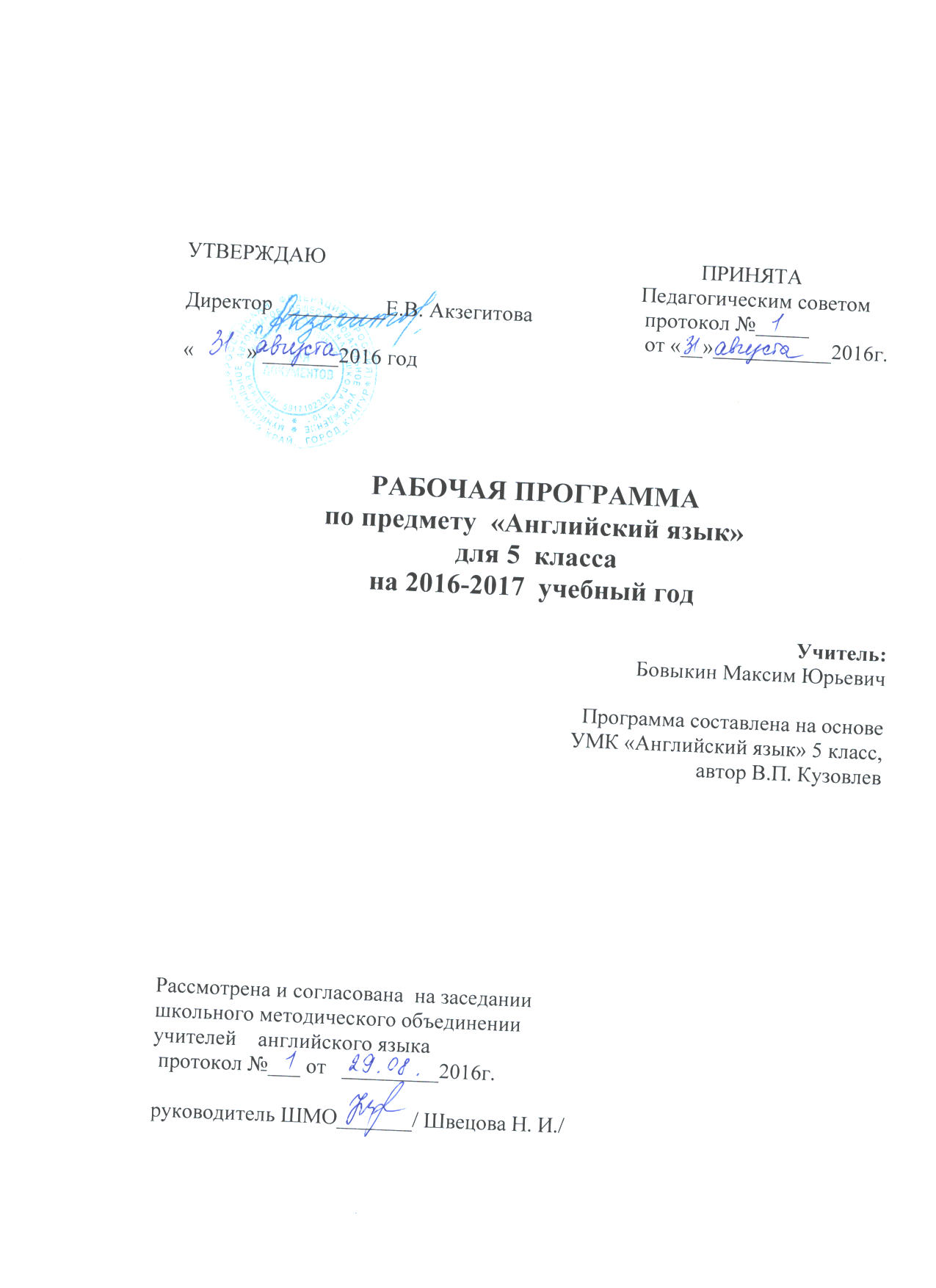 Пояснительная записка.Данная пояснительная записка составлена к рабочей программе по английскому языку  Обучение предмету ведется по УМК авторов В.П.кузовлев и др.Цели обучения английскому языкуобучение иноязычной культуре (та часть духовного богатства (культуры), которую способен дать человеку процесс коммуникативного обучения иноязычному общению в развивающем, познавательном,  воспитательном  и учебном аспектах.Иноязычная культура (ИК)  как цель обучения включает в себя:1. Развитие лингвистических способностей, психических процессов и свойств личности ученика (развивающий аспект);2. Познание культуры англоговорящих стран  и корреспондирующих элементов родной культуры (познавательный аспект);3. Воспитание личности ученика через усвоение общечеловеческих ценностей (воспитательный аспект);4. Овладение английским языком как средством общения и осознание системы английского языка (учебный аспект).Все четыре аспекта ИК как цели равноправны по значимости и имеют практическую ценность. Все компоненты цели взаимосвязаны, и овладение одним из них влияет на овладение остальными.Ведущими в 5 классе являются развивающий и познавательный аспекты ИК, так как только развив необходимые способности учащихся, можно заложить основу, которая поможет ребёнку успешно овладеть иностранным языком.Нормативные акты и учебно-методические документы, на основании которых разработана рабочая программа:Рабочая программа по английскому языку для 5 класса соответствует федеральному компоненту государственного образовательного стандарта общего образования и составлена на основе следующих нормативных документов:Примерные программы по иностранному языку и новым государственным стандартам по иностранному языку 2-11 классы, ACT «Астрель», Москва, 2011.Закон РФ «Об образовании»Областной закон (обо Образовании в Ростовской области)Федеральный компонент государственного стандарта общего образования второго поколенияМетодическое письмо «О преподавании иностранного языка в условиях введения федерального компонента государственного стандарта общего образования».Учебно-методический комплект “English 66 для 3 класса под редакцией Кузовлева В.П., Лапа Н.М., Перегудовой Э.Ш. и др., (издательства «Просвещение»). Место и роль учебного курса, предмета  в достижении обучающимися планируемых результатов  освоения основной образовательной программы школы.Рабочая программа конкретизирует содержание предметных тем образовательного стандарта, дает распределение учебных часов по темам,  выдерживая инвариантную (обязательную) часть учебного курса, и предлагаетсобственный подход к структурированию учебного материала, определению последовательности изучения этого материала, а также путей формирования системы знаний, умений и навыков, что соответствует вариативной составляющей содержания образования.Информация о количестве учебных часов, на которое рассчитана рабочая программа в соответствии с учебным планомДанная рабочая программа включает в себя обязательный минимум содержания примерных основных общеобразовательных программ основного общего образования по иностранным языкам и предоставляет учащимся возможность освоить учебный материал курса на базовом  уровне, что соответствует 105 часам в год (3 часа в неделю).Содержание учебного предмета, курса Unit 1. Letsgetacquainted!Unit 2. RulesaroundusUnit 3. It s fun to help peopleUnit 4. Every day and at weekendsUnit 5. MyfavouritecelebrationsUnit 6. We ve had a nice trip to EnglandUnit 7. MyfutureholidayUnit 8. MybestimpressionsЧтение. В 5-м классе чтение выступает сначала как цель, а затем как  средство обучения ИК.  В УМК-5 ставится задача научить учащихся читать вслух и про себя несложные тексты со скоростью 30 – 40 слов в минуту. В плане формирования перцептивных навыков учащиеся должны уметь прочитать любое слово по транскрипции и овладеть основными правилами чтения букв и буквосочетаний. Школьники учатся читать и понимать тексты с различной глубиной и точностью проникновения в их содержание (в зависимости от вида чтения): с пониманием основного содержания (ознакомительное чтение); с полным пониманием содержания (изучающее чтение); с выборочным пониманием нужной или интересующей информации (просмотровое/поисковое чтение). Содержание текстов должно соответствовать возрастным особенностям и интересам учащихся 5 класса, иметь образовательную и воспитательную ценность. Независимо от вида чтения возможно использование двуязычного словаря.Чтение с пониманием основного содержания текста осуществляется на несложных аутентичных материалах с ориентацией на предметное содержание, предусмотренное в 5 классе, включающих факты, которые отражают особенности быта, жизни, культуры стран изучаемого языка. Умения чтения, подлежащие формированию:определять тему, содержание текста по заголовку;выделять основную мысль;выбирать главные факты из текста, опуская второстепенные;устанавливать логическую последовательность основных фактов текста.Объем текста для чтения  – 400 - 500 слов.Чтение с полным пониманием текста осуществляется на несложных аутентичных текстах, ориентированных на предметное содержание речи в 5 классе.  Формируются и отрабатываются умения:полно и точно понимать содержание текста на основе его информационной переработки   (языковой догадки, словообразовательного анализа, использования двуязычного словаря);выражать своё мнение по прочитанному.Объем текста - до 250 слов.Чтение с выборочным понимание нужной или интересующей информации предполагает  умение просмотреть текст или несколько коротких тексов и выбрать информацию, которая необходима или представляет интерес для учащихся.      Аудирование. Задачи обучения аудированию в 5 классе совпадают с задачами обучения чтению, так как аудирование, как и чтение, является рецептивным видом речевой деятельности. Исключение составляет большое количество упражнений на развитие фонематического слуха в период  овладения произносительными навыками (цикл I). Количество лексических единиц, включаемых в аудирование, составляет примерно 350. Обучение аудированию занимает существенное место в процессе обучения ИК в 5-м классе. Владение умениями понимать на слух иноязычный текст предусматривает понимание несложных текстов с разной глубиной проникновения в их содержание (с пониманием основного содержания, с выборочным пониманием и полным пониманием текста) в зависимости от коммуникативной задачи и функционального типа текста.  При этом предусматривается развитие умений:выделять основную   мысль в воспринимаемом на слух тексте;   выбирать главные факты, опуская второстепенные;выборочно понимать необходимую информацию в сообщениях прагматического характера с опорой на языковую догадку, контекст;Содержание текстов должно соответствовать возрастным особенностям и интересам учащихся 5 класса, иметь образовательную и воспитательную ценность. Время звучания текста для аудирования  – до 2 минут.      Контроль уровня  сформированности  умения аудировать осуществляется после каждого цикла с помощью текстов для аудирования, записанных на аудиоплёнку, а также представленных в учебнике в разделе Scripts.  Говорение. Система обучения, заложенная в УМК-5, не предполагает продуктивного овладения всем речевым материалом. Из чтения в говорение переходит лишь часть материала. Достаточным можно считать овладение 300-500 лексическими единицами. Главной задачей, однако, является репродуктивное использование содержащегося в УМК материала. Цель можно считать достигнутой, если учащиеся способны выбрать из текстов и упражнений материал, необходимый для выражения собственных мыслей и чувств, и либо использовать его в готовом виде, либо скомбинировать необходимым образом на уровне фраз и сверхфразовых единств. Материалы первого года обучения включают большинство основных грамматических явлений английского языка, однако, задачей этого года является овладение ими лишь в рецепции и частично на уровне репродукции, в высказываниях по аналогии.В 5-м классе осуществляется развитие таких речевых умений как умения вести диалог этикетного характера, диалог-расспрос, диалог-побуждение к действию, диалог-обмен мнениями. Речевые умения при ведении диалогов этикетного характера:начать, поддержать и закончить разговор;поздравить, выразить пожелания и отреагировать на них;выразить благодарность;вежливо переспросить, выразить согласие/ отказ.Объем этикетных диалогов – до 3 реплик со стороны каждого учащегося.Речевые умения при ведении диалога-расспроса:запрашивать и сообщать фактическую информацию (Кто? Что? Как? Где? Куда? Когда? С кем? Почему?), переходя с позиции спрашивающего на позицию отвечающего.Объем данных диалогов – до 4 реплик со стороны каждого учащегося. Речевые умения при ведении диалога-побуждения к действию:обратиться с просьбой и выразить готовность/отказ ее выполнить;дать совет и принять/не принять его;пригласить к действию/взаимодействию и согласиться/не согласиться принять в   нем участие.Объем данных диалогов – до 2  реплик со стороны каждого учащегося.      Речевые умения при ведении диалога-обмена мнениями:выражать точку зрения;выражать согласие/несогласие с точкой зрения партнёра;выражать сомнение;выражать чувства, эмоции (радость/огорчение).Объем диалогов – до 2  реплик со стороны каждого учащегося.При участии в этих видах диалога и их комбинациях школьники решают различные коммуникативные задачи, предполагающие развитие и совершенствование культуры речи и соответствующих речевых умений.Монологическая речь. Развитие монологической речи в 5 классе  предусматривает овладение учащимися следующими умениями:кратко высказываться о фактах и событиях, используя основные такие коммуникативные  типы речи  как описание,  повествование и сообщение, а также  эмоциональные  и          оценочные суждения;передавать содержание, основную мысль прочитанного с опорой на текст; делать сообщение в связи с прочитанным/прослушанным текстом.Объем монологического высказывания – до 8 - 10 фраз.      При обучении говорению одной из важнейших задач первого года обучения считается выработка аутентичного произношения: произношение звуков английского языка, фразовое и логическое ударение, правильное синтагматическое членение фраз, основные интонационные модели.Письменная речь. Письмо рассматривается как цель и как средство обучения. Овладение письменной речью предусматривает развитие следующих умений:делать выписки из текста;писать короткие поздравления с днем рождения, другим праздником (объёмом до 30 слов, включая адрес), выражать  пожелания; заполнять бланки (указывать имя, фамилию, пол, возраст, гражданство, адрес);писать личное письмо с опорой на образец(расспрашивать  адресат о его жизни,  делах, сообщать  то же о себе, выражать благодарность, просьбы), объем  личного письма 50-60   слов,           включая адрес.Планируемые результаты.В результате изучения английского языка  в 5  классе ученик должен знать/пониматьосновные значения изученных лексических единиц (слов, словосочетаний); основные способы словообразования (аффиксация, словосложение, конверсия);особенности структуры простых и сложных предложений изучаемого иностранного языка; интонацию различных коммуникативных типов предложений;признаки изученных грамматических явлений (видо-временных форм глаголов, модальных глаголов и их эквивалентов, артиклей, существительных, степеней сравнения прилагательных и наречий, местоимений, числительных, предлогов);основные нормы речевого этикета (реплики-клише, наиболее распространенная оценочная лексика), принятые в стране изучаемого языка;роль владения иностранными языками в современном мире, особенности образа жизни, быта, культуры стран изучаемого языка (всемирно известные достопримечательности, выдающиеся люди и их вклад в мировую культуру), сходство и различия в традициях своей страны и стран изучаемого языка;уметь говорениеначинать, вести/поддерживать изаканчивать беседу в стандартных ситуациях общения, соблюдая нормы речевого этикета, при необходимости переспрашивая, уточняя;расспрашивать собеседника иотвечать на его вопросы, высказывая свое мнение, просьбу, отвечать на предложение собеседника согласием/отказом, опираясь на изученную тематику и усвоенный лексико-грамматический материал;рассказывать о себе, своей семье, друзьях, своих интересах и планах на будущее, сообщать краткие сведения о своем городе/селе, о своей стране и стране изучаемого языка;делать краткие сообщения, описывать события/явления (в рамках пройденных тем), передавать основное содержание, основную мысль прочитанного или услышанного, выражать свое отношение к прочитанному/услышанному, давать краткую характеристику персонажей;использовать перифраз, синонимичные средства в процессе устного общения;аудированиепонимать основное содержание кратких, несложных аутентичных прагматических текстов (прогноз погоды, объявления на вокзале) и выделять для себя значимую информацию;понимать основное содержание несложных аутентичных текстов, относящихся к разным коммуникативным типам речи (сообщение/рассказ), уметь определить тему текста, выделить главные факты в тексте, опуская второстепенные;использовать переспрос, просьбу повторить;чтениеориентироваться в иноязычном тексте: прогнозировать его содержание по заголовку;читать аутентичные тексты разных жанров преимущественно с пониманием основного содержания (определять тему, выделять основную мысль, выделять главные факты, опуская второстепенные, устанавливать логическую последовательность основных фактов текста);читать несложные аутентичные тексты разных жанров с полным и точным пониманием, используя различные приемы смысловой переработки текста (языковую догадку, анализ, выборочный перевод), оценивать полученную информацию, выражать свое мнение;читать текст с выборочным пониманием нужной или интересующей информации;письменная речьзаполнять анкеты и формуляры;писать поздравления, личные письма с опорой на образец: расспрашивать адресата о его жизни и делах, сообщать то же о себе, выражать благодарность, просьбу, употребляя формулы речевого этикета, принятые в странах изучаемого языка;использовать приобретенные знания и умения в практической деятельности и повседневной жизни для:•	социальной адаптации, достижения взаимопонимания в процессе устного и письменного общения с носителями иностранного языка, установления межличностных и межкультурных контактов в доступных пределах;создания целостной картины полиязычного, поликультурного мира, осознания места и роли родного и изучаемого иностранного языка в этом мире;приобщения к ценностям мировой культуры как через иноязычные источники информации, в том числе мультимедийные, так и через участие в школьных обменах, туристических поездках;ознакомления представителей других стран с культурой своего народа, осознания себя гражданином своей страны и мира.Иноязычная культура как цель обученияИноязычная культура как цель обученияАспектыКомпонентыРазвивающийОбучение ИК как средство:1. развития лингвистических (языковых) способностей (фонематический и интонационный слух, имитация, догадка, способность к выявлению языковых закономерностей, способность к вероятному прогнозированию, установлению смысловых связей и т.д.);2.развития психических функций, связанных с речевой деятельностью (мышление, память, внимание, восприятие, воображение);3.развитие мотивации к дальнейшему овладению ИК;4.развития учебных умений и формирования у учащихся рациональных приёмов овладения ИК, а также привития навыков самостоятельной работы по дальнейшему овладению ИК.Познавательный (социокультурный)Обучение ИК как средство:1. приобретения знаний о культуре страны изучаемого языка: литературе, музыке, живописи, театре, истории и т.д.;2.постижение менталитета других народов;3.более глубокого понимания родной культуры;4.удовлетворение личных познавательных интересов (от профессиональных до хобби).ВоспитательныйОбучение ИК как средство:1. воспитание толерантности и уважения к другой культуре;2.приобщения к общечеловеческим ценностям;3.воспитания ответственности перед обществом;4воспитание личностных качеств (трудолюбие, активность, умение работать в сотрудничестве с другими, уважение к себе и другим, личная и взаимная ответственность и др.).УчебныйОбучение ИК как средство:1. развития умения общаться, используя различные виды речевой деятельности для ;удовлетворения потребностей, а также ускорения научно-технического прогресса и экономического развития общества, пропаганды отечественной культуры;2.приобретения знаний о строе языка, его системе, особенностях, сходстве и различии с родным языком.Календарно-тематическое планированиеКалендарно-тематическое планированиеКалендарно-тематическое планированиеКалендарно-тематическое планирование№урокаТема урокаОсновные виды учебной деятельности обучающихсяПланируемые результаты№урокаТема урокаОсновные виды учебной деятельности обучающихсяПланируемые результаты1 Четверть. Раздел 1.Давайте дружить1 Четверть. Раздел 1.Давайте дружить1 Четверть. Раздел 1.Давайте дружить1 Четверть. Раздел 1.Давайте дружить1Вводный урок. Знакомство с курсом.Аудирование-воспринимать на слух и понимать речь учителя, одноклассников о семье, школе, свободном времени.Чтение- читать аутентичные тексты о семье, школе, свободном времени с различной глубиной проникновения в содержание, используя различные приемы смысловой переработки текста (языковую догадку, анализ, выборочный перевод), а также справочных материалов; оценивать полученную информацию;Говорение -рассказать о своей семье, летних каникулах школе и школьных предметах, о свободном времени.Грамматика-Present Simple;-Past Simple;-FutureSimple.Письмо  -писать о совместных семейных делах, о школе;– личное письмо  о семье и любимых занятиях (не менее 70 слов)– оформлять личное письмо;– выполнять письменные проекты  по тематике общения, кратко излагать результаты проектной деятельности;– составлять план, тезисы устного или письменного сообщения;Учебные умения-Читать с целью понимания основного/полного понимания текста;- читать с целью поиска необходимой информации;Подготовить проект;Выполнить тестовые задания.Личностные результаты -Развивать мотивацию учебной деятельности и личностного смысла учения, заинтересованность в приобретении и расширении знаний;-знание традиций своей семьи и школы, бережное отношение к ним;-стремление иметь собственное мнение; принимать собственные решения;Метапредметные результатыРегулятивные УУД:- самостоятельно ставить цели, планировать пути их достижения;- соотносить свои действия с планируемыми результатами; -оценивать правильность выполнения учебной задачи, собственные возможности её решения; -владеть основами самоконтроля, самооценки.Познавательные УУД:- Ориентироваться в своей системе знаний: - пользоваться логическими действиями сравнения, обобщения, классификации по различным признакам.-выделять, обобщать и фиксировать нужную информацию;-решать проблемы творческого и поискового характера;Коммуникативные УУД:- выражать с достаточной полнотой и точностью свои мысли в соответствии с задачами и условиями межкультурной коммуникации;- участвовать в коллективном обсуждении проблем;- уметь обсуждать разные точки зрения и  способствовать выработке общей (групповой) позиции;- уметь с помощью вопросов добывать недостающую информацию (познавательная инициативность);- уметь устанавливать рабочие отношения, эффективно сотрудничать и способствовать продуктивной кооперации;2Глаголы to have, to be.Аудирование-воспринимать на слух и понимать речь учителя, одноклассников о семье, школе, свободном времени.Чтение- читать аутентичные тексты о семье, школе, свободном времени с различной глубиной проникновения в содержание, используя различные приемы смысловой переработки текста (языковую догадку, анализ, выборочный перевод), а также справочных материалов; оценивать полученную информацию;Говорение -рассказать о своей семье, летних каникулах школе и школьных предметах, о свободном времени.Грамматика-Present Simple;-Past Simple;-FutureSimple.Письмо  -писать о совместных семейных делах, о школе;– личное письмо  о семье и любимых занятиях (не менее 70 слов)– оформлять личное письмо;– выполнять письменные проекты  по тематике общения, кратко излагать результаты проектной деятельности;– составлять план, тезисы устного или письменного сообщения;Учебные умения-Читать с целью понимания основного/полного понимания текста;- читать с целью поиска необходимой информации;Подготовить проект;Выполнить тестовые задания.Личностные результаты -Развивать мотивацию учебной деятельности и личностного смысла учения, заинтересованность в приобретении и расширении знаний;-знание традиций своей семьи и школы, бережное отношение к ним;-стремление иметь собственное мнение; принимать собственные решения;Метапредметные результатыРегулятивные УУД:- самостоятельно ставить цели, планировать пути их достижения;- соотносить свои действия с планируемыми результатами; -оценивать правильность выполнения учебной задачи, собственные возможности её решения; -владеть основами самоконтроля, самооценки.Познавательные УУД:- Ориентироваться в своей системе знаний: - пользоваться логическими действиями сравнения, обобщения, классификации по различным признакам.-выделять, обобщать и фиксировать нужную информацию;-решать проблемы творческого и поискового характера;Коммуникативные УУД:- выражать с достаточной полнотой и точностью свои мысли в соответствии с задачами и условиями межкультурной коммуникации;- участвовать в коллективном обсуждении проблем;- уметь обсуждать разные точки зрения и  способствовать выработке общей (групповой) позиции;- уметь с помощью вопросов добывать недостающую информацию (познавательная инициативность);- уметь устанавливать рабочие отношения, эффективно сотрудничать и способствовать продуктивной кооперации;3Настоящее простое время.Аудирование-воспринимать на слух и понимать речь учителя, одноклассников о семье, школе, свободном времени.Чтение- читать аутентичные тексты о семье, школе, свободном времени с различной глубиной проникновения в содержание, используя различные приемы смысловой переработки текста (языковую догадку, анализ, выборочный перевод), а также справочных материалов; оценивать полученную информацию;Говорение -рассказать о своей семье, летних каникулах школе и школьных предметах, о свободном времени.Грамматика-Present Simple;-Past Simple;-FutureSimple.Письмо  -писать о совместных семейных делах, о школе;– личное письмо  о семье и любимых занятиях (не менее 70 слов)– оформлять личное письмо;– выполнять письменные проекты  по тематике общения, кратко излагать результаты проектной деятельности;– составлять план, тезисы устного или письменного сообщения;Учебные умения-Читать с целью понимания основного/полного понимания текста;- читать с целью поиска необходимой информации;Подготовить проект;Выполнить тестовые задания.Личностные результаты -Развивать мотивацию учебной деятельности и личностного смысла учения, заинтересованность в приобретении и расширении знаний;-знание традиций своей семьи и школы, бережное отношение к ним;-стремление иметь собственное мнение; принимать собственные решения;Метапредметные результатыРегулятивные УУД:- самостоятельно ставить цели, планировать пути их достижения;- соотносить свои действия с планируемыми результатами; -оценивать правильность выполнения учебной задачи, собственные возможности её решения; -владеть основами самоконтроля, самооценки.Познавательные УУД:- Ориентироваться в своей системе знаний: - пользоваться логическими действиями сравнения, обобщения, классификации по различным признакам.-выделять, обобщать и фиксировать нужную информацию;-решать проблемы творческого и поискового характера;Коммуникативные УУД:- выражать с достаточной полнотой и точностью свои мысли в соответствии с задачами и условиями межкультурной коммуникации;- участвовать в коллективном обсуждении проблем;- уметь обсуждать разные точки зрения и  способствовать выработке общей (групповой) позиции;- уметь с помощью вопросов добывать недостающую информацию (познавательная инициативность);- уметь устанавливать рабочие отношения, эффективно сотрудничать и способствовать продуктивной кооперации;4Как ты проводишь свободное время? Введение лексики.Аудирование-воспринимать на слух и понимать речь учителя, одноклассников о семье, школе, свободном времени.Чтение- читать аутентичные тексты о семье, школе, свободном времени с различной глубиной проникновения в содержание, используя различные приемы смысловой переработки текста (языковую догадку, анализ, выборочный перевод), а также справочных материалов; оценивать полученную информацию;Говорение -рассказать о своей семье, летних каникулах школе и школьных предметах, о свободном времени.Грамматика-Present Simple;-Past Simple;-FutureSimple.Письмо  -писать о совместных семейных делах, о школе;– личное письмо  о семье и любимых занятиях (не менее 70 слов)– оформлять личное письмо;– выполнять письменные проекты  по тематике общения, кратко излагать результаты проектной деятельности;– составлять план, тезисы устного или письменного сообщения;Учебные умения-Читать с целью понимания основного/полного понимания текста;- читать с целью поиска необходимой информации;Подготовить проект;Выполнить тестовые задания.Личностные результаты -Развивать мотивацию учебной деятельности и личностного смысла учения, заинтересованность в приобретении и расширении знаний;-знание традиций своей семьи и школы, бережное отношение к ним;-стремление иметь собственное мнение; принимать собственные решения;Метапредметные результатыРегулятивные УУД:- самостоятельно ставить цели, планировать пути их достижения;- соотносить свои действия с планируемыми результатами; -оценивать правильность выполнения учебной задачи, собственные возможности её решения; -владеть основами самоконтроля, самооценки.Познавательные УУД:- Ориентироваться в своей системе знаний: - пользоваться логическими действиями сравнения, обобщения, классификации по различным признакам.-выделять, обобщать и фиксировать нужную информацию;-решать проблемы творческого и поискового характера;Коммуникативные УУД:- выражать с достаточной полнотой и точностью свои мысли в соответствии с задачами и условиями межкультурной коммуникации;- участвовать в коллективном обсуждении проблем;- уметь обсуждать разные точки зрения и  способствовать выработке общей (групповой) позиции;- уметь с помощью вопросов добывать недостающую информацию (познавательная инициативность);- уметь устанавливать рабочие отношения, эффективно сотрудничать и способствовать продуктивной кооперации;5Как ты проводишь свободное время? Чтение.Аудирование-воспринимать на слух и понимать речь учителя, одноклассников о семье, школе, свободном времени.Чтение- читать аутентичные тексты о семье, школе, свободном времени с различной глубиной проникновения в содержание, используя различные приемы смысловой переработки текста (языковую догадку, анализ, выборочный перевод), а также справочных материалов; оценивать полученную информацию;Говорение -рассказать о своей семье, летних каникулах школе и школьных предметах, о свободном времени.Грамматика-Present Simple;-Past Simple;-FutureSimple.Письмо  -писать о совместных семейных делах, о школе;– личное письмо  о семье и любимых занятиях (не менее 70 слов)– оформлять личное письмо;– выполнять письменные проекты  по тематике общения, кратко излагать результаты проектной деятельности;– составлять план, тезисы устного или письменного сообщения;Учебные умения-Читать с целью понимания основного/полного понимания текста;- читать с целью поиска необходимой информации;Подготовить проект;Выполнить тестовые задания.Личностные результаты -Развивать мотивацию учебной деятельности и личностного смысла учения, заинтересованность в приобретении и расширении знаний;-знание традиций своей семьи и школы, бережное отношение к ним;-стремление иметь собственное мнение; принимать собственные решения;Метапредметные результатыРегулятивные УУД:- самостоятельно ставить цели, планировать пути их достижения;- соотносить свои действия с планируемыми результатами; -оценивать правильность выполнения учебной задачи, собственные возможности её решения; -владеть основами самоконтроля, самооценки.Познавательные УУД:- Ориентироваться в своей системе знаний: - пользоваться логическими действиями сравнения, обобщения, классификации по различным признакам.-выделять, обобщать и фиксировать нужную информацию;-решать проблемы творческого и поискового характера;Коммуникативные УУД:- выражать с достаточной полнотой и точностью свои мысли в соответствии с задачами и условиями межкультурной коммуникации;- участвовать в коллективном обсуждении проблем;- уметь обсуждать разные точки зрения и  способствовать выработке общей (групповой) позиции;- уметь с помощью вопросов добывать недостающую информацию (познавательная инициативность);- уметь устанавливать рабочие отношения, эффективно сотрудничать и способствовать продуктивной кооперации;6Прошедшее простое время. Неправильные глаголы.Аудирование-воспринимать на слух и понимать речь учителя, одноклассников о семье, школе, свободном времени.Чтение- читать аутентичные тексты о семье, школе, свободном времени с различной глубиной проникновения в содержание, используя различные приемы смысловой переработки текста (языковую догадку, анализ, выборочный перевод), а также справочных материалов; оценивать полученную информацию;Говорение -рассказать о своей семье, летних каникулах школе и школьных предметах, о свободном времени.Грамматика-Present Simple;-Past Simple;-FutureSimple.Письмо  -писать о совместных семейных делах, о школе;– личное письмо  о семье и любимых занятиях (не менее 70 слов)– оформлять личное письмо;– выполнять письменные проекты  по тематике общения, кратко излагать результаты проектной деятельности;– составлять план, тезисы устного или письменного сообщения;Учебные умения-Читать с целью понимания основного/полного понимания текста;- читать с целью поиска необходимой информации;Подготовить проект;Выполнить тестовые задания.Личностные результаты -Развивать мотивацию учебной деятельности и личностного смысла учения, заинтересованность в приобретении и расширении знаний;-знание традиций своей семьи и школы, бережное отношение к ним;-стремление иметь собственное мнение; принимать собственные решения;Метапредметные результатыРегулятивные УУД:- самостоятельно ставить цели, планировать пути их достижения;- соотносить свои действия с планируемыми результатами; -оценивать правильность выполнения учебной задачи, собственные возможности её решения; -владеть основами самоконтроля, самооценки.Познавательные УУД:- Ориентироваться в своей системе знаний: - пользоваться логическими действиями сравнения, обобщения, классификации по различным признакам.-выделять, обобщать и фиксировать нужную информацию;-решать проблемы творческого и поискового характера;Коммуникативные УУД:- выражать с достаточной полнотой и точностью свои мысли в соответствии с задачами и условиями межкультурной коммуникации;- участвовать в коллективном обсуждении проблем;- уметь обсуждать разные точки зрения и  способствовать выработке общей (групповой) позиции;- уметь с помощью вопросов добывать недостающую информацию (познавательная инициативность);- уметь устанавливать рабочие отношения, эффективно сотрудничать и способствовать продуктивной кооперации;7Как я провел свои летние каникулы?Аудирование-воспринимать на слух и понимать речь учителя, одноклассников о семье, школе, свободном времени.Чтение- читать аутентичные тексты о семье, школе, свободном времени с различной глубиной проникновения в содержание, используя различные приемы смысловой переработки текста (языковую догадку, анализ, выборочный перевод), а также справочных материалов; оценивать полученную информацию;Говорение -рассказать о своей семье, летних каникулах школе и школьных предметах, о свободном времени.Грамматика-Present Simple;-Past Simple;-FutureSimple.Письмо  -писать о совместных семейных делах, о школе;– личное письмо  о семье и любимых занятиях (не менее 70 слов)– оформлять личное письмо;– выполнять письменные проекты  по тематике общения, кратко излагать результаты проектной деятельности;– составлять план, тезисы устного или письменного сообщения;Учебные умения-Читать с целью понимания основного/полного понимания текста;- читать с целью поиска необходимой информации;Подготовить проект;Выполнить тестовые задания.Личностные результаты -Развивать мотивацию учебной деятельности и личностного смысла учения, заинтересованность в приобретении и расширении знаний;-знание традиций своей семьи и школы, бережное отношение к ним;-стремление иметь собственное мнение; принимать собственные решения;Метапредметные результатыРегулятивные УУД:- самостоятельно ставить цели, планировать пути их достижения;- соотносить свои действия с планируемыми результатами; -оценивать правильность выполнения учебной задачи, собственные возможности её решения; -владеть основами самоконтроля, самооценки.Познавательные УУД:- Ориентироваться в своей системе знаний: - пользоваться логическими действиями сравнения, обобщения, классификации по различным признакам.-выделять, обобщать и фиксировать нужную информацию;-решать проблемы творческого и поискового характера;Коммуникативные УУД:- выражать с достаточной полнотой и точностью свои мысли в соответствии с задачами и условиями межкультурной коммуникации;- участвовать в коллективном обсуждении проблем;- уметь обсуждать разные точки зрения и  способствовать выработке общей (групповой) позиции;- уметь с помощью вопросов добывать недостающую информацию (познавательная инициативность);- уметь устанавливать рабочие отношения, эффективно сотрудничать и способствовать продуктивной кооперации;8Простое прошедшее время. Тренировка.Аудирование-воспринимать на слух и понимать речь учителя, одноклассников о семье, школе, свободном времени.Чтение- читать аутентичные тексты о семье, школе, свободном времени с различной глубиной проникновения в содержание, используя различные приемы смысловой переработки текста (языковую догадку, анализ, выборочный перевод), а также справочных материалов; оценивать полученную информацию;Говорение -рассказать о своей семье, летних каникулах школе и школьных предметах, о свободном времени.Грамматика-Present Simple;-Past Simple;-FutureSimple.Письмо  -писать о совместных семейных делах, о школе;– личное письмо  о семье и любимых занятиях (не менее 70 слов)– оформлять личное письмо;– выполнять письменные проекты  по тематике общения, кратко излагать результаты проектной деятельности;– составлять план, тезисы устного или письменного сообщения;Учебные умения-Читать с целью понимания основного/полного понимания текста;- читать с целью поиска необходимой информации;Подготовить проект;Выполнить тестовые задания.Личностные результаты -Развивать мотивацию учебной деятельности и личностного смысла учения, заинтересованность в приобретении и расширении знаний;-знание традиций своей семьи и школы, бережное отношение к ним;-стремление иметь собственное мнение; принимать собственные решения;Метапредметные результатыРегулятивные УУД:- самостоятельно ставить цели, планировать пути их достижения;- соотносить свои действия с планируемыми результатами; -оценивать правильность выполнения учебной задачи, собственные возможности её решения; -владеть основами самоконтроля, самооценки.Познавательные УУД:- Ориентироваться в своей системе знаний: - пользоваться логическими действиями сравнения, обобщения, классификации по различным признакам.-выделять, обобщать и фиксировать нужную информацию;-решать проблемы творческого и поискового характера;Коммуникативные УУД:- выражать с достаточной полнотой и точностью свои мысли в соответствии с задачами и условиями межкультурной коммуникации;- участвовать в коллективном обсуждении проблем;- уметь обсуждать разные точки зрения и  способствовать выработке общей (групповой) позиции;- уметь с помощью вопросов добывать недостающую информацию (познавательная инициативность);- уметь устанавливать рабочие отношения, эффективно сотрудничать и способствовать продуктивной кооперации;9Добро пожаловать в мою школу. Будущее простое времяАудирование-воспринимать на слух и понимать речь учителя, одноклассников о семье, школе, свободном времени.Чтение- читать аутентичные тексты о семье, школе, свободном времени с различной глубиной проникновения в содержание, используя различные приемы смысловой переработки текста (языковую догадку, анализ, выборочный перевод), а также справочных материалов; оценивать полученную информацию;Говорение -рассказать о своей семье, летних каникулах школе и школьных предметах, о свободном времени.Грамматика-Present Simple;-Past Simple;-FutureSimple.Письмо  -писать о совместных семейных делах, о школе;– личное письмо  о семье и любимых занятиях (не менее 70 слов)– оформлять личное письмо;– выполнять письменные проекты  по тематике общения, кратко излагать результаты проектной деятельности;– составлять план, тезисы устного или письменного сообщения;Учебные умения-Читать с целью понимания основного/полного понимания текста;- читать с целью поиска необходимой информации;Подготовить проект;Выполнить тестовые задания.Личностные результаты -Развивать мотивацию учебной деятельности и личностного смысла учения, заинтересованность в приобретении и расширении знаний;-знание традиций своей семьи и школы, бережное отношение к ним;-стремление иметь собственное мнение; принимать собственные решения;Метапредметные результатыРегулятивные УУД:- самостоятельно ставить цели, планировать пути их достижения;- соотносить свои действия с планируемыми результатами; -оценивать правильность выполнения учебной задачи, собственные возможности её решения; -владеть основами самоконтроля, самооценки.Познавательные УУД:- Ориентироваться в своей системе знаний: - пользоваться логическими действиями сравнения, обобщения, классификации по различным признакам.-выделять, обобщать и фиксировать нужную информацию;-решать проблемы творческого и поискового характера;Коммуникативные УУД:- выражать с достаточной полнотой и точностью свои мысли в соответствии с задачами и условиями межкультурной коммуникации;- участвовать в коллективном обсуждении проблем;- уметь обсуждать разные точки зрения и  способствовать выработке общей (групповой) позиции;- уметь с помощью вопросов добывать недостающую информацию (познавательная инициативность);- уметь устанавливать рабочие отношения, эффективно сотрудничать и способствовать продуктивной кооперации;10У меня  новый друг. Отработка навыков.Аудирование-воспринимать на слух и понимать речь учителя, одноклассников о семье, школе, свободном времени.Чтение- читать аутентичные тексты о семье, школе, свободном времени с различной глубиной проникновения в содержание, используя различные приемы смысловой переработки текста (языковую догадку, анализ, выборочный перевод), а также справочных материалов; оценивать полученную информацию;Говорение -рассказать о своей семье, летних каникулах школе и школьных предметах, о свободном времени.Грамматика-Present Simple;-Past Simple;-FutureSimple.Письмо  -писать о совместных семейных делах, о школе;– личное письмо  о семье и любимых занятиях (не менее 70 слов)– оформлять личное письмо;– выполнять письменные проекты  по тематике общения, кратко излагать результаты проектной деятельности;– составлять план, тезисы устного или письменного сообщения;Учебные умения-Читать с целью понимания основного/полного понимания текста;- читать с целью поиска необходимой информации;Подготовить проект;Выполнить тестовые задания.Личностные результаты -Развивать мотивацию учебной деятельности и личностного смысла учения, заинтересованность в приобретении и расширении знаний;-знание традиций своей семьи и школы, бережное отношение к ним;-стремление иметь собственное мнение; принимать собственные решения;Метапредметные результатыРегулятивные УУД:- самостоятельно ставить цели, планировать пути их достижения;- соотносить свои действия с планируемыми результатами; -оценивать правильность выполнения учебной задачи, собственные возможности её решения; -владеть основами самоконтроля, самооценки.Познавательные УУД:- Ориентироваться в своей системе знаний: - пользоваться логическими действиями сравнения, обобщения, классификации по различным признакам.-выделять, обобщать и фиксировать нужную информацию;-решать проблемы творческого и поискового характера;Коммуникативные УУД:- выражать с достаточной полнотой и точностью свои мысли в соответствии с задачами и условиями межкультурной коммуникации;- участвовать в коллективном обсуждении проблем;- уметь обсуждать разные точки зрения и  способствовать выработке общей (групповой) позиции;- уметь с помощью вопросов добывать недостающую информацию (познавательная инициативность);- уметь устанавливать рабочие отношения, эффективно сотрудничать и способствовать продуктивной кооперации;11Совершенствование лексических и грамматических навыковАудирование-воспринимать на слух и понимать речь учителя, одноклассников о семье, школе, свободном времени.Чтение- читать аутентичные тексты о семье, школе, свободном времени с различной глубиной проникновения в содержание, используя различные приемы смысловой переработки текста (языковую догадку, анализ, выборочный перевод), а также справочных материалов; оценивать полученную информацию;Говорение -рассказать о своей семье, летних каникулах школе и школьных предметах, о свободном времени.Грамматика-Present Simple;-Past Simple;-FutureSimple.Письмо  -писать о совместных семейных делах, о школе;– личное письмо  о семье и любимых занятиях (не менее 70 слов)– оформлять личное письмо;– выполнять письменные проекты  по тематике общения, кратко излагать результаты проектной деятельности;– составлять план, тезисы устного или письменного сообщения;Учебные умения-Читать с целью понимания основного/полного понимания текста;- читать с целью поиска необходимой информации;Подготовить проект;Выполнить тестовые задания.Личностные результаты -Развивать мотивацию учебной деятельности и личностного смысла учения, заинтересованность в приобретении и расширении знаний;-знание традиций своей семьи и школы, бережное отношение к ним;-стремление иметь собственное мнение; принимать собственные решения;Метапредметные результатыРегулятивные УУД:- самостоятельно ставить цели, планировать пути их достижения;- соотносить свои действия с планируемыми результатами; -оценивать правильность выполнения учебной задачи, собственные возможности её решения; -владеть основами самоконтроля, самооценки.Познавательные УУД:- Ориентироваться в своей системе знаний: - пользоваться логическими действиями сравнения, обобщения, классификации по различным признакам.-выделять, обобщать и фиксировать нужную информацию;-решать проблемы творческого и поискового характера;Коммуникативные УУД:- выражать с достаточной полнотой и точностью свои мысли в соответствии с задачами и условиями межкультурной коммуникации;- участвовать в коллективном обсуждении проблем;- уметь обсуждать разные точки зрения и  способствовать выработке общей (групповой) позиции;- уметь с помощью вопросов добывать недостающую информацию (познавательная инициативность);- уметь устанавливать рабочие отношения, эффективно сотрудничать и способствовать продуктивной кооперации;12Лексико-грамматический тест по разделуАудирование-воспринимать на слух и понимать речь учителя, одноклассников о семье, школе, свободном времени.Чтение- читать аутентичные тексты о семье, школе, свободном времени с различной глубиной проникновения в содержание, используя различные приемы смысловой переработки текста (языковую догадку, анализ, выборочный перевод), а также справочных материалов; оценивать полученную информацию;Говорение -рассказать о своей семье, летних каникулах школе и школьных предметах, о свободном времени.Грамматика-Present Simple;-Past Simple;-FutureSimple.Письмо  -писать о совместных семейных делах, о школе;– личное письмо  о семье и любимых занятиях (не менее 70 слов)– оформлять личное письмо;– выполнять письменные проекты  по тематике общения, кратко излагать результаты проектной деятельности;– составлять план, тезисы устного или письменного сообщения;Учебные умения-Читать с целью понимания основного/полного понимания текста;- читать с целью поиска необходимой информации;Подготовить проект;Выполнить тестовые задания.Личностные результаты -Развивать мотивацию учебной деятельности и личностного смысла учения, заинтересованность в приобретении и расширении знаний;-знание традиций своей семьи и школы, бережное отношение к ним;-стремление иметь собственное мнение; принимать собственные решения;Метапредметные результатыРегулятивные УУД:- самостоятельно ставить цели, планировать пути их достижения;- соотносить свои действия с планируемыми результатами; -оценивать правильность выполнения учебной задачи, собственные возможности её решения; -владеть основами самоконтроля, самооценки.Познавательные УУД:- Ориентироваться в своей системе знаний: - пользоваться логическими действиями сравнения, обобщения, классификации по различным признакам.-выделять, обобщать и фиксировать нужную информацию;-решать проблемы творческого и поискового характера;Коммуникативные УУД:- выражать с достаточной полнотой и точностью свои мысли в соответствии с задачами и условиями межкультурной коммуникации;- участвовать в коллективном обсуждении проблем;- уметь обсуждать разные точки зрения и  способствовать выработке общей (групповой) позиции;- уметь с помощью вопросов добывать недостающую информацию (познавательная инициативность);- уметь устанавливать рабочие отношения, эффективно сотрудничать и способствовать продуктивной кооперации;13Работа над ошибкамиАудирование-воспринимать на слух и понимать речь учителя, одноклассников о семье, школе, свободном времени.Чтение- читать аутентичные тексты о семье, школе, свободном времени с различной глубиной проникновения в содержание, используя различные приемы смысловой переработки текста (языковую догадку, анализ, выборочный перевод), а также справочных материалов; оценивать полученную информацию;Говорение -рассказать о своей семье, летних каникулах школе и школьных предметах, о свободном времени.Грамматика-Present Simple;-Past Simple;-FutureSimple.Письмо  -писать о совместных семейных делах, о школе;– личное письмо  о семье и любимых занятиях (не менее 70 слов)– оформлять личное письмо;– выполнять письменные проекты  по тематике общения, кратко излагать результаты проектной деятельности;– составлять план, тезисы устного или письменного сообщения;Учебные умения-Читать с целью понимания основного/полного понимания текста;- читать с целью поиска необходимой информации;Подготовить проект;Выполнить тестовые задания.Личностные результаты -Развивать мотивацию учебной деятельности и личностного смысла учения, заинтересованность в приобретении и расширении знаний;-знание традиций своей семьи и школы, бережное отношение к ним;-стремление иметь собственное мнение; принимать собственные решения;Метапредметные результатыРегулятивные УУД:- самостоятельно ставить цели, планировать пути их достижения;- соотносить свои действия с планируемыми результатами; -оценивать правильность выполнения учебной задачи, собственные возможности её решения; -владеть основами самоконтроля, самооценки.Познавательные УУД:- Ориентироваться в своей системе знаний: - пользоваться логическими действиями сравнения, обобщения, классификации по различным признакам.-выделять, обобщать и фиксировать нужную информацию;-решать проблемы творческого и поискового характера;Коммуникативные УУД:- выражать с достаточной полнотой и точностью свои мысли в соответствии с задачами и условиями межкультурной коммуникации;- участвовать в коллективном обсуждении проблем;- уметь обсуждать разные точки зрения и  способствовать выработке общей (групповой) позиции;- уметь с помощью вопросов добывать недостающую информацию (познавательная инициативность);- уметь устанавливать рабочие отношения, эффективно сотрудничать и способствовать продуктивной кооперации;14Творческий проект – это интересно!Аудирование-воспринимать на слух и понимать речь учителя, одноклассников о семье, школе, свободном времени.Чтение- читать аутентичные тексты о семье, школе, свободном времени с различной глубиной проникновения в содержание, используя различные приемы смысловой переработки текста (языковую догадку, анализ, выборочный перевод), а также справочных материалов; оценивать полученную информацию;Говорение -рассказать о своей семье, летних каникулах школе и школьных предметах, о свободном времени.Грамматика-Present Simple;-Past Simple;-FutureSimple.Письмо  -писать о совместных семейных делах, о школе;– личное письмо  о семье и любимых занятиях (не менее 70 слов)– оформлять личное письмо;– выполнять письменные проекты  по тематике общения, кратко излагать результаты проектной деятельности;– составлять план, тезисы устного или письменного сообщения;Учебные умения-Читать с целью понимания основного/полного понимания текста;- читать с целью поиска необходимой информации;Подготовить проект;Выполнить тестовые задания.Личностные результаты -Развивать мотивацию учебной деятельности и личностного смысла учения, заинтересованность в приобретении и расширении знаний;-знание традиций своей семьи и школы, бережное отношение к ним;-стремление иметь собственное мнение; принимать собственные решения;Метапредметные результатыРегулятивные УУД:- самостоятельно ставить цели, планировать пути их достижения;- соотносить свои действия с планируемыми результатами; -оценивать правильность выполнения учебной задачи, собственные возможности её решения; -владеть основами самоконтроля, самооценки.Познавательные УУД:- Ориентироваться в своей системе знаний: - пользоваться логическими действиями сравнения, обобщения, классификации по различным признакам.-выделять, обобщать и фиксировать нужную информацию;-решать проблемы творческого и поискового характера;Коммуникативные УУД:- выражать с достаточной полнотой и точностью свои мысли в соответствии с задачами и условиями межкультурной коммуникации;- участвовать в коллективном обсуждении проблем;- уметь обсуждать разные точки зрения и  способствовать выработке общей (групповой) позиции;- уметь с помощью вопросов добывать недостающую информацию (познавательная инициативность);- уметь устанавливать рабочие отношения, эффективно сотрудничать и способствовать продуктивной кооперации;15Защита проектовАудирование-воспринимать на слух и понимать речь учителя, одноклассников о семье, школе, свободном времени.Чтение- читать аутентичные тексты о семье, школе, свободном времени с различной глубиной проникновения в содержание, используя различные приемы смысловой переработки текста (языковую догадку, анализ, выборочный перевод), а также справочных материалов; оценивать полученную информацию;Говорение -рассказать о своей семье, летних каникулах школе и школьных предметах, о свободном времени.Грамматика-Present Simple;-Past Simple;-FutureSimple.Письмо  -писать о совместных семейных делах, о школе;– личное письмо  о семье и любимых занятиях (не менее 70 слов)– оформлять личное письмо;– выполнять письменные проекты  по тематике общения, кратко излагать результаты проектной деятельности;– составлять план, тезисы устного или письменного сообщения;Учебные умения-Читать с целью понимания основного/полного понимания текста;- читать с целью поиска необходимой информации;Подготовить проект;Выполнить тестовые задания.Личностные результаты -Развивать мотивацию учебной деятельности и личностного смысла учения, заинтересованность в приобретении и расширении знаний;-знание традиций своей семьи и школы, бережное отношение к ним;-стремление иметь собственное мнение; принимать собственные решения;Метапредметные результатыРегулятивные УУД:- самостоятельно ставить цели, планировать пути их достижения;- соотносить свои действия с планируемыми результатами; -оценивать правильность выполнения учебной задачи, собственные возможности её решения; -владеть основами самоконтроля, самооценки.Познавательные УУД:- Ориентироваться в своей системе знаний: - пользоваться логическими действиями сравнения, обобщения, классификации по различным признакам.-выделять, обобщать и фиксировать нужную информацию;-решать проблемы творческого и поискового характера;Коммуникативные УУД:- выражать с достаточной полнотой и точностью свои мысли в соответствии с задачами и условиями межкультурной коммуникации;- участвовать в коллективном обсуждении проблем;- уметь обсуждать разные точки зрения и  способствовать выработке общей (групповой) позиции;- уметь с помощью вопросов добывать недостающую информацию (познавательная инициативность);- уметь устанавливать рабочие отношения, эффективно сотрудничать и способствовать продуктивной кооперации;Раздел 2. Правила вокруг насРаздел 2. Правила вокруг насРаздел 2. Правила вокруг насРаздел 2. Правила вокруг нас16Введение новой лексикиАудирование-воспринимать на слух и понимать речь учителя, одноклассников о правилах в семье, школе.Чтение- читать аутентичные тексты о правилах и обязанностях в  семье и школе с различной глубиной проникновения в содержание, используя различные приемы смысловой переработки текста (языковую догадку, анализ, выборочный перевод), а также справочных материалов; оценивать полученную информацию;Говорение -рассказать о правилах и обязанностях в семье и школе.Грамматика-модальныеглаголы have to, may, must, might.Письмо  -писать о правилах и обязанностях в семье и школе;–письмо в газету  о правилах пользования Интернетом  (не менее 70 слов)– выполнять письменные проекты  по тематике общения, кратко излагать результаты проектной деятельности;– составлять план, тезисы устного или письменного сообщения;Учебные уменияВыполнить задания по чтению с выбором правильного ответа из нескольких;-выбирать нужное значение слова исходя из контекста;-сравнивать фактическую информацию;Оценивать свои уменияЛичностные результаты -Развивать мотивацию учебной деятельности и личностного смысла учения, заинтересованность в приобретении и расширении знаний;- знание правил поведения в классе, школе, дома;- стремление не совершать поступки, угрожающие собственному здоровью и безопасности;Метапредметные результатыРегулятивные УУД:- самостоятельно ставить цели, планировать пути их достижения;- соотносить свои действия с планируемыми результатами; -оценивать правильность выполнения учебной задачи, собственные возможности её решения; -владеть основами самоконтроля, самооценки.Познавательные УУД:- Ориентироваться в своей системе знаний: - пользоваться логическими действиями сравнения, анализа, обобщения, классификации по различным признакам. -выделять, обобщать и фиксировать нужную информацию;-осознанно строить свое высказывание в соответствии с поставленной коммуникативной задачей, а также в соответствии с грамматическими и синтаксическими нормами языка;-решать проблемы творческого и поискового характера;Коммуникативные УУД:- выражать свои мысли в соответствии с задачами и условиями межкультурной коммуникации;- уметь с помощью вопросов добывать недостающую информацию (познавательная инициативность);- уметь устанавливать рабочие отношения, эффективно сотрудничать и способствовать продуктивной кооперации;- уметь адекватно реагировать на нужды других; в частности, оказывать помощь и эмоциональную поддержку партнерам в процессе достижения общей цели совместной деятельности.17Модальные глаголы should, mustАудирование-воспринимать на слух и понимать речь учителя, одноклассников о правилах в семье, школе.Чтение- читать аутентичные тексты о правилах и обязанностях в  семье и школе с различной глубиной проникновения в содержание, используя различные приемы смысловой переработки текста (языковую догадку, анализ, выборочный перевод), а также справочных материалов; оценивать полученную информацию;Говорение -рассказать о правилах и обязанностях в семье и школе.Грамматика-модальныеглаголы have to, may, must, might.Письмо  -писать о правилах и обязанностях в семье и школе;–письмо в газету  о правилах пользования Интернетом  (не менее 70 слов)– выполнять письменные проекты  по тематике общения, кратко излагать результаты проектной деятельности;– составлять план, тезисы устного или письменного сообщения;Учебные уменияВыполнить задания по чтению с выбором правильного ответа из нескольких;-выбирать нужное значение слова исходя из контекста;-сравнивать фактическую информацию;Оценивать свои уменияЛичностные результаты -Развивать мотивацию учебной деятельности и личностного смысла учения, заинтересованность в приобретении и расширении знаний;- знание правил поведения в классе, школе, дома;- стремление не совершать поступки, угрожающие собственному здоровью и безопасности;Метапредметные результатыРегулятивные УУД:- самостоятельно ставить цели, планировать пути их достижения;- соотносить свои действия с планируемыми результатами; -оценивать правильность выполнения учебной задачи, собственные возможности её решения; -владеть основами самоконтроля, самооценки.Познавательные УУД:- Ориентироваться в своей системе знаний: - пользоваться логическими действиями сравнения, анализа, обобщения, классификации по различным признакам. -выделять, обобщать и фиксировать нужную информацию;-осознанно строить свое высказывание в соответствии с поставленной коммуникативной задачей, а также в соответствии с грамматическими и синтаксическими нормами языка;-решать проблемы творческого и поискового характера;Коммуникативные УУД:- выражать свои мысли в соответствии с задачами и условиями межкультурной коммуникации;- уметь с помощью вопросов добывать недостающую информацию (познавательная инициативность);- уметь устанавливать рабочие отношения, эффективно сотрудничать и способствовать продуктивной кооперации;- уметь адекватно реагировать на нужды других; в частности, оказывать помощь и эмоциональную поддержку партнерам в процессе достижения общей цели совместной деятельности.18Правила моей семьи.Аудирование-воспринимать на слух и понимать речь учителя, одноклассников о правилах в семье, школе.Чтение- читать аутентичные тексты о правилах и обязанностях в  семье и школе с различной глубиной проникновения в содержание, используя различные приемы смысловой переработки текста (языковую догадку, анализ, выборочный перевод), а также справочных материалов; оценивать полученную информацию;Говорение -рассказать о правилах и обязанностях в семье и школе.Грамматика-модальныеглаголы have to, may, must, might.Письмо  -писать о правилах и обязанностях в семье и школе;–письмо в газету  о правилах пользования Интернетом  (не менее 70 слов)– выполнять письменные проекты  по тематике общения, кратко излагать результаты проектной деятельности;– составлять план, тезисы устного или письменного сообщения;Учебные уменияВыполнить задания по чтению с выбором правильного ответа из нескольких;-выбирать нужное значение слова исходя из контекста;-сравнивать фактическую информацию;Оценивать свои уменияЛичностные результаты -Развивать мотивацию учебной деятельности и личностного смысла учения, заинтересованность в приобретении и расширении знаний;- знание правил поведения в классе, школе, дома;- стремление не совершать поступки, угрожающие собственному здоровью и безопасности;Метапредметные результатыРегулятивные УУД:- самостоятельно ставить цели, планировать пути их достижения;- соотносить свои действия с планируемыми результатами; -оценивать правильность выполнения учебной задачи, собственные возможности её решения; -владеть основами самоконтроля, самооценки.Познавательные УУД:- Ориентироваться в своей системе знаний: - пользоваться логическими действиями сравнения, анализа, обобщения, классификации по различным признакам. -выделять, обобщать и фиксировать нужную информацию;-осознанно строить свое высказывание в соответствии с поставленной коммуникативной задачей, а также в соответствии с грамматическими и синтаксическими нормами языка;-решать проблемы творческого и поискового характера;Коммуникативные УУД:- выражать свои мысли в соответствии с задачами и условиями межкультурной коммуникации;- уметь с помощью вопросов добывать недостающую информацию (познавательная инициативность);- уметь устанавливать рабочие отношения, эффективно сотрудничать и способствовать продуктивной кооперации;- уметь адекватно реагировать на нужды других; в частности, оказывать помощь и эмоциональную поддержку партнерам в процессе достижения общей цели совместной деятельности.19Модальный глагол havetoАудирование-воспринимать на слух и понимать речь учителя, одноклассников о правилах в семье, школе.Чтение- читать аутентичные тексты о правилах и обязанностях в  семье и школе с различной глубиной проникновения в содержание, используя различные приемы смысловой переработки текста (языковую догадку, анализ, выборочный перевод), а также справочных материалов; оценивать полученную информацию;Говорение -рассказать о правилах и обязанностях в семье и школе.Грамматика-модальныеглаголы have to, may, must, might.Письмо  -писать о правилах и обязанностях в семье и школе;–письмо в газету  о правилах пользования Интернетом  (не менее 70 слов)– выполнять письменные проекты  по тематике общения, кратко излагать результаты проектной деятельности;– составлять план, тезисы устного или письменного сообщения;Учебные уменияВыполнить задания по чтению с выбором правильного ответа из нескольких;-выбирать нужное значение слова исходя из контекста;-сравнивать фактическую информацию;Оценивать свои уменияЛичностные результаты -Развивать мотивацию учебной деятельности и личностного смысла учения, заинтересованность в приобретении и расширении знаний;- знание правил поведения в классе, школе, дома;- стремление не совершать поступки, угрожающие собственному здоровью и безопасности;Метапредметные результатыРегулятивные УУД:- самостоятельно ставить цели, планировать пути их достижения;- соотносить свои действия с планируемыми результатами; -оценивать правильность выполнения учебной задачи, собственные возможности её решения; -владеть основами самоконтроля, самооценки.Познавательные УУД:- Ориентироваться в своей системе знаний: - пользоваться логическими действиями сравнения, анализа, обобщения, классификации по различным признакам. -выделять, обобщать и фиксировать нужную информацию;-осознанно строить свое высказывание в соответствии с поставленной коммуникативной задачей, а также в соответствии с грамматическими и синтаксическими нормами языка;-решать проблемы творческого и поискового характера;Коммуникативные УУД:- выражать свои мысли в соответствии с задачами и условиями межкультурной коммуникации;- уметь с помощью вопросов добывать недостающую информацию (познавательная инициативность);- уметь устанавливать рабочие отношения, эффективно сотрудничать и способствовать продуктивной кооперации;- уметь адекватно реагировать на нужды других; в частности, оказывать помощь и эмоциональную поддержку партнерам в процессе достижения общей цели совместной деятельности.20Модальныйглаголmay, might, must.Аудирование-воспринимать на слух и понимать речь учителя, одноклассников о правилах в семье, школе.Чтение- читать аутентичные тексты о правилах и обязанностях в  семье и школе с различной глубиной проникновения в содержание, используя различные приемы смысловой переработки текста (языковую догадку, анализ, выборочный перевод), а также справочных материалов; оценивать полученную информацию;Говорение -рассказать о правилах и обязанностях в семье и школе.Грамматика-модальныеглаголы have to, may, must, might.Письмо  -писать о правилах и обязанностях в семье и школе;–письмо в газету  о правилах пользования Интернетом  (не менее 70 слов)– выполнять письменные проекты  по тематике общения, кратко излагать результаты проектной деятельности;– составлять план, тезисы устного или письменного сообщения;Учебные уменияВыполнить задания по чтению с выбором правильного ответа из нескольких;-выбирать нужное значение слова исходя из контекста;-сравнивать фактическую информацию;Оценивать свои уменияЛичностные результаты -Развивать мотивацию учебной деятельности и личностного смысла учения, заинтересованность в приобретении и расширении знаний;- знание правил поведения в классе, школе, дома;- стремление не совершать поступки, угрожающие собственному здоровью и безопасности;Метапредметные результатыРегулятивные УУД:- самостоятельно ставить цели, планировать пути их достижения;- соотносить свои действия с планируемыми результатами; -оценивать правильность выполнения учебной задачи, собственные возможности её решения; -владеть основами самоконтроля, самооценки.Познавательные УУД:- Ориентироваться в своей системе знаний: - пользоваться логическими действиями сравнения, анализа, обобщения, классификации по различным признакам. -выделять, обобщать и фиксировать нужную информацию;-осознанно строить свое высказывание в соответствии с поставленной коммуникативной задачей, а также в соответствии с грамматическими и синтаксическими нормами языка;-решать проблемы творческого и поискового характера;Коммуникативные УУД:- выражать свои мысли в соответствии с задачами и условиями межкультурной коммуникации;- уметь с помощью вопросов добывать недостающую информацию (познавательная инициативность);- уметь устанавливать рабочие отношения, эффективно сотрудничать и способствовать продуктивной кооперации;- уметь адекватно реагировать на нужды других; в частности, оказывать помощь и эмоциональную поддержку партнерам в процессе достижения общей цели совместной деятельности.21Знакомство с правилами пользования Интернетом.Аудирование-воспринимать на слух и понимать речь учителя, одноклассников о правилах в семье, школе.Чтение- читать аутентичные тексты о правилах и обязанностях в  семье и школе с различной глубиной проникновения в содержание, используя различные приемы смысловой переработки текста (языковую догадку, анализ, выборочный перевод), а также справочных материалов; оценивать полученную информацию;Говорение -рассказать о правилах и обязанностях в семье и школе.Грамматика-модальныеглаголы have to, may, must, might.Письмо  -писать о правилах и обязанностях в семье и школе;–письмо в газету  о правилах пользования Интернетом  (не менее 70 слов)– выполнять письменные проекты  по тематике общения, кратко излагать результаты проектной деятельности;– составлять план, тезисы устного или письменного сообщения;Учебные уменияВыполнить задания по чтению с выбором правильного ответа из нескольких;-выбирать нужное значение слова исходя из контекста;-сравнивать фактическую информацию;Оценивать свои уменияЛичностные результаты -Развивать мотивацию учебной деятельности и личностного смысла учения, заинтересованность в приобретении и расширении знаний;- знание правил поведения в классе, школе, дома;- стремление не совершать поступки, угрожающие собственному здоровью и безопасности;Метапредметные результатыРегулятивные УУД:- самостоятельно ставить цели, планировать пути их достижения;- соотносить свои действия с планируемыми результатами; -оценивать правильность выполнения учебной задачи, собственные возможности её решения; -владеть основами самоконтроля, самооценки.Познавательные УУД:- Ориентироваться в своей системе знаний: - пользоваться логическими действиями сравнения, анализа, обобщения, классификации по различным признакам. -выделять, обобщать и фиксировать нужную информацию;-осознанно строить свое высказывание в соответствии с поставленной коммуникативной задачей, а также в соответствии с грамматическими и синтаксическими нормами языка;-решать проблемы творческого и поискового характера;Коммуникативные УУД:- выражать свои мысли в соответствии с задачами и условиями межкультурной коммуникации;- уметь с помощью вопросов добывать недостающую информацию (познавательная инициативность);- уметь устанавливать рабочие отношения, эффективно сотрудничать и способствовать продуктивной кооперации;- уметь адекватно реагировать на нужды других; в частности, оказывать помощь и эмоциональную поддержку партнерам в процессе достижения общей цели совместной деятельности.22Как насчет похода в кафе? Чтение. Диалоги.Аудирование-воспринимать на слух и понимать речь учителя, одноклассников о правилах в семье, школе.Чтение- читать аутентичные тексты о правилах и обязанностях в  семье и школе с различной глубиной проникновения в содержание, используя различные приемы смысловой переработки текста (языковую догадку, анализ, выборочный перевод), а также справочных материалов; оценивать полученную информацию;Говорение -рассказать о правилах и обязанностях в семье и школе.Грамматика-модальныеглаголы have to, may, must, might.Письмо  -писать о правилах и обязанностях в семье и школе;–письмо в газету  о правилах пользования Интернетом  (не менее 70 слов)– выполнять письменные проекты  по тематике общения, кратко излагать результаты проектной деятельности;– составлять план, тезисы устного или письменного сообщения;Учебные уменияВыполнить задания по чтению с выбором правильного ответа из нескольких;-выбирать нужное значение слова исходя из контекста;-сравнивать фактическую информацию;Оценивать свои уменияЛичностные результаты -Развивать мотивацию учебной деятельности и личностного смысла учения, заинтересованность в приобретении и расширении знаний;- знание правил поведения в классе, школе, дома;- стремление не совершать поступки, угрожающие собственному здоровью и безопасности;Метапредметные результатыРегулятивные УУД:- самостоятельно ставить цели, планировать пути их достижения;- соотносить свои действия с планируемыми результатами; -оценивать правильность выполнения учебной задачи, собственные возможности её решения; -владеть основами самоконтроля, самооценки.Познавательные УУД:- Ориентироваться в своей системе знаний: - пользоваться логическими действиями сравнения, анализа, обобщения, классификации по различным признакам. -выделять, обобщать и фиксировать нужную информацию;-осознанно строить свое высказывание в соответствии с поставленной коммуникативной задачей, а также в соответствии с грамматическими и синтаксическими нормами языка;-решать проблемы творческого и поискового характера;Коммуникативные УУД:- выражать свои мысли в соответствии с задачами и условиями межкультурной коммуникации;- уметь с помощью вопросов добывать недостающую информацию (познавательная инициативность);- уметь устанавливать рабочие отношения, эффективно сотрудничать и способствовать продуктивной кооперации;- уметь адекватно реагировать на нужды других; в частности, оказывать помощь и эмоциональную поддержку партнерам в процессе достижения общей цели совместной деятельности.23Как насчет похода в кафе? Говорение.Аудирование-воспринимать на слух и понимать речь учителя, одноклассников о правилах в семье, школе.Чтение- читать аутентичные тексты о правилах и обязанностях в  семье и школе с различной глубиной проникновения в содержание, используя различные приемы смысловой переработки текста (языковую догадку, анализ, выборочный перевод), а также справочных материалов; оценивать полученную информацию;Говорение -рассказать о правилах и обязанностях в семье и школе.Грамматика-модальныеглаголы have to, may, must, might.Письмо  -писать о правилах и обязанностях в семье и школе;–письмо в газету  о правилах пользования Интернетом  (не менее 70 слов)– выполнять письменные проекты  по тематике общения, кратко излагать результаты проектной деятельности;– составлять план, тезисы устного или письменного сообщения;Учебные уменияВыполнить задания по чтению с выбором правильного ответа из нескольких;-выбирать нужное значение слова исходя из контекста;-сравнивать фактическую информацию;Оценивать свои уменияЛичностные результаты -Развивать мотивацию учебной деятельности и личностного смысла учения, заинтересованность в приобретении и расширении знаний;- знание правил поведения в классе, школе, дома;- стремление не совершать поступки, угрожающие собственному здоровью и безопасности;Метапредметные результатыРегулятивные УУД:- самостоятельно ставить цели, планировать пути их достижения;- соотносить свои действия с планируемыми результатами; -оценивать правильность выполнения учебной задачи, собственные возможности её решения; -владеть основами самоконтроля, самооценки.Познавательные УУД:- Ориентироваться в своей системе знаний: - пользоваться логическими действиями сравнения, анализа, обобщения, классификации по различным признакам. -выделять, обобщать и фиксировать нужную информацию;-осознанно строить свое высказывание в соответствии с поставленной коммуникативной задачей, а также в соответствии с грамматическими и синтаксическими нормами языка;-решать проблемы творческого и поискового характера;Коммуникативные УУД:- выражать свои мысли в соответствии с задачами и условиями межкультурной коммуникации;- уметь с помощью вопросов добывать недостающую информацию (познавательная инициативность);- уметь устанавливать рабочие отношения, эффективно сотрудничать и способствовать продуктивной кооперации;- уметь адекватно реагировать на нужды других; в частности, оказывать помощь и эмоциональную поддержку партнерам в процессе достижения общей цели совместной деятельности.24Знакомство с правилами и нормами поведения. Диалогическая речь.Аудирование-воспринимать на слух и понимать речь учителя, одноклассников о правилах в семье, школе.Чтение- читать аутентичные тексты о правилах и обязанностях в  семье и школе с различной глубиной проникновения в содержание, используя различные приемы смысловой переработки текста (языковую догадку, анализ, выборочный перевод), а также справочных материалов; оценивать полученную информацию;Говорение -рассказать о правилах и обязанностях в семье и школе.Грамматика-модальныеглаголы have to, may, must, might.Письмо  -писать о правилах и обязанностях в семье и школе;–письмо в газету  о правилах пользования Интернетом  (не менее 70 слов)– выполнять письменные проекты  по тематике общения, кратко излагать результаты проектной деятельности;– составлять план, тезисы устного или письменного сообщения;Учебные уменияВыполнить задания по чтению с выбором правильного ответа из нескольких;-выбирать нужное значение слова исходя из контекста;-сравнивать фактическую информацию;Оценивать свои уменияЛичностные результаты -Развивать мотивацию учебной деятельности и личностного смысла учения, заинтересованность в приобретении и расширении знаний;- знание правил поведения в классе, школе, дома;- стремление не совершать поступки, угрожающие собственному здоровью и безопасности;Метапредметные результатыРегулятивные УУД:- самостоятельно ставить цели, планировать пути их достижения;- соотносить свои действия с планируемыми результатами; -оценивать правильность выполнения учебной задачи, собственные возможности её решения; -владеть основами самоконтроля, самооценки.Познавательные УУД:- Ориентироваться в своей системе знаний: - пользоваться логическими действиями сравнения, анализа, обобщения, классификации по различным признакам. -выделять, обобщать и фиксировать нужную информацию;-осознанно строить свое высказывание в соответствии с поставленной коммуникативной задачей, а также в соответствии с грамматическими и синтаксическими нормами языка;-решать проблемы творческого и поискового характера;Коммуникативные УУД:- выражать свои мысли в соответствии с задачами и условиями межкультурной коммуникации;- уметь с помощью вопросов добывать недостающую информацию (познавательная инициативность);- уметь устанавливать рабочие отношения, эффективно сотрудничать и способствовать продуктивной кооперации;- уметь адекватно реагировать на нужды других; в частности, оказывать помощь и эмоциональную поддержку партнерам в процессе достижения общей цели совместной деятельности.25Факты культур стран изучаемого языка. Сопоставление с роднымиАудирование-воспринимать на слух и понимать речь учителя, одноклассников о правилах в семье, школе.Чтение- читать аутентичные тексты о правилах и обязанностях в  семье и школе с различной глубиной проникновения в содержание, используя различные приемы смысловой переработки текста (языковую догадку, анализ, выборочный перевод), а также справочных материалов; оценивать полученную информацию;Говорение -рассказать о правилах и обязанностях в семье и школе.Грамматика-модальныеглаголы have to, may, must, might.Письмо  -писать о правилах и обязанностях в семье и школе;–письмо в газету  о правилах пользования Интернетом  (не менее 70 слов)– выполнять письменные проекты  по тематике общения, кратко излагать результаты проектной деятельности;– составлять план, тезисы устного или письменного сообщения;Учебные уменияВыполнить задания по чтению с выбором правильного ответа из нескольких;-выбирать нужное значение слова исходя из контекста;-сравнивать фактическую информацию;Оценивать свои уменияЛичностные результаты -Развивать мотивацию учебной деятельности и личностного смысла учения, заинтересованность в приобретении и расширении знаний;- знание правил поведения в классе, школе, дома;- стремление не совершать поступки, угрожающие собственному здоровью и безопасности;Метапредметные результатыРегулятивные УУД:- самостоятельно ставить цели, планировать пути их достижения;- соотносить свои действия с планируемыми результатами; -оценивать правильность выполнения учебной задачи, собственные возможности её решения; -владеть основами самоконтроля, самооценки.Познавательные УУД:- Ориентироваться в своей системе знаний: - пользоваться логическими действиями сравнения, анализа, обобщения, классификации по различным признакам. -выделять, обобщать и фиксировать нужную информацию;-осознанно строить свое высказывание в соответствии с поставленной коммуникативной задачей, а также в соответствии с грамматическими и синтаксическими нормами языка;-решать проблемы творческого и поискового характера;Коммуникативные УУД:- выражать свои мысли в соответствии с задачами и условиями межкультурной коммуникации;- уметь с помощью вопросов добывать недостающую информацию (познавательная инициативность);- уметь устанавливать рабочие отношения, эффективно сотрудничать и способствовать продуктивной кооперации;- уметь адекватно реагировать на нужды других; в частности, оказывать помощь и эмоциональную поддержку партнерам в процессе достижения общей цели совместной деятельности.26Лексико-грамматический тест по разделуАудирование-воспринимать на слух и понимать речь учителя, одноклассников о правилах в семье, школе.Чтение- читать аутентичные тексты о правилах и обязанностях в  семье и школе с различной глубиной проникновения в содержание, используя различные приемы смысловой переработки текста (языковую догадку, анализ, выборочный перевод), а также справочных материалов; оценивать полученную информацию;Говорение -рассказать о правилах и обязанностях в семье и школе.Грамматика-модальныеглаголы have to, may, must, might.Письмо  -писать о правилах и обязанностях в семье и школе;–письмо в газету  о правилах пользования Интернетом  (не менее 70 слов)– выполнять письменные проекты  по тематике общения, кратко излагать результаты проектной деятельности;– составлять план, тезисы устного или письменного сообщения;Учебные уменияВыполнить задания по чтению с выбором правильного ответа из нескольких;-выбирать нужное значение слова исходя из контекста;-сравнивать фактическую информацию;Оценивать свои уменияЛичностные результаты -Развивать мотивацию учебной деятельности и личностного смысла учения, заинтересованность в приобретении и расширении знаний;- знание правил поведения в классе, школе, дома;- стремление не совершать поступки, угрожающие собственному здоровью и безопасности;Метапредметные результатыРегулятивные УУД:- самостоятельно ставить цели, планировать пути их достижения;- соотносить свои действия с планируемыми результатами; -оценивать правильность выполнения учебной задачи, собственные возможности её решения; -владеть основами самоконтроля, самооценки.Познавательные УУД:- Ориентироваться в своей системе знаний: - пользоваться логическими действиями сравнения, анализа, обобщения, классификации по различным признакам. -выделять, обобщать и фиксировать нужную информацию;-осознанно строить свое высказывание в соответствии с поставленной коммуникативной задачей, а также в соответствии с грамматическими и синтаксическими нормами языка;-решать проблемы творческого и поискового характера;Коммуникативные УУД:- выражать свои мысли в соответствии с задачами и условиями межкультурной коммуникации;- уметь с помощью вопросов добывать недостающую информацию (познавательная инициативность);- уметь устанавливать рабочие отношения, эффективно сотрудничать и способствовать продуктивной кооперации;- уметь адекватно реагировать на нужды других; в частности, оказывать помощь и эмоциональную поддержку партнерам в процессе достижения общей цели совместной деятельности.27Анализ тестаАудирование-воспринимать на слух и понимать речь учителя, одноклассников о правилах в семье, школе.Чтение- читать аутентичные тексты о правилах и обязанностях в  семье и школе с различной глубиной проникновения в содержание, используя различные приемы смысловой переработки текста (языковую догадку, анализ, выборочный перевод), а также справочных материалов; оценивать полученную информацию;Говорение -рассказать о правилах и обязанностях в семье и школе.Грамматика-модальныеглаголы have to, may, must, might.Письмо  -писать о правилах и обязанностях в семье и школе;–письмо в газету  о правилах пользования Интернетом  (не менее 70 слов)– выполнять письменные проекты  по тематике общения, кратко излагать результаты проектной деятельности;– составлять план, тезисы устного или письменного сообщения;Учебные уменияВыполнить задания по чтению с выбором правильного ответа из нескольких;-выбирать нужное значение слова исходя из контекста;-сравнивать фактическую информацию;Оценивать свои уменияЛичностные результаты -Развивать мотивацию учебной деятельности и личностного смысла учения, заинтересованность в приобретении и расширении знаний;- знание правил поведения в классе, школе, дома;- стремление не совершать поступки, угрожающие собственному здоровью и безопасности;Метапредметные результатыРегулятивные УУД:- самостоятельно ставить цели, планировать пути их достижения;- соотносить свои действия с планируемыми результатами; -оценивать правильность выполнения учебной задачи, собственные возможности её решения; -владеть основами самоконтроля, самооценки.Познавательные УУД:- Ориентироваться в своей системе знаний: - пользоваться логическими действиями сравнения, анализа, обобщения, классификации по различным признакам. -выделять, обобщать и фиксировать нужную информацию;-осознанно строить свое высказывание в соответствии с поставленной коммуникативной задачей, а также в соответствии с грамматическими и синтаксическими нормами языка;-решать проблемы творческого и поискового характера;Коммуникативные УУД:- выражать свои мысли в соответствии с задачами и условиями межкультурной коммуникации;- уметь с помощью вопросов добывать недостающую информацию (познавательная инициативность);- уметь устанавливать рабочие отношения, эффективно сотрудничать и способствовать продуктивной кооперации;- уметь адекватно реагировать на нужды других; в частности, оказывать помощь и эмоциональную поддержку партнерам в процессе достижения общей цели совместной деятельности.28Подготовка к контрольной работеАудирование-воспринимать на слух и понимать речь учителя, одноклассников о правилах в семье, школе.Чтение- читать аутентичные тексты о правилах и обязанностях в  семье и школе с различной глубиной проникновения в содержание, используя различные приемы смысловой переработки текста (языковую догадку, анализ, выборочный перевод), а также справочных материалов; оценивать полученную информацию;Говорение -рассказать о правилах и обязанностях в семье и школе.Грамматика-модальныеглаголы have to, may, must, might.Письмо  -писать о правилах и обязанностях в семье и школе;–письмо в газету  о правилах пользования Интернетом  (не менее 70 слов)– выполнять письменные проекты  по тематике общения, кратко излагать результаты проектной деятельности;– составлять план, тезисы устного или письменного сообщения;Учебные уменияВыполнить задания по чтению с выбором правильного ответа из нескольких;-выбирать нужное значение слова исходя из контекста;-сравнивать фактическую информацию;Оценивать свои уменияЛичностные результаты -Развивать мотивацию учебной деятельности и личностного смысла учения, заинтересованность в приобретении и расширении знаний;- знание правил поведения в классе, школе, дома;- стремление не совершать поступки, угрожающие собственному здоровью и безопасности;Метапредметные результатыРегулятивные УУД:- самостоятельно ставить цели, планировать пути их достижения;- соотносить свои действия с планируемыми результатами; -оценивать правильность выполнения учебной задачи, собственные возможности её решения; -владеть основами самоконтроля, самооценки.Познавательные УУД:- Ориентироваться в своей системе знаний: - пользоваться логическими действиями сравнения, анализа, обобщения, классификации по различным признакам. -выделять, обобщать и фиксировать нужную информацию;-осознанно строить свое высказывание в соответствии с поставленной коммуникативной задачей, а также в соответствии с грамматическими и синтаксическими нормами языка;-решать проблемы творческого и поискового характера;Коммуникативные УУД:- выражать свои мысли в соответствии с задачами и условиями межкультурной коммуникации;- уметь с помощью вопросов добывать недостающую информацию (познавательная инициативность);- уметь устанавливать рабочие отношения, эффективно сотрудничать и способствовать продуктивной кооперации;- уметь адекватно реагировать на нужды других; в частности, оказывать помощь и эмоциональную поддержку партнерам в процессе достижения общей цели совместной деятельности.29Контрольная работа за 1 четвертьАудирование-воспринимать на слух и понимать речь учителя, одноклассников о правилах в семье, школе.Чтение- читать аутентичные тексты о правилах и обязанностях в  семье и школе с различной глубиной проникновения в содержание, используя различные приемы смысловой переработки текста (языковую догадку, анализ, выборочный перевод), а также справочных материалов; оценивать полученную информацию;Говорение -рассказать о правилах и обязанностях в семье и школе.Грамматика-модальныеглаголы have to, may, must, might.Письмо  -писать о правилах и обязанностях в семье и школе;–письмо в газету  о правилах пользования Интернетом  (не менее 70 слов)– выполнять письменные проекты  по тематике общения, кратко излагать результаты проектной деятельности;– составлять план, тезисы устного или письменного сообщения;Учебные уменияВыполнить задания по чтению с выбором правильного ответа из нескольких;-выбирать нужное значение слова исходя из контекста;-сравнивать фактическую информацию;Оценивать свои уменияЛичностные результаты -Развивать мотивацию учебной деятельности и личностного смысла учения, заинтересованность в приобретении и расширении знаний;- знание правил поведения в классе, школе, дома;- стремление не совершать поступки, угрожающие собственному здоровью и безопасности;Метапредметные результатыРегулятивные УУД:- самостоятельно ставить цели, планировать пути их достижения;- соотносить свои действия с планируемыми результатами; -оценивать правильность выполнения учебной задачи, собственные возможности её решения; -владеть основами самоконтроля, самооценки.Познавательные УУД:- Ориентироваться в своей системе знаний: - пользоваться логическими действиями сравнения, анализа, обобщения, классификации по различным признакам. -выделять, обобщать и фиксировать нужную информацию;-осознанно строить свое высказывание в соответствии с поставленной коммуникативной задачей, а также в соответствии с грамматическими и синтаксическими нормами языка;-решать проблемы творческого и поискового характера;Коммуникативные УУД:- выражать свои мысли в соответствии с задачами и условиями межкультурной коммуникации;- уметь с помощью вопросов добывать недостающую информацию (познавательная инициативность);- уметь устанавливать рабочие отношения, эффективно сотрудничать и способствовать продуктивной кооперации;- уметь адекватно реагировать на нужды других; в частности, оказывать помощь и эмоциональную поддержку партнерам в процессе достижения общей цели совместной деятельности.30Работа над ошибкамиАудирование-воспринимать на слух и понимать речь учителя, одноклассников о правилах в семье, школе.Чтение- читать аутентичные тексты о правилах и обязанностях в  семье и школе с различной глубиной проникновения в содержание, используя различные приемы смысловой переработки текста (языковую догадку, анализ, выборочный перевод), а также справочных материалов; оценивать полученную информацию;Говорение -рассказать о правилах и обязанностях в семье и школе.Грамматика-модальныеглаголы have to, may, must, might.Письмо  -писать о правилах и обязанностях в семье и школе;–письмо в газету  о правилах пользования Интернетом  (не менее 70 слов)– выполнять письменные проекты  по тематике общения, кратко излагать результаты проектной деятельности;– составлять план, тезисы устного или письменного сообщения;Учебные уменияВыполнить задания по чтению с выбором правильного ответа из нескольких;-выбирать нужное значение слова исходя из контекста;-сравнивать фактическую информацию;Оценивать свои уменияЛичностные результаты -Развивать мотивацию учебной деятельности и личностного смысла учения, заинтересованность в приобретении и расширении знаний;- знание правил поведения в классе, школе, дома;- стремление не совершать поступки, угрожающие собственному здоровью и безопасности;Метапредметные результатыРегулятивные УУД:- самостоятельно ставить цели, планировать пути их достижения;- соотносить свои действия с планируемыми результатами; -оценивать правильность выполнения учебной задачи, собственные возможности её решения; -владеть основами самоконтроля, самооценки.Познавательные УУД:- Ориентироваться в своей системе знаний: - пользоваться логическими действиями сравнения, анализа, обобщения, классификации по различным признакам. -выделять, обобщать и фиксировать нужную информацию;-осознанно строить свое высказывание в соответствии с поставленной коммуникативной задачей, а также в соответствии с грамматическими и синтаксическими нормами языка;-решать проблемы творческого и поискового характера;Коммуникативные УУД:- выражать свои мысли в соответствии с задачами и условиями межкультурной коммуникации;- уметь с помощью вопросов добывать недостающую информацию (познавательная инициативность);- уметь устанавливать рабочие отношения, эффективно сотрудничать и способствовать продуктивной кооперации;- уметь адекватно реагировать на нужды других; в частности, оказывать помощь и эмоциональную поддержку партнерам в процессе достижения общей цели совместной деятельности.31Подготовка к защите проектов «Правила вокруг нас»Аудирование-воспринимать на слух и понимать речь учителя, одноклассников о правилах в семье, школе.Чтение- читать аутентичные тексты о правилах и обязанностях в  семье и школе с различной глубиной проникновения в содержание, используя различные приемы смысловой переработки текста (языковую догадку, анализ, выборочный перевод), а также справочных материалов; оценивать полученную информацию;Говорение -рассказать о правилах и обязанностях в семье и школе.Грамматика-модальныеглаголы have to, may, must, might.Письмо  -писать о правилах и обязанностях в семье и школе;–письмо в газету  о правилах пользования Интернетом  (не менее 70 слов)– выполнять письменные проекты  по тематике общения, кратко излагать результаты проектной деятельности;– составлять план, тезисы устного или письменного сообщения;Учебные уменияВыполнить задания по чтению с выбором правильного ответа из нескольких;-выбирать нужное значение слова исходя из контекста;-сравнивать фактическую информацию;Оценивать свои уменияЛичностные результаты -Развивать мотивацию учебной деятельности и личностного смысла учения, заинтересованность в приобретении и расширении знаний;- знание правил поведения в классе, школе, дома;- стремление не совершать поступки, угрожающие собственному здоровью и безопасности;Метапредметные результатыРегулятивные УУД:- самостоятельно ставить цели, планировать пути их достижения;- соотносить свои действия с планируемыми результатами; -оценивать правильность выполнения учебной задачи, собственные возможности её решения; -владеть основами самоконтроля, самооценки.Познавательные УУД:- Ориентироваться в своей системе знаний: - пользоваться логическими действиями сравнения, анализа, обобщения, классификации по различным признакам. -выделять, обобщать и фиксировать нужную информацию;-осознанно строить свое высказывание в соответствии с поставленной коммуникативной задачей, а также в соответствии с грамматическими и синтаксическими нормами языка;-решать проблемы творческого и поискового характера;Коммуникативные УУД:- выражать свои мысли в соответствии с задачами и условиями межкультурной коммуникации;- уметь с помощью вопросов добывать недостающую информацию (познавательная инициативность);- уметь устанавливать рабочие отношения, эффективно сотрудничать и способствовать продуктивной кооперации;- уметь адекватно реагировать на нужды других; в частности, оказывать помощь и эмоциональную поддержку партнерам в процессе достижения общей цели совместной деятельности.32Защита проектов «Мы готовы вам помочь»Аудирование-воспринимать на слух и понимать речь учителя, одноклассников о правилах в семье, школе.Чтение- читать аутентичные тексты о правилах и обязанностях в  семье и школе с различной глубиной проникновения в содержание, используя различные приемы смысловой переработки текста (языковую догадку, анализ, выборочный перевод), а также справочных материалов; оценивать полученную информацию;Говорение -рассказать о правилах и обязанностях в семье и школе.Грамматика-модальныеглаголы have to, may, must, might.Письмо  -писать о правилах и обязанностях в семье и школе;–письмо в газету  о правилах пользования Интернетом  (не менее 70 слов)– выполнять письменные проекты  по тематике общения, кратко излагать результаты проектной деятельности;– составлять план, тезисы устного или письменного сообщения;Учебные уменияВыполнить задания по чтению с выбором правильного ответа из нескольких;-выбирать нужное значение слова исходя из контекста;-сравнивать фактическую информацию;Оценивать свои уменияЛичностные результаты -Развивать мотивацию учебной деятельности и личностного смысла учения, заинтересованность в приобретении и расширении знаний;- знание правил поведения в классе, школе, дома;- стремление не совершать поступки, угрожающие собственному здоровью и безопасности;Метапредметные результатыРегулятивные УУД:- самостоятельно ставить цели, планировать пути их достижения;- соотносить свои действия с планируемыми результатами; -оценивать правильность выполнения учебной задачи, собственные возможности её решения; -владеть основами самоконтроля, самооценки.Познавательные УУД:- Ориентироваться в своей системе знаний: - пользоваться логическими действиями сравнения, анализа, обобщения, классификации по различным признакам. -выделять, обобщать и фиксировать нужную информацию;-осознанно строить свое высказывание в соответствии с поставленной коммуникативной задачей, а также в соответствии с грамматическими и синтаксическими нормами языка;-решать проблемы творческого и поискового характера;Коммуникативные УУД:- выражать свои мысли в соответствии с задачами и условиями межкультурной коммуникации;- уметь с помощью вопросов добывать недостающую информацию (познавательная инициативность);- уметь устанавливать рабочие отношения, эффективно сотрудничать и способствовать продуктивной кооперации;- уметь адекватно реагировать на нужды других; в частности, оказывать помощь и эмоциональную поддержку партнерам в процессе достижения общей цели совместной деятельности.2 четверть. Раздел 3. Мы должны помогать людям2 четверть. Раздел 3. Мы должны помогать людям2 четверть. Раздел 3. Мы должны помогать людям2 четверть. Раздел 3. Мы должны помогать людям33Добровольные помощники. Лексика по темеАудирование-воспринимать на слух и понимать речь учителя, одноклассников о любимых занятиях.Чтение- читать аутентичные тексты ( рассказы, стихи, интервью) о помощи окружающим и природе с различной глубиной проникновения в содержание, используя различные приемы смысловой переработки текста (языковую догадку, анализ, выборочный перевод), а также справочных материалов; оценивать полученную информацию;Говорение -рассказать о помощи окружающим и природе.Грамматика-Present Perfect спредлогами since, for, инаречиями just, yet, already.Письмо  -писать о том, что сделано в этом году;– личное письмо  о своих любимых занятиях (не менее 50 слов)– оформлять личное письмо;– выполнять письменные проекты  по тематике общения, кратко излагать результаты проектной деятельности;– составлять план, тезисы устного или письменного сообщения;Учебные умения-вести диалог;-пользоваться лингвострановедческим справочником;Понимать связи м/у словами и предложениями в текстеЛичностные результаты -Развивать мотивацию учебной деятельности и личностного смысла учения, заинтересованность в приобретении и расширении знаний;-представление о моральных нормах и правилах нравственного поведения; убежденность в приоритете общечеловеческих ценностей;-знание правил вежливого поведения, культуры речи;-стремление к адекватным способам выражения эмоций и чувств; -уважительное отношение к старшим, доброжелательное отношение к младшим;-уважительное отношение к людям с ограниченными физическими возможностями;-эмоционально-нравственная отзывчивость (готовность помочь), понимание и сопереживание чувствам других людей.Метапредметные результатыРегулятивные УУД:-самостоятельно ставить цели, планировать пути их достижения;-соотносить свои действия с планируемыми результатами, осуществлять контроль своей деятельности в процессе достижения результата, корректировать свои действия в соответствии с изменяющейся ситуацией; -оценивать правильность выполнения учебной задачи, собственные возможности её решения; -владеть основами самоконтроля, самооценки, принятия решений и осуществления осознанного выбора в учебной и познавательной деятельности.Познавательные УУД:-использовать знаково-символические средства представления информации для решения учебных и практических задач;-пользоваться логическими действиями сравнения, анализа, обобщения, , установления причинно-следственных связей, -работать с прослушанным/прочитанным текстом: устанавливать логическую последовательность основных фактов;-выделять, обобщать и фиксировать нужную информацию;-решать проблемы творческого и поискового характера;-контролировать и оценивать результаты своей деятельности;Коммуникативные УУД:-готовность и способность осуществлять межкультурное общение на АЯ:- вступать в диалог;- адекватно использовать речевые средства для дискуссии;- уметь с помощью вопросов добывать недостающую информацию (познавательная инициативность);- уметь устанавливать рабочие отношения, эффективно сотрудничать и способствовать продуктивной кооперации;- проявлять уважительное отношение к партнерам, внимание к личности другого;- уметь адекватно реагировать на нужды других;34Настоящее совершенное время. Формы глагола.Аудирование-воспринимать на слух и понимать речь учителя, одноклассников о любимых занятиях.Чтение- читать аутентичные тексты ( рассказы, стихи, интервью) о помощи окружающим и природе с различной глубиной проникновения в содержание, используя различные приемы смысловой переработки текста (языковую догадку, анализ, выборочный перевод), а также справочных материалов; оценивать полученную информацию;Говорение -рассказать о помощи окружающим и природе.Грамматика-Present Perfect спредлогами since, for, инаречиями just, yet, already.Письмо  -писать о том, что сделано в этом году;– личное письмо  о своих любимых занятиях (не менее 50 слов)– оформлять личное письмо;– выполнять письменные проекты  по тематике общения, кратко излагать результаты проектной деятельности;– составлять план, тезисы устного или письменного сообщения;Учебные умения-вести диалог;-пользоваться лингвострановедческим справочником;Понимать связи м/у словами и предложениями в текстеЛичностные результаты -Развивать мотивацию учебной деятельности и личностного смысла учения, заинтересованность в приобретении и расширении знаний;-представление о моральных нормах и правилах нравственного поведения; убежденность в приоритете общечеловеческих ценностей;-знание правил вежливого поведения, культуры речи;-стремление к адекватным способам выражения эмоций и чувств; -уважительное отношение к старшим, доброжелательное отношение к младшим;-уважительное отношение к людям с ограниченными физическими возможностями;-эмоционально-нравственная отзывчивость (готовность помочь), понимание и сопереживание чувствам других людей.Метапредметные результатыРегулятивные УУД:-самостоятельно ставить цели, планировать пути их достижения;-соотносить свои действия с планируемыми результатами, осуществлять контроль своей деятельности в процессе достижения результата, корректировать свои действия в соответствии с изменяющейся ситуацией; -оценивать правильность выполнения учебной задачи, собственные возможности её решения; -владеть основами самоконтроля, самооценки, принятия решений и осуществления осознанного выбора в учебной и познавательной деятельности.Познавательные УУД:-использовать знаково-символические средства представления информации для решения учебных и практических задач;-пользоваться логическими действиями сравнения, анализа, обобщения, , установления причинно-следственных связей, -работать с прослушанным/прочитанным текстом: устанавливать логическую последовательность основных фактов;-выделять, обобщать и фиксировать нужную информацию;-решать проблемы творческого и поискового характера;-контролировать и оценивать результаты своей деятельности;Коммуникативные УУД:-готовность и способность осуществлять межкультурное общение на АЯ:- вступать в диалог;- адекватно использовать речевые средства для дискуссии;- уметь с помощью вопросов добывать недостающую информацию (познавательная инициативность);- уметь устанавливать рабочие отношения, эффективно сотрудничать и способствовать продуктивной кооперации;- проявлять уважительное отношение к партнерам, внимание к личности другого;- уметь адекватно реагировать на нужды других;35Настоящее совершенное время как результат в настоящем.Аудирование-воспринимать на слух и понимать речь учителя, одноклассников о любимых занятиях.Чтение- читать аутентичные тексты ( рассказы, стихи, интервью) о помощи окружающим и природе с различной глубиной проникновения в содержание, используя различные приемы смысловой переработки текста (языковую догадку, анализ, выборочный перевод), а также справочных материалов; оценивать полученную информацию;Говорение -рассказать о помощи окружающим и природе.Грамматика-Present Perfect спредлогами since, for, инаречиями just, yet, already.Письмо  -писать о том, что сделано в этом году;– личное письмо  о своих любимых занятиях (не менее 50 слов)– оформлять личное письмо;– выполнять письменные проекты  по тематике общения, кратко излагать результаты проектной деятельности;– составлять план, тезисы устного или письменного сообщения;Учебные умения-вести диалог;-пользоваться лингвострановедческим справочником;Понимать связи м/у словами и предложениями в текстеЛичностные результаты -Развивать мотивацию учебной деятельности и личностного смысла учения, заинтересованность в приобретении и расширении знаний;-представление о моральных нормах и правилах нравственного поведения; убежденность в приоритете общечеловеческих ценностей;-знание правил вежливого поведения, культуры речи;-стремление к адекватным способам выражения эмоций и чувств; -уважительное отношение к старшим, доброжелательное отношение к младшим;-уважительное отношение к людям с ограниченными физическими возможностями;-эмоционально-нравственная отзывчивость (готовность помочь), понимание и сопереживание чувствам других людей.Метапредметные результатыРегулятивные УУД:-самостоятельно ставить цели, планировать пути их достижения;-соотносить свои действия с планируемыми результатами, осуществлять контроль своей деятельности в процессе достижения результата, корректировать свои действия в соответствии с изменяющейся ситуацией; -оценивать правильность выполнения учебной задачи, собственные возможности её решения; -владеть основами самоконтроля, самооценки, принятия решений и осуществления осознанного выбора в учебной и познавательной деятельности.Познавательные УУД:-использовать знаково-символические средства представления информации для решения учебных и практических задач;-пользоваться логическими действиями сравнения, анализа, обобщения, , установления причинно-следственных связей, -работать с прослушанным/прочитанным текстом: устанавливать логическую последовательность основных фактов;-выделять, обобщать и фиксировать нужную информацию;-решать проблемы творческого и поискового характера;-контролировать и оценивать результаты своей деятельности;Коммуникативные УУД:-готовность и способность осуществлять межкультурное общение на АЯ:- вступать в диалог;- адекватно использовать речевые средства для дискуссии;- уметь с помощью вопросов добывать недостающую информацию (познавательная инициативность);- уметь устанавливать рабочие отношения, эффективно сотрудничать и способствовать продуктивной кооперации;- проявлять уважительное отношение к партнерам, внимание к личности другого;- уметь адекватно реагировать на нужды других;36Что ты сделал, чтобы помочь людям?Аудирование-воспринимать на слух и понимать речь учителя, одноклассников о любимых занятиях.Чтение- читать аутентичные тексты ( рассказы, стихи, интервью) о помощи окружающим и природе с различной глубиной проникновения в содержание, используя различные приемы смысловой переработки текста (языковую догадку, анализ, выборочный перевод), а также справочных материалов; оценивать полученную информацию;Говорение -рассказать о помощи окружающим и природе.Грамматика-Present Perfect спредлогами since, for, инаречиями just, yet, already.Письмо  -писать о том, что сделано в этом году;– личное письмо  о своих любимых занятиях (не менее 50 слов)– оформлять личное письмо;– выполнять письменные проекты  по тематике общения, кратко излагать результаты проектной деятельности;– составлять план, тезисы устного или письменного сообщения;Учебные умения-вести диалог;-пользоваться лингвострановедческим справочником;Понимать связи м/у словами и предложениями в текстеЛичностные результаты -Развивать мотивацию учебной деятельности и личностного смысла учения, заинтересованность в приобретении и расширении знаний;-представление о моральных нормах и правилах нравственного поведения; убежденность в приоритете общечеловеческих ценностей;-знание правил вежливого поведения, культуры речи;-стремление к адекватным способам выражения эмоций и чувств; -уважительное отношение к старшим, доброжелательное отношение к младшим;-уважительное отношение к людям с ограниченными физическими возможностями;-эмоционально-нравственная отзывчивость (готовность помочь), понимание и сопереживание чувствам других людей.Метапредметные результатыРегулятивные УУД:-самостоятельно ставить цели, планировать пути их достижения;-соотносить свои действия с планируемыми результатами, осуществлять контроль своей деятельности в процессе достижения результата, корректировать свои действия в соответствии с изменяющейся ситуацией; -оценивать правильность выполнения учебной задачи, собственные возможности её решения; -владеть основами самоконтроля, самооценки, принятия решений и осуществления осознанного выбора в учебной и познавательной деятельности.Познавательные УУД:-использовать знаково-символические средства представления информации для решения учебных и практических задач;-пользоваться логическими действиями сравнения, анализа, обобщения, , установления причинно-следственных связей, -работать с прослушанным/прочитанным текстом: устанавливать логическую последовательность основных фактов;-выделять, обобщать и фиксировать нужную информацию;-решать проблемы творческого и поискового характера;-контролировать и оценивать результаты своей деятельности;Коммуникативные УУД:-готовность и способность осуществлять межкультурное общение на АЯ:- вступать в диалог;- адекватно использовать речевые средства для дискуссии;- уметь с помощью вопросов добывать недостающую информацию (познавательная инициативность);- уметь устанавливать рабочие отношения, эффективно сотрудничать и способствовать продуктивной кооперации;- проявлять уважительное отношение к партнерам, внимание к личности другого;- уметь адекватно реагировать на нужды других;37Формирование грамматических навыковАудирование-воспринимать на слух и понимать речь учителя, одноклассников о любимых занятиях.Чтение- читать аутентичные тексты ( рассказы, стихи, интервью) о помощи окружающим и природе с различной глубиной проникновения в содержание, используя различные приемы смысловой переработки текста (языковую догадку, анализ, выборочный перевод), а также справочных материалов; оценивать полученную информацию;Говорение -рассказать о помощи окружающим и природе.Грамматика-Present Perfect спредлогами since, for, инаречиями just, yet, already.Письмо  -писать о том, что сделано в этом году;– личное письмо  о своих любимых занятиях (не менее 50 слов)– оформлять личное письмо;– выполнять письменные проекты  по тематике общения, кратко излагать результаты проектной деятельности;– составлять план, тезисы устного или письменного сообщения;Учебные умения-вести диалог;-пользоваться лингвострановедческим справочником;Понимать связи м/у словами и предложениями в текстеЛичностные результаты -Развивать мотивацию учебной деятельности и личностного смысла учения, заинтересованность в приобретении и расширении знаний;-представление о моральных нормах и правилах нравственного поведения; убежденность в приоритете общечеловеческих ценностей;-знание правил вежливого поведения, культуры речи;-стремление к адекватным способам выражения эмоций и чувств; -уважительное отношение к старшим, доброжелательное отношение к младшим;-уважительное отношение к людям с ограниченными физическими возможностями;-эмоционально-нравственная отзывчивость (готовность помочь), понимание и сопереживание чувствам других людей.Метапредметные результатыРегулятивные УУД:-самостоятельно ставить цели, планировать пути их достижения;-соотносить свои действия с планируемыми результатами, осуществлять контроль своей деятельности в процессе достижения результата, корректировать свои действия в соответствии с изменяющейся ситуацией; -оценивать правильность выполнения учебной задачи, собственные возможности её решения; -владеть основами самоконтроля, самооценки, принятия решений и осуществления осознанного выбора в учебной и познавательной деятельности.Познавательные УУД:-использовать знаково-символические средства представления информации для решения учебных и практических задач;-пользоваться логическими действиями сравнения, анализа, обобщения, , установления причинно-следственных связей, -работать с прослушанным/прочитанным текстом: устанавливать логическую последовательность основных фактов;-выделять, обобщать и фиксировать нужную информацию;-решать проблемы творческого и поискового характера;-контролировать и оценивать результаты своей деятельности;Коммуникативные УУД:-готовность и способность осуществлять межкультурное общение на АЯ:- вступать в диалог;- адекватно использовать речевые средства для дискуссии;- уметь с помощью вопросов добывать недостающую информацию (познавательная инициативность);- уметь устанавливать рабочие отношения, эффективно сотрудничать и способствовать продуктивной кооперации;- проявлять уважительное отношение к партнерам, внимание к личности другого;- уметь адекватно реагировать на нужды других;38Предлоги since, for в настоящем совершенном времениАудирование-воспринимать на слух и понимать речь учителя, одноклассников о любимых занятиях.Чтение- читать аутентичные тексты ( рассказы, стихи, интервью) о помощи окружающим и природе с различной глубиной проникновения в содержание, используя различные приемы смысловой переработки текста (языковую догадку, анализ, выборочный перевод), а также справочных материалов; оценивать полученную информацию;Говорение -рассказать о помощи окружающим и природе.Грамматика-Present Perfect спредлогами since, for, инаречиями just, yet, already.Письмо  -писать о том, что сделано в этом году;– личное письмо  о своих любимых занятиях (не менее 50 слов)– оформлять личное письмо;– выполнять письменные проекты  по тематике общения, кратко излагать результаты проектной деятельности;– составлять план, тезисы устного или письменного сообщения;Учебные умения-вести диалог;-пользоваться лингвострановедческим справочником;Понимать связи м/у словами и предложениями в текстеЛичностные результаты -Развивать мотивацию учебной деятельности и личностного смысла учения, заинтересованность в приобретении и расширении знаний;-представление о моральных нормах и правилах нравственного поведения; убежденность в приоритете общечеловеческих ценностей;-знание правил вежливого поведения, культуры речи;-стремление к адекватным способам выражения эмоций и чувств; -уважительное отношение к старшим, доброжелательное отношение к младшим;-уважительное отношение к людям с ограниченными физическими возможностями;-эмоционально-нравственная отзывчивость (готовность помочь), понимание и сопереживание чувствам других людей.Метапредметные результатыРегулятивные УУД:-самостоятельно ставить цели, планировать пути их достижения;-соотносить свои действия с планируемыми результатами, осуществлять контроль своей деятельности в процессе достижения результата, корректировать свои действия в соответствии с изменяющейся ситуацией; -оценивать правильность выполнения учебной задачи, собственные возможности её решения; -владеть основами самоконтроля, самооценки, принятия решений и осуществления осознанного выбора в учебной и познавательной деятельности.Познавательные УУД:-использовать знаково-символические средства представления информации для решения учебных и практических задач;-пользоваться логическими действиями сравнения, анализа, обобщения, , установления причинно-следственных связей, -работать с прослушанным/прочитанным текстом: устанавливать логическую последовательность основных фактов;-выделять, обобщать и фиксировать нужную информацию;-решать проблемы творческого и поискового характера;-контролировать и оценивать результаты своей деятельности;Коммуникативные УУД:-готовность и способность осуществлять межкультурное общение на АЯ:- вступать в диалог;- адекватно использовать речевые средства для дискуссии;- уметь с помощью вопросов добывать недостающую информацию (познавательная инициативность);- уметь устанавливать рабочие отношения, эффективно сотрудничать и способствовать продуктивной кооперации;- проявлять уважительное отношение к партнерам, внимание к личности другого;- уметь адекватно реагировать на нужды других;39Наречия (just, yet, already) в настоящем совершенном времениАудирование-воспринимать на слух и понимать речь учителя, одноклассников о любимых занятиях.Чтение- читать аутентичные тексты ( рассказы, стихи, интервью) о помощи окружающим и природе с различной глубиной проникновения в содержание, используя различные приемы смысловой переработки текста (языковую догадку, анализ, выборочный перевод), а также справочных материалов; оценивать полученную информацию;Говорение -рассказать о помощи окружающим и природе.Грамматика-Present Perfect спредлогами since, for, инаречиями just, yet, already.Письмо  -писать о том, что сделано в этом году;– личное письмо  о своих любимых занятиях (не менее 50 слов)– оформлять личное письмо;– выполнять письменные проекты  по тематике общения, кратко излагать результаты проектной деятельности;– составлять план, тезисы устного или письменного сообщения;Учебные умения-вести диалог;-пользоваться лингвострановедческим справочником;Понимать связи м/у словами и предложениями в текстеЛичностные результаты -Развивать мотивацию учебной деятельности и личностного смысла учения, заинтересованность в приобретении и расширении знаний;-представление о моральных нормах и правилах нравственного поведения; убежденность в приоритете общечеловеческих ценностей;-знание правил вежливого поведения, культуры речи;-стремление к адекватным способам выражения эмоций и чувств; -уважительное отношение к старшим, доброжелательное отношение к младшим;-уважительное отношение к людям с ограниченными физическими возможностями;-эмоционально-нравственная отзывчивость (готовность помочь), понимание и сопереживание чувствам других людей.Метапредметные результатыРегулятивные УУД:-самостоятельно ставить цели, планировать пути их достижения;-соотносить свои действия с планируемыми результатами, осуществлять контроль своей деятельности в процессе достижения результата, корректировать свои действия в соответствии с изменяющейся ситуацией; -оценивать правильность выполнения учебной задачи, собственные возможности её решения; -владеть основами самоконтроля, самооценки, принятия решений и осуществления осознанного выбора в учебной и познавательной деятельности.Познавательные УУД:-использовать знаково-символические средства представления информации для решения учебных и практических задач;-пользоваться логическими действиями сравнения, анализа, обобщения, , установления причинно-следственных связей, -работать с прослушанным/прочитанным текстом: устанавливать логическую последовательность основных фактов;-выделять, обобщать и фиксировать нужную информацию;-решать проблемы творческого и поискового характера;-контролировать и оценивать результаты своей деятельности;Коммуникативные УУД:-готовность и способность осуществлять межкультурное общение на АЯ:- вступать в диалог;- адекватно использовать речевые средства для дискуссии;- уметь с помощью вопросов добывать недостающую информацию (познавательная инициативность);- уметь устанавливать рабочие отношения, эффективно сотрудничать и способствовать продуктивной кооперации;- проявлять уважительное отношение к партнерам, внимание к личности другого;- уметь адекватно реагировать на нужды других;40Словообразование. Суффикс существительных -tionАудирование-воспринимать на слух и понимать речь учителя, одноклассников о любимых занятиях.Чтение- читать аутентичные тексты ( рассказы, стихи, интервью) о помощи окружающим и природе с различной глубиной проникновения в содержание, используя различные приемы смысловой переработки текста (языковую догадку, анализ, выборочный перевод), а также справочных материалов; оценивать полученную информацию;Говорение -рассказать о помощи окружающим и природе.Грамматика-Present Perfect спредлогами since, for, инаречиями just, yet, already.Письмо  -писать о том, что сделано в этом году;– личное письмо  о своих любимых занятиях (не менее 50 слов)– оформлять личное письмо;– выполнять письменные проекты  по тематике общения, кратко излагать результаты проектной деятельности;– составлять план, тезисы устного или письменного сообщения;Учебные умения-вести диалог;-пользоваться лингвострановедческим справочником;Понимать связи м/у словами и предложениями в текстеЛичностные результаты -Развивать мотивацию учебной деятельности и личностного смысла учения, заинтересованность в приобретении и расширении знаний;-представление о моральных нормах и правилах нравственного поведения; убежденность в приоритете общечеловеческих ценностей;-знание правил вежливого поведения, культуры речи;-стремление к адекватным способам выражения эмоций и чувств; -уважительное отношение к старшим, доброжелательное отношение к младшим;-уважительное отношение к людям с ограниченными физическими возможностями;-эмоционально-нравственная отзывчивость (готовность помочь), понимание и сопереживание чувствам других людей.Метапредметные результатыРегулятивные УУД:-самостоятельно ставить цели, планировать пути их достижения;-соотносить свои действия с планируемыми результатами, осуществлять контроль своей деятельности в процессе достижения результата, корректировать свои действия в соответствии с изменяющейся ситуацией; -оценивать правильность выполнения учебной задачи, собственные возможности её решения; -владеть основами самоконтроля, самооценки, принятия решений и осуществления осознанного выбора в учебной и познавательной деятельности.Познавательные УУД:-использовать знаково-символические средства представления информации для решения учебных и практических задач;-пользоваться логическими действиями сравнения, анализа, обобщения, , установления причинно-следственных связей, -работать с прослушанным/прочитанным текстом: устанавливать логическую последовательность основных фактов;-выделять, обобщать и фиксировать нужную информацию;-решать проблемы творческого и поискового характера;-контролировать и оценивать результаты своей деятельности;Коммуникативные УУД:-готовность и способность осуществлять межкультурное общение на АЯ:- вступать в диалог;- адекватно использовать речевые средства для дискуссии;- уметь с помощью вопросов добывать недостающую информацию (познавательная инициативность);- уметь устанавливать рабочие отношения, эффективно сотрудничать и способствовать продуктивной кооперации;- проявлять уважительное отношение к партнерам, внимание к личности другого;- уметь адекватно реагировать на нужды других;41Какие новости? Диалогическая речь.Аудирование-воспринимать на слух и понимать речь учителя, одноклассников о любимых занятиях.Чтение- читать аутентичные тексты ( рассказы, стихи, интервью) о помощи окружающим и природе с различной глубиной проникновения в содержание, используя различные приемы смысловой переработки текста (языковую догадку, анализ, выборочный перевод), а также справочных материалов; оценивать полученную информацию;Говорение -рассказать о помощи окружающим и природе.Грамматика-Present Perfect спредлогами since, for, инаречиями just, yet, already.Письмо  -писать о том, что сделано в этом году;– личное письмо  о своих любимых занятиях (не менее 50 слов)– оформлять личное письмо;– выполнять письменные проекты  по тематике общения, кратко излагать результаты проектной деятельности;– составлять план, тезисы устного или письменного сообщения;Учебные умения-вести диалог;-пользоваться лингвострановедческим справочником;Понимать связи м/у словами и предложениями в текстеЛичностные результаты -Развивать мотивацию учебной деятельности и личностного смысла учения, заинтересованность в приобретении и расширении знаний;-представление о моральных нормах и правилах нравственного поведения; убежденность в приоритете общечеловеческих ценностей;-знание правил вежливого поведения, культуры речи;-стремление к адекватным способам выражения эмоций и чувств; -уважительное отношение к старшим, доброжелательное отношение к младшим;-уважительное отношение к людям с ограниченными физическими возможностями;-эмоционально-нравственная отзывчивость (готовность помочь), понимание и сопереживание чувствам других людей.Метапредметные результатыРегулятивные УУД:-самостоятельно ставить цели, планировать пути их достижения;-соотносить свои действия с планируемыми результатами, осуществлять контроль своей деятельности в процессе достижения результата, корректировать свои действия в соответствии с изменяющейся ситуацией; -оценивать правильность выполнения учебной задачи, собственные возможности её решения; -владеть основами самоконтроля, самооценки, принятия решений и осуществления осознанного выбора в учебной и познавательной деятельности.Познавательные УУД:-использовать знаково-символические средства представления информации для решения учебных и практических задач;-пользоваться логическими действиями сравнения, анализа, обобщения, , установления причинно-следственных связей, -работать с прослушанным/прочитанным текстом: устанавливать логическую последовательность основных фактов;-выделять, обобщать и фиксировать нужную информацию;-решать проблемы творческого и поискового характера;-контролировать и оценивать результаты своей деятельности;Коммуникативные УУД:-готовность и способность осуществлять межкультурное общение на АЯ:- вступать в диалог;- адекватно использовать речевые средства для дискуссии;- уметь с помощью вопросов добывать недостающую информацию (познавательная инициативность);- уметь устанавливать рабочие отношения, эффективно сотрудничать и способствовать продуктивной кооперации;- проявлять уважительное отношение к партнерам, внимание к личности другого;- уметь адекватно реагировать на нужды других;42Чтение. Подготовка к Рождественской вечеринке.Аудирование-воспринимать на слух и понимать речь учителя, одноклассников о любимых занятиях.Чтение- читать аутентичные тексты ( рассказы, стихи, интервью) о помощи окружающим и природе с различной глубиной проникновения в содержание, используя различные приемы смысловой переработки текста (языковую догадку, анализ, выборочный перевод), а также справочных материалов; оценивать полученную информацию;Говорение -рассказать о помощи окружающим и природе.Грамматика-Present Perfect спредлогами since, for, инаречиями just, yet, already.Письмо  -писать о том, что сделано в этом году;– личное письмо  о своих любимых занятиях (не менее 50 слов)– оформлять личное письмо;– выполнять письменные проекты  по тематике общения, кратко излагать результаты проектной деятельности;– составлять план, тезисы устного или письменного сообщения;Учебные умения-вести диалог;-пользоваться лингвострановедческим справочником;Понимать связи м/у словами и предложениями в текстеЛичностные результаты -Развивать мотивацию учебной деятельности и личностного смысла учения, заинтересованность в приобретении и расширении знаний;-представление о моральных нормах и правилах нравственного поведения; убежденность в приоритете общечеловеческих ценностей;-знание правил вежливого поведения, культуры речи;-стремление к адекватным способам выражения эмоций и чувств; -уважительное отношение к старшим, доброжелательное отношение к младшим;-уважительное отношение к людям с ограниченными физическими возможностями;-эмоционально-нравственная отзывчивость (готовность помочь), понимание и сопереживание чувствам других людей.Метапредметные результатыРегулятивные УУД:-самостоятельно ставить цели, планировать пути их достижения;-соотносить свои действия с планируемыми результатами, осуществлять контроль своей деятельности в процессе достижения результата, корректировать свои действия в соответствии с изменяющейся ситуацией; -оценивать правильность выполнения учебной задачи, собственные возможности её решения; -владеть основами самоконтроля, самооценки, принятия решений и осуществления осознанного выбора в учебной и познавательной деятельности.Познавательные УУД:-использовать знаково-символические средства представления информации для решения учебных и практических задач;-пользоваться логическими действиями сравнения, анализа, обобщения, , установления причинно-следственных связей, -работать с прослушанным/прочитанным текстом: устанавливать логическую последовательность основных фактов;-выделять, обобщать и фиксировать нужную информацию;-решать проблемы творческого и поискового характера;-контролировать и оценивать результаты своей деятельности;Коммуникативные УУД:-готовность и способность осуществлять межкультурное общение на АЯ:- вступать в диалог;- адекватно использовать речевые средства для дискуссии;- уметь с помощью вопросов добывать недостающую информацию (познавательная инициативность);- уметь устанавливать рабочие отношения, эффективно сотрудничать и способствовать продуктивной кооперации;- проявлять уважительное отношение к партнерам, внимание к личности другого;- уметь адекватно реагировать на нужды других;43Подготовка к проверочной работеАудирование-воспринимать на слух и понимать речь учителя, одноклассников о любимых занятиях.Чтение- читать аутентичные тексты ( рассказы, стихи, интервью) о помощи окружающим и природе с различной глубиной проникновения в содержание, используя различные приемы смысловой переработки текста (языковую догадку, анализ, выборочный перевод), а также справочных материалов; оценивать полученную информацию;Говорение -рассказать о помощи окружающим и природе.Грамматика-Present Perfect спредлогами since, for, инаречиями just, yet, already.Письмо  -писать о том, что сделано в этом году;– личное письмо  о своих любимых занятиях (не менее 50 слов)– оформлять личное письмо;– выполнять письменные проекты  по тематике общения, кратко излагать результаты проектной деятельности;– составлять план, тезисы устного или письменного сообщения;Учебные умения-вести диалог;-пользоваться лингвострановедческим справочником;Понимать связи м/у словами и предложениями в текстеЛичностные результаты -Развивать мотивацию учебной деятельности и личностного смысла учения, заинтересованность в приобретении и расширении знаний;-представление о моральных нормах и правилах нравственного поведения; убежденность в приоритете общечеловеческих ценностей;-знание правил вежливого поведения, культуры речи;-стремление к адекватным способам выражения эмоций и чувств; -уважительное отношение к старшим, доброжелательное отношение к младшим;-уважительное отношение к людям с ограниченными физическими возможностями;-эмоционально-нравственная отзывчивость (готовность помочь), понимание и сопереживание чувствам других людей.Метапредметные результатыРегулятивные УУД:-самостоятельно ставить цели, планировать пути их достижения;-соотносить свои действия с планируемыми результатами, осуществлять контроль своей деятельности в процессе достижения результата, корректировать свои действия в соответствии с изменяющейся ситуацией; -оценивать правильность выполнения учебной задачи, собственные возможности её решения; -владеть основами самоконтроля, самооценки, принятия решений и осуществления осознанного выбора в учебной и познавательной деятельности.Познавательные УУД:-использовать знаково-символические средства представления информации для решения учебных и практических задач;-пользоваться логическими действиями сравнения, анализа, обобщения, , установления причинно-следственных связей, -работать с прослушанным/прочитанным текстом: устанавливать логическую последовательность основных фактов;-выделять, обобщать и фиксировать нужную информацию;-решать проблемы творческого и поискового характера;-контролировать и оценивать результаты своей деятельности;Коммуникативные УУД:-готовность и способность осуществлять межкультурное общение на АЯ:- вступать в диалог;- адекватно использовать речевые средства для дискуссии;- уметь с помощью вопросов добывать недостающую информацию (познавательная инициативность);- уметь устанавливать рабочие отношения, эффективно сотрудничать и способствовать продуктивной кооперации;- проявлять уважительное отношение к партнерам, внимание к личности другого;- уметь адекватно реагировать на нужды других;44Лексико-грамматический тест по разделуАудирование-воспринимать на слух и понимать речь учителя, одноклассников о любимых занятиях.Чтение- читать аутентичные тексты ( рассказы, стихи, интервью) о помощи окружающим и природе с различной глубиной проникновения в содержание, используя различные приемы смысловой переработки текста (языковую догадку, анализ, выборочный перевод), а также справочных материалов; оценивать полученную информацию;Говорение -рассказать о помощи окружающим и природе.Грамматика-Present Perfect спредлогами since, for, инаречиями just, yet, already.Письмо  -писать о том, что сделано в этом году;– личное письмо  о своих любимых занятиях (не менее 50 слов)– оформлять личное письмо;– выполнять письменные проекты  по тематике общения, кратко излагать результаты проектной деятельности;– составлять план, тезисы устного или письменного сообщения;Учебные умения-вести диалог;-пользоваться лингвострановедческим справочником;Понимать связи м/у словами и предложениями в текстеЛичностные результаты -Развивать мотивацию учебной деятельности и личностного смысла учения, заинтересованность в приобретении и расширении знаний;-представление о моральных нормах и правилах нравственного поведения; убежденность в приоритете общечеловеческих ценностей;-знание правил вежливого поведения, культуры речи;-стремление к адекватным способам выражения эмоций и чувств; -уважительное отношение к старшим, доброжелательное отношение к младшим;-уважительное отношение к людям с ограниченными физическими возможностями;-эмоционально-нравственная отзывчивость (готовность помочь), понимание и сопереживание чувствам других людей.Метапредметные результатыРегулятивные УУД:-самостоятельно ставить цели, планировать пути их достижения;-соотносить свои действия с планируемыми результатами, осуществлять контроль своей деятельности в процессе достижения результата, корректировать свои действия в соответствии с изменяющейся ситуацией; -оценивать правильность выполнения учебной задачи, собственные возможности её решения; -владеть основами самоконтроля, самооценки, принятия решений и осуществления осознанного выбора в учебной и познавательной деятельности.Познавательные УУД:-использовать знаково-символические средства представления информации для решения учебных и практических задач;-пользоваться логическими действиями сравнения, анализа, обобщения, , установления причинно-следственных связей, -работать с прослушанным/прочитанным текстом: устанавливать логическую последовательность основных фактов;-выделять, обобщать и фиксировать нужную информацию;-решать проблемы творческого и поискового характера;-контролировать и оценивать результаты своей деятельности;Коммуникативные УУД:-готовность и способность осуществлять межкультурное общение на АЯ:- вступать в диалог;- адекватно использовать речевые средства для дискуссии;- уметь с помощью вопросов добывать недостающую информацию (познавательная инициативность);- уметь устанавливать рабочие отношения, эффективно сотрудничать и способствовать продуктивной кооперации;- проявлять уважительное отношение к партнерам, внимание к личности другого;- уметь адекватно реагировать на нужды других;45Работа над ошибкамиАудирование-воспринимать на слух и понимать речь учителя, одноклассников о любимых занятиях.Чтение- читать аутентичные тексты ( рассказы, стихи, интервью) о помощи окружающим и природе с различной глубиной проникновения в содержание, используя различные приемы смысловой переработки текста (языковую догадку, анализ, выборочный перевод), а также справочных материалов; оценивать полученную информацию;Говорение -рассказать о помощи окружающим и природе.Грамматика-Present Perfect спредлогами since, for, инаречиями just, yet, already.Письмо  -писать о том, что сделано в этом году;– личное письмо  о своих любимых занятиях (не менее 50 слов)– оформлять личное письмо;– выполнять письменные проекты  по тематике общения, кратко излагать результаты проектной деятельности;– составлять план, тезисы устного или письменного сообщения;Учебные умения-вести диалог;-пользоваться лингвострановедческим справочником;Понимать связи м/у словами и предложениями в текстеЛичностные результаты -Развивать мотивацию учебной деятельности и личностного смысла учения, заинтересованность в приобретении и расширении знаний;-представление о моральных нормах и правилах нравственного поведения; убежденность в приоритете общечеловеческих ценностей;-знание правил вежливого поведения, культуры речи;-стремление к адекватным способам выражения эмоций и чувств; -уважительное отношение к старшим, доброжелательное отношение к младшим;-уважительное отношение к людям с ограниченными физическими возможностями;-эмоционально-нравственная отзывчивость (готовность помочь), понимание и сопереживание чувствам других людей.Метапредметные результатыРегулятивные УУД:-самостоятельно ставить цели, планировать пути их достижения;-соотносить свои действия с планируемыми результатами, осуществлять контроль своей деятельности в процессе достижения результата, корректировать свои действия в соответствии с изменяющейся ситуацией; -оценивать правильность выполнения учебной задачи, собственные возможности её решения; -владеть основами самоконтроля, самооценки, принятия решений и осуществления осознанного выбора в учебной и познавательной деятельности.Познавательные УУД:-использовать знаково-символические средства представления информации для решения учебных и практических задач;-пользоваться логическими действиями сравнения, анализа, обобщения, , установления причинно-следственных связей, -работать с прослушанным/прочитанным текстом: устанавливать логическую последовательность основных фактов;-выделять, обобщать и фиксировать нужную информацию;-решать проблемы творческого и поискового характера;-контролировать и оценивать результаты своей деятельности;Коммуникативные УУД:-готовность и способность осуществлять межкультурное общение на АЯ:- вступать в диалог;- адекватно использовать речевые средства для дискуссии;- уметь с помощью вопросов добывать недостающую информацию (познавательная инициативность);- уметь устанавливать рабочие отношения, эффективно сотрудничать и способствовать продуктивной кооперации;- проявлять уважительное отношение к партнерам, внимание к личности другого;- уметь адекватно реагировать на нужды других;46Защита проекта «Мы готовы вам помочь».Аудирование-воспринимать на слух и понимать речь учителя, одноклассников о любимых занятиях.Чтение- читать аутентичные тексты ( рассказы, стихи, интервью) о помощи окружающим и природе с различной глубиной проникновения в содержание, используя различные приемы смысловой переработки текста (языковую догадку, анализ, выборочный перевод), а также справочных материалов; оценивать полученную информацию;Говорение -рассказать о помощи окружающим и природе.Грамматика-Present Perfect спредлогами since, for, инаречиями just, yet, already.Письмо  -писать о том, что сделано в этом году;– личное письмо  о своих любимых занятиях (не менее 50 слов)– оформлять личное письмо;– выполнять письменные проекты  по тематике общения, кратко излагать результаты проектной деятельности;– составлять план, тезисы устного или письменного сообщения;Учебные умения-вести диалог;-пользоваться лингвострановедческим справочником;Понимать связи м/у словами и предложениями в текстеЛичностные результаты -Развивать мотивацию учебной деятельности и личностного смысла учения, заинтересованность в приобретении и расширении знаний;-представление о моральных нормах и правилах нравственного поведения; убежденность в приоритете общечеловеческих ценностей;-знание правил вежливого поведения, культуры речи;-стремление к адекватным способам выражения эмоций и чувств; -уважительное отношение к старшим, доброжелательное отношение к младшим;-уважительное отношение к людям с ограниченными физическими возможностями;-эмоционально-нравственная отзывчивость (готовность помочь), понимание и сопереживание чувствам других людей.Метапредметные результатыРегулятивные УУД:-самостоятельно ставить цели, планировать пути их достижения;-соотносить свои действия с планируемыми результатами, осуществлять контроль своей деятельности в процессе достижения результата, корректировать свои действия в соответствии с изменяющейся ситуацией; -оценивать правильность выполнения учебной задачи, собственные возможности её решения; -владеть основами самоконтроля, самооценки, принятия решений и осуществления осознанного выбора в учебной и познавательной деятельности.Познавательные УУД:-использовать знаково-символические средства представления информации для решения учебных и практических задач;-пользоваться логическими действиями сравнения, анализа, обобщения, , установления причинно-следственных связей, -работать с прослушанным/прочитанным текстом: устанавливать логическую последовательность основных фактов;-выделять, обобщать и фиксировать нужную информацию;-решать проблемы творческого и поискового характера;-контролировать и оценивать результаты своей деятельности;Коммуникативные УУД:-готовность и способность осуществлять межкультурное общение на АЯ:- вступать в диалог;- адекватно использовать речевые средства для дискуссии;- уметь с помощью вопросов добывать недостающую информацию (познавательная инициативность);- уметь устанавливать рабочие отношения, эффективно сотрудничать и способствовать продуктивной кооперации;- проявлять уважительное отношение к партнерам, внимание к личности другого;- уметь адекватно реагировать на нужды других;Раздел 4. Будни и выходныеРаздел 4. Будни и выходныеРаздел 4. Будни и выходныеРаздел 4. Будни и выходные47Введение лексики по темеАудирование-воспринимать на слух и понимать речь учителя, одноклассников о путешествиях и семейном досуге.Чтение- читать аутентичные тексты о о путешествиях и семейном досуге с различной глубиной проникновения в содержание, используя различные приемы смысловой переработки текста (языковую догадку, анализ, выборочный перевод), а также справочных материалов; оценивать полученную информацию;Говорение -рассказать о  путешествиях и семейном досуге.ГрамматикаPresent ProgressivePresent PerfectПисьмо-писать о  путешествиях и семейном досуге;–письмо личное письмо о путешествии и экскурсиях, открытку другу  (не менее 70 слов)– выполнять письменные проекты  по тематике общения, кратко излагать результаты проектной деятельности;– составлять план, тезисы устного или письменного сообщения;Учебные уменияВыполнить задания по чтению с выбором правильного ответа из нескольких;-выбирать нужное значение слова исходя из контекста;-сравнивать фактическую информацию;Оценивать свои уменияЛичностные результаты -Развивать мотивацию учебной деятельности и личностного смысла учения, заинтересованность в приобретении и расширении знаний;-знание традиций своей семьи, бережное отношение к ним;-стремление иметь собственное мнение; принимать собственные решения;Метапредметные результатыРегулятивные УУД:- самостоятельно ставить цели, планировать пути их достижения,.- соотносить свои действия с планируемыми результатами; -оценивать правильность выполнения учебной задачи, собственные возможности её решения; -владеть основами самоконтроля, самооценки.Познавательные УУД:- Ориентироваться в своей системе знаний: - пользоваться логическими действиями сравнения, обобщения, классификации по различным признакам.-выделять, обобщать и фиксировать нужную информацию;-решать проблемы творческого и поискового характера;Коммуникативные УУД:- выражать с достаточной полнотой и точностью свои мысли в соответствии с задачами и условиями межкультурной коммуникации;- участвовать в коллективном обсуждении проблем;- уметь обсуждать разные точки зрения и  способствовать выработке общей (групповой) позиции;- уметь с помощью вопросов добывать недостающую информацию (познавательная инициативность);- уметь устанавливать рабочие отношения, эффективно сотрудничать и способствовать продуктивной кооперации;48Порядок слов в предложенииАудирование-воспринимать на слух и понимать речь учителя, одноклассников о путешествиях и семейном досуге.Чтение- читать аутентичные тексты о о путешествиях и семейном досуге с различной глубиной проникновения в содержание, используя различные приемы смысловой переработки текста (языковую догадку, анализ, выборочный перевод), а также справочных материалов; оценивать полученную информацию;Говорение -рассказать о  путешествиях и семейном досуге.ГрамматикаPresent ProgressivePresent PerfectПисьмо-писать о  путешествиях и семейном досуге;–письмо личное письмо о путешествии и экскурсиях, открытку другу  (не менее 70 слов)– выполнять письменные проекты  по тематике общения, кратко излагать результаты проектной деятельности;– составлять план, тезисы устного или письменного сообщения;Учебные уменияВыполнить задания по чтению с выбором правильного ответа из нескольких;-выбирать нужное значение слова исходя из контекста;-сравнивать фактическую информацию;Оценивать свои уменияЛичностные результаты -Развивать мотивацию учебной деятельности и личностного смысла учения, заинтересованность в приобретении и расширении знаний;-знание традиций своей семьи, бережное отношение к ним;-стремление иметь собственное мнение; принимать собственные решения;Метапредметные результатыРегулятивные УУД:- самостоятельно ставить цели, планировать пути их достижения,.- соотносить свои действия с планируемыми результатами; -оценивать правильность выполнения учебной задачи, собственные возможности её решения; -владеть основами самоконтроля, самооценки.Познавательные УУД:- Ориентироваться в своей системе знаний: - пользоваться логическими действиями сравнения, обобщения, классификации по различным признакам.-выделять, обобщать и фиксировать нужную информацию;-решать проблемы творческого и поискового характера;Коммуникативные УУД:- выражать с достаточной полнотой и точностью свои мысли в соответствии с задачами и условиями межкультурной коммуникации;- участвовать в коллективном обсуждении проблем;- уметь обсуждать разные точки зрения и  способствовать выработке общей (групповой) позиции;- уметь с помощью вопросов добывать недостающую информацию (познавательная инициативность);- уметь устанавливать рабочие отношения, эффективно сотрудничать и способствовать продуктивной кооперации;49Вопросительное предложение в английском языке.Аудирование-воспринимать на слух и понимать речь учителя, одноклассников о путешествиях и семейном досуге.Чтение- читать аутентичные тексты о о путешествиях и семейном досуге с различной глубиной проникновения в содержание, используя различные приемы смысловой переработки текста (языковую догадку, анализ, выборочный перевод), а также справочных материалов; оценивать полученную информацию;Говорение -рассказать о  путешествиях и семейном досуге.ГрамматикаPresent ProgressivePresent PerfectПисьмо-писать о  путешествиях и семейном досуге;–письмо личное письмо о путешествии и экскурсиях, открытку другу  (не менее 70 слов)– выполнять письменные проекты  по тематике общения, кратко излагать результаты проектной деятельности;– составлять план, тезисы устного или письменного сообщения;Учебные уменияВыполнить задания по чтению с выбором правильного ответа из нескольких;-выбирать нужное значение слова исходя из контекста;-сравнивать фактическую информацию;Оценивать свои уменияЛичностные результаты -Развивать мотивацию учебной деятельности и личностного смысла учения, заинтересованность в приобретении и расширении знаний;-знание традиций своей семьи, бережное отношение к ним;-стремление иметь собственное мнение; принимать собственные решения;Метапредметные результатыРегулятивные УУД:- самостоятельно ставить цели, планировать пути их достижения,.- соотносить свои действия с планируемыми результатами; -оценивать правильность выполнения учебной задачи, собственные возможности её решения; -владеть основами самоконтроля, самооценки.Познавательные УУД:- Ориентироваться в своей системе знаний: - пользоваться логическими действиями сравнения, обобщения, классификации по различным признакам.-выделять, обобщать и фиксировать нужную информацию;-решать проблемы творческого и поискового характера;Коммуникативные УУД:- выражать с достаточной полнотой и точностью свои мысли в соответствии с задачами и условиями межкультурной коммуникации;- участвовать в коллективном обсуждении проблем;- уметь обсуждать разные точки зрения и  способствовать выработке общей (групповой) позиции;- уметь с помощью вопросов добывать недостающую информацию (познавательная инициативность);- уметь устанавливать рабочие отношения, эффективно сотрудничать и способствовать продуктивной кооперации;50Настоящее длительное времяАудирование-воспринимать на слух и понимать речь учителя, одноклассников о путешествиях и семейном досуге.Чтение- читать аутентичные тексты о о путешествиях и семейном досуге с различной глубиной проникновения в содержание, используя различные приемы смысловой переработки текста (языковую догадку, анализ, выборочный перевод), а также справочных материалов; оценивать полученную информацию;Говорение -рассказать о  путешествиях и семейном досуге.ГрамматикаPresent ProgressivePresent PerfectПисьмо-писать о  путешествиях и семейном досуге;–письмо личное письмо о путешествии и экскурсиях, открытку другу  (не менее 70 слов)– выполнять письменные проекты  по тематике общения, кратко излагать результаты проектной деятельности;– составлять план, тезисы устного или письменного сообщения;Учебные уменияВыполнить задания по чтению с выбором правильного ответа из нескольких;-выбирать нужное значение слова исходя из контекста;-сравнивать фактическую информацию;Оценивать свои уменияЛичностные результаты -Развивать мотивацию учебной деятельности и личностного смысла учения, заинтересованность в приобретении и расширении знаний;-знание традиций своей семьи, бережное отношение к ним;-стремление иметь собственное мнение; принимать собственные решения;Метапредметные результатыРегулятивные УУД:- самостоятельно ставить цели, планировать пути их достижения,.- соотносить свои действия с планируемыми результатами; -оценивать правильность выполнения учебной задачи, собственные возможности её решения; -владеть основами самоконтроля, самооценки.Познавательные УУД:- Ориентироваться в своей системе знаний: - пользоваться логическими действиями сравнения, обобщения, классификации по различным признакам.-выделять, обобщать и фиксировать нужную информацию;-решать проблемы творческого и поискового характера;Коммуникативные УУД:- выражать с достаточной полнотой и точностью свои мысли в соответствии с задачами и условиями межкультурной коммуникации;- участвовать в коллективном обсуждении проблем;- уметь обсуждать разные точки зрения и  способствовать выработке общей (групповой) позиции;- уметь с помощью вопросов добывать недостающую информацию (познавательная инициативность);- уметь устанавливать рабочие отношения, эффективно сотрудничать и способствовать продуктивной кооперации;51Глаголы, не употребляющиеся в группе времен ProgressiveАудирование-воспринимать на слух и понимать речь учителя, одноклассников о путешествиях и семейном досуге.Чтение- читать аутентичные тексты о о путешествиях и семейном досуге с различной глубиной проникновения в содержание, используя различные приемы смысловой переработки текста (языковую догадку, анализ, выборочный перевод), а также справочных материалов; оценивать полученную информацию;Говорение -рассказать о  путешествиях и семейном досуге.ГрамматикаPresent ProgressivePresent PerfectПисьмо-писать о  путешествиях и семейном досуге;–письмо личное письмо о путешествии и экскурсиях, открытку другу  (не менее 70 слов)– выполнять письменные проекты  по тематике общения, кратко излагать результаты проектной деятельности;– составлять план, тезисы устного или письменного сообщения;Учебные уменияВыполнить задания по чтению с выбором правильного ответа из нескольких;-выбирать нужное значение слова исходя из контекста;-сравнивать фактическую информацию;Оценивать свои уменияЛичностные результаты -Развивать мотивацию учебной деятельности и личностного смысла учения, заинтересованность в приобретении и расширении знаний;-знание традиций своей семьи, бережное отношение к ним;-стремление иметь собственное мнение; принимать собственные решения;Метапредметные результатыРегулятивные УУД:- самостоятельно ставить цели, планировать пути их достижения,.- соотносить свои действия с планируемыми результатами; -оценивать правильность выполнения учебной задачи, собственные возможности её решения; -владеть основами самоконтроля, самооценки.Познавательные УУД:- Ориентироваться в своей системе знаний: - пользоваться логическими действиями сравнения, обобщения, классификации по различным признакам.-выделять, обобщать и фиксировать нужную информацию;-решать проблемы творческого и поискового характера;Коммуникативные УУД:- выражать с достаточной полнотой и точностью свои мысли в соответствии с задачами и условиями межкультурной коммуникации;- участвовать в коллективном обсуждении проблем;- уметь обсуждать разные точки зрения и  способствовать выработке общей (групповой) позиции;- уметь с помощью вопросов добывать недостающую информацию (познавательная инициативность);- уметь устанавливать рабочие отношения, эффективно сотрудничать и способствовать продуктивной кооперации;52Употребление  настоящего  простого времени вместо длительногоАудирование-воспринимать на слух и понимать речь учителя, одноклассников о путешествиях и семейном досуге.Чтение- читать аутентичные тексты о о путешествиях и семейном досуге с различной глубиной проникновения в содержание, используя различные приемы смысловой переработки текста (языковую догадку, анализ, выборочный перевод), а также справочных материалов; оценивать полученную информацию;Говорение -рассказать о  путешествиях и семейном досуге.ГрамматикаPresent ProgressivePresent PerfectПисьмо-писать о  путешествиях и семейном досуге;–письмо личное письмо о путешествии и экскурсиях, открытку другу  (не менее 70 слов)– выполнять письменные проекты  по тематике общения, кратко излагать результаты проектной деятельности;– составлять план, тезисы устного или письменного сообщения;Учебные уменияВыполнить задания по чтению с выбором правильного ответа из нескольких;-выбирать нужное значение слова исходя из контекста;-сравнивать фактическую информацию;Оценивать свои уменияЛичностные результаты -Развивать мотивацию учебной деятельности и личностного смысла учения, заинтересованность в приобретении и расширении знаний;-знание традиций своей семьи, бережное отношение к ним;-стремление иметь собственное мнение; принимать собственные решения;Метапредметные результатыРегулятивные УУД:- самостоятельно ставить цели, планировать пути их достижения,.- соотносить свои действия с планируемыми результатами; -оценивать правильность выполнения учебной задачи, собственные возможности её решения; -владеть основами самоконтроля, самооценки.Познавательные УУД:- Ориентироваться в своей системе знаний: - пользоваться логическими действиями сравнения, обобщения, классификации по различным признакам.-выделять, обобщать и фиксировать нужную информацию;-решать проблемы творческого и поискового характера;Коммуникативные УУД:- выражать с достаточной полнотой и точностью свои мысли в соответствии с задачами и условиями межкультурной коммуникации;- участвовать в коллективном обсуждении проблем;- уметь обсуждать разные точки зрения и  способствовать выработке общей (групповой) позиции;- уметь с помощью вопросов добывать недостающую информацию (познавательная инициативность);- уметь устанавливать рабочие отношения, эффективно сотрудничать и способствовать продуктивной кооперации;53Видовременные формы глагола. Обобщение.Аудирование-воспринимать на слух и понимать речь учителя, одноклассников о путешествиях и семейном досуге.Чтение- читать аутентичные тексты о о путешествиях и семейном досуге с различной глубиной проникновения в содержание, используя различные приемы смысловой переработки текста (языковую догадку, анализ, выборочный перевод), а также справочных материалов; оценивать полученную информацию;Говорение -рассказать о  путешествиях и семейном досуге.ГрамматикаPresent ProgressivePresent PerfectПисьмо-писать о  путешествиях и семейном досуге;–письмо личное письмо о путешествии и экскурсиях, открытку другу  (не менее 70 слов)– выполнять письменные проекты  по тематике общения, кратко излагать результаты проектной деятельности;– составлять план, тезисы устного или письменного сообщения;Учебные уменияВыполнить задания по чтению с выбором правильного ответа из нескольких;-выбирать нужное значение слова исходя из контекста;-сравнивать фактическую информацию;Оценивать свои уменияЛичностные результаты -Развивать мотивацию учебной деятельности и личностного смысла учения, заинтересованность в приобретении и расширении знаний;-знание традиций своей семьи, бережное отношение к ним;-стремление иметь собственное мнение; принимать собственные решения;Метапредметные результатыРегулятивные УУД:- самостоятельно ставить цели, планировать пути их достижения,.- соотносить свои действия с планируемыми результатами; -оценивать правильность выполнения учебной задачи, собственные возможности её решения; -владеть основами самоконтроля, самооценки.Познавательные УУД:- Ориентироваться в своей системе знаний: - пользоваться логическими действиями сравнения, обобщения, классификации по различным признакам.-выделять, обобщать и фиксировать нужную информацию;-решать проблемы творческого и поискового характера;Коммуникативные УУД:- выражать с достаточной полнотой и точностью свои мысли в соответствии с задачами и условиями межкультурной коммуникации;- участвовать в коллективном обсуждении проблем;- уметь обсуждать разные точки зрения и  способствовать выработке общей (групповой) позиции;- уметь с помощью вопросов добывать недостающую информацию (познавательная инициативность);- уметь устанавливать рабочие отношения, эффективно сотрудничать и способствовать продуктивной кооперации;54Знакомство с летними праздниками в Северной Ирландии.Аудирование-воспринимать на слух и понимать речь учителя, одноклассников о путешествиях и семейном досуге.Чтение- читать аутентичные тексты о о путешествиях и семейном досуге с различной глубиной проникновения в содержание, используя различные приемы смысловой переработки текста (языковую догадку, анализ, выборочный перевод), а также справочных материалов; оценивать полученную информацию;Говорение -рассказать о  путешествиях и семейном досуге.ГрамматикаPresent ProgressivePresent PerfectПисьмо-писать о  путешествиях и семейном досуге;–письмо личное письмо о путешествии и экскурсиях, открытку другу  (не менее 70 слов)– выполнять письменные проекты  по тематике общения, кратко излагать результаты проектной деятельности;– составлять план, тезисы устного или письменного сообщения;Учебные уменияВыполнить задания по чтению с выбором правильного ответа из нескольких;-выбирать нужное значение слова исходя из контекста;-сравнивать фактическую информацию;Оценивать свои уменияЛичностные результаты -Развивать мотивацию учебной деятельности и личностного смысла учения, заинтересованность в приобретении и расширении знаний;-знание традиций своей семьи, бережное отношение к ним;-стремление иметь собственное мнение; принимать собственные решения;Метапредметные результатыРегулятивные УУД:- самостоятельно ставить цели, планировать пути их достижения,.- соотносить свои действия с планируемыми результатами; -оценивать правильность выполнения учебной задачи, собственные возможности её решения; -владеть основами самоконтроля, самооценки.Познавательные УУД:- Ориентироваться в своей системе знаний: - пользоваться логическими действиями сравнения, обобщения, классификации по различным признакам.-выделять, обобщать и фиксировать нужную информацию;-решать проблемы творческого и поискового характера;Коммуникативные УУД:- выражать с достаточной полнотой и точностью свои мысли в соответствии с задачами и условиями межкультурной коммуникации;- участвовать в коллективном обсуждении проблем;- уметь обсуждать разные точки зрения и  способствовать выработке общей (групповой) позиции;- уметь с помощью вопросов добывать недостающую информацию (познавательная инициативность);- уметь устанавливать рабочие отношения, эффективно сотрудничать и способствовать продуктивной кооперации;55События в Северной Ирландии. Чтение.Аудирование-воспринимать на слух и понимать речь учителя, одноклассников о путешествиях и семейном досуге.Чтение- читать аутентичные тексты о о путешествиях и семейном досуге с различной глубиной проникновения в содержание, используя различные приемы смысловой переработки текста (языковую догадку, анализ, выборочный перевод), а также справочных материалов; оценивать полученную информацию;Говорение -рассказать о  путешествиях и семейном досуге.ГрамматикаPresent ProgressivePresent PerfectПисьмо-писать о  путешествиях и семейном досуге;–письмо личное письмо о путешествии и экскурсиях, открытку другу  (не менее 70 слов)– выполнять письменные проекты  по тематике общения, кратко излагать результаты проектной деятельности;– составлять план, тезисы устного или письменного сообщения;Учебные уменияВыполнить задания по чтению с выбором правильного ответа из нескольких;-выбирать нужное значение слова исходя из контекста;-сравнивать фактическую информацию;Оценивать свои уменияЛичностные результаты -Развивать мотивацию учебной деятельности и личностного смысла учения, заинтересованность в приобретении и расширении знаний;-знание традиций своей семьи, бережное отношение к ним;-стремление иметь собственное мнение; принимать собственные решения;Метапредметные результатыРегулятивные УУД:- самостоятельно ставить цели, планировать пути их достижения,.- соотносить свои действия с планируемыми результатами; -оценивать правильность выполнения учебной задачи, собственные возможности её решения; -владеть основами самоконтроля, самооценки.Познавательные УУД:- Ориентироваться в своей системе знаний: - пользоваться логическими действиями сравнения, обобщения, классификации по различным признакам.-выделять, обобщать и фиксировать нужную информацию;-решать проблемы творческого и поискового характера;Коммуникативные УУД:- выражать с достаточной полнотой и точностью свои мысли в соответствии с задачами и условиями межкультурной коммуникации;- участвовать в коллективном обсуждении проблем;- уметь обсуждать разные точки зрения и  способствовать выработке общей (групповой) позиции;- уметь с помощью вопросов добывать недостающую информацию (познавательная инициативность);- уметь устанавливать рабочие отношения, эффективно сотрудничать и способствовать продуктивной кооперации;56Чем интересен Абан?Работа с диалогами.Аудирование-воспринимать на слух и понимать речь учителя, одноклассников о путешествиях и семейном досуге.Чтение- читать аутентичные тексты о о путешествиях и семейном досуге с различной глубиной проникновения в содержание, используя различные приемы смысловой переработки текста (языковую догадку, анализ, выборочный перевод), а также справочных материалов; оценивать полученную информацию;Говорение -рассказать о  путешествиях и семейном досуге.ГрамматикаPresent ProgressivePresent PerfectПисьмо-писать о  путешествиях и семейном досуге;–письмо личное письмо о путешествии и экскурсиях, открытку другу  (не менее 70 слов)– выполнять письменные проекты  по тематике общения, кратко излагать результаты проектной деятельности;– составлять план, тезисы устного или письменного сообщения;Учебные уменияВыполнить задания по чтению с выбором правильного ответа из нескольких;-выбирать нужное значение слова исходя из контекста;-сравнивать фактическую информацию;Оценивать свои уменияЛичностные результаты -Развивать мотивацию учебной деятельности и личностного смысла учения, заинтересованность в приобретении и расширении знаний;-знание традиций своей семьи, бережное отношение к ним;-стремление иметь собственное мнение; принимать собственные решения;Метапредметные результатыРегулятивные УУД:- самостоятельно ставить цели, планировать пути их достижения,.- соотносить свои действия с планируемыми результатами; -оценивать правильность выполнения учебной задачи, собственные возможности её решения; -владеть основами самоконтроля, самооценки.Познавательные УУД:- Ориентироваться в своей системе знаний: - пользоваться логическими действиями сравнения, обобщения, классификации по различным признакам.-выделять, обобщать и фиксировать нужную информацию;-решать проблемы творческого и поискового характера;Коммуникативные УУД:- выражать с достаточной полнотой и точностью свои мысли в соответствии с задачами и условиями межкультурной коммуникации;- участвовать в коллективном обсуждении проблем;- уметь обсуждать разные точки зрения и  способствовать выработке общей (групповой) позиции;- уметь с помощью вопросов добывать недостающую информацию (познавательная инициативность);- уметь устанавливать рабочие отношения, эффективно сотрудничать и способствовать продуктивной кооперации;57Совершенствование навыков письма. Досуг и путешествия.Аудирование-воспринимать на слух и понимать речь учителя, одноклассников о путешествиях и семейном досуге.Чтение- читать аутентичные тексты о о путешествиях и семейном досуге с различной глубиной проникновения в содержание, используя различные приемы смысловой переработки текста (языковую догадку, анализ, выборочный перевод), а также справочных материалов; оценивать полученную информацию;Говорение -рассказать о  путешествиях и семейном досуге.ГрамматикаPresent ProgressivePresent PerfectПисьмо-писать о  путешествиях и семейном досуге;–письмо личное письмо о путешествии и экскурсиях, открытку другу  (не менее 70 слов)– выполнять письменные проекты  по тематике общения, кратко излагать результаты проектной деятельности;– составлять план, тезисы устного или письменного сообщения;Учебные уменияВыполнить задания по чтению с выбором правильного ответа из нескольких;-выбирать нужное значение слова исходя из контекста;-сравнивать фактическую информацию;Оценивать свои уменияЛичностные результаты -Развивать мотивацию учебной деятельности и личностного смысла учения, заинтересованность в приобретении и расширении знаний;-знание традиций своей семьи, бережное отношение к ним;-стремление иметь собственное мнение; принимать собственные решения;Метапредметные результатыРегулятивные УУД:- самостоятельно ставить цели, планировать пути их достижения,.- соотносить свои действия с планируемыми результатами; -оценивать правильность выполнения учебной задачи, собственные возможности её решения; -владеть основами самоконтроля, самооценки.Познавательные УУД:- Ориентироваться в своей системе знаний: - пользоваться логическими действиями сравнения, обобщения, классификации по различным признакам.-выделять, обобщать и фиксировать нужную информацию;-решать проблемы творческого и поискового характера;Коммуникативные УУД:- выражать с достаточной полнотой и точностью свои мысли в соответствии с задачами и условиями межкультурной коммуникации;- участвовать в коллективном обсуждении проблем;- уметь обсуждать разные точки зрения и  способствовать выработке общей (групповой) позиции;- уметь с помощью вопросов добывать недостающую информацию (познавательная инициативность);- уметь устанавливать рабочие отношения, эффективно сотрудничать и способствовать продуктивной кооперации;58Лексико-грамматический тест по разделуАудирование-воспринимать на слух и понимать речь учителя, одноклассников о путешествиях и семейном досуге.Чтение- читать аутентичные тексты о о путешествиях и семейном досуге с различной глубиной проникновения в содержание, используя различные приемы смысловой переработки текста (языковую догадку, анализ, выборочный перевод), а также справочных материалов; оценивать полученную информацию;Говорение -рассказать о  путешествиях и семейном досуге.ГрамматикаPresent ProgressivePresent PerfectПисьмо-писать о  путешествиях и семейном досуге;–письмо личное письмо о путешествии и экскурсиях, открытку другу  (не менее 70 слов)– выполнять письменные проекты  по тематике общения, кратко излагать результаты проектной деятельности;– составлять план, тезисы устного или письменного сообщения;Учебные уменияВыполнить задания по чтению с выбором правильного ответа из нескольких;-выбирать нужное значение слова исходя из контекста;-сравнивать фактическую информацию;Оценивать свои уменияЛичностные результаты -Развивать мотивацию учебной деятельности и личностного смысла учения, заинтересованность в приобретении и расширении знаний;-знание традиций своей семьи, бережное отношение к ним;-стремление иметь собственное мнение; принимать собственные решения;Метапредметные результатыРегулятивные УУД:- самостоятельно ставить цели, планировать пути их достижения,.- соотносить свои действия с планируемыми результатами; -оценивать правильность выполнения учебной задачи, собственные возможности её решения; -владеть основами самоконтроля, самооценки.Познавательные УУД:- Ориентироваться в своей системе знаний: - пользоваться логическими действиями сравнения, обобщения, классификации по различным признакам.-выделять, обобщать и фиксировать нужную информацию;-решать проблемы творческого и поискового характера;Коммуникативные УУД:- выражать с достаточной полнотой и точностью свои мысли в соответствии с задачами и условиями межкультурной коммуникации;- участвовать в коллективном обсуждении проблем;- уметь обсуждать разные точки зрения и  способствовать выработке общей (групповой) позиции;- уметь с помощью вопросов добывать недостающую информацию (познавательная инициативность);- уметь устанавливать рабочие отношения, эффективно сотрудничать и способствовать продуктивной кооперации;59Анализ тестаАудирование-воспринимать на слух и понимать речь учителя, одноклассников о путешествиях и семейном досуге.Чтение- читать аутентичные тексты о о путешествиях и семейном досуге с различной глубиной проникновения в содержание, используя различные приемы смысловой переработки текста (языковую догадку, анализ, выборочный перевод), а также справочных материалов; оценивать полученную информацию;Говорение -рассказать о  путешествиях и семейном досуге.ГрамматикаPresent ProgressivePresent PerfectПисьмо-писать о  путешествиях и семейном досуге;–письмо личное письмо о путешествии и экскурсиях, открытку другу  (не менее 70 слов)– выполнять письменные проекты  по тематике общения, кратко излагать результаты проектной деятельности;– составлять план, тезисы устного или письменного сообщения;Учебные уменияВыполнить задания по чтению с выбором правильного ответа из нескольких;-выбирать нужное значение слова исходя из контекста;-сравнивать фактическую информацию;Оценивать свои уменияЛичностные результаты -Развивать мотивацию учебной деятельности и личностного смысла учения, заинтересованность в приобретении и расширении знаний;-знание традиций своей семьи, бережное отношение к ним;-стремление иметь собственное мнение; принимать собственные решения;Метапредметные результатыРегулятивные УУД:- самостоятельно ставить цели, планировать пути их достижения,.- соотносить свои действия с планируемыми результатами; -оценивать правильность выполнения учебной задачи, собственные возможности её решения; -владеть основами самоконтроля, самооценки.Познавательные УУД:- Ориентироваться в своей системе знаний: - пользоваться логическими действиями сравнения, обобщения, классификации по различным признакам.-выделять, обобщать и фиксировать нужную информацию;-решать проблемы творческого и поискового характера;Коммуникативные УУД:- выражать с достаточной полнотой и точностью свои мысли в соответствии с задачами и условиями межкультурной коммуникации;- участвовать в коллективном обсуждении проблем;- уметь обсуждать разные точки зрения и  способствовать выработке общей (групповой) позиции;- уметь с помощью вопросов добывать недостающую информацию (познавательная инициативность);- уметь устанавливать рабочие отношения, эффективно сотрудничать и способствовать продуктивной кооперации;60Защита проекта «Мой семейный альбом».Аудирование-воспринимать на слух и понимать речь учителя, одноклассников о путешествиях и семейном досуге.Чтение- читать аутентичные тексты о о путешествиях и семейном досуге с различной глубиной проникновения в содержание, используя различные приемы смысловой переработки текста (языковую догадку, анализ, выборочный перевод), а также справочных материалов; оценивать полученную информацию;Говорение -рассказать о  путешествиях и семейном досуге.ГрамматикаPresent ProgressivePresent PerfectПисьмо-писать о  путешествиях и семейном досуге;–письмо личное письмо о путешествии и экскурсиях, открытку другу  (не менее 70 слов)– выполнять письменные проекты  по тематике общения, кратко излагать результаты проектной деятельности;– составлять план, тезисы устного или письменного сообщения;Учебные уменияВыполнить задания по чтению с выбором правильного ответа из нескольких;-выбирать нужное значение слова исходя из контекста;-сравнивать фактическую информацию;Оценивать свои уменияЛичностные результаты -Развивать мотивацию учебной деятельности и личностного смысла учения, заинтересованность в приобретении и расширении знаний;-знание традиций своей семьи, бережное отношение к ним;-стремление иметь собственное мнение; принимать собственные решения;Метапредметные результатыРегулятивные УУД:- самостоятельно ставить цели, планировать пути их достижения,.- соотносить свои действия с планируемыми результатами; -оценивать правильность выполнения учебной задачи, собственные возможности её решения; -владеть основами самоконтроля, самооценки.Познавательные УУД:- Ориентироваться в своей системе знаний: - пользоваться логическими действиями сравнения, обобщения, классификации по различным признакам.-выделять, обобщать и фиксировать нужную информацию;-решать проблемы творческого и поискового характера;Коммуникативные УУД:- выражать с достаточной полнотой и точностью свои мысли в соответствии с задачами и условиями межкультурной коммуникации;- участвовать в коллективном обсуждении проблем;- уметь обсуждать разные точки зрения и  способствовать выработке общей (групповой) позиции;- уметь с помощью вопросов добывать недостающую информацию (познавательная инициативность);- уметь устанавливать рабочие отношения, эффективно сотрудничать и способствовать продуктивной кооперации;61Подготовка к контрольной работе Совершенствование лексических и грамматических навыков.Аудирование-воспринимать на слух и понимать речь учителя, одноклассников о путешествиях и семейном досуге.Чтение- читать аутентичные тексты о о путешествиях и семейном досуге с различной глубиной проникновения в содержание, используя различные приемы смысловой переработки текста (языковую догадку, анализ, выборочный перевод), а также справочных материалов; оценивать полученную информацию;Говорение -рассказать о  путешествиях и семейном досуге.ГрамматикаPresent ProgressivePresent PerfectПисьмо-писать о  путешествиях и семейном досуге;–письмо личное письмо о путешествии и экскурсиях, открытку другу  (не менее 70 слов)– выполнять письменные проекты  по тематике общения, кратко излагать результаты проектной деятельности;– составлять план, тезисы устного или письменного сообщения;Учебные уменияВыполнить задания по чтению с выбором правильного ответа из нескольких;-выбирать нужное значение слова исходя из контекста;-сравнивать фактическую информацию;Оценивать свои уменияЛичностные результаты -Развивать мотивацию учебной деятельности и личностного смысла учения, заинтересованность в приобретении и расширении знаний;-знание традиций своей семьи, бережное отношение к ним;-стремление иметь собственное мнение; принимать собственные решения;Метапредметные результатыРегулятивные УУД:- самостоятельно ставить цели, планировать пути их достижения,.- соотносить свои действия с планируемыми результатами; -оценивать правильность выполнения учебной задачи, собственные возможности её решения; -владеть основами самоконтроля, самооценки.Познавательные УУД:- Ориентироваться в своей системе знаний: - пользоваться логическими действиями сравнения, обобщения, классификации по различным признакам.-выделять, обобщать и фиксировать нужную информацию;-решать проблемы творческого и поискового характера;Коммуникативные УУД:- выражать с достаточной полнотой и точностью свои мысли в соответствии с задачами и условиями межкультурной коммуникации;- участвовать в коллективном обсуждении проблем;- уметь обсуждать разные точки зрения и  способствовать выработке общей (групповой) позиции;- уметь с помощью вопросов добывать недостающую информацию (познавательная инициативность);- уметь устанавливать рабочие отношения, эффективно сотрудничать и способствовать продуктивной кооперации;62Контрольная работаАудирование-воспринимать на слух и понимать речь учителя, одноклассников о путешествиях и семейном досуге.Чтение- читать аутентичные тексты о о путешествиях и семейном досуге с различной глубиной проникновения в содержание, используя различные приемы смысловой переработки текста (языковую догадку, анализ, выборочный перевод), а также справочных материалов; оценивать полученную информацию;Говорение -рассказать о  путешествиях и семейном досуге.ГрамматикаPresent ProgressivePresent PerfectПисьмо-писать о  путешествиях и семейном досуге;–письмо личное письмо о путешествии и экскурсиях, открытку другу  (не менее 70 слов)– выполнять письменные проекты  по тематике общения, кратко излагать результаты проектной деятельности;– составлять план, тезисы устного или письменного сообщения;Учебные уменияВыполнить задания по чтению с выбором правильного ответа из нескольких;-выбирать нужное значение слова исходя из контекста;-сравнивать фактическую информацию;Оценивать свои уменияЛичностные результаты -Развивать мотивацию учебной деятельности и личностного смысла учения, заинтересованность в приобретении и расширении знаний;-знание традиций своей семьи, бережное отношение к ним;-стремление иметь собственное мнение; принимать собственные решения;Метапредметные результатыРегулятивные УУД:- самостоятельно ставить цели, планировать пути их достижения,.- соотносить свои действия с планируемыми результатами; -оценивать правильность выполнения учебной задачи, собственные возможности её решения; -владеть основами самоконтроля, самооценки.Познавательные УУД:- Ориентироваться в своей системе знаний: - пользоваться логическими действиями сравнения, обобщения, классификации по различным признакам.-выделять, обобщать и фиксировать нужную информацию;-решать проблемы творческого и поискового характера;Коммуникативные УУД:- выражать с достаточной полнотой и точностью свои мысли в соответствии с задачами и условиями межкультурной коммуникации;- участвовать в коллективном обсуждении проблем;- уметь обсуждать разные точки зрения и  способствовать выработке общей (групповой) позиции;- уметь с помощью вопросов добывать недостающую информацию (познавательная инициативность);- уметь устанавливать рабочие отношения, эффективно сотрудничать и способствовать продуктивной кооперации;63Работа над ошибками.Аудирование-воспринимать на слух и понимать речь учителя, одноклассников о путешествиях и семейном досуге.Чтение- читать аутентичные тексты о о путешествиях и семейном досуге с различной глубиной проникновения в содержание, используя различные приемы смысловой переработки текста (языковую догадку, анализ, выборочный перевод), а также справочных материалов; оценивать полученную информацию;Говорение -рассказать о  путешествиях и семейном досуге.ГрамматикаPresent ProgressivePresent PerfectПисьмо-писать о  путешествиях и семейном досуге;–письмо личное письмо о путешествии и экскурсиях, открытку другу  (не менее 70 слов)– выполнять письменные проекты  по тематике общения, кратко излагать результаты проектной деятельности;– составлять план, тезисы устного или письменного сообщения;Учебные уменияВыполнить задания по чтению с выбором правильного ответа из нескольких;-выбирать нужное значение слова исходя из контекста;-сравнивать фактическую информацию;Оценивать свои уменияЛичностные результаты -Развивать мотивацию учебной деятельности и личностного смысла учения, заинтересованность в приобретении и расширении знаний;-знание традиций своей семьи, бережное отношение к ним;-стремление иметь собственное мнение; принимать собственные решения;Метапредметные результатыРегулятивные УУД:- самостоятельно ставить цели, планировать пути их достижения,.- соотносить свои действия с планируемыми результатами; -оценивать правильность выполнения учебной задачи, собственные возможности её решения; -владеть основами самоконтроля, самооценки.Познавательные УУД:- Ориентироваться в своей системе знаний: - пользоваться логическими действиями сравнения, обобщения, классификации по различным признакам.-выделять, обобщать и фиксировать нужную информацию;-решать проблемы творческого и поискового характера;Коммуникативные УУД:- выражать с достаточной полнотой и точностью свои мысли в соответствии с задачами и условиями межкультурной коммуникации;- участвовать в коллективном обсуждении проблем;- уметь обсуждать разные точки зрения и  способствовать выработке общей (групповой) позиции;- уметь с помощью вопросов добывать недостающую информацию (познавательная инициативность);- уметь устанавливать рабочие отношения, эффективно сотрудничать и способствовать продуктивной кооперации;64Новогодний праздник «Загадай желание»Аудирование-воспринимать на слух и понимать речь учителя, одноклассников о путешествиях и семейном досуге.Чтение- читать аутентичные тексты о о путешествиях и семейном досуге с различной глубиной проникновения в содержание, используя различные приемы смысловой переработки текста (языковую догадку, анализ, выборочный перевод), а также справочных материалов; оценивать полученную информацию;Говорение -рассказать о  путешествиях и семейном досуге.ГрамматикаPresent ProgressivePresent PerfectПисьмо-писать о  путешествиях и семейном досуге;–письмо личное письмо о путешествии и экскурсиях, открытку другу  (не менее 70 слов)– выполнять письменные проекты  по тематике общения, кратко излагать результаты проектной деятельности;– составлять план, тезисы устного или письменного сообщения;Учебные уменияВыполнить задания по чтению с выбором правильного ответа из нескольких;-выбирать нужное значение слова исходя из контекста;-сравнивать фактическую информацию;Оценивать свои уменияЛичностные результаты -Развивать мотивацию учебной деятельности и личностного смысла учения, заинтересованность в приобретении и расширении знаний;-знание традиций своей семьи, бережное отношение к ним;-стремление иметь собственное мнение; принимать собственные решения;Метапредметные результатыРегулятивные УУД:- самостоятельно ставить цели, планировать пути их достижения,.- соотносить свои действия с планируемыми результатами; -оценивать правильность выполнения учебной задачи, собственные возможности её решения; -владеть основами самоконтроля, самооценки.Познавательные УУД:- Ориентироваться в своей системе знаний: - пользоваться логическими действиями сравнения, обобщения, классификации по различным признакам.-выделять, обобщать и фиксировать нужную информацию;-решать проблемы творческого и поискового характера;Коммуникативные УУД:- выражать с достаточной полнотой и точностью свои мысли в соответствии с задачами и условиями межкультурной коммуникации;- участвовать в коллективном обсуждении проблем;- уметь обсуждать разные точки зрения и  способствовать выработке общей (групповой) позиции;- уметь с помощью вопросов добывать недостающую информацию (познавательная инициативность);- уметь устанавливать рабочие отношения, эффективно сотрудничать и способствовать продуктивной кооперации;3 четверть. Раздел 5. Мои любимые праздники3 четверть. Раздел 5. Мои любимые праздники3 четверть. Раздел 5. Мои любимые праздники3 четверть. Раздел 5. Мои любимые праздники65Лексика по темеАудирование-воспринимать на слух и понимать речь учителя, одноклассников о посещении различных городов Великобритании, России и городов мира, экскурсиях по Лондону, посещении музеев.Чтение- читать аутентичные тексты о посещении различных городов Великобритании, России и городов мира, экскурсиях по Лондону, посещении музеев с различной глубиной проникновения в содержание, используя различные приемы смысловой переработки текста (языковую догадку, анализ, выборочный перевод), а также справочных материалов; оценивать полученную информацию;Говорение -рассказать о посещение различных городов Великобритании, России и экскурсии по Лондону, посещении музеяГрамматикаPast ProgressivePresent PerfectPast SimpleПредлоги времениПисьмо  -писать о  событиях путешествия в дневнике/о школьной экскурсии/о самом интересном событии;–личное письмо (не менее 70 слов)– выполнять письменные проекты  по тематике общения, кратко излагать результаты проектной деятельности;– составлять план, тезисы устного или письменного сообщения;Учебные умения-читать с целью понимания основного/полного содержания;-пользоваться грамматическим справочником-вести диалог-подготовить проект-выполнять тестовые задания-оценивать свои уменияЛичностные результаты -осознание родной культуры через контекст культуры англоязычных стран;-чувство патриотизма через знакомство с ценностями родной культуры;-стремление достойно представлять родную культуру;-навыки коллективной учебной деятельности (умение сотрудничать: планировать и реализовывать совместную деятельность, как в позиции лидера, так и в позиции рядового участника; -умение работать в паре/группе; взаимопомощь;-ценностное отношение к учебе как виду творческой деятельности;-потребность и способность выражать себя в доступных видах творчества (проекты);-уважительное отношение к особенностям образа жизни людей другой культуры;Метапредметные результатыРегулятивные УУД:-самостоятельно ставить цели, планировать пути их достижения, умение выбирать наиболее эффективные способы решения учебных и познавательных задач;-соотносить свои действия с планируемыми результатами, осуществлять контроль своей деятельности в процессе достижения результата, корректировать свои действия в соответствии с изменяющейся ситуацией; -оценивать правильность выполнения учебной задачи, собственные возможности её решения; -владеть основами самоконтроля, самооценки, принятия решений и осуществления осознанного выбора в учебной и познавательной деятельности; Познавательные УУД:-пользоваться логическими действиями сравнения, анализа, синтеза, обобщения, классификации по различным признакам, установления аналогий и причинно-следственных связей, -работать с прослушанным/прочитанным текстом: определять тему, прогнозировать содержание текста по заголовку/по ключевым словам, устанавливать логическую последовательность основных фактов;-выделять, обобщать и фиксировать нужную информацию;-осознанно строить свое высказывание в соответствии с поставленной коммуникативной задачей, а также в соответствии с грамматическими и синтаксическими нормами языка;-решать проблемы творческого и поискового характера;-контролировать и оценивать результаты своей деятельности;Коммуникативные УУД:- выражать с достаточной полнотой и точностью свои мысли в соответствии с задачами и условиями межкультурной коммуникации;- вступать в диалог, а также участвовать в коллективном обсуждении проблем, владеть монологической и диалогической формами речи в соответствии с грамматическими и синтаксическими нормами АЯ;- адекватно использовать речевые средства для дискуссии и аргументации своей позиции;- уметь с помощью вопросов добывать недостающую информацию (познавательная инициативность);- уметь устанавливать рабочие отношения, эффективно сотрудничать и способствовать продуктивной кооперации;66Культурные особенности России и страны изучаемого языка:Аудирование-воспринимать на слух и понимать речь учителя, одноклассников о посещении различных городов Великобритании, России и городов мира, экскурсиях по Лондону, посещении музеев.Чтение- читать аутентичные тексты о посещении различных городов Великобритании, России и городов мира, экскурсиях по Лондону, посещении музеев с различной глубиной проникновения в содержание, используя различные приемы смысловой переработки текста (языковую догадку, анализ, выборочный перевод), а также справочных материалов; оценивать полученную информацию;Говорение -рассказать о посещение различных городов Великобритании, России и экскурсии по Лондону, посещении музеяГрамматикаPast ProgressivePresent PerfectPast SimpleПредлоги времениПисьмо  -писать о  событиях путешествия в дневнике/о школьной экскурсии/о самом интересном событии;–личное письмо (не менее 70 слов)– выполнять письменные проекты  по тематике общения, кратко излагать результаты проектной деятельности;– составлять план, тезисы устного или письменного сообщения;Учебные умения-читать с целью понимания основного/полного содержания;-пользоваться грамматическим справочником-вести диалог-подготовить проект-выполнять тестовые задания-оценивать свои уменияЛичностные результаты -осознание родной культуры через контекст культуры англоязычных стран;-чувство патриотизма через знакомство с ценностями родной культуры;-стремление достойно представлять родную культуру;-навыки коллективной учебной деятельности (умение сотрудничать: планировать и реализовывать совместную деятельность, как в позиции лидера, так и в позиции рядового участника; -умение работать в паре/группе; взаимопомощь;-ценностное отношение к учебе как виду творческой деятельности;-потребность и способность выражать себя в доступных видах творчества (проекты);-уважительное отношение к особенностям образа жизни людей другой культуры;Метапредметные результатыРегулятивные УУД:-самостоятельно ставить цели, планировать пути их достижения, умение выбирать наиболее эффективные способы решения учебных и познавательных задач;-соотносить свои действия с планируемыми результатами, осуществлять контроль своей деятельности в процессе достижения результата, корректировать свои действия в соответствии с изменяющейся ситуацией; -оценивать правильность выполнения учебной задачи, собственные возможности её решения; -владеть основами самоконтроля, самооценки, принятия решений и осуществления осознанного выбора в учебной и познавательной деятельности; Познавательные УУД:-пользоваться логическими действиями сравнения, анализа, синтеза, обобщения, классификации по различным признакам, установления аналогий и причинно-следственных связей, -работать с прослушанным/прочитанным текстом: определять тему, прогнозировать содержание текста по заголовку/по ключевым словам, устанавливать логическую последовательность основных фактов;-выделять, обобщать и фиксировать нужную информацию;-осознанно строить свое высказывание в соответствии с поставленной коммуникативной задачей, а также в соответствии с грамматическими и синтаксическими нормами языка;-решать проблемы творческого и поискового характера;-контролировать и оценивать результаты своей деятельности;Коммуникативные УУД:- выражать с достаточной полнотой и точностью свои мысли в соответствии с задачами и условиями межкультурной коммуникации;- вступать в диалог, а также участвовать в коллективном обсуждении проблем, владеть монологической и диалогической формами речи в соответствии с грамматическими и синтаксическими нормами АЯ;- адекватно использовать речевые средства для дискуссии и аргументации своей позиции;- уметь с помощью вопросов добывать недостающую информацию (познавательная инициативность);- уметь устанавливать рабочие отношения, эффективно сотрудничать и способствовать продуктивной кооперации;67Твой любимый праздник. Предлоги времениАудирование-воспринимать на слух и понимать речь учителя, одноклассников о посещении различных городов Великобритании, России и городов мира, экскурсиях по Лондону, посещении музеев.Чтение- читать аутентичные тексты о посещении различных городов Великобритании, России и городов мира, экскурсиях по Лондону, посещении музеев с различной глубиной проникновения в содержание, используя различные приемы смысловой переработки текста (языковую догадку, анализ, выборочный перевод), а также справочных материалов; оценивать полученную информацию;Говорение -рассказать о посещение различных городов Великобритании, России и экскурсии по Лондону, посещении музеяГрамматикаPast ProgressivePresent PerfectPast SimpleПредлоги времениПисьмо  -писать о  событиях путешествия в дневнике/о школьной экскурсии/о самом интересном событии;–личное письмо (не менее 70 слов)– выполнять письменные проекты  по тематике общения, кратко излагать результаты проектной деятельности;– составлять план, тезисы устного или письменного сообщения;Учебные умения-читать с целью понимания основного/полного содержания;-пользоваться грамматическим справочником-вести диалог-подготовить проект-выполнять тестовые задания-оценивать свои уменияЛичностные результаты -осознание родной культуры через контекст культуры англоязычных стран;-чувство патриотизма через знакомство с ценностями родной культуры;-стремление достойно представлять родную культуру;-навыки коллективной учебной деятельности (умение сотрудничать: планировать и реализовывать совместную деятельность, как в позиции лидера, так и в позиции рядового участника; -умение работать в паре/группе; взаимопомощь;-ценностное отношение к учебе как виду творческой деятельности;-потребность и способность выражать себя в доступных видах творчества (проекты);-уважительное отношение к особенностям образа жизни людей другой культуры;Метапредметные результатыРегулятивные УУД:-самостоятельно ставить цели, планировать пути их достижения, умение выбирать наиболее эффективные способы решения учебных и познавательных задач;-соотносить свои действия с планируемыми результатами, осуществлять контроль своей деятельности в процессе достижения результата, корректировать свои действия в соответствии с изменяющейся ситуацией; -оценивать правильность выполнения учебной задачи, собственные возможности её решения; -владеть основами самоконтроля, самооценки, принятия решений и осуществления осознанного выбора в учебной и познавательной деятельности; Познавательные УУД:-пользоваться логическими действиями сравнения, анализа, синтеза, обобщения, классификации по различным признакам, установления аналогий и причинно-следственных связей, -работать с прослушанным/прочитанным текстом: определять тему, прогнозировать содержание текста по заголовку/по ключевым словам, устанавливать логическую последовательность основных фактов;-выделять, обобщать и фиксировать нужную информацию;-осознанно строить свое высказывание в соответствии с поставленной коммуникативной задачей, а также в соответствии с грамматическими и синтаксическими нормами языка;-решать проблемы творческого и поискового характера;-контролировать и оценивать результаты своей деятельности;Коммуникативные УУД:- выражать с достаточной полнотой и точностью свои мысли в соответствии с задачами и условиями межкультурной коммуникации;- вступать в диалог, а также участвовать в коллективном обсуждении проблем, владеть монологической и диалогической формами речи в соответствии с грамматическими и синтаксическими нормами АЯ;- адекватно использовать речевые средства для дискуссии и аргументации своей позиции;- уметь с помощью вопросов добывать недостающую информацию (познавательная инициативность);- уметь устанавливать рабочие отношения, эффективно сотрудничать и способствовать продуктивной кооперации;68Степени сравнения прилагательных. ПовторениеАудирование-воспринимать на слух и понимать речь учителя, одноклассников о посещении различных городов Великобритании, России и городов мира, экскурсиях по Лондону, посещении музеев.Чтение- читать аутентичные тексты о посещении различных городов Великобритании, России и городов мира, экскурсиях по Лондону, посещении музеев с различной глубиной проникновения в содержание, используя различные приемы смысловой переработки текста (языковую догадку, анализ, выборочный перевод), а также справочных материалов; оценивать полученную информацию;Говорение -рассказать о посещение различных городов Великобритании, России и экскурсии по Лондону, посещении музеяГрамматикаPast ProgressivePresent PerfectPast SimpleПредлоги времениПисьмо  -писать о  событиях путешествия в дневнике/о школьной экскурсии/о самом интересном событии;–личное письмо (не менее 70 слов)– выполнять письменные проекты  по тематике общения, кратко излагать результаты проектной деятельности;– составлять план, тезисы устного или письменного сообщения;Учебные умения-читать с целью понимания основного/полного содержания;-пользоваться грамматическим справочником-вести диалог-подготовить проект-выполнять тестовые задания-оценивать свои уменияЛичностные результаты -осознание родной культуры через контекст культуры англоязычных стран;-чувство патриотизма через знакомство с ценностями родной культуры;-стремление достойно представлять родную культуру;-навыки коллективной учебной деятельности (умение сотрудничать: планировать и реализовывать совместную деятельность, как в позиции лидера, так и в позиции рядового участника; -умение работать в паре/группе; взаимопомощь;-ценностное отношение к учебе как виду творческой деятельности;-потребность и способность выражать себя в доступных видах творчества (проекты);-уважительное отношение к особенностям образа жизни людей другой культуры;Метапредметные результатыРегулятивные УУД:-самостоятельно ставить цели, планировать пути их достижения, умение выбирать наиболее эффективные способы решения учебных и познавательных задач;-соотносить свои действия с планируемыми результатами, осуществлять контроль своей деятельности в процессе достижения результата, корректировать свои действия в соответствии с изменяющейся ситуацией; -оценивать правильность выполнения учебной задачи, собственные возможности её решения; -владеть основами самоконтроля, самооценки, принятия решений и осуществления осознанного выбора в учебной и познавательной деятельности; Познавательные УУД:-пользоваться логическими действиями сравнения, анализа, синтеза, обобщения, классификации по различным признакам, установления аналогий и причинно-следственных связей, -работать с прослушанным/прочитанным текстом: определять тему, прогнозировать содержание текста по заголовку/по ключевым словам, устанавливать логическую последовательность основных фактов;-выделять, обобщать и фиксировать нужную информацию;-осознанно строить свое высказывание в соответствии с поставленной коммуникативной задачей, а также в соответствии с грамматическими и синтаксическими нормами языка;-решать проблемы творческого и поискового характера;-контролировать и оценивать результаты своей деятельности;Коммуникативные УУД:- выражать с достаточной полнотой и точностью свои мысли в соответствии с задачами и условиями межкультурной коммуникации;- вступать в диалог, а также участвовать в коллективном обсуждении проблем, владеть монологической и диалогической формами речи в соответствии с грамматическими и синтаксическими нормами АЯ;- адекватно использовать речевые средства для дискуссии и аргументации своей позиции;- уметь с помощью вопросов добывать недостающую информацию (познавательная инициативность);- уметь устанавливать рабочие отношения, эффективно сотрудничать и способствовать продуктивной кооперации;69Прошедшее длительное времяАудирование-воспринимать на слух и понимать речь учителя, одноклассников о посещении различных городов Великобритании, России и городов мира, экскурсиях по Лондону, посещении музеев.Чтение- читать аутентичные тексты о посещении различных городов Великобритании, России и городов мира, экскурсиях по Лондону, посещении музеев с различной глубиной проникновения в содержание, используя различные приемы смысловой переработки текста (языковую догадку, анализ, выборочный перевод), а также справочных материалов; оценивать полученную информацию;Говорение -рассказать о посещение различных городов Великобритании, России и экскурсии по Лондону, посещении музеяГрамматикаPast ProgressivePresent PerfectPast SimpleПредлоги времениПисьмо  -писать о  событиях путешествия в дневнике/о школьной экскурсии/о самом интересном событии;–личное письмо (не менее 70 слов)– выполнять письменные проекты  по тематике общения, кратко излагать результаты проектной деятельности;– составлять план, тезисы устного или письменного сообщения;Учебные умения-читать с целью понимания основного/полного содержания;-пользоваться грамматическим справочником-вести диалог-подготовить проект-выполнять тестовые задания-оценивать свои уменияЛичностные результаты -осознание родной культуры через контекст культуры англоязычных стран;-чувство патриотизма через знакомство с ценностями родной культуры;-стремление достойно представлять родную культуру;-навыки коллективной учебной деятельности (умение сотрудничать: планировать и реализовывать совместную деятельность, как в позиции лидера, так и в позиции рядового участника; -умение работать в паре/группе; взаимопомощь;-ценностное отношение к учебе как виду творческой деятельности;-потребность и способность выражать себя в доступных видах творчества (проекты);-уважительное отношение к особенностям образа жизни людей другой культуры;Метапредметные результатыРегулятивные УУД:-самостоятельно ставить цели, планировать пути их достижения, умение выбирать наиболее эффективные способы решения учебных и познавательных задач;-соотносить свои действия с планируемыми результатами, осуществлять контроль своей деятельности в процессе достижения результата, корректировать свои действия в соответствии с изменяющейся ситуацией; -оценивать правильность выполнения учебной задачи, собственные возможности её решения; -владеть основами самоконтроля, самооценки, принятия решений и осуществления осознанного выбора в учебной и познавательной деятельности; Познавательные УУД:-пользоваться логическими действиями сравнения, анализа, синтеза, обобщения, классификации по различным признакам, установления аналогий и причинно-следственных связей, -работать с прослушанным/прочитанным текстом: определять тему, прогнозировать содержание текста по заголовку/по ключевым словам, устанавливать логическую последовательность основных фактов;-выделять, обобщать и фиксировать нужную информацию;-осознанно строить свое высказывание в соответствии с поставленной коммуникативной задачей, а также в соответствии с грамматическими и синтаксическими нормами языка;-решать проблемы творческого и поискового характера;-контролировать и оценивать результаты своей деятельности;Коммуникативные УУД:- выражать с достаточной полнотой и точностью свои мысли в соответствии с задачами и условиями межкультурной коммуникации;- вступать в диалог, а также участвовать в коллективном обсуждении проблем, владеть монологической и диалогической формами речи в соответствии с грамматическими и синтаксическими нормами АЯ;- адекватно использовать речевые средства для дискуссии и аргументации своей позиции;- уметь с помощью вопросов добывать недостающую информацию (познавательная инициативность);- уметь устанавливать рабочие отношения, эффективно сотрудничать и способствовать продуктивной кооперации;70СравнениевременPresentProgressiveиPastProgressiveАудирование-воспринимать на слух и понимать речь учителя, одноклассников о посещении различных городов Великобритании, России и городов мира, экскурсиях по Лондону, посещении музеев.Чтение- читать аутентичные тексты о посещении различных городов Великобритании, России и городов мира, экскурсиях по Лондону, посещении музеев с различной глубиной проникновения в содержание, используя различные приемы смысловой переработки текста (языковую догадку, анализ, выборочный перевод), а также справочных материалов; оценивать полученную информацию;Говорение -рассказать о посещение различных городов Великобритании, России и экскурсии по Лондону, посещении музеяГрамматикаPast ProgressivePresent PerfectPast SimpleПредлоги времениПисьмо  -писать о  событиях путешествия в дневнике/о школьной экскурсии/о самом интересном событии;–личное письмо (не менее 70 слов)– выполнять письменные проекты  по тематике общения, кратко излагать результаты проектной деятельности;– составлять план, тезисы устного или письменного сообщения;Учебные умения-читать с целью понимания основного/полного содержания;-пользоваться грамматическим справочником-вести диалог-подготовить проект-выполнять тестовые задания-оценивать свои уменияЛичностные результаты -осознание родной культуры через контекст культуры англоязычных стран;-чувство патриотизма через знакомство с ценностями родной культуры;-стремление достойно представлять родную культуру;-навыки коллективной учебной деятельности (умение сотрудничать: планировать и реализовывать совместную деятельность, как в позиции лидера, так и в позиции рядового участника; -умение работать в паре/группе; взаимопомощь;-ценностное отношение к учебе как виду творческой деятельности;-потребность и способность выражать себя в доступных видах творчества (проекты);-уважительное отношение к особенностям образа жизни людей другой культуры;Метапредметные результатыРегулятивные УУД:-самостоятельно ставить цели, планировать пути их достижения, умение выбирать наиболее эффективные способы решения учебных и познавательных задач;-соотносить свои действия с планируемыми результатами, осуществлять контроль своей деятельности в процессе достижения результата, корректировать свои действия в соответствии с изменяющейся ситуацией; -оценивать правильность выполнения учебной задачи, собственные возможности её решения; -владеть основами самоконтроля, самооценки, принятия решений и осуществления осознанного выбора в учебной и познавательной деятельности; Познавательные УУД:-пользоваться логическими действиями сравнения, анализа, синтеза, обобщения, классификации по различным признакам, установления аналогий и причинно-следственных связей, -работать с прослушанным/прочитанным текстом: определять тему, прогнозировать содержание текста по заголовку/по ключевым словам, устанавливать логическую последовательность основных фактов;-выделять, обобщать и фиксировать нужную информацию;-осознанно строить свое высказывание в соответствии с поставленной коммуникативной задачей, а также в соответствии с грамматическими и синтаксическими нормами языка;-решать проблемы творческого и поискового характера;-контролировать и оценивать результаты своей деятельности;Коммуникативные УУД:- выражать с достаточной полнотой и точностью свои мысли в соответствии с задачами и условиями межкультурной коммуникации;- вступать в диалог, а также участвовать в коллективном обсуждении проблем, владеть монологической и диалогической формами речи в соответствии с грамматическими и синтаксическими нормами АЯ;- адекватно использовать речевые средства для дискуссии и аргументации своей позиции;- уметь с помощью вопросов добывать недостающую информацию (познавательная инициативность);- уметь устанавливать рабочие отношения, эффективно сотрудничать и способствовать продуктивной кооперации;71Вопросительные формы прошедшего длительного времениАудирование-воспринимать на слух и понимать речь учителя, одноклассников о посещении различных городов Великобритании, России и городов мира, экскурсиях по Лондону, посещении музеев.Чтение- читать аутентичные тексты о посещении различных городов Великобритании, России и городов мира, экскурсиях по Лондону, посещении музеев с различной глубиной проникновения в содержание, используя различные приемы смысловой переработки текста (языковую догадку, анализ, выборочный перевод), а также справочных материалов; оценивать полученную информацию;Говорение -рассказать о посещение различных городов Великобритании, России и экскурсии по Лондону, посещении музеяГрамматикаPast ProgressivePresent PerfectPast SimpleПредлоги времениПисьмо  -писать о  событиях путешествия в дневнике/о школьной экскурсии/о самом интересном событии;–личное письмо (не менее 70 слов)– выполнять письменные проекты  по тематике общения, кратко излагать результаты проектной деятельности;– составлять план, тезисы устного или письменного сообщения;Учебные умения-читать с целью понимания основного/полного содержания;-пользоваться грамматическим справочником-вести диалог-подготовить проект-выполнять тестовые задания-оценивать свои уменияЛичностные результаты -осознание родной культуры через контекст культуры англоязычных стран;-чувство патриотизма через знакомство с ценностями родной культуры;-стремление достойно представлять родную культуру;-навыки коллективной учебной деятельности (умение сотрудничать: планировать и реализовывать совместную деятельность, как в позиции лидера, так и в позиции рядового участника; -умение работать в паре/группе; взаимопомощь;-ценностное отношение к учебе как виду творческой деятельности;-потребность и способность выражать себя в доступных видах творчества (проекты);-уважительное отношение к особенностям образа жизни людей другой культуры;Метапредметные результатыРегулятивные УУД:-самостоятельно ставить цели, планировать пути их достижения, умение выбирать наиболее эффективные способы решения учебных и познавательных задач;-соотносить свои действия с планируемыми результатами, осуществлять контроль своей деятельности в процессе достижения результата, корректировать свои действия в соответствии с изменяющейся ситуацией; -оценивать правильность выполнения учебной задачи, собственные возможности её решения; -владеть основами самоконтроля, самооценки, принятия решений и осуществления осознанного выбора в учебной и познавательной деятельности; Познавательные УУД:-пользоваться логическими действиями сравнения, анализа, синтеза, обобщения, классификации по различным признакам, установления аналогий и причинно-следственных связей, -работать с прослушанным/прочитанным текстом: определять тему, прогнозировать содержание текста по заголовку/по ключевым словам, устанавливать логическую последовательность основных фактов;-выделять, обобщать и фиксировать нужную информацию;-осознанно строить свое высказывание в соответствии с поставленной коммуникативной задачей, а также в соответствии с грамматическими и синтаксическими нормами языка;-решать проблемы творческого и поискового характера;-контролировать и оценивать результаты своей деятельности;Коммуникативные УУД:- выражать с достаточной полнотой и точностью свои мысли в соответствии с задачами и условиями межкультурной коммуникации;- вступать в диалог, а также участвовать в коллективном обсуждении проблем, владеть монологической и диалогической формами речи в соответствии с грамматическими и синтаксическими нормами АЯ;- адекватно использовать речевые средства для дискуссии и аргументации своей позиции;- уметь с помощью вопросов добывать недостающую информацию (познавательная инициативность);- уметь устанавливать рабочие отношения, эффективно сотрудничать и способствовать продуктивной кооперации;72Прошедшее длительное время. ТренировкаАудирование-воспринимать на слух и понимать речь учителя, одноклассников о посещении различных городов Великобритании, России и городов мира, экскурсиях по Лондону, посещении музеев.Чтение- читать аутентичные тексты о посещении различных городов Великобритании, России и городов мира, экскурсиях по Лондону, посещении музеев с различной глубиной проникновения в содержание, используя различные приемы смысловой переработки текста (языковую догадку, анализ, выборочный перевод), а также справочных материалов; оценивать полученную информацию;Говорение -рассказать о посещение различных городов Великобритании, России и экскурсии по Лондону, посещении музеяГрамматикаPast ProgressivePresent PerfectPast SimpleПредлоги времениПисьмо  -писать о  событиях путешествия в дневнике/о школьной экскурсии/о самом интересном событии;–личное письмо (не менее 70 слов)– выполнять письменные проекты  по тематике общения, кратко излагать результаты проектной деятельности;– составлять план, тезисы устного или письменного сообщения;Учебные умения-читать с целью понимания основного/полного содержания;-пользоваться грамматическим справочником-вести диалог-подготовить проект-выполнять тестовые задания-оценивать свои уменияЛичностные результаты -осознание родной культуры через контекст культуры англоязычных стран;-чувство патриотизма через знакомство с ценностями родной культуры;-стремление достойно представлять родную культуру;-навыки коллективной учебной деятельности (умение сотрудничать: планировать и реализовывать совместную деятельность, как в позиции лидера, так и в позиции рядового участника; -умение работать в паре/группе; взаимопомощь;-ценностное отношение к учебе как виду творческой деятельности;-потребность и способность выражать себя в доступных видах творчества (проекты);-уважительное отношение к особенностям образа жизни людей другой культуры;Метапредметные результатыРегулятивные УУД:-самостоятельно ставить цели, планировать пути их достижения, умение выбирать наиболее эффективные способы решения учебных и познавательных задач;-соотносить свои действия с планируемыми результатами, осуществлять контроль своей деятельности в процессе достижения результата, корректировать свои действия в соответствии с изменяющейся ситуацией; -оценивать правильность выполнения учебной задачи, собственные возможности её решения; -владеть основами самоконтроля, самооценки, принятия решений и осуществления осознанного выбора в учебной и познавательной деятельности; Познавательные УУД:-пользоваться логическими действиями сравнения, анализа, синтеза, обобщения, классификации по различным признакам, установления аналогий и причинно-следственных связей, -работать с прослушанным/прочитанным текстом: определять тему, прогнозировать содержание текста по заголовку/по ключевым словам, устанавливать логическую последовательность основных фактов;-выделять, обобщать и фиксировать нужную информацию;-осознанно строить свое высказывание в соответствии с поставленной коммуникативной задачей, а также в соответствии с грамматическими и синтаксическими нормами языка;-решать проблемы творческого и поискового характера;-контролировать и оценивать результаты своей деятельности;Коммуникативные УУД:- выражать с достаточной полнотой и точностью свои мысли в соответствии с задачами и условиями межкультурной коммуникации;- вступать в диалог, а также участвовать в коллективном обсуждении проблем, владеть монологической и диалогической формами речи в соответствии с грамматическими и синтаксическими нормами АЯ;- адекватно использовать речевые средства для дискуссии и аргументации своей позиции;- уметь с помощью вопросов добывать недостающую информацию (познавательная инициативность);- уметь устанавливать рабочие отношения, эффективно сотрудничать и способствовать продуктивной кооперации;73Сравнениевремен Past Progressive и Past SimpleАудирование-воспринимать на слух и понимать речь учителя, одноклассников о посещении различных городов Великобритании, России и городов мира, экскурсиях по Лондону, посещении музеев.Чтение- читать аутентичные тексты о посещении различных городов Великобритании, России и городов мира, экскурсиях по Лондону, посещении музеев с различной глубиной проникновения в содержание, используя различные приемы смысловой переработки текста (языковую догадку, анализ, выборочный перевод), а также справочных материалов; оценивать полученную информацию;Говорение -рассказать о посещение различных городов Великобритании, России и экскурсии по Лондону, посещении музеяГрамматикаPast ProgressivePresent PerfectPast SimpleПредлоги времениПисьмо  -писать о  событиях путешествия в дневнике/о школьной экскурсии/о самом интересном событии;–личное письмо (не менее 70 слов)– выполнять письменные проекты  по тематике общения, кратко излагать результаты проектной деятельности;– составлять план, тезисы устного или письменного сообщения;Учебные умения-читать с целью понимания основного/полного содержания;-пользоваться грамматическим справочником-вести диалог-подготовить проект-выполнять тестовые задания-оценивать свои уменияЛичностные результаты -осознание родной культуры через контекст культуры англоязычных стран;-чувство патриотизма через знакомство с ценностями родной культуры;-стремление достойно представлять родную культуру;-навыки коллективной учебной деятельности (умение сотрудничать: планировать и реализовывать совместную деятельность, как в позиции лидера, так и в позиции рядового участника; -умение работать в паре/группе; взаимопомощь;-ценностное отношение к учебе как виду творческой деятельности;-потребность и способность выражать себя в доступных видах творчества (проекты);-уважительное отношение к особенностям образа жизни людей другой культуры;Метапредметные результатыРегулятивные УУД:-самостоятельно ставить цели, планировать пути их достижения, умение выбирать наиболее эффективные способы решения учебных и познавательных задач;-соотносить свои действия с планируемыми результатами, осуществлять контроль своей деятельности в процессе достижения результата, корректировать свои действия в соответствии с изменяющейся ситуацией; -оценивать правильность выполнения учебной задачи, собственные возможности её решения; -владеть основами самоконтроля, самооценки, принятия решений и осуществления осознанного выбора в учебной и познавательной деятельности; Познавательные УУД:-пользоваться логическими действиями сравнения, анализа, синтеза, обобщения, классификации по различным признакам, установления аналогий и причинно-следственных связей, -работать с прослушанным/прочитанным текстом: определять тему, прогнозировать содержание текста по заголовку/по ключевым словам, устанавливать логическую последовательность основных фактов;-выделять, обобщать и фиксировать нужную информацию;-осознанно строить свое высказывание в соответствии с поставленной коммуникативной задачей, а также в соответствии с грамматическими и синтаксическими нормами языка;-решать проблемы творческого и поискового характера;-контролировать и оценивать результаты своей деятельности;Коммуникативные УУД:- выражать с достаточной полнотой и точностью свои мысли в соответствии с задачами и условиями межкультурной коммуникации;- вступать в диалог, а также участвовать в коллективном обсуждении проблем, владеть монологической и диалогической формами речи в соответствии с грамматическими и синтаксическими нормами АЯ;- адекватно использовать речевые средства для дискуссии и аргументации своей позиции;- уметь с помощью вопросов добывать недостающую информацию (познавательная инициативность);- уметь устанавливать рабочие отношения, эффективно сотрудничать и способствовать продуктивной кооперации;74Традиции празднования китайского нового года в ЛондонеАудирование-воспринимать на слух и понимать речь учителя, одноклассников о посещении различных городов Великобритании, России и городов мира, экскурсиях по Лондону, посещении музеев.Чтение- читать аутентичные тексты о посещении различных городов Великобритании, России и городов мира, экскурсиях по Лондону, посещении музеев с различной глубиной проникновения в содержание, используя различные приемы смысловой переработки текста (языковую догадку, анализ, выборочный перевод), а также справочных материалов; оценивать полученную информацию;Говорение -рассказать о посещение различных городов Великобритании, России и экскурсии по Лондону, посещении музеяГрамматикаPast ProgressivePresent PerfectPast SimpleПредлоги времениПисьмо  -писать о  событиях путешествия в дневнике/о школьной экскурсии/о самом интересном событии;–личное письмо (не менее 70 слов)– выполнять письменные проекты  по тематике общения, кратко излагать результаты проектной деятельности;– составлять план, тезисы устного или письменного сообщения;Учебные умения-читать с целью понимания основного/полного содержания;-пользоваться грамматическим справочником-вести диалог-подготовить проект-выполнять тестовые задания-оценивать свои уменияЛичностные результаты -осознание родной культуры через контекст культуры англоязычных стран;-чувство патриотизма через знакомство с ценностями родной культуры;-стремление достойно представлять родную культуру;-навыки коллективной учебной деятельности (умение сотрудничать: планировать и реализовывать совместную деятельность, как в позиции лидера, так и в позиции рядового участника; -умение работать в паре/группе; взаимопомощь;-ценностное отношение к учебе как виду творческой деятельности;-потребность и способность выражать себя в доступных видах творчества (проекты);-уважительное отношение к особенностям образа жизни людей другой культуры;Метапредметные результатыРегулятивные УУД:-самостоятельно ставить цели, планировать пути их достижения, умение выбирать наиболее эффективные способы решения учебных и познавательных задач;-соотносить свои действия с планируемыми результатами, осуществлять контроль своей деятельности в процессе достижения результата, корректировать свои действия в соответствии с изменяющейся ситуацией; -оценивать правильность выполнения учебной задачи, собственные возможности её решения; -владеть основами самоконтроля, самооценки, принятия решений и осуществления осознанного выбора в учебной и познавательной деятельности; Познавательные УУД:-пользоваться логическими действиями сравнения, анализа, синтеза, обобщения, классификации по различным признакам, установления аналогий и причинно-следственных связей, -работать с прослушанным/прочитанным текстом: определять тему, прогнозировать содержание текста по заголовку/по ключевым словам, устанавливать логическую последовательность основных фактов;-выделять, обобщать и фиксировать нужную информацию;-осознанно строить свое высказывание в соответствии с поставленной коммуникативной задачей, а также в соответствии с грамматическими и синтаксическими нормами языка;-решать проблемы творческого и поискового характера;-контролировать и оценивать результаты своей деятельности;Коммуникативные УУД:- выражать с достаточной полнотой и точностью свои мысли в соответствии с задачами и условиями межкультурной коммуникации;- вступать в диалог, а также участвовать в коллективном обсуждении проблем, владеть монологической и диалогической формами речи в соответствии с грамматическими и синтаксическими нормами АЯ;- адекватно использовать речевые средства для дискуссии и аргументации своей позиции;- уметь с помощью вопросов добывать недостающую информацию (познавательная инициативность);- уметь устанавливать рабочие отношения, эффективно сотрудничать и способствовать продуктивной кооперации;75Праздничные традиции нашей страны. ЧтениеАудирование-воспринимать на слух и понимать речь учителя, одноклассников о посещении различных городов Великобритании, России и городов мира, экскурсиях по Лондону, посещении музеев.Чтение- читать аутентичные тексты о посещении различных городов Великобритании, России и городов мира, экскурсиях по Лондону, посещении музеев с различной глубиной проникновения в содержание, используя различные приемы смысловой переработки текста (языковую догадку, анализ, выборочный перевод), а также справочных материалов; оценивать полученную информацию;Говорение -рассказать о посещение различных городов Великобритании, России и экскурсии по Лондону, посещении музеяГрамматикаPast ProgressivePresent PerfectPast SimpleПредлоги времениПисьмо  -писать о  событиях путешествия в дневнике/о школьной экскурсии/о самом интересном событии;–личное письмо (не менее 70 слов)– выполнять письменные проекты  по тематике общения, кратко излагать результаты проектной деятельности;– составлять план, тезисы устного или письменного сообщения;Учебные умения-читать с целью понимания основного/полного содержания;-пользоваться грамматическим справочником-вести диалог-подготовить проект-выполнять тестовые задания-оценивать свои уменияЛичностные результаты -осознание родной культуры через контекст культуры англоязычных стран;-чувство патриотизма через знакомство с ценностями родной культуры;-стремление достойно представлять родную культуру;-навыки коллективной учебной деятельности (умение сотрудничать: планировать и реализовывать совместную деятельность, как в позиции лидера, так и в позиции рядового участника; -умение работать в паре/группе; взаимопомощь;-ценностное отношение к учебе как виду творческой деятельности;-потребность и способность выражать себя в доступных видах творчества (проекты);-уважительное отношение к особенностям образа жизни людей другой культуры;Метапредметные результатыРегулятивные УУД:-самостоятельно ставить цели, планировать пути их достижения, умение выбирать наиболее эффективные способы решения учебных и познавательных задач;-соотносить свои действия с планируемыми результатами, осуществлять контроль своей деятельности в процессе достижения результата, корректировать свои действия в соответствии с изменяющейся ситуацией; -оценивать правильность выполнения учебной задачи, собственные возможности её решения; -владеть основами самоконтроля, самооценки, принятия решений и осуществления осознанного выбора в учебной и познавательной деятельности; Познавательные УУД:-пользоваться логическими действиями сравнения, анализа, синтеза, обобщения, классификации по различным признакам, установления аналогий и причинно-следственных связей, -работать с прослушанным/прочитанным текстом: определять тему, прогнозировать содержание текста по заголовку/по ключевым словам, устанавливать логическую последовательность основных фактов;-выделять, обобщать и фиксировать нужную информацию;-осознанно строить свое высказывание в соответствии с поставленной коммуникативной задачей, а также в соответствии с грамматическими и синтаксическими нормами языка;-решать проблемы творческого и поискового характера;-контролировать и оценивать результаты своей деятельности;Коммуникативные УУД:- выражать с достаточной полнотой и точностью свои мысли в соответствии с задачами и условиями межкультурной коммуникации;- вступать в диалог, а также участвовать в коллективном обсуждении проблем, владеть монологической и диалогической формами речи в соответствии с грамматическими и синтаксическими нормами АЯ;- адекватно использовать речевые средства для дискуссии и аргументации своей позиции;- уметь с помощью вопросов добывать недостающую информацию (познавательная инициативность);- уметь устанавливать рабочие отношения, эффективно сотрудничать и способствовать продуктивной кооперации;76Праздничные традиции Британии и США. Диалогическая речь.Аудирование-воспринимать на слух и понимать речь учителя, одноклассников о посещении различных городов Великобритании, России и городов мира, экскурсиях по Лондону, посещении музеев.Чтение- читать аутентичные тексты о посещении различных городов Великобритании, России и городов мира, экскурсиях по Лондону, посещении музеев с различной глубиной проникновения в содержание, используя различные приемы смысловой переработки текста (языковую догадку, анализ, выборочный перевод), а также справочных материалов; оценивать полученную информацию;Говорение -рассказать о посещение различных городов Великобритании, России и экскурсии по Лондону, посещении музеяГрамматикаPast ProgressivePresent PerfectPast SimpleПредлоги времениПисьмо  -писать о  событиях путешествия в дневнике/о школьной экскурсии/о самом интересном событии;–личное письмо (не менее 70 слов)– выполнять письменные проекты  по тематике общения, кратко излагать результаты проектной деятельности;– составлять план, тезисы устного или письменного сообщения;Учебные умения-читать с целью понимания основного/полного содержания;-пользоваться грамматическим справочником-вести диалог-подготовить проект-выполнять тестовые задания-оценивать свои уменияЛичностные результаты -осознание родной культуры через контекст культуры англоязычных стран;-чувство патриотизма через знакомство с ценностями родной культуры;-стремление достойно представлять родную культуру;-навыки коллективной учебной деятельности (умение сотрудничать: планировать и реализовывать совместную деятельность, как в позиции лидера, так и в позиции рядового участника; -умение работать в паре/группе; взаимопомощь;-ценностное отношение к учебе как виду творческой деятельности;-потребность и способность выражать себя в доступных видах творчества (проекты);-уважительное отношение к особенностям образа жизни людей другой культуры;Метапредметные результатыРегулятивные УУД:-самостоятельно ставить цели, планировать пути их достижения, умение выбирать наиболее эффективные способы решения учебных и познавательных задач;-соотносить свои действия с планируемыми результатами, осуществлять контроль своей деятельности в процессе достижения результата, корректировать свои действия в соответствии с изменяющейся ситуацией; -оценивать правильность выполнения учебной задачи, собственные возможности её решения; -владеть основами самоконтроля, самооценки, принятия решений и осуществления осознанного выбора в учебной и познавательной деятельности; Познавательные УУД:-пользоваться логическими действиями сравнения, анализа, синтеза, обобщения, классификации по различным признакам, установления аналогий и причинно-следственных связей, -работать с прослушанным/прочитанным текстом: определять тему, прогнозировать содержание текста по заголовку/по ключевым словам, устанавливать логическую последовательность основных фактов;-выделять, обобщать и фиксировать нужную информацию;-осознанно строить свое высказывание в соответствии с поставленной коммуникативной задачей, а также в соответствии с грамматическими и синтаксическими нормами языка;-решать проблемы творческого и поискового характера;-контролировать и оценивать результаты своей деятельности;Коммуникативные УУД:- выражать с достаточной полнотой и точностью свои мысли в соответствии с задачами и условиями межкультурной коммуникации;- вступать в диалог, а также участвовать в коллективном обсуждении проблем, владеть монологической и диалогической формами речи в соответствии с грамматическими и синтаксическими нормами АЯ;- адекватно использовать речевые средства для дискуссии и аргументации своей позиции;- уметь с помощью вопросов добывать недостающую информацию (познавательная инициативность);- уметь устанавливать рабочие отношения, эффективно сотрудничать и способствовать продуктивной кооперации;77Урок чтения. Понравившееся путешествиеАудирование-воспринимать на слух и понимать речь учителя, одноклассников о посещении различных городов Великобритании, России и городов мира, экскурсиях по Лондону, посещении музеев.Чтение- читать аутентичные тексты о посещении различных городов Великобритании, России и городов мира, экскурсиях по Лондону, посещении музеев с различной глубиной проникновения в содержание, используя различные приемы смысловой переработки текста (языковую догадку, анализ, выборочный перевод), а также справочных материалов; оценивать полученную информацию;Говорение -рассказать о посещение различных городов Великобритании, России и экскурсии по Лондону, посещении музеяГрамматикаPast ProgressivePresent PerfectPast SimpleПредлоги времениПисьмо  -писать о  событиях путешествия в дневнике/о школьной экскурсии/о самом интересном событии;–личное письмо (не менее 70 слов)– выполнять письменные проекты  по тематике общения, кратко излагать результаты проектной деятельности;– составлять план, тезисы устного или письменного сообщения;Учебные умения-читать с целью понимания основного/полного содержания;-пользоваться грамматическим справочником-вести диалог-подготовить проект-выполнять тестовые задания-оценивать свои уменияЛичностные результаты -осознание родной культуры через контекст культуры англоязычных стран;-чувство патриотизма через знакомство с ценностями родной культуры;-стремление достойно представлять родную культуру;-навыки коллективной учебной деятельности (умение сотрудничать: планировать и реализовывать совместную деятельность, как в позиции лидера, так и в позиции рядового участника; -умение работать в паре/группе; взаимопомощь;-ценностное отношение к учебе как виду творческой деятельности;-потребность и способность выражать себя в доступных видах творчества (проекты);-уважительное отношение к особенностям образа жизни людей другой культуры;Метапредметные результатыРегулятивные УУД:-самостоятельно ставить цели, планировать пути их достижения, умение выбирать наиболее эффективные способы решения учебных и познавательных задач;-соотносить свои действия с планируемыми результатами, осуществлять контроль своей деятельности в процессе достижения результата, корректировать свои действия в соответствии с изменяющейся ситуацией; -оценивать правильность выполнения учебной задачи, собственные возможности её решения; -владеть основами самоконтроля, самооценки, принятия решений и осуществления осознанного выбора в учебной и познавательной деятельности; Познавательные УУД:-пользоваться логическими действиями сравнения, анализа, синтеза, обобщения, классификации по различным признакам, установления аналогий и причинно-следственных связей, -работать с прослушанным/прочитанным текстом: определять тему, прогнозировать содержание текста по заголовку/по ключевым словам, устанавливать логическую последовательность основных фактов;-выделять, обобщать и фиксировать нужную информацию;-осознанно строить свое высказывание в соответствии с поставленной коммуникативной задачей, а также в соответствии с грамматическими и синтаксическими нормами языка;-решать проблемы творческого и поискового характера;-контролировать и оценивать результаты своей деятельности;Коммуникативные УУД:- выражать с достаточной полнотой и точностью свои мысли в соответствии с задачами и условиями межкультурной коммуникации;- вступать в диалог, а также участвовать в коллективном обсуждении проблем, владеть монологической и диалогической формами речи в соответствии с грамматическими и синтаксическими нормами АЯ;- адекватно использовать речевые средства для дискуссии и аргументации своей позиции;- уметь с помощью вопросов добывать недостающую информацию (познавательная инициативность);- уметь устанавливать рабочие отношения, эффективно сотрудничать и способствовать продуктивной кооперации;78Использование в речи речевых функций расспроса о предпочтенияхАудирование-воспринимать на слух и понимать речь учителя, одноклассников о посещении различных городов Великобритании, России и городов мира, экскурсиях по Лондону, посещении музеев.Чтение- читать аутентичные тексты о посещении различных городов Великобритании, России и городов мира, экскурсиях по Лондону, посещении музеев с различной глубиной проникновения в содержание, используя различные приемы смысловой переработки текста (языковую догадку, анализ, выборочный перевод), а также справочных материалов; оценивать полученную информацию;Говорение -рассказать о посещение различных городов Великобритании, России и экскурсии по Лондону, посещении музеяГрамматикаPast ProgressivePresent PerfectPast SimpleПредлоги времениПисьмо  -писать о  событиях путешествия в дневнике/о школьной экскурсии/о самом интересном событии;–личное письмо (не менее 70 слов)– выполнять письменные проекты  по тематике общения, кратко излагать результаты проектной деятельности;– составлять план, тезисы устного или письменного сообщения;Учебные умения-читать с целью понимания основного/полного содержания;-пользоваться грамматическим справочником-вести диалог-подготовить проект-выполнять тестовые задания-оценивать свои уменияЛичностные результаты -осознание родной культуры через контекст культуры англоязычных стран;-чувство патриотизма через знакомство с ценностями родной культуры;-стремление достойно представлять родную культуру;-навыки коллективной учебной деятельности (умение сотрудничать: планировать и реализовывать совместную деятельность, как в позиции лидера, так и в позиции рядового участника; -умение работать в паре/группе; взаимопомощь;-ценностное отношение к учебе как виду творческой деятельности;-потребность и способность выражать себя в доступных видах творчества (проекты);-уважительное отношение к особенностям образа жизни людей другой культуры;Метапредметные результатыРегулятивные УУД:-самостоятельно ставить цели, планировать пути их достижения, умение выбирать наиболее эффективные способы решения учебных и познавательных задач;-соотносить свои действия с планируемыми результатами, осуществлять контроль своей деятельности в процессе достижения результата, корректировать свои действия в соответствии с изменяющейся ситуацией; -оценивать правильность выполнения учебной задачи, собственные возможности её решения; -владеть основами самоконтроля, самооценки, принятия решений и осуществления осознанного выбора в учебной и познавательной деятельности; Познавательные УУД:-пользоваться логическими действиями сравнения, анализа, синтеза, обобщения, классификации по различным признакам, установления аналогий и причинно-следственных связей, -работать с прослушанным/прочитанным текстом: определять тему, прогнозировать содержание текста по заголовку/по ключевым словам, устанавливать логическую последовательность основных фактов;-выделять, обобщать и фиксировать нужную информацию;-осознанно строить свое высказывание в соответствии с поставленной коммуникативной задачей, а также в соответствии с грамматическими и синтаксическими нормами языка;-решать проблемы творческого и поискового характера;-контролировать и оценивать результаты своей деятельности;Коммуникативные УУД:- выражать с достаточной полнотой и точностью свои мысли в соответствии с задачами и условиями межкультурной коммуникации;- вступать в диалог, а также участвовать в коллективном обсуждении проблем, владеть монологической и диалогической формами речи в соответствии с грамматическими и синтаксическими нормами АЯ;- адекватно использовать речевые средства для дискуссии и аргументации своей позиции;- уметь с помощью вопросов добывать недостающую информацию (познавательная инициативность);- уметь устанавливать рабочие отношения, эффективно сотрудничать и способствовать продуктивной кооперации;79Воспоминание о праздниках. Развитие речевых уменийАудирование-воспринимать на слух и понимать речь учителя, одноклассников о посещении различных городов Великобритании, России и городов мира, экскурсиях по Лондону, посещении музеев.Чтение- читать аутентичные тексты о посещении различных городов Великобритании, России и городов мира, экскурсиях по Лондону, посещении музеев с различной глубиной проникновения в содержание, используя различные приемы смысловой переработки текста (языковую догадку, анализ, выборочный перевод), а также справочных материалов; оценивать полученную информацию;Говорение -рассказать о посещение различных городов Великобритании, России и экскурсии по Лондону, посещении музеяГрамматикаPast ProgressivePresent PerfectPast SimpleПредлоги времениПисьмо  -писать о  событиях путешествия в дневнике/о школьной экскурсии/о самом интересном событии;–личное письмо (не менее 70 слов)– выполнять письменные проекты  по тематике общения, кратко излагать результаты проектной деятельности;– составлять план, тезисы устного или письменного сообщения;Учебные умения-читать с целью понимания основного/полного содержания;-пользоваться грамматическим справочником-вести диалог-подготовить проект-выполнять тестовые задания-оценивать свои уменияЛичностные результаты -осознание родной культуры через контекст культуры англоязычных стран;-чувство патриотизма через знакомство с ценностями родной культуры;-стремление достойно представлять родную культуру;-навыки коллективной учебной деятельности (умение сотрудничать: планировать и реализовывать совместную деятельность, как в позиции лидера, так и в позиции рядового участника; -умение работать в паре/группе; взаимопомощь;-ценностное отношение к учебе как виду творческой деятельности;-потребность и способность выражать себя в доступных видах творчества (проекты);-уважительное отношение к особенностям образа жизни людей другой культуры;Метапредметные результатыРегулятивные УУД:-самостоятельно ставить цели, планировать пути их достижения, умение выбирать наиболее эффективные способы решения учебных и познавательных задач;-соотносить свои действия с планируемыми результатами, осуществлять контроль своей деятельности в процессе достижения результата, корректировать свои действия в соответствии с изменяющейся ситуацией; -оценивать правильность выполнения учебной задачи, собственные возможности её решения; -владеть основами самоконтроля, самооценки, принятия решений и осуществления осознанного выбора в учебной и познавательной деятельности; Познавательные УУД:-пользоваться логическими действиями сравнения, анализа, синтеза, обобщения, классификации по различным признакам, установления аналогий и причинно-следственных связей, -работать с прослушанным/прочитанным текстом: определять тему, прогнозировать содержание текста по заголовку/по ключевым словам, устанавливать логическую последовательность основных фактов;-выделять, обобщать и фиксировать нужную информацию;-осознанно строить свое высказывание в соответствии с поставленной коммуникативной задачей, а также в соответствии с грамматическими и синтаксическими нормами языка;-решать проблемы творческого и поискового характера;-контролировать и оценивать результаты своей деятельности;Коммуникативные УУД:- выражать с достаточной полнотой и точностью свои мысли в соответствии с задачами и условиями межкультурной коммуникации;- вступать в диалог, а также участвовать в коллективном обсуждении проблем, владеть монологической и диалогической формами речи в соответствии с грамматическими и синтаксическими нормами АЯ;- адекватно использовать речевые средства для дискуссии и аргументации своей позиции;- уметь с помощью вопросов добывать недостающую информацию (познавательная инициативность);- уметь устанавливать рабочие отношения, эффективно сотрудничать и способствовать продуктивной кооперации;80Подготовка к проверочной работеАудирование-воспринимать на слух и понимать речь учителя, одноклассников о посещении различных городов Великобритании, России и городов мира, экскурсиях по Лондону, посещении музеев.Чтение- читать аутентичные тексты о посещении различных городов Великобритании, России и городов мира, экскурсиях по Лондону, посещении музеев с различной глубиной проникновения в содержание, используя различные приемы смысловой переработки текста (языковую догадку, анализ, выборочный перевод), а также справочных материалов; оценивать полученную информацию;Говорение -рассказать о посещение различных городов Великобритании, России и экскурсии по Лондону, посещении музеяГрамматикаPast ProgressivePresent PerfectPast SimpleПредлоги времениПисьмо  -писать о  событиях путешествия в дневнике/о школьной экскурсии/о самом интересном событии;–личное письмо (не менее 70 слов)– выполнять письменные проекты  по тематике общения, кратко излагать результаты проектной деятельности;– составлять план, тезисы устного или письменного сообщения;Учебные умения-читать с целью понимания основного/полного содержания;-пользоваться грамматическим справочником-вести диалог-подготовить проект-выполнять тестовые задания-оценивать свои уменияЛичностные результаты -осознание родной культуры через контекст культуры англоязычных стран;-чувство патриотизма через знакомство с ценностями родной культуры;-стремление достойно представлять родную культуру;-навыки коллективной учебной деятельности (умение сотрудничать: планировать и реализовывать совместную деятельность, как в позиции лидера, так и в позиции рядового участника; -умение работать в паре/группе; взаимопомощь;-ценностное отношение к учебе как виду творческой деятельности;-потребность и способность выражать себя в доступных видах творчества (проекты);-уважительное отношение к особенностям образа жизни людей другой культуры;Метапредметные результатыРегулятивные УУД:-самостоятельно ставить цели, планировать пути их достижения, умение выбирать наиболее эффективные способы решения учебных и познавательных задач;-соотносить свои действия с планируемыми результатами, осуществлять контроль своей деятельности в процессе достижения результата, корректировать свои действия в соответствии с изменяющейся ситуацией; -оценивать правильность выполнения учебной задачи, собственные возможности её решения; -владеть основами самоконтроля, самооценки, принятия решений и осуществления осознанного выбора в учебной и познавательной деятельности; Познавательные УУД:-пользоваться логическими действиями сравнения, анализа, синтеза, обобщения, классификации по различным признакам, установления аналогий и причинно-следственных связей, -работать с прослушанным/прочитанным текстом: определять тему, прогнозировать содержание текста по заголовку/по ключевым словам, устанавливать логическую последовательность основных фактов;-выделять, обобщать и фиксировать нужную информацию;-осознанно строить свое высказывание в соответствии с поставленной коммуникативной задачей, а также в соответствии с грамматическими и синтаксическими нормами языка;-решать проблемы творческого и поискового характера;-контролировать и оценивать результаты своей деятельности;Коммуникативные УУД:- выражать с достаточной полнотой и точностью свои мысли в соответствии с задачами и условиями межкультурной коммуникации;- вступать в диалог, а также участвовать в коллективном обсуждении проблем, владеть монологической и диалогической формами речи в соответствии с грамматическими и синтаксическими нормами АЯ;- адекватно использовать речевые средства для дискуссии и аргументации своей позиции;- уметь с помощью вопросов добывать недостающую информацию (познавательная инициативность);- уметь устанавливать рабочие отношения, эффективно сотрудничать и способствовать продуктивной кооперации;81Лексико-грамматический тест по разделуАудирование-воспринимать на слух и понимать речь учителя, одноклассников о посещении различных городов Великобритании, России и городов мира, экскурсиях по Лондону, посещении музеев.Чтение- читать аутентичные тексты о посещении различных городов Великобритании, России и городов мира, экскурсиях по Лондону, посещении музеев с различной глубиной проникновения в содержание, используя различные приемы смысловой переработки текста (языковую догадку, анализ, выборочный перевод), а также справочных материалов; оценивать полученную информацию;Говорение -рассказать о посещение различных городов Великобритании, России и экскурсии по Лондону, посещении музеяГрамматикаPast ProgressivePresent PerfectPast SimpleПредлоги времениПисьмо  -писать о  событиях путешествия в дневнике/о школьной экскурсии/о самом интересном событии;–личное письмо (не менее 70 слов)– выполнять письменные проекты  по тематике общения, кратко излагать результаты проектной деятельности;– составлять план, тезисы устного или письменного сообщения;Учебные умения-читать с целью понимания основного/полного содержания;-пользоваться грамматическим справочником-вести диалог-подготовить проект-выполнять тестовые задания-оценивать свои уменияЛичностные результаты -осознание родной культуры через контекст культуры англоязычных стран;-чувство патриотизма через знакомство с ценностями родной культуры;-стремление достойно представлять родную культуру;-навыки коллективной учебной деятельности (умение сотрудничать: планировать и реализовывать совместную деятельность, как в позиции лидера, так и в позиции рядового участника; -умение работать в паре/группе; взаимопомощь;-ценностное отношение к учебе как виду творческой деятельности;-потребность и способность выражать себя в доступных видах творчества (проекты);-уважительное отношение к особенностям образа жизни людей другой культуры;Метапредметные результатыРегулятивные УУД:-самостоятельно ставить цели, планировать пути их достижения, умение выбирать наиболее эффективные способы решения учебных и познавательных задач;-соотносить свои действия с планируемыми результатами, осуществлять контроль своей деятельности в процессе достижения результата, корректировать свои действия в соответствии с изменяющейся ситуацией; -оценивать правильность выполнения учебной задачи, собственные возможности её решения; -владеть основами самоконтроля, самооценки, принятия решений и осуществления осознанного выбора в учебной и познавательной деятельности; Познавательные УУД:-пользоваться логическими действиями сравнения, анализа, синтеза, обобщения, классификации по различным признакам, установления аналогий и причинно-следственных связей, -работать с прослушанным/прочитанным текстом: определять тему, прогнозировать содержание текста по заголовку/по ключевым словам, устанавливать логическую последовательность основных фактов;-выделять, обобщать и фиксировать нужную информацию;-осознанно строить свое высказывание в соответствии с поставленной коммуникативной задачей, а также в соответствии с грамматическими и синтаксическими нормами языка;-решать проблемы творческого и поискового характера;-контролировать и оценивать результаты своей деятельности;Коммуникативные УУД:- выражать с достаточной полнотой и точностью свои мысли в соответствии с задачами и условиями межкультурной коммуникации;- вступать в диалог, а также участвовать в коллективном обсуждении проблем, владеть монологической и диалогической формами речи в соответствии с грамматическими и синтаксическими нормами АЯ;- адекватно использовать речевые средства для дискуссии и аргументации своей позиции;- уметь с помощью вопросов добывать недостающую информацию (познавательная инициативность);- уметь устанавливать рабочие отношения, эффективно сотрудничать и способствовать продуктивной кооперации;82Анализ теста. Работа над ошибкамиАудирование-воспринимать на слух и понимать речь учителя, одноклассников о посещении различных городов Великобритании, России и городов мира, экскурсиях по Лондону, посещении музеев.Чтение- читать аутентичные тексты о посещении различных городов Великобритании, России и городов мира, экскурсиях по Лондону, посещении музеев с различной глубиной проникновения в содержание, используя различные приемы смысловой переработки текста (языковую догадку, анализ, выборочный перевод), а также справочных материалов; оценивать полученную информацию;Говорение -рассказать о посещение различных городов Великобритании, России и экскурсии по Лондону, посещении музеяГрамматикаPast ProgressivePresent PerfectPast SimpleПредлоги времениПисьмо  -писать о  событиях путешествия в дневнике/о школьной экскурсии/о самом интересном событии;–личное письмо (не менее 70 слов)– выполнять письменные проекты  по тематике общения, кратко излагать результаты проектной деятельности;– составлять план, тезисы устного или письменного сообщения;Учебные умения-читать с целью понимания основного/полного содержания;-пользоваться грамматическим справочником-вести диалог-подготовить проект-выполнять тестовые задания-оценивать свои уменияЛичностные результаты -осознание родной культуры через контекст культуры англоязычных стран;-чувство патриотизма через знакомство с ценностями родной культуры;-стремление достойно представлять родную культуру;-навыки коллективной учебной деятельности (умение сотрудничать: планировать и реализовывать совместную деятельность, как в позиции лидера, так и в позиции рядового участника; -умение работать в паре/группе; взаимопомощь;-ценностное отношение к учебе как виду творческой деятельности;-потребность и способность выражать себя в доступных видах творчества (проекты);-уважительное отношение к особенностям образа жизни людей другой культуры;Метапредметные результатыРегулятивные УУД:-самостоятельно ставить цели, планировать пути их достижения, умение выбирать наиболее эффективные способы решения учебных и познавательных задач;-соотносить свои действия с планируемыми результатами, осуществлять контроль своей деятельности в процессе достижения результата, корректировать свои действия в соответствии с изменяющейся ситуацией; -оценивать правильность выполнения учебной задачи, собственные возможности её решения; -владеть основами самоконтроля, самооценки, принятия решений и осуществления осознанного выбора в учебной и познавательной деятельности; Познавательные УУД:-пользоваться логическими действиями сравнения, анализа, синтеза, обобщения, классификации по различным признакам, установления аналогий и причинно-следственных связей, -работать с прослушанным/прочитанным текстом: определять тему, прогнозировать содержание текста по заголовку/по ключевым словам, устанавливать логическую последовательность основных фактов;-выделять, обобщать и фиксировать нужную информацию;-осознанно строить свое высказывание в соответствии с поставленной коммуникативной задачей, а также в соответствии с грамматическими и синтаксическими нормами языка;-решать проблемы творческого и поискового характера;-контролировать и оценивать результаты своей деятельности;Коммуникативные УУД:- выражать с достаточной полнотой и точностью свои мысли в соответствии с задачами и условиями межкультурной коммуникации;- вступать в диалог, а также участвовать в коллективном обсуждении проблем, владеть монологической и диалогической формами речи в соответствии с грамматическими и синтаксическими нормами АЯ;- адекватно использовать речевые средства для дискуссии и аргументации своей позиции;- уметь с помощью вопросов добывать недостающую информацию (познавательная инициативность);- уметь устанавливать рабочие отношения, эффективно сотрудничать и способствовать продуктивной кооперации;83Защита проекта «Мой любимый праздник»Аудирование-воспринимать на слух и понимать речь учителя, одноклассников о посещении различных городов Великобритании, России и городов мира, экскурсиях по Лондону, посещении музеев.Чтение- читать аутентичные тексты о посещении различных городов Великобритании, России и городов мира, экскурсиях по Лондону, посещении музеев с различной глубиной проникновения в содержание, используя различные приемы смысловой переработки текста (языковую догадку, анализ, выборочный перевод), а также справочных материалов; оценивать полученную информацию;Говорение -рассказать о посещение различных городов Великобритании, России и экскурсии по Лондону, посещении музеяГрамматикаPast ProgressivePresent PerfectPast SimpleПредлоги времениПисьмо  -писать о  событиях путешествия в дневнике/о школьной экскурсии/о самом интересном событии;–личное письмо (не менее 70 слов)– выполнять письменные проекты  по тематике общения, кратко излагать результаты проектной деятельности;– составлять план, тезисы устного или письменного сообщения;Учебные умения-читать с целью понимания основного/полного содержания;-пользоваться грамматическим справочником-вести диалог-подготовить проект-выполнять тестовые задания-оценивать свои уменияЛичностные результаты -осознание родной культуры через контекст культуры англоязычных стран;-чувство патриотизма через знакомство с ценностями родной культуры;-стремление достойно представлять родную культуру;-навыки коллективной учебной деятельности (умение сотрудничать: планировать и реализовывать совместную деятельность, как в позиции лидера, так и в позиции рядового участника; -умение работать в паре/группе; взаимопомощь;-ценностное отношение к учебе как виду творческой деятельности;-потребность и способность выражать себя в доступных видах творчества (проекты);-уважительное отношение к особенностям образа жизни людей другой культуры;Метапредметные результатыРегулятивные УУД:-самостоятельно ставить цели, планировать пути их достижения, умение выбирать наиболее эффективные способы решения учебных и познавательных задач;-соотносить свои действия с планируемыми результатами, осуществлять контроль своей деятельности в процессе достижения результата, корректировать свои действия в соответствии с изменяющейся ситуацией; -оценивать правильность выполнения учебной задачи, собственные возможности её решения; -владеть основами самоконтроля, самооценки, принятия решений и осуществления осознанного выбора в учебной и познавательной деятельности; Познавательные УУД:-пользоваться логическими действиями сравнения, анализа, синтеза, обобщения, классификации по различным признакам, установления аналогий и причинно-следственных связей, -работать с прослушанным/прочитанным текстом: определять тему, прогнозировать содержание текста по заголовку/по ключевым словам, устанавливать логическую последовательность основных фактов;-выделять, обобщать и фиксировать нужную информацию;-осознанно строить свое высказывание в соответствии с поставленной коммуникативной задачей, а также в соответствии с грамматическими и синтаксическими нормами языка;-решать проблемы творческого и поискового характера;-контролировать и оценивать результаты своей деятельности;Коммуникативные УУД:- выражать с достаточной полнотой и точностью свои мысли в соответствии с задачами и условиями межкультурной коммуникации;- вступать в диалог, а также участвовать в коллективном обсуждении проблем, владеть монологической и диалогической формами речи в соответствии с грамматическими и синтаксическими нормами АЯ;- адекватно использовать речевые средства для дискуссии и аргументации своей позиции;- уметь с помощью вопросов добывать недостающую информацию (познавательная инициативность);- уметь устанавливать рабочие отношения, эффективно сотрудничать и способствовать продуктивной кооперации;Раздел 6. ПутешествияРаздел 6. ПутешествияРаздел 6. ПутешествияРаздел 6. Путешествия84Лексика по темеАудирование- воспринимать на слух и понимать речь учителя, одноклассников о семейных путешествиях, морском путешествии, путешествии по различным частям Великобритании, посещении различных городов Великобритании, России и городов мира.Чтение- читать аутентичные тексты о семейных путешествиях, морском путешествии, путешествии по различным частям Великобритании, посещении различных городов Великобритании, России и городов мира с различной глубиной проникновения в содержание, используя различные приемы смысловой переработки текста (языковую догадку, анализ, выборочный перевод), а также справочных материалов; оценивать полученную информацию;Говорение -рассказать о планах на будущий отдых ГрамматикаPastmeaningПисьмо  -писать о  предстоящих  выходных/каникулах;–письмо личное письмо (не менее 70 слов)– выполнять письменные проекты  по тематике общения, кратко излагать результаты проектной деятельности;– составлять план, тезисы устного или письменного сообщения;Учебные умения-пользоваться грамматическим справочником-вести диалог-подготовить проект-выполнять тестовые задания-оценивать свои уменияЛичностные результаты -навыки коллективной учебной деятельности (умение сотрудничать: планировать и реализовывать совместную деятельность, как в позиции лидера, так и в позиции рядового участника; -умение работать в паре/группе; взаимопомощь;-ценностное отношение к учебе как виду творческой деятельности;-потребность и способность выражать себя в доступных видах творчества (проекты);-умение проявлять дисциплинированность, последовательность, целеустремленность и  самостоятельность в выполнении учебных и учебно-трудовых заданий;-умение вести обсуждение, давать оценки;-умение различать полезное и бесполезное времяпрепровождение и стремление полезно и рационально использовать время;Метапредметные результатыРегулятивные УУД:-самостоятельно ставить цели, планировать пути их достижения, умение выбирать наиболее эффективные способы решения учебных и познавательных задач;-соотносить свои действия с планируемыми результатами, осуществлять контроль своей деятельности в процессе достижения результата, корректировать свои действия в соответствии с изменяющейся ситуацией; -оценивать правильность выполнения учебной задачи, собственные возможности её решения; -владеть основами самоконтроля, самооценки, принятия решений и осуществления осознанного выбора в учебной и познавательной деятельности; Познавательные УУД:-пользоваться логическими действиями сравнения, анализа, синтеза, обобщения, классификации по различным признакам, установления аналогий и причинно-следственных связей, -работать с прослушанным/прочитанным текстом: определять тему, прогнозировать содержание текста по заголовку/по ключевым словам, устанавливать логическую последовательность основных фактов;-выделять, обобщать и фиксировать нужную информацию;-осознанно строить свое высказывание в соответствии с поставленной коммуникативной задачей, а также в соответствии с грамматическими и синтаксическими нормами языка;-решать проблемы творческого и поискового характера;-контролировать и оценивать результаты своей деятельности;Коммуникативные УУД:- выражать с достаточной полнотой и точностью свои мысли в соответствии с задачами и условиями межкультурной коммуникации;- вступать в диалог, а также участвовать в коллективном обсуждении проблем, владеть монологической и диалогической формами речи в соответствии с грамматическими и синтаксическими нормами АЯ;- адекватно использовать речевые средства для дискуссии и аргументации своей позиции;- уметь с помощью вопросов добывать недостающую информацию (познавательная инициативность);- уметь устанавливать рабочие отношения, эффективно сотрудничать и способствовать продуктивной кооперации;85Мы хорошо провели время в Лондоне. Прошедшее простое время. ПовторениеАудирование- воспринимать на слух и понимать речь учителя, одноклассников о семейных путешествиях, морском путешествии, путешествии по различным частям Великобритании, посещении различных городов Великобритании, России и городов мира.Чтение- читать аутентичные тексты о семейных путешествиях, морском путешествии, путешествии по различным частям Великобритании, посещении различных городов Великобритании, России и городов мира с различной глубиной проникновения в содержание, используя различные приемы смысловой переработки текста (языковую догадку, анализ, выборочный перевод), а также справочных материалов; оценивать полученную информацию;Говорение -рассказать о планах на будущий отдых ГрамматикаPastmeaningПисьмо  -писать о  предстоящих  выходных/каникулах;–письмо личное письмо (не менее 70 слов)– выполнять письменные проекты  по тематике общения, кратко излагать результаты проектной деятельности;– составлять план, тезисы устного или письменного сообщения;Учебные умения-пользоваться грамматическим справочником-вести диалог-подготовить проект-выполнять тестовые задания-оценивать свои уменияЛичностные результаты -навыки коллективной учебной деятельности (умение сотрудничать: планировать и реализовывать совместную деятельность, как в позиции лидера, так и в позиции рядового участника; -умение работать в паре/группе; взаимопомощь;-ценностное отношение к учебе как виду творческой деятельности;-потребность и способность выражать себя в доступных видах творчества (проекты);-умение проявлять дисциплинированность, последовательность, целеустремленность и  самостоятельность в выполнении учебных и учебно-трудовых заданий;-умение вести обсуждение, давать оценки;-умение различать полезное и бесполезное времяпрепровождение и стремление полезно и рационально использовать время;Метапредметные результатыРегулятивные УУД:-самостоятельно ставить цели, планировать пути их достижения, умение выбирать наиболее эффективные способы решения учебных и познавательных задач;-соотносить свои действия с планируемыми результатами, осуществлять контроль своей деятельности в процессе достижения результата, корректировать свои действия в соответствии с изменяющейся ситуацией; -оценивать правильность выполнения учебной задачи, собственные возможности её решения; -владеть основами самоконтроля, самооценки, принятия решений и осуществления осознанного выбора в учебной и познавательной деятельности; Познавательные УУД:-пользоваться логическими действиями сравнения, анализа, синтеза, обобщения, классификации по различным признакам, установления аналогий и причинно-следственных связей, -работать с прослушанным/прочитанным текстом: определять тему, прогнозировать содержание текста по заголовку/по ключевым словам, устанавливать логическую последовательность основных фактов;-выделять, обобщать и фиксировать нужную информацию;-осознанно строить свое высказывание в соответствии с поставленной коммуникативной задачей, а также в соответствии с грамматическими и синтаксическими нормами языка;-решать проблемы творческого и поискового характера;-контролировать и оценивать результаты своей деятельности;Коммуникативные УУД:- выражать с достаточной полнотой и точностью свои мысли в соответствии с задачами и условиями межкультурной коммуникации;- вступать в диалог, а также участвовать в коллективном обсуждении проблем, владеть монологической и диалогической формами речи в соответствии с грамматическими и синтаксическими нормами АЯ;- адекватно использовать речевые средства для дискуссии и аргументации своей позиции;- уметь с помощью вопросов добывать недостающую информацию (познавательная инициативность);- уметь устанавливать рабочие отношения, эффективно сотрудничать и способствовать продуктивной кооперации;86Прошедшее простое и прошедшее длительное. Сравнение временАудирование- воспринимать на слух и понимать речь учителя, одноклассников о семейных путешествиях, морском путешествии, путешествии по различным частям Великобритании, посещении различных городов Великобритании, России и городов мира.Чтение- читать аутентичные тексты о семейных путешествиях, морском путешествии, путешествии по различным частям Великобритании, посещении различных городов Великобритании, России и городов мира с различной глубиной проникновения в содержание, используя различные приемы смысловой переработки текста (языковую догадку, анализ, выборочный перевод), а также справочных материалов; оценивать полученную информацию;Говорение -рассказать о планах на будущий отдых ГрамматикаPastmeaningПисьмо  -писать о  предстоящих  выходных/каникулах;–письмо личное письмо (не менее 70 слов)– выполнять письменные проекты  по тематике общения, кратко излагать результаты проектной деятельности;– составлять план, тезисы устного или письменного сообщения;Учебные умения-пользоваться грамматическим справочником-вести диалог-подготовить проект-выполнять тестовые задания-оценивать свои уменияЛичностные результаты -навыки коллективной учебной деятельности (умение сотрудничать: планировать и реализовывать совместную деятельность, как в позиции лидера, так и в позиции рядового участника; -умение работать в паре/группе; взаимопомощь;-ценностное отношение к учебе как виду творческой деятельности;-потребность и способность выражать себя в доступных видах творчества (проекты);-умение проявлять дисциплинированность, последовательность, целеустремленность и  самостоятельность в выполнении учебных и учебно-трудовых заданий;-умение вести обсуждение, давать оценки;-умение различать полезное и бесполезное времяпрепровождение и стремление полезно и рационально использовать время;Метапредметные результатыРегулятивные УУД:-самостоятельно ставить цели, планировать пути их достижения, умение выбирать наиболее эффективные способы решения учебных и познавательных задач;-соотносить свои действия с планируемыми результатами, осуществлять контроль своей деятельности в процессе достижения результата, корректировать свои действия в соответствии с изменяющейся ситуацией; -оценивать правильность выполнения учебной задачи, собственные возможности её решения; -владеть основами самоконтроля, самооценки, принятия решений и осуществления осознанного выбора в учебной и познавательной деятельности; Познавательные УУД:-пользоваться логическими действиями сравнения, анализа, синтеза, обобщения, классификации по различным признакам, установления аналогий и причинно-следственных связей, -работать с прослушанным/прочитанным текстом: определять тему, прогнозировать содержание текста по заголовку/по ключевым словам, устанавливать логическую последовательность основных фактов;-выделять, обобщать и фиксировать нужную информацию;-осознанно строить свое высказывание в соответствии с поставленной коммуникативной задачей, а также в соответствии с грамматическими и синтаксическими нормами языка;-решать проблемы творческого и поискового характера;-контролировать и оценивать результаты своей деятельности;Коммуникативные УУД:- выражать с достаточной полнотой и точностью свои мысли в соответствии с задачами и условиями межкультурной коммуникации;- вступать в диалог, а также участвовать в коллективном обсуждении проблем, владеть монологической и диалогической формами речи в соответствии с грамматическими и синтаксическими нормами АЯ;- адекватно использовать речевые средства для дискуссии и аргументации своей позиции;- уметь с помощью вопросов добывать недостающую информацию (познавательная инициативность);- уметь устанавливать рабочие отношения, эффективно сотрудничать и способствовать продуктивной кооперации;87Действия в прошлом. ЧтениеАудирование- воспринимать на слух и понимать речь учителя, одноклассников о семейных путешествиях, морском путешествии, путешествии по различным частям Великобритании, посещении различных городов Великобритании, России и городов мира.Чтение- читать аутентичные тексты о семейных путешествиях, морском путешествии, путешествии по различным частям Великобритании, посещении различных городов Великобритании, России и городов мира с различной глубиной проникновения в содержание, используя различные приемы смысловой переработки текста (языковую догадку, анализ, выборочный перевод), а также справочных материалов; оценивать полученную информацию;Говорение -рассказать о планах на будущий отдых ГрамматикаPastmeaningПисьмо  -писать о  предстоящих  выходных/каникулах;–письмо личное письмо (не менее 70 слов)– выполнять письменные проекты  по тематике общения, кратко излагать результаты проектной деятельности;– составлять план, тезисы устного или письменного сообщения;Учебные умения-пользоваться грамматическим справочником-вести диалог-подготовить проект-выполнять тестовые задания-оценивать свои уменияЛичностные результаты -навыки коллективной учебной деятельности (умение сотрудничать: планировать и реализовывать совместную деятельность, как в позиции лидера, так и в позиции рядового участника; -умение работать в паре/группе; взаимопомощь;-ценностное отношение к учебе как виду творческой деятельности;-потребность и способность выражать себя в доступных видах творчества (проекты);-умение проявлять дисциплинированность, последовательность, целеустремленность и  самостоятельность в выполнении учебных и учебно-трудовых заданий;-умение вести обсуждение, давать оценки;-умение различать полезное и бесполезное времяпрепровождение и стремление полезно и рационально использовать время;Метапредметные результатыРегулятивные УУД:-самостоятельно ставить цели, планировать пути их достижения, умение выбирать наиболее эффективные способы решения учебных и познавательных задач;-соотносить свои действия с планируемыми результатами, осуществлять контроль своей деятельности в процессе достижения результата, корректировать свои действия в соответствии с изменяющейся ситуацией; -оценивать правильность выполнения учебной задачи, собственные возможности её решения; -владеть основами самоконтроля, самооценки, принятия решений и осуществления осознанного выбора в учебной и познавательной деятельности; Познавательные УУД:-пользоваться логическими действиями сравнения, анализа, синтеза, обобщения, классификации по различным признакам, установления аналогий и причинно-следственных связей, -работать с прослушанным/прочитанным текстом: определять тему, прогнозировать содержание текста по заголовку/по ключевым словам, устанавливать логическую последовательность основных фактов;-выделять, обобщать и фиксировать нужную информацию;-осознанно строить свое высказывание в соответствии с поставленной коммуникативной задачей, а также в соответствии с грамматическими и синтаксическими нормами языка;-решать проблемы творческого и поискового характера;-контролировать и оценивать результаты своей деятельности;Коммуникативные УУД:- выражать с достаточной полнотой и точностью свои мысли в соответствии с задачами и условиями межкультурной коммуникации;- вступать в диалог, а также участвовать в коллективном обсуждении проблем, владеть монологической и диалогической формами речи в соответствии с грамматическими и синтаксическими нормами АЯ;- адекватно использовать речевые средства для дискуссии и аргументации своей позиции;- уметь с помощью вопросов добывать недостающую информацию (познавательная инициативность);- уметь устанавливать рабочие отношения, эффективно сотрудничать и способствовать продуктивной кооперации;88Времена группы PastАудирование- воспринимать на слух и понимать речь учителя, одноклассников о семейных путешествиях, морском путешествии, путешествии по различным частям Великобритании, посещении различных городов Великобритании, России и городов мира.Чтение- читать аутентичные тексты о семейных путешествиях, морском путешествии, путешествии по различным частям Великобритании, посещении различных городов Великобритании, России и городов мира с различной глубиной проникновения в содержание, используя различные приемы смысловой переработки текста (языковую догадку, анализ, выборочный перевод), а также справочных материалов; оценивать полученную информацию;Говорение -рассказать о планах на будущий отдых ГрамматикаPastmeaningПисьмо  -писать о  предстоящих  выходных/каникулах;–письмо личное письмо (не менее 70 слов)– выполнять письменные проекты  по тематике общения, кратко излагать результаты проектной деятельности;– составлять план, тезисы устного или письменного сообщения;Учебные умения-пользоваться грамматическим справочником-вести диалог-подготовить проект-выполнять тестовые задания-оценивать свои уменияЛичностные результаты -навыки коллективной учебной деятельности (умение сотрудничать: планировать и реализовывать совместную деятельность, как в позиции лидера, так и в позиции рядового участника; -умение работать в паре/группе; взаимопомощь;-ценностное отношение к учебе как виду творческой деятельности;-потребность и способность выражать себя в доступных видах творчества (проекты);-умение проявлять дисциплинированность, последовательность, целеустремленность и  самостоятельность в выполнении учебных и учебно-трудовых заданий;-умение вести обсуждение, давать оценки;-умение различать полезное и бесполезное времяпрепровождение и стремление полезно и рационально использовать время;Метапредметные результатыРегулятивные УУД:-самостоятельно ставить цели, планировать пути их достижения, умение выбирать наиболее эффективные способы решения учебных и познавательных задач;-соотносить свои действия с планируемыми результатами, осуществлять контроль своей деятельности в процессе достижения результата, корректировать свои действия в соответствии с изменяющейся ситуацией; -оценивать правильность выполнения учебной задачи, собственные возможности её решения; -владеть основами самоконтроля, самооценки, принятия решений и осуществления осознанного выбора в учебной и познавательной деятельности; Познавательные УУД:-пользоваться логическими действиями сравнения, анализа, синтеза, обобщения, классификации по различным признакам, установления аналогий и причинно-следственных связей, -работать с прослушанным/прочитанным текстом: определять тему, прогнозировать содержание текста по заголовку/по ключевым словам, устанавливать логическую последовательность основных фактов;-выделять, обобщать и фиксировать нужную информацию;-осознанно строить свое высказывание в соответствии с поставленной коммуникативной задачей, а также в соответствии с грамматическими и синтаксическими нормами языка;-решать проблемы творческого и поискового характера;-контролировать и оценивать результаты своей деятельности;Коммуникативные УУД:- выражать с достаточной полнотой и точностью свои мысли в соответствии с задачами и условиями межкультурной коммуникации;- вступать в диалог, а также участвовать в коллективном обсуждении проблем, владеть монологической и диалогической формами речи в соответствии с грамматическими и синтаксическими нормами АЯ;- адекватно использовать речевые средства для дискуссии и аргументации своей позиции;- уметь с помощью вопросов добывать недостающую информацию (познавательная инициативность);- уметь устанавливать рабочие отношения, эффективно сотрудничать и способствовать продуктивной кооперации;89Времена группы Past. ЗакреплениеАудирование- воспринимать на слух и понимать речь учителя, одноклассников о семейных путешествиях, морском путешествии, путешествии по различным частям Великобритании, посещении различных городов Великобритании, России и городов мира.Чтение- читать аутентичные тексты о семейных путешествиях, морском путешествии, путешествии по различным частям Великобритании, посещении различных городов Великобритании, России и городов мира с различной глубиной проникновения в содержание, используя различные приемы смысловой переработки текста (языковую догадку, анализ, выборочный перевод), а также справочных материалов; оценивать полученную информацию;Говорение -рассказать о планах на будущий отдых ГрамматикаPastmeaningПисьмо  -писать о  предстоящих  выходных/каникулах;–письмо личное письмо (не менее 70 слов)– выполнять письменные проекты  по тематике общения, кратко излагать результаты проектной деятельности;– составлять план, тезисы устного или письменного сообщения;Учебные умения-пользоваться грамматическим справочником-вести диалог-подготовить проект-выполнять тестовые задания-оценивать свои уменияЛичностные результаты -навыки коллективной учебной деятельности (умение сотрудничать: планировать и реализовывать совместную деятельность, как в позиции лидера, так и в позиции рядового участника; -умение работать в паре/группе; взаимопомощь;-ценностное отношение к учебе как виду творческой деятельности;-потребность и способность выражать себя в доступных видах творчества (проекты);-умение проявлять дисциплинированность, последовательность, целеустремленность и  самостоятельность в выполнении учебных и учебно-трудовых заданий;-умение вести обсуждение, давать оценки;-умение различать полезное и бесполезное времяпрепровождение и стремление полезно и рационально использовать время;Метапредметные результатыРегулятивные УУД:-самостоятельно ставить цели, планировать пути их достижения, умение выбирать наиболее эффективные способы решения учебных и познавательных задач;-соотносить свои действия с планируемыми результатами, осуществлять контроль своей деятельности в процессе достижения результата, корректировать свои действия в соответствии с изменяющейся ситуацией; -оценивать правильность выполнения учебной задачи, собственные возможности её решения; -владеть основами самоконтроля, самооценки, принятия решений и осуществления осознанного выбора в учебной и познавательной деятельности; Познавательные УУД:-пользоваться логическими действиями сравнения, анализа, синтеза, обобщения, классификации по различным признакам, установления аналогий и причинно-следственных связей, -работать с прослушанным/прочитанным текстом: определять тему, прогнозировать содержание текста по заголовку/по ключевым словам, устанавливать логическую последовательность основных фактов;-выделять, обобщать и фиксировать нужную информацию;-осознанно строить свое высказывание в соответствии с поставленной коммуникативной задачей, а также в соответствии с грамматическими и синтаксическими нормами языка;-решать проблемы творческого и поискового характера;-контролировать и оценивать результаты своей деятельности;Коммуникативные УУД:- выражать с достаточной полнотой и точностью свои мысли в соответствии с задачами и условиями межкультурной коммуникации;- вступать в диалог, а также участвовать в коллективном обсуждении проблем, владеть монологической и диалогической формами речи в соответствии с грамматическими и синтаксическими нормами АЯ;- адекватно использовать речевые средства для дискуссии и аргументации своей позиции;- уметь с помощью вопросов добывать недостающую информацию (познавательная инициативность);- уметь устанавливать рабочие отношения, эффективно сотрудничать и способствовать продуктивной кооперации;90Настоящее совершенное время в описании событий в прошломАудирование- воспринимать на слух и понимать речь учителя, одноклассников о семейных путешествиях, морском путешествии, путешествии по различным частям Великобритании, посещении различных городов Великобритании, России и городов мира.Чтение- читать аутентичные тексты о семейных путешествиях, морском путешествии, путешествии по различным частям Великобритании, посещении различных городов Великобритании, России и городов мира с различной глубиной проникновения в содержание, используя различные приемы смысловой переработки текста (языковую догадку, анализ, выборочный перевод), а также справочных материалов; оценивать полученную информацию;Говорение -рассказать о планах на будущий отдых ГрамматикаPastmeaningПисьмо  -писать о  предстоящих  выходных/каникулах;–письмо личное письмо (не менее 70 слов)– выполнять письменные проекты  по тематике общения, кратко излагать результаты проектной деятельности;– составлять план, тезисы устного или письменного сообщения;Учебные умения-пользоваться грамматическим справочником-вести диалог-подготовить проект-выполнять тестовые задания-оценивать свои уменияЛичностные результаты -навыки коллективной учебной деятельности (умение сотрудничать: планировать и реализовывать совместную деятельность, как в позиции лидера, так и в позиции рядового участника; -умение работать в паре/группе; взаимопомощь;-ценностное отношение к учебе как виду творческой деятельности;-потребность и способность выражать себя в доступных видах творчества (проекты);-умение проявлять дисциплинированность, последовательность, целеустремленность и  самостоятельность в выполнении учебных и учебно-трудовых заданий;-умение вести обсуждение, давать оценки;-умение различать полезное и бесполезное времяпрепровождение и стремление полезно и рационально использовать время;Метапредметные результатыРегулятивные УУД:-самостоятельно ставить цели, планировать пути их достижения, умение выбирать наиболее эффективные способы решения учебных и познавательных задач;-соотносить свои действия с планируемыми результатами, осуществлять контроль своей деятельности в процессе достижения результата, корректировать свои действия в соответствии с изменяющейся ситуацией; -оценивать правильность выполнения учебной задачи, собственные возможности её решения; -владеть основами самоконтроля, самооценки, принятия решений и осуществления осознанного выбора в учебной и познавательной деятельности; Познавательные УУД:-пользоваться логическими действиями сравнения, анализа, синтеза, обобщения, классификации по различным признакам, установления аналогий и причинно-следственных связей, -работать с прослушанным/прочитанным текстом: определять тему, прогнозировать содержание текста по заголовку/по ключевым словам, устанавливать логическую последовательность основных фактов;-выделять, обобщать и фиксировать нужную информацию;-осознанно строить свое высказывание в соответствии с поставленной коммуникативной задачей, а также в соответствии с грамматическими и синтаксическими нормами языка;-решать проблемы творческого и поискового характера;-контролировать и оценивать результаты своей деятельности;Коммуникативные УУД:- выражать с достаточной полнотой и точностью свои мысли в соответствии с задачами и условиями межкультурной коммуникации;- вступать в диалог, а также участвовать в коллективном обсуждении проблем, владеть монологической и диалогической формами речи в соответствии с грамматическими и синтаксическими нормами АЯ;- адекватно использовать речевые средства для дискуссии и аргументации своей позиции;- уметь с помощью вопросов добывать недостающую информацию (познавательная инициативность);- уметь устанавливать рабочие отношения, эффективно сотрудничать и способствовать продуктивной кооперации;91Отработка грамматического материалаАудирование- воспринимать на слух и понимать речь учителя, одноклассников о семейных путешествиях, морском путешествии, путешествии по различным частям Великобритании, посещении различных городов Великобритании, России и городов мира.Чтение- читать аутентичные тексты о семейных путешествиях, морском путешествии, путешествии по различным частям Великобритании, посещении различных городов Великобритании, России и городов мира с различной глубиной проникновения в содержание, используя различные приемы смысловой переработки текста (языковую догадку, анализ, выборочный перевод), а также справочных материалов; оценивать полученную информацию;Говорение -рассказать о планах на будущий отдых ГрамматикаPastmeaningПисьмо  -писать о  предстоящих  выходных/каникулах;–письмо личное письмо (не менее 70 слов)– выполнять письменные проекты  по тематике общения, кратко излагать результаты проектной деятельности;– составлять план, тезисы устного или письменного сообщения;Учебные умения-пользоваться грамматическим справочником-вести диалог-подготовить проект-выполнять тестовые задания-оценивать свои уменияЛичностные результаты -навыки коллективной учебной деятельности (умение сотрудничать: планировать и реализовывать совместную деятельность, как в позиции лидера, так и в позиции рядового участника; -умение работать в паре/группе; взаимопомощь;-ценностное отношение к учебе как виду творческой деятельности;-потребность и способность выражать себя в доступных видах творчества (проекты);-умение проявлять дисциплинированность, последовательность, целеустремленность и  самостоятельность в выполнении учебных и учебно-трудовых заданий;-умение вести обсуждение, давать оценки;-умение различать полезное и бесполезное времяпрепровождение и стремление полезно и рационально использовать время;Метапредметные результатыРегулятивные УУД:-самостоятельно ставить цели, планировать пути их достижения, умение выбирать наиболее эффективные способы решения учебных и познавательных задач;-соотносить свои действия с планируемыми результатами, осуществлять контроль своей деятельности в процессе достижения результата, корректировать свои действия в соответствии с изменяющейся ситуацией; -оценивать правильность выполнения учебной задачи, собственные возможности её решения; -владеть основами самоконтроля, самооценки, принятия решений и осуществления осознанного выбора в учебной и познавательной деятельности; Познавательные УУД:-пользоваться логическими действиями сравнения, анализа, синтеза, обобщения, классификации по различным признакам, установления аналогий и причинно-следственных связей, -работать с прослушанным/прочитанным текстом: определять тему, прогнозировать содержание текста по заголовку/по ключевым словам, устанавливать логическую последовательность основных фактов;-выделять, обобщать и фиксировать нужную информацию;-осознанно строить свое высказывание в соответствии с поставленной коммуникативной задачей, а также в соответствии с грамматическими и синтаксическими нормами языка;-решать проблемы творческого и поискового характера;-контролировать и оценивать результаты своей деятельности;Коммуникативные УУД:- выражать с достаточной полнотой и точностью свои мысли в соответствии с задачами и условиями межкультурной коммуникации;- вступать в диалог, а также участвовать в коллективном обсуждении проблем, владеть монологической и диалогической формами речи в соответствии с грамматическими и синтаксическими нормами АЯ;- адекватно использовать речевые средства для дискуссии и аргументации своей позиции;- уметь с помощью вопросов добывать недостающую информацию (познавательная инициативность);- уметь устанавливать рабочие отношения, эффективно сотрудничать и способствовать продуктивной кооперации;92Чтение. День книгиАудирование- воспринимать на слух и понимать речь учителя, одноклассников о семейных путешествиях, морском путешествии, путешествии по различным частям Великобритании, посещении различных городов Великобритании, России и городов мира.Чтение- читать аутентичные тексты о семейных путешествиях, морском путешествии, путешествии по различным частям Великобритании, посещении различных городов Великобритании, России и городов мира с различной глубиной проникновения в содержание, используя различные приемы смысловой переработки текста (языковую догадку, анализ, выборочный перевод), а также справочных материалов; оценивать полученную информацию;Говорение -рассказать о планах на будущий отдых ГрамматикаPastmeaningПисьмо  -писать о  предстоящих  выходных/каникулах;–письмо личное письмо (не менее 70 слов)– выполнять письменные проекты  по тематике общения, кратко излагать результаты проектной деятельности;– составлять план, тезисы устного или письменного сообщения;Учебные умения-пользоваться грамматическим справочником-вести диалог-подготовить проект-выполнять тестовые задания-оценивать свои уменияЛичностные результаты -навыки коллективной учебной деятельности (умение сотрудничать: планировать и реализовывать совместную деятельность, как в позиции лидера, так и в позиции рядового участника; -умение работать в паре/группе; взаимопомощь;-ценностное отношение к учебе как виду творческой деятельности;-потребность и способность выражать себя в доступных видах творчества (проекты);-умение проявлять дисциплинированность, последовательность, целеустремленность и  самостоятельность в выполнении учебных и учебно-трудовых заданий;-умение вести обсуждение, давать оценки;-умение различать полезное и бесполезное времяпрепровождение и стремление полезно и рационально использовать время;Метапредметные результатыРегулятивные УУД:-самостоятельно ставить цели, планировать пути их достижения, умение выбирать наиболее эффективные способы решения учебных и познавательных задач;-соотносить свои действия с планируемыми результатами, осуществлять контроль своей деятельности в процессе достижения результата, корректировать свои действия в соответствии с изменяющейся ситуацией; -оценивать правильность выполнения учебной задачи, собственные возможности её решения; -владеть основами самоконтроля, самооценки, принятия решений и осуществления осознанного выбора в учебной и познавательной деятельности; Познавательные УУД:-пользоваться логическими действиями сравнения, анализа, синтеза, обобщения, классификации по различным признакам, установления аналогий и причинно-следственных связей, -работать с прослушанным/прочитанным текстом: определять тему, прогнозировать содержание текста по заголовку/по ключевым словам, устанавливать логическую последовательность основных фактов;-выделять, обобщать и фиксировать нужную информацию;-осознанно строить свое высказывание в соответствии с поставленной коммуникативной задачей, а также в соответствии с грамматическими и синтаксическими нормами языка;-решать проблемы творческого и поискового характера;-контролировать и оценивать результаты своей деятельности;Коммуникативные УУД:- выражать с достаточной полнотой и точностью свои мысли в соответствии с задачами и условиями межкультурной коммуникации;- вступать в диалог, а также участвовать в коллективном обсуждении проблем, владеть монологической и диалогической формами речи в соответствии с грамматическими и синтаксическими нормами АЯ;- адекватно использовать речевые средства для дискуссии и аргументации своей позиции;- уметь с помощью вопросов добывать недостающую информацию (познавательная инициативность);- уметь устанавливать рабочие отношения, эффективно сотрудничать и способствовать продуктивной кооперации;93Не хотел ли бы ты…? Обобщаем грамматический материал.Аудирование- воспринимать на слух и понимать речь учителя, одноклассников о семейных путешествиях, морском путешествии, путешествии по различным частям Великобритании, посещении различных городов Великобритании, России и городов мира.Чтение- читать аутентичные тексты о семейных путешествиях, морском путешествии, путешествии по различным частям Великобритании, посещении различных городов Великобритании, России и городов мира с различной глубиной проникновения в содержание, используя различные приемы смысловой переработки текста (языковую догадку, анализ, выборочный перевод), а также справочных материалов; оценивать полученную информацию;Говорение -рассказать о планах на будущий отдых ГрамматикаPastmeaningПисьмо  -писать о  предстоящих  выходных/каникулах;–письмо личное письмо (не менее 70 слов)– выполнять письменные проекты  по тематике общения, кратко излагать результаты проектной деятельности;– составлять план, тезисы устного или письменного сообщения;Учебные умения-пользоваться грамматическим справочником-вести диалог-подготовить проект-выполнять тестовые задания-оценивать свои уменияЛичностные результаты -навыки коллективной учебной деятельности (умение сотрудничать: планировать и реализовывать совместную деятельность, как в позиции лидера, так и в позиции рядового участника; -умение работать в паре/группе; взаимопомощь;-ценностное отношение к учебе как виду творческой деятельности;-потребность и способность выражать себя в доступных видах творчества (проекты);-умение проявлять дисциплинированность, последовательность, целеустремленность и  самостоятельность в выполнении учебных и учебно-трудовых заданий;-умение вести обсуждение, давать оценки;-умение различать полезное и бесполезное времяпрепровождение и стремление полезно и рационально использовать время;Метапредметные результатыРегулятивные УУД:-самостоятельно ставить цели, планировать пути их достижения, умение выбирать наиболее эффективные способы решения учебных и познавательных задач;-соотносить свои действия с планируемыми результатами, осуществлять контроль своей деятельности в процессе достижения результата, корректировать свои действия в соответствии с изменяющейся ситуацией; -оценивать правильность выполнения учебной задачи, собственные возможности её решения; -владеть основами самоконтроля, самооценки, принятия решений и осуществления осознанного выбора в учебной и познавательной деятельности; Познавательные УУД:-пользоваться логическими действиями сравнения, анализа, синтеза, обобщения, классификации по различным признакам, установления аналогий и причинно-следственных связей, -работать с прослушанным/прочитанным текстом: определять тему, прогнозировать содержание текста по заголовку/по ключевым словам, устанавливать логическую последовательность основных фактов;-выделять, обобщать и фиксировать нужную информацию;-осознанно строить свое высказывание в соответствии с поставленной коммуникативной задачей, а также в соответствии с грамматическими и синтаксическими нормами языка;-решать проблемы творческого и поискового характера;-контролировать и оценивать результаты своей деятельности;Коммуникативные УУД:- выражать с достаточной полнотой и точностью свои мысли в соответствии с задачами и условиями межкультурной коммуникации;- вступать в диалог, а также участвовать в коллективном обсуждении проблем, владеть монологической и диалогической формами речи в соответствии с грамматическими и синтаксическими нормами АЯ;- адекватно использовать речевые средства для дискуссии и аргументации своей позиции;- уметь с помощью вопросов добывать недостающую информацию (познавательная инициативность);- уметь устанавливать рабочие отношения, эффективно сотрудничать и способствовать продуктивной кооперации;94Совершенствование лексических и грамматических навыков.Аудирование- воспринимать на слух и понимать речь учителя, одноклассников о семейных путешествиях, морском путешествии, путешествии по различным частям Великобритании, посещении различных городов Великобритании, России и городов мира.Чтение- читать аутентичные тексты о семейных путешествиях, морском путешествии, путешествии по различным частям Великобритании, посещении различных городов Великобритании, России и городов мира с различной глубиной проникновения в содержание, используя различные приемы смысловой переработки текста (языковую догадку, анализ, выборочный перевод), а также справочных материалов; оценивать полученную информацию;Говорение -рассказать о планах на будущий отдых ГрамматикаPastmeaningПисьмо  -писать о  предстоящих  выходных/каникулах;–письмо личное письмо (не менее 70 слов)– выполнять письменные проекты  по тематике общения, кратко излагать результаты проектной деятельности;– составлять план, тезисы устного или письменного сообщения;Учебные умения-пользоваться грамматическим справочником-вести диалог-подготовить проект-выполнять тестовые задания-оценивать свои уменияЛичностные результаты -навыки коллективной учебной деятельности (умение сотрудничать: планировать и реализовывать совместную деятельность, как в позиции лидера, так и в позиции рядового участника; -умение работать в паре/группе; взаимопомощь;-ценностное отношение к учебе как виду творческой деятельности;-потребность и способность выражать себя в доступных видах творчества (проекты);-умение проявлять дисциплинированность, последовательность, целеустремленность и  самостоятельность в выполнении учебных и учебно-трудовых заданий;-умение вести обсуждение, давать оценки;-умение различать полезное и бесполезное времяпрепровождение и стремление полезно и рационально использовать время;Метапредметные результатыРегулятивные УУД:-самостоятельно ставить цели, планировать пути их достижения, умение выбирать наиболее эффективные способы решения учебных и познавательных задач;-соотносить свои действия с планируемыми результатами, осуществлять контроль своей деятельности в процессе достижения результата, корректировать свои действия в соответствии с изменяющейся ситуацией; -оценивать правильность выполнения учебной задачи, собственные возможности её решения; -владеть основами самоконтроля, самооценки, принятия решений и осуществления осознанного выбора в учебной и познавательной деятельности; Познавательные УУД:-пользоваться логическими действиями сравнения, анализа, синтеза, обобщения, классификации по различным признакам, установления аналогий и причинно-следственных связей, -работать с прослушанным/прочитанным текстом: определять тему, прогнозировать содержание текста по заголовку/по ключевым словам, устанавливать логическую последовательность основных фактов;-выделять, обобщать и фиксировать нужную информацию;-осознанно строить свое высказывание в соответствии с поставленной коммуникативной задачей, а также в соответствии с грамматическими и синтаксическими нормами языка;-решать проблемы творческого и поискового характера;-контролировать и оценивать результаты своей деятельности;Коммуникативные УУД:- выражать с достаточной полнотой и точностью свои мысли в соответствии с задачами и условиями межкультурной коммуникации;- вступать в диалог, а также участвовать в коллективном обсуждении проблем, владеть монологической и диалогической формами речи в соответствии с грамматическими и синтаксическими нормами АЯ;- адекватно использовать речевые средства для дискуссии и аргументации своей позиции;- уметь с помощью вопросов добывать недостающую информацию (познавательная инициативность);- уметь устанавливать рабочие отношения, эффективно сотрудничать и способствовать продуктивной кооперации;95Посещение музеев. Диалогическая речьАудирование- воспринимать на слух и понимать речь учителя, одноклассников о семейных путешествиях, морском путешествии, путешествии по различным частям Великобритании, посещении различных городов Великобритании, России и городов мира.Чтение- читать аутентичные тексты о семейных путешествиях, морском путешествии, путешествии по различным частям Великобритании, посещении различных городов Великобритании, России и городов мира с различной глубиной проникновения в содержание, используя различные приемы смысловой переработки текста (языковую догадку, анализ, выборочный перевод), а также справочных материалов; оценивать полученную информацию;Говорение -рассказать о планах на будущий отдых ГрамматикаPastmeaningПисьмо  -писать о  предстоящих  выходных/каникулах;–письмо личное письмо (не менее 70 слов)– выполнять письменные проекты  по тематике общения, кратко излагать результаты проектной деятельности;– составлять план, тезисы устного или письменного сообщения;Учебные умения-пользоваться грамматическим справочником-вести диалог-подготовить проект-выполнять тестовые задания-оценивать свои уменияЛичностные результаты -навыки коллективной учебной деятельности (умение сотрудничать: планировать и реализовывать совместную деятельность, как в позиции лидера, так и в позиции рядового участника; -умение работать в паре/группе; взаимопомощь;-ценностное отношение к учебе как виду творческой деятельности;-потребность и способность выражать себя в доступных видах творчества (проекты);-умение проявлять дисциплинированность, последовательность, целеустремленность и  самостоятельность в выполнении учебных и учебно-трудовых заданий;-умение вести обсуждение, давать оценки;-умение различать полезное и бесполезное времяпрепровождение и стремление полезно и рационально использовать время;Метапредметные результатыРегулятивные УУД:-самостоятельно ставить цели, планировать пути их достижения, умение выбирать наиболее эффективные способы решения учебных и познавательных задач;-соотносить свои действия с планируемыми результатами, осуществлять контроль своей деятельности в процессе достижения результата, корректировать свои действия в соответствии с изменяющейся ситуацией; -оценивать правильность выполнения учебной задачи, собственные возможности её решения; -владеть основами самоконтроля, самооценки, принятия решений и осуществления осознанного выбора в учебной и познавательной деятельности; Познавательные УУД:-пользоваться логическими действиями сравнения, анализа, синтеза, обобщения, классификации по различным признакам, установления аналогий и причинно-следственных связей, -работать с прослушанным/прочитанным текстом: определять тему, прогнозировать содержание текста по заголовку/по ключевым словам, устанавливать логическую последовательность основных фактов;-выделять, обобщать и фиксировать нужную информацию;-осознанно строить свое высказывание в соответствии с поставленной коммуникативной задачей, а также в соответствии с грамматическими и синтаксическими нормами языка;-решать проблемы творческого и поискового характера;-контролировать и оценивать результаты своей деятельности;Коммуникативные УУД:- выражать с достаточной полнотой и точностью свои мысли в соответствии с задачами и условиями межкультурной коммуникации;- вступать в диалог, а также участвовать в коллективном обсуждении проблем, владеть монологической и диалогической формами речи в соответствии с грамматическими и синтаксическими нормами АЯ;- адекватно использовать речевые средства для дискуссии и аргументации своей позиции;- уметь с помощью вопросов добывать недостающую информацию (познавательная инициативность);- уметь устанавливать рабочие отношения, эффективно сотрудничать и способствовать продуктивной кооперации;96Подготовка к проверочной работе по разделуАудирование- воспринимать на слух и понимать речь учителя, одноклассников о семейных путешествиях, морском путешествии, путешествии по различным частям Великобритании, посещении различных городов Великобритании, России и городов мира.Чтение- читать аутентичные тексты о семейных путешествиях, морском путешествии, путешествии по различным частям Великобритании, посещении различных городов Великобритании, России и городов мира с различной глубиной проникновения в содержание, используя различные приемы смысловой переработки текста (языковую догадку, анализ, выборочный перевод), а также справочных материалов; оценивать полученную информацию;Говорение -рассказать о планах на будущий отдых ГрамматикаPastmeaningПисьмо  -писать о  предстоящих  выходных/каникулах;–письмо личное письмо (не менее 70 слов)– выполнять письменные проекты  по тематике общения, кратко излагать результаты проектной деятельности;– составлять план, тезисы устного или письменного сообщения;Учебные умения-пользоваться грамматическим справочником-вести диалог-подготовить проект-выполнять тестовые задания-оценивать свои уменияЛичностные результаты -навыки коллективной учебной деятельности (умение сотрудничать: планировать и реализовывать совместную деятельность, как в позиции лидера, так и в позиции рядового участника; -умение работать в паре/группе; взаимопомощь;-ценностное отношение к учебе как виду творческой деятельности;-потребность и способность выражать себя в доступных видах творчества (проекты);-умение проявлять дисциплинированность, последовательность, целеустремленность и  самостоятельность в выполнении учебных и учебно-трудовых заданий;-умение вести обсуждение, давать оценки;-умение различать полезное и бесполезное времяпрепровождение и стремление полезно и рационально использовать время;Метапредметные результатыРегулятивные УУД:-самостоятельно ставить цели, планировать пути их достижения, умение выбирать наиболее эффективные способы решения учебных и познавательных задач;-соотносить свои действия с планируемыми результатами, осуществлять контроль своей деятельности в процессе достижения результата, корректировать свои действия в соответствии с изменяющейся ситуацией; -оценивать правильность выполнения учебной задачи, собственные возможности её решения; -владеть основами самоконтроля, самооценки, принятия решений и осуществления осознанного выбора в учебной и познавательной деятельности; Познавательные УУД:-пользоваться логическими действиями сравнения, анализа, синтеза, обобщения, классификации по различным признакам, установления аналогий и причинно-следственных связей, -работать с прослушанным/прочитанным текстом: определять тему, прогнозировать содержание текста по заголовку/по ключевым словам, устанавливать логическую последовательность основных фактов;-выделять, обобщать и фиксировать нужную информацию;-осознанно строить свое высказывание в соответствии с поставленной коммуникативной задачей, а также в соответствии с грамматическими и синтаксическими нормами языка;-решать проблемы творческого и поискового характера;-контролировать и оценивать результаты своей деятельности;Коммуникативные УУД:- выражать с достаточной полнотой и точностью свои мысли в соответствии с задачами и условиями межкультурной коммуникации;- вступать в диалог, а также участвовать в коллективном обсуждении проблем, владеть монологической и диалогической формами речи в соответствии с грамматическими и синтаксическими нормами АЯ;- адекватно использовать речевые средства для дискуссии и аргументации своей позиции;- уметь с помощью вопросов добывать недостающую информацию (познавательная инициативность);- уметь устанавливать рабочие отношения, эффективно сотрудничать и способствовать продуктивной кооперации;97Лексико-грамматический тестАудирование- воспринимать на слух и понимать речь учителя, одноклассников о семейных путешествиях, морском путешествии, путешествии по различным частям Великобритании, посещении различных городов Великобритании, России и городов мира.Чтение- читать аутентичные тексты о семейных путешествиях, морском путешествии, путешествии по различным частям Великобритании, посещении различных городов Великобритании, России и городов мира с различной глубиной проникновения в содержание, используя различные приемы смысловой переработки текста (языковую догадку, анализ, выборочный перевод), а также справочных материалов; оценивать полученную информацию;Говорение -рассказать о планах на будущий отдых ГрамматикаPastmeaningПисьмо  -писать о  предстоящих  выходных/каникулах;–письмо личное письмо (не менее 70 слов)– выполнять письменные проекты  по тематике общения, кратко излагать результаты проектной деятельности;– составлять план, тезисы устного или письменного сообщения;Учебные умения-пользоваться грамматическим справочником-вести диалог-подготовить проект-выполнять тестовые задания-оценивать свои уменияЛичностные результаты -навыки коллективной учебной деятельности (умение сотрудничать: планировать и реализовывать совместную деятельность, как в позиции лидера, так и в позиции рядового участника; -умение работать в паре/группе; взаимопомощь;-ценностное отношение к учебе как виду творческой деятельности;-потребность и способность выражать себя в доступных видах творчества (проекты);-умение проявлять дисциплинированность, последовательность, целеустремленность и  самостоятельность в выполнении учебных и учебно-трудовых заданий;-умение вести обсуждение, давать оценки;-умение различать полезное и бесполезное времяпрепровождение и стремление полезно и рационально использовать время;Метапредметные результатыРегулятивные УУД:-самостоятельно ставить цели, планировать пути их достижения, умение выбирать наиболее эффективные способы решения учебных и познавательных задач;-соотносить свои действия с планируемыми результатами, осуществлять контроль своей деятельности в процессе достижения результата, корректировать свои действия в соответствии с изменяющейся ситуацией; -оценивать правильность выполнения учебной задачи, собственные возможности её решения; -владеть основами самоконтроля, самооценки, принятия решений и осуществления осознанного выбора в учебной и познавательной деятельности; Познавательные УУД:-пользоваться логическими действиями сравнения, анализа, синтеза, обобщения, классификации по различным признакам, установления аналогий и причинно-следственных связей, -работать с прослушанным/прочитанным текстом: определять тему, прогнозировать содержание текста по заголовку/по ключевым словам, устанавливать логическую последовательность основных фактов;-выделять, обобщать и фиксировать нужную информацию;-осознанно строить свое высказывание в соответствии с поставленной коммуникативной задачей, а также в соответствии с грамматическими и синтаксическими нормами языка;-решать проблемы творческого и поискового характера;-контролировать и оценивать результаты своей деятельности;Коммуникативные УУД:- выражать с достаточной полнотой и точностью свои мысли в соответствии с задачами и условиями межкультурной коммуникации;- вступать в диалог, а также участвовать в коллективном обсуждении проблем, владеть монологической и диалогической формами речи в соответствии с грамматическими и синтаксическими нормами АЯ;- адекватно использовать речевые средства для дискуссии и аргументации своей позиции;- уметь с помощью вопросов добывать недостающую информацию (познавательная инициативность);- уметь устанавливать рабочие отношения, эффективно сотрудничать и способствовать продуктивной кооперации;98Анализ теста. Работа над ошибкамиАудирование- воспринимать на слух и понимать речь учителя, одноклассников о семейных путешествиях, морском путешествии, путешествии по различным частям Великобритании, посещении различных городов Великобритании, России и городов мира.Чтение- читать аутентичные тексты о семейных путешествиях, морском путешествии, путешествии по различным частям Великобритании, посещении различных городов Великобритании, России и городов мира с различной глубиной проникновения в содержание, используя различные приемы смысловой переработки текста (языковую догадку, анализ, выборочный перевод), а также справочных материалов; оценивать полученную информацию;Говорение -рассказать о планах на будущий отдых ГрамматикаPastmeaningПисьмо  -писать о  предстоящих  выходных/каникулах;–письмо личное письмо (не менее 70 слов)– выполнять письменные проекты  по тематике общения, кратко излагать результаты проектной деятельности;– составлять план, тезисы устного или письменного сообщения;Учебные умения-пользоваться грамматическим справочником-вести диалог-подготовить проект-выполнять тестовые задания-оценивать свои уменияЛичностные результаты -навыки коллективной учебной деятельности (умение сотрудничать: планировать и реализовывать совместную деятельность, как в позиции лидера, так и в позиции рядового участника; -умение работать в паре/группе; взаимопомощь;-ценностное отношение к учебе как виду творческой деятельности;-потребность и способность выражать себя в доступных видах творчества (проекты);-умение проявлять дисциплинированность, последовательность, целеустремленность и  самостоятельность в выполнении учебных и учебно-трудовых заданий;-умение вести обсуждение, давать оценки;-умение различать полезное и бесполезное времяпрепровождение и стремление полезно и рационально использовать время;Метапредметные результатыРегулятивные УУД:-самостоятельно ставить цели, планировать пути их достижения, умение выбирать наиболее эффективные способы решения учебных и познавательных задач;-соотносить свои действия с планируемыми результатами, осуществлять контроль своей деятельности в процессе достижения результата, корректировать свои действия в соответствии с изменяющейся ситуацией; -оценивать правильность выполнения учебной задачи, собственные возможности её решения; -владеть основами самоконтроля, самооценки, принятия решений и осуществления осознанного выбора в учебной и познавательной деятельности; Познавательные УУД:-пользоваться логическими действиями сравнения, анализа, синтеза, обобщения, классификации по различным признакам, установления аналогий и причинно-следственных связей, -работать с прослушанным/прочитанным текстом: определять тему, прогнозировать содержание текста по заголовку/по ключевым словам, устанавливать логическую последовательность основных фактов;-выделять, обобщать и фиксировать нужную информацию;-осознанно строить свое высказывание в соответствии с поставленной коммуникативной задачей, а также в соответствии с грамматическими и синтаксическими нормами языка;-решать проблемы творческого и поискового характера;-контролировать и оценивать результаты своей деятельности;Коммуникативные УУД:- выражать с достаточной полнотой и точностью свои мысли в соответствии с задачами и условиями межкультурной коммуникации;- вступать в диалог, а также участвовать в коллективном обсуждении проблем, владеть монологической и диалогической формами речи в соответствии с грамматическими и синтаксическими нормами АЯ;- адекватно использовать речевые средства для дискуссии и аргументации своей позиции;- уметь с помощью вопросов добывать недостающую информацию (познавательная инициативность);- уметь устанавливать рабочие отношения, эффективно сотрудничать и способствовать продуктивной кооперации;99Контроль речевых уменийАудирование- воспринимать на слух и понимать речь учителя, одноклассников о семейных путешествиях, морском путешествии, путешествии по различным частям Великобритании, посещении различных городов Великобритании, России и городов мира.Чтение- читать аутентичные тексты о семейных путешествиях, морском путешествии, путешествии по различным частям Великобритании, посещении различных городов Великобритании, России и городов мира с различной глубиной проникновения в содержание, используя различные приемы смысловой переработки текста (языковую догадку, анализ, выборочный перевод), а также справочных материалов; оценивать полученную информацию;Говорение -рассказать о планах на будущий отдых ГрамматикаPastmeaningПисьмо  -писать о  предстоящих  выходных/каникулах;–письмо личное письмо (не менее 70 слов)– выполнять письменные проекты  по тематике общения, кратко излагать результаты проектной деятельности;– составлять план, тезисы устного или письменного сообщения;Учебные умения-пользоваться грамматическим справочником-вести диалог-подготовить проект-выполнять тестовые задания-оценивать свои уменияЛичностные результаты -навыки коллективной учебной деятельности (умение сотрудничать: планировать и реализовывать совместную деятельность, как в позиции лидера, так и в позиции рядового участника; -умение работать в паре/группе; взаимопомощь;-ценностное отношение к учебе как виду творческой деятельности;-потребность и способность выражать себя в доступных видах творчества (проекты);-умение проявлять дисциплинированность, последовательность, целеустремленность и  самостоятельность в выполнении учебных и учебно-трудовых заданий;-умение вести обсуждение, давать оценки;-умение различать полезное и бесполезное времяпрепровождение и стремление полезно и рационально использовать время;Метапредметные результатыРегулятивные УУД:-самостоятельно ставить цели, планировать пути их достижения, умение выбирать наиболее эффективные способы решения учебных и познавательных задач;-соотносить свои действия с планируемыми результатами, осуществлять контроль своей деятельности в процессе достижения результата, корректировать свои действия в соответствии с изменяющейся ситуацией; -оценивать правильность выполнения учебной задачи, собственные возможности её решения; -владеть основами самоконтроля, самооценки, принятия решений и осуществления осознанного выбора в учебной и познавательной деятельности; Познавательные УУД:-пользоваться логическими действиями сравнения, анализа, синтеза, обобщения, классификации по различным признакам, установления аналогий и причинно-следственных связей, -работать с прослушанным/прочитанным текстом: определять тему, прогнозировать содержание текста по заголовку/по ключевым словам, устанавливать логическую последовательность основных фактов;-выделять, обобщать и фиксировать нужную информацию;-осознанно строить свое высказывание в соответствии с поставленной коммуникативной задачей, а также в соответствии с грамматическими и синтаксическими нормами языка;-решать проблемы творческого и поискового характера;-контролировать и оценивать результаты своей деятельности;Коммуникативные УУД:- выражать с достаточной полнотой и точностью свои мысли в соответствии с задачами и условиями межкультурной коммуникации;- вступать в диалог, а также участвовать в коллективном обсуждении проблем, владеть монологической и диалогической формами речи в соответствии с грамматическими и синтаксическими нормами АЯ;- адекватно использовать речевые средства для дискуссии и аргументации своей позиции;- уметь с помощью вопросов добывать недостающую информацию (познавательная инициативность);- уметь устанавливать рабочие отношения, эффективно сотрудничать и способствовать продуктивной кооперации;100Защита проектов «Мои лучшие воспоминания»Аудирование- воспринимать на слух и понимать речь учителя, одноклассников о семейных путешествиях, морском путешествии, путешествии по различным частям Великобритании, посещении различных городов Великобритании, России и городов мира.Чтение- читать аутентичные тексты о семейных путешествиях, морском путешествии, путешествии по различным частям Великобритании, посещении различных городов Великобритании, России и городов мира с различной глубиной проникновения в содержание, используя различные приемы смысловой переработки текста (языковую догадку, анализ, выборочный перевод), а также справочных материалов; оценивать полученную информацию;Говорение -рассказать о планах на будущий отдых ГрамматикаPastmeaningПисьмо  -писать о  предстоящих  выходных/каникулах;–письмо личное письмо (не менее 70 слов)– выполнять письменные проекты  по тематике общения, кратко излагать результаты проектной деятельности;– составлять план, тезисы устного или письменного сообщения;Учебные умения-пользоваться грамматическим справочником-вести диалог-подготовить проект-выполнять тестовые задания-оценивать свои уменияЛичностные результаты -навыки коллективной учебной деятельности (умение сотрудничать: планировать и реализовывать совместную деятельность, как в позиции лидера, так и в позиции рядового участника; -умение работать в паре/группе; взаимопомощь;-ценностное отношение к учебе как виду творческой деятельности;-потребность и способность выражать себя в доступных видах творчества (проекты);-умение проявлять дисциплинированность, последовательность, целеустремленность и  самостоятельность в выполнении учебных и учебно-трудовых заданий;-умение вести обсуждение, давать оценки;-умение различать полезное и бесполезное времяпрепровождение и стремление полезно и рационально использовать время;Метапредметные результатыРегулятивные УУД:-самостоятельно ставить цели, планировать пути их достижения, умение выбирать наиболее эффективные способы решения учебных и познавательных задач;-соотносить свои действия с планируемыми результатами, осуществлять контроль своей деятельности в процессе достижения результата, корректировать свои действия в соответствии с изменяющейся ситуацией; -оценивать правильность выполнения учебной задачи, собственные возможности её решения; -владеть основами самоконтроля, самооценки, принятия решений и осуществления осознанного выбора в учебной и познавательной деятельности; Познавательные УУД:-пользоваться логическими действиями сравнения, анализа, синтеза, обобщения, классификации по различным признакам, установления аналогий и причинно-следственных связей, -работать с прослушанным/прочитанным текстом: определять тему, прогнозировать содержание текста по заголовку/по ключевым словам, устанавливать логическую последовательность основных фактов;-выделять, обобщать и фиксировать нужную информацию;-осознанно строить свое высказывание в соответствии с поставленной коммуникативной задачей, а также в соответствии с грамматическими и синтаксическими нормами языка;-решать проблемы творческого и поискового характера;-контролировать и оценивать результаты своей деятельности;Коммуникативные УУД:- выражать с достаточной полнотой и точностью свои мысли в соответствии с задачами и условиями межкультурной коммуникации;- вступать в диалог, а также участвовать в коллективном обсуждении проблем, владеть монологической и диалогической формами речи в соответствии с грамматическими и синтаксическими нормами АЯ;- адекватно использовать речевые средства для дискуссии и аргументации своей позиции;- уметь с помощью вопросов добывать недостающую информацию (познавательная инициативность);- уметь устанавливать рабочие отношения, эффективно сотрудничать и способствовать продуктивной кооперации;101Подготовка к контрольной работеАудирование- воспринимать на слух и понимать речь учителя, одноклассников о семейных путешествиях, морском путешествии, путешествии по различным частям Великобритании, посещении различных городов Великобритании, России и городов мира.Чтение- читать аутентичные тексты о семейных путешествиях, морском путешествии, путешествии по различным частям Великобритании, посещении различных городов Великобритании, России и городов мира с различной глубиной проникновения в содержание, используя различные приемы смысловой переработки текста (языковую догадку, анализ, выборочный перевод), а также справочных материалов; оценивать полученную информацию;Говорение -рассказать о планах на будущий отдых ГрамматикаPastmeaningПисьмо  -писать о  предстоящих  выходных/каникулах;–письмо личное письмо (не менее 70 слов)– выполнять письменные проекты  по тематике общения, кратко излагать результаты проектной деятельности;– составлять план, тезисы устного или письменного сообщения;Учебные умения-пользоваться грамматическим справочником-вести диалог-подготовить проект-выполнять тестовые задания-оценивать свои уменияЛичностные результаты -навыки коллективной учебной деятельности (умение сотрудничать: планировать и реализовывать совместную деятельность, как в позиции лидера, так и в позиции рядового участника; -умение работать в паре/группе; взаимопомощь;-ценностное отношение к учебе как виду творческой деятельности;-потребность и способность выражать себя в доступных видах творчества (проекты);-умение проявлять дисциплинированность, последовательность, целеустремленность и  самостоятельность в выполнении учебных и учебно-трудовых заданий;-умение вести обсуждение, давать оценки;-умение различать полезное и бесполезное времяпрепровождение и стремление полезно и рационально использовать время;Метапредметные результатыРегулятивные УУД:-самостоятельно ставить цели, планировать пути их достижения, умение выбирать наиболее эффективные способы решения учебных и познавательных задач;-соотносить свои действия с планируемыми результатами, осуществлять контроль своей деятельности в процессе достижения результата, корректировать свои действия в соответствии с изменяющейся ситуацией; -оценивать правильность выполнения учебной задачи, собственные возможности её решения; -владеть основами самоконтроля, самооценки, принятия решений и осуществления осознанного выбора в учебной и познавательной деятельности; Познавательные УУД:-пользоваться логическими действиями сравнения, анализа, синтеза, обобщения, классификации по различным признакам, установления аналогий и причинно-следственных связей, -работать с прослушанным/прочитанным текстом: определять тему, прогнозировать содержание текста по заголовку/по ключевым словам, устанавливать логическую последовательность основных фактов;-выделять, обобщать и фиксировать нужную информацию;-осознанно строить свое высказывание в соответствии с поставленной коммуникативной задачей, а также в соответствии с грамматическими и синтаксическими нормами языка;-решать проблемы творческого и поискового характера;-контролировать и оценивать результаты своей деятельности;Коммуникативные УУД:- выражать с достаточной полнотой и точностью свои мысли в соответствии с задачами и условиями межкультурной коммуникации;- вступать в диалог, а также участвовать в коллективном обсуждении проблем, владеть монологической и диалогической формами речи в соответствии с грамматическими и синтаксическими нормами АЯ;- адекватно использовать речевые средства для дискуссии и аргументации своей позиции;- уметь с помощью вопросов добывать недостающую информацию (познавательная инициативность);- уметь устанавливать рабочие отношения, эффективно сотрудничать и способствовать продуктивной кооперации;102Контрольная работа за 3 четвертьАудирование- воспринимать на слух и понимать речь учителя, одноклассников о семейных путешествиях, морском путешествии, путешествии по различным частям Великобритании, посещении различных городов Великобритании, России и городов мира.Чтение- читать аутентичные тексты о семейных путешествиях, морском путешествии, путешествии по различным частям Великобритании, посещении различных городов Великобритании, России и городов мира с различной глубиной проникновения в содержание, используя различные приемы смысловой переработки текста (языковую догадку, анализ, выборочный перевод), а также справочных материалов; оценивать полученную информацию;Говорение -рассказать о планах на будущий отдых ГрамматикаPastmeaningПисьмо  -писать о  предстоящих  выходных/каникулах;–письмо личное письмо (не менее 70 слов)– выполнять письменные проекты  по тематике общения, кратко излагать результаты проектной деятельности;– составлять план, тезисы устного или письменного сообщения;Учебные умения-пользоваться грамматическим справочником-вести диалог-подготовить проект-выполнять тестовые задания-оценивать свои уменияЛичностные результаты -навыки коллективной учебной деятельности (умение сотрудничать: планировать и реализовывать совместную деятельность, как в позиции лидера, так и в позиции рядового участника; -умение работать в паре/группе; взаимопомощь;-ценностное отношение к учебе как виду творческой деятельности;-потребность и способность выражать себя в доступных видах творчества (проекты);-умение проявлять дисциплинированность, последовательность, целеустремленность и  самостоятельность в выполнении учебных и учебно-трудовых заданий;-умение вести обсуждение, давать оценки;-умение различать полезное и бесполезное времяпрепровождение и стремление полезно и рационально использовать время;Метапредметные результатыРегулятивные УУД:-самостоятельно ставить цели, планировать пути их достижения, умение выбирать наиболее эффективные способы решения учебных и познавательных задач;-соотносить свои действия с планируемыми результатами, осуществлять контроль своей деятельности в процессе достижения результата, корректировать свои действия в соответствии с изменяющейся ситуацией; -оценивать правильность выполнения учебной задачи, собственные возможности её решения; -владеть основами самоконтроля, самооценки, принятия решений и осуществления осознанного выбора в учебной и познавательной деятельности; Познавательные УУД:-пользоваться логическими действиями сравнения, анализа, синтеза, обобщения, классификации по различным признакам, установления аналогий и причинно-следственных связей, -работать с прослушанным/прочитанным текстом: определять тему, прогнозировать содержание текста по заголовку/по ключевым словам, устанавливать логическую последовательность основных фактов;-выделять, обобщать и фиксировать нужную информацию;-осознанно строить свое высказывание в соответствии с поставленной коммуникативной задачей, а также в соответствии с грамматическими и синтаксическими нормами языка;-решать проблемы творческого и поискового характера;-контролировать и оценивать результаты своей деятельности;Коммуникативные УУД:- выражать с достаточной полнотой и точностью свои мысли в соответствии с задачами и условиями межкультурной коммуникации;- вступать в диалог, а также участвовать в коллективном обсуждении проблем, владеть монологической и диалогической формами речи в соответствии с грамматическими и синтаксическими нормами АЯ;- адекватно использовать речевые средства для дискуссии и аргументации своей позиции;- уметь с помощью вопросов добывать недостающую информацию (познавательная инициативность);- уметь устанавливать рабочие отношения, эффективно сотрудничать и способствовать продуктивной кооперации;103Анализ контрольных работАудирование- воспринимать на слух и понимать речь учителя, одноклассников о семейных путешествиях, морском путешествии, путешествии по различным частям Великобритании, посещении различных городов Великобритании, России и городов мира.Чтение- читать аутентичные тексты о семейных путешествиях, морском путешествии, путешествии по различным частям Великобритании, посещении различных городов Великобритании, России и городов мира с различной глубиной проникновения в содержание, используя различные приемы смысловой переработки текста (языковую догадку, анализ, выборочный перевод), а также справочных материалов; оценивать полученную информацию;Говорение -рассказать о планах на будущий отдых ГрамматикаPastmeaningПисьмо  -писать о  предстоящих  выходных/каникулах;–письмо личное письмо (не менее 70 слов)– выполнять письменные проекты  по тематике общения, кратко излагать результаты проектной деятельности;– составлять план, тезисы устного или письменного сообщения;Учебные умения-пользоваться грамматическим справочником-вести диалог-подготовить проект-выполнять тестовые задания-оценивать свои уменияЛичностные результаты -навыки коллективной учебной деятельности (умение сотрудничать: планировать и реализовывать совместную деятельность, как в позиции лидера, так и в позиции рядового участника; -умение работать в паре/группе; взаимопомощь;-ценностное отношение к учебе как виду творческой деятельности;-потребность и способность выражать себя в доступных видах творчества (проекты);-умение проявлять дисциплинированность, последовательность, целеустремленность и  самостоятельность в выполнении учебных и учебно-трудовых заданий;-умение вести обсуждение, давать оценки;-умение различать полезное и бесполезное времяпрепровождение и стремление полезно и рационально использовать время;Метапредметные результатыРегулятивные УУД:-самостоятельно ставить цели, планировать пути их достижения, умение выбирать наиболее эффективные способы решения учебных и познавательных задач;-соотносить свои действия с планируемыми результатами, осуществлять контроль своей деятельности в процессе достижения результата, корректировать свои действия в соответствии с изменяющейся ситуацией; -оценивать правильность выполнения учебной задачи, собственные возможности её решения; -владеть основами самоконтроля, самооценки, принятия решений и осуществления осознанного выбора в учебной и познавательной деятельности; Познавательные УУД:-пользоваться логическими действиями сравнения, анализа, синтеза, обобщения, классификации по различным признакам, установления аналогий и причинно-следственных связей, -работать с прослушанным/прочитанным текстом: определять тему, прогнозировать содержание текста по заголовку/по ключевым словам, устанавливать логическую последовательность основных фактов;-выделять, обобщать и фиксировать нужную информацию;-осознанно строить свое высказывание в соответствии с поставленной коммуникативной задачей, а также в соответствии с грамматическими и синтаксическими нормами языка;-решать проблемы творческого и поискового характера;-контролировать и оценивать результаты своей деятельности;Коммуникативные УУД:- выражать с достаточной полнотой и точностью свои мысли в соответствии с задачами и условиями межкультурной коммуникации;- вступать в диалог, а также участвовать в коллективном обсуждении проблем, владеть монологической и диалогической формами речи в соответствии с грамматическими и синтаксическими нормами АЯ;- адекватно использовать речевые средства для дискуссии и аргументации своей позиции;- уметь с помощью вопросов добывать недостающую информацию (познавательная инициативность);- уметь устанавливать рабочие отношения, эффективно сотрудничать и способствовать продуктивной кооперации;104Обобщающий урокАудирование- воспринимать на слух и понимать речь учителя, одноклассников о семейных путешествиях, морском путешествии, путешествии по различным частям Великобритании, посещении различных городов Великобритании, России и городов мира.Чтение- читать аутентичные тексты о семейных путешествиях, морском путешествии, путешествии по различным частям Великобритании, посещении различных городов Великобритании, России и городов мира с различной глубиной проникновения в содержание, используя различные приемы смысловой переработки текста (языковую догадку, анализ, выборочный перевод), а также справочных материалов; оценивать полученную информацию;Говорение -рассказать о планах на будущий отдых ГрамматикаPastmeaningПисьмо  -писать о  предстоящих  выходных/каникулах;–письмо личное письмо (не менее 70 слов)– выполнять письменные проекты  по тематике общения, кратко излагать результаты проектной деятельности;– составлять план, тезисы устного или письменного сообщения;Учебные умения-пользоваться грамматическим справочником-вести диалог-подготовить проект-выполнять тестовые задания-оценивать свои уменияЛичностные результаты -навыки коллективной учебной деятельности (умение сотрудничать: планировать и реализовывать совместную деятельность, как в позиции лидера, так и в позиции рядового участника; -умение работать в паре/группе; взаимопомощь;-ценностное отношение к учебе как виду творческой деятельности;-потребность и способность выражать себя в доступных видах творчества (проекты);-умение проявлять дисциплинированность, последовательность, целеустремленность и  самостоятельность в выполнении учебных и учебно-трудовых заданий;-умение вести обсуждение, давать оценки;-умение различать полезное и бесполезное времяпрепровождение и стремление полезно и рационально использовать время;Метапредметные результатыРегулятивные УУД:-самостоятельно ставить цели, планировать пути их достижения, умение выбирать наиболее эффективные способы решения учебных и познавательных задач;-соотносить свои действия с планируемыми результатами, осуществлять контроль своей деятельности в процессе достижения результата, корректировать свои действия в соответствии с изменяющейся ситуацией; -оценивать правильность выполнения учебной задачи, собственные возможности её решения; -владеть основами самоконтроля, самооценки, принятия решений и осуществления осознанного выбора в учебной и познавательной деятельности; Познавательные УУД:-пользоваться логическими действиями сравнения, анализа, синтеза, обобщения, классификации по различным признакам, установления аналогий и причинно-следственных связей, -работать с прослушанным/прочитанным текстом: определять тему, прогнозировать содержание текста по заголовку/по ключевым словам, устанавливать логическую последовательность основных фактов;-выделять, обобщать и фиксировать нужную информацию;-осознанно строить свое высказывание в соответствии с поставленной коммуникативной задачей, а также в соответствии с грамматическими и синтаксическими нормами языка;-решать проблемы творческого и поискового характера;-контролировать и оценивать результаты своей деятельности;Коммуникативные УУД:- выражать с достаточной полнотой и точностью свои мысли в соответствии с задачами и условиями межкультурной коммуникации;- вступать в диалог, а также участвовать в коллективном обсуждении проблем, владеть монологической и диалогической формами речи в соответствии с грамматическими и синтаксическими нормами АЯ;- адекватно использовать речевые средства для дискуссии и аргументации своей позиции;- уметь с помощью вопросов добывать недостающую информацию (познавательная инициативность);- уметь устанавливать рабочие отношения, эффективно сотрудничать и способствовать продуктивной кооперации;105Резервный урокАудирование- воспринимать на слух и понимать речь учителя, одноклассников о семейных путешествиях, морском путешествии, путешествии по различным частям Великобритании, посещении различных городов Великобритании, России и городов мира.Чтение- читать аутентичные тексты о семейных путешествиях, морском путешествии, путешествии по различным частям Великобритании, посещении различных городов Великобритании, России и городов мира с различной глубиной проникновения в содержание, используя различные приемы смысловой переработки текста (языковую догадку, анализ, выборочный перевод), а также справочных материалов; оценивать полученную информацию;Говорение -рассказать о планах на будущий отдых ГрамматикаPastmeaningПисьмо  -писать о  предстоящих  выходных/каникулах;–письмо личное письмо (не менее 70 слов)– выполнять письменные проекты  по тематике общения, кратко излагать результаты проектной деятельности;– составлять план, тезисы устного или письменного сообщения;Учебные умения-пользоваться грамматическим справочником-вести диалог-подготовить проект-выполнять тестовые задания-оценивать свои уменияЛичностные результаты -навыки коллективной учебной деятельности (умение сотрудничать: планировать и реализовывать совместную деятельность, как в позиции лидера, так и в позиции рядового участника; -умение работать в паре/группе; взаимопомощь;-ценностное отношение к учебе как виду творческой деятельности;-потребность и способность выражать себя в доступных видах творчества (проекты);-умение проявлять дисциплинированность, последовательность, целеустремленность и  самостоятельность в выполнении учебных и учебно-трудовых заданий;-умение вести обсуждение, давать оценки;-умение различать полезное и бесполезное времяпрепровождение и стремление полезно и рационально использовать время;Метапредметные результатыРегулятивные УУД:-самостоятельно ставить цели, планировать пути их достижения, умение выбирать наиболее эффективные способы решения учебных и познавательных задач;-соотносить свои действия с планируемыми результатами, осуществлять контроль своей деятельности в процессе достижения результата, корректировать свои действия в соответствии с изменяющейся ситуацией; -оценивать правильность выполнения учебной задачи, собственные возможности её решения; -владеть основами самоконтроля, самооценки, принятия решений и осуществления осознанного выбора в учебной и познавательной деятельности; Познавательные УУД:-пользоваться логическими действиями сравнения, анализа, синтеза, обобщения, классификации по различным признакам, установления аналогий и причинно-следственных связей, -работать с прослушанным/прочитанным текстом: определять тему, прогнозировать содержание текста по заголовку/по ключевым словам, устанавливать логическую последовательность основных фактов;-выделять, обобщать и фиксировать нужную информацию;-осознанно строить свое высказывание в соответствии с поставленной коммуникативной задачей, а также в соответствии с грамматическими и синтаксическими нормами языка;-решать проблемы творческого и поискового характера;-контролировать и оценивать результаты своей деятельности;Коммуникативные УУД:- выражать с достаточной полнотой и точностью свои мысли в соответствии с задачами и условиями межкультурной коммуникации;- вступать в диалог, а также участвовать в коллективном обсуждении проблем, владеть монологической и диалогической формами речи в соответствии с грамматическими и синтаксическими нормами АЯ;- адекватно использовать речевые средства для дискуссии и аргументации своей позиции;- уметь с помощью вопросов добывать недостающую информацию (познавательная инициативность);- уметь устанавливать рабочие отношения, эффективно сотрудничать и способствовать продуктивной кооперации;106Резервный урокАудирование- воспринимать на слух и понимать речь учителя, одноклассников о семейных путешествиях, морском путешествии, путешествии по различным частям Великобритании, посещении различных городов Великобритании, России и городов мира.Чтение- читать аутентичные тексты о семейных путешествиях, морском путешествии, путешествии по различным частям Великобритании, посещении различных городов Великобритании, России и городов мира с различной глубиной проникновения в содержание, используя различные приемы смысловой переработки текста (языковую догадку, анализ, выборочный перевод), а также справочных материалов; оценивать полученную информацию;Говорение -рассказать о планах на будущий отдых ГрамматикаPastmeaningПисьмо  -писать о  предстоящих  выходных/каникулах;–письмо личное письмо (не менее 70 слов)– выполнять письменные проекты  по тематике общения, кратко излагать результаты проектной деятельности;– составлять план, тезисы устного или письменного сообщения;Учебные умения-пользоваться грамматическим справочником-вести диалог-подготовить проект-выполнять тестовые задания-оценивать свои уменияЛичностные результаты -навыки коллективной учебной деятельности (умение сотрудничать: планировать и реализовывать совместную деятельность, как в позиции лидера, так и в позиции рядового участника; -умение работать в паре/группе; взаимопомощь;-ценностное отношение к учебе как виду творческой деятельности;-потребность и способность выражать себя в доступных видах творчества (проекты);-умение проявлять дисциплинированность, последовательность, целеустремленность и  самостоятельность в выполнении учебных и учебно-трудовых заданий;-умение вести обсуждение, давать оценки;-умение различать полезное и бесполезное времяпрепровождение и стремление полезно и рационально использовать время;Метапредметные результатыРегулятивные УУД:-самостоятельно ставить цели, планировать пути их достижения, умение выбирать наиболее эффективные способы решения учебных и познавательных задач;-соотносить свои действия с планируемыми результатами, осуществлять контроль своей деятельности в процессе достижения результата, корректировать свои действия в соответствии с изменяющейся ситуацией; -оценивать правильность выполнения учебной задачи, собственные возможности её решения; -владеть основами самоконтроля, самооценки, принятия решений и осуществления осознанного выбора в учебной и познавательной деятельности; Познавательные УУД:-пользоваться логическими действиями сравнения, анализа, синтеза, обобщения, классификации по различным признакам, установления аналогий и причинно-следственных связей, -работать с прослушанным/прочитанным текстом: определять тему, прогнозировать содержание текста по заголовку/по ключевым словам, устанавливать логическую последовательность основных фактов;-выделять, обобщать и фиксировать нужную информацию;-осознанно строить свое высказывание в соответствии с поставленной коммуникативной задачей, а также в соответствии с грамматическими и синтаксическими нормами языка;-решать проблемы творческого и поискового характера;-контролировать и оценивать результаты своей деятельности;Коммуникативные УУД:- выражать с достаточной полнотой и точностью свои мысли в соответствии с задачами и условиями межкультурной коммуникации;- вступать в диалог, а также участвовать в коллективном обсуждении проблем, владеть монологической и диалогической формами речи в соответствии с грамматическими и синтаксическими нормами АЯ;- адекватно использовать речевые средства для дискуссии и аргументации своей позиции;- уметь с помощью вопросов добывать недостающую информацию (познавательная инициативность);- уметь устанавливать рабочие отношения, эффективно сотрудничать и способствовать продуктивной кооперации;4 четверть. Раздел 7. Мои будущие каникулы4 четверть. Раздел 7. Мои будущие каникулы4 четверть. Раздел 7. Мои будущие каникулы4 четверть. Раздел 7. Мои будущие каникулы107Лексика по темеАудирование- воспринимать на слух и понимать речь учителя, одноклассников о семейных путешествиях, морском путешествии, путешествии по различным частям Великобритании, посещении различных городов Великобритании, России и городов мира.Чтение- читать аутентичные тексты о семейных путешествиях, морском путешествии, путешествии по различным частям Великобритании, посещении различных городов Великобритании, России и городов мира.с различной глубиной проникновения в содержание, используя различные приемы смысловой переработки текста (языковую догадку, анализ, выборочный перевод), а также справочных материалов; оценивать полученную информацию;Говорение -рассказать о планах на будущий отдых Грамматика Present Progressive in the future meaningFuture SimpleTo be going toПисьмо  -писать о  предстоящих  выходных/каникулах;–письмо личное письмо (не менее 70 слов)– выполнять письменные проекты  по тематике общения, кратко излагать результаты проектной деятельности;– составлять план, тезисы устного или письменного сообщения;Учебные умения-пользоваться грамматическим справочником-вести диалог-подготовить проект-выполнять тестовые задания-оценивать свои уменияЛичностные результаты -навыки коллективной учебной деятельности (умение сотрудничать: планировать и реализовывать совместную деятельность, как в позиции лидера, так и в позиции рядового участника; -умение работать в паре/группе; взаимопомощь;-ценностное отношение к учебе как виду творческой деятельности;-потребность и способность выражать себя в доступных видах творчества (проекты);-умение проявлять дисциплинированность, последовательность, целеустремленность и  самостоятельность в выполнении учебных и учебно-трудовых заданий;-умение вести обсуждение, давать оценки;-умение различать полезное и бесполезное времяпрепровождение и стремление полезно и рационально использовать время;Метапредметные результатыРегулятивные УУД:-самостоятельно ставить цели, планировать пути их достижения, умение выбирать наиболее эффективные способы решения учебных и познавательных задач;-соотносить свои действия с планируемыми результатами, осуществлять контроль своей деятельности в процессе достижения результата, корректировать свои действия в соответствии с изменяющейся ситуацией; -оценивать правильность выполнения учебной задачи, собственные возможности её решения; -владеть основами самоконтроля, самооценки, принятия решений и осуществления осознанного выбора в учебной и познавательной деятельности; Познавательные УУД:-пользоваться логическими действиями сравнения, анализа, синтеза, обобщения, классификации по различным признакам, установления аналогий и причинно-следственных связей, -работать с прослушанным/прочитанным текстом: определять тему, прогнозировать содержание текста по заголовку/по ключевым словам, устанавливать логическую последовательность основных фактов;-выделять, обобщать и фиксировать нужную информацию;-осознанно строить свое высказывание в соответствии с поставленной коммуникативной задачей, а также в соответствии с грамматическими и синтаксическими нормами языка;-решать проблемы творческого и поискового характера;-контролировать и оценивать результаты своей деятельности;Коммуникативные УУД:- выражать с достаточной полнотой и точностью свои мысли в соответствии с задачами и условиями межкультурной коммуникации;- вступать в диалог, а также участвовать в коллективном обсуждении проблем, владеть монологической и диалогической формами речи в соответствии с грамматическими и синтаксическими нормами АЯ;- адекватно использовать речевые средства для дискуссии и аргументации своей позиции;- уметь с помощью вопросов добывать недостающую информацию (познавательная инициативность);- уметь устанавливать рабочие отношения, эффективно сотрудничать и способствовать продуктивной кооперации;108Путешествия по своей стране и за рубежомАудирование- воспринимать на слух и понимать речь учителя, одноклассников о семейных путешествиях, морском путешествии, путешествии по различным частям Великобритании, посещении различных городов Великобритании, России и городов мира.Чтение- читать аутентичные тексты о семейных путешествиях, морском путешествии, путешествии по различным частям Великобритании, посещении различных городов Великобритании, России и городов мира.с различной глубиной проникновения в содержание, используя различные приемы смысловой переработки текста (языковую догадку, анализ, выборочный перевод), а также справочных материалов; оценивать полученную информацию;Говорение -рассказать о планах на будущий отдых Грамматика Present Progressive in the future meaningFuture SimpleTo be going toПисьмо  -писать о  предстоящих  выходных/каникулах;–письмо личное письмо (не менее 70 слов)– выполнять письменные проекты  по тематике общения, кратко излагать результаты проектной деятельности;– составлять план, тезисы устного или письменного сообщения;Учебные умения-пользоваться грамматическим справочником-вести диалог-подготовить проект-выполнять тестовые задания-оценивать свои уменияЛичностные результаты -навыки коллективной учебной деятельности (умение сотрудничать: планировать и реализовывать совместную деятельность, как в позиции лидера, так и в позиции рядового участника; -умение работать в паре/группе; взаимопомощь;-ценностное отношение к учебе как виду творческой деятельности;-потребность и способность выражать себя в доступных видах творчества (проекты);-умение проявлять дисциплинированность, последовательность, целеустремленность и  самостоятельность в выполнении учебных и учебно-трудовых заданий;-умение вести обсуждение, давать оценки;-умение различать полезное и бесполезное времяпрепровождение и стремление полезно и рационально использовать время;Метапредметные результатыРегулятивные УУД:-самостоятельно ставить цели, планировать пути их достижения, умение выбирать наиболее эффективные способы решения учебных и познавательных задач;-соотносить свои действия с планируемыми результатами, осуществлять контроль своей деятельности в процессе достижения результата, корректировать свои действия в соответствии с изменяющейся ситуацией; -оценивать правильность выполнения учебной задачи, собственные возможности её решения; -владеть основами самоконтроля, самооценки, принятия решений и осуществления осознанного выбора в учебной и познавательной деятельности; Познавательные УУД:-пользоваться логическими действиями сравнения, анализа, синтеза, обобщения, классификации по различным признакам, установления аналогий и причинно-следственных связей, -работать с прослушанным/прочитанным текстом: определять тему, прогнозировать содержание текста по заголовку/по ключевым словам, устанавливать логическую последовательность основных фактов;-выделять, обобщать и фиксировать нужную информацию;-осознанно строить свое высказывание в соответствии с поставленной коммуникативной задачей, а также в соответствии с грамматическими и синтаксическими нормами языка;-решать проблемы творческого и поискового характера;-контролировать и оценивать результаты своей деятельности;Коммуникативные УУД:- выражать с достаточной полнотой и точностью свои мысли в соответствии с задачами и условиями межкультурной коммуникации;- вступать в диалог, а также участвовать в коллективном обсуждении проблем, владеть монологической и диалогической формами речи в соответствии с грамматическими и синтаксическими нормами АЯ;- адекватно использовать речевые средства для дискуссии и аргументации своей позиции;- уметь с помощью вопросов добывать недостающую информацию (познавательная инициативность);- уметь устанавливать рабочие отношения, эффективно сотрудничать и способствовать продуктивной кооперации;109Настоящее длительное время в значении будущего действияАудирование- воспринимать на слух и понимать речь учителя, одноклассников о семейных путешествиях, морском путешествии, путешествии по различным частям Великобритании, посещении различных городов Великобритании, России и городов мира.Чтение- читать аутентичные тексты о семейных путешествиях, морском путешествии, путешествии по различным частям Великобритании, посещении различных городов Великобритании, России и городов мира.с различной глубиной проникновения в содержание, используя различные приемы смысловой переработки текста (языковую догадку, анализ, выборочный перевод), а также справочных материалов; оценивать полученную информацию;Говорение -рассказать о планах на будущий отдых Грамматика Present Progressive in the future meaningFuture SimpleTo be going toПисьмо  -писать о  предстоящих  выходных/каникулах;–письмо личное письмо (не менее 70 слов)– выполнять письменные проекты  по тематике общения, кратко излагать результаты проектной деятельности;– составлять план, тезисы устного или письменного сообщения;Учебные умения-пользоваться грамматическим справочником-вести диалог-подготовить проект-выполнять тестовые задания-оценивать свои уменияЛичностные результаты -навыки коллективной учебной деятельности (умение сотрудничать: планировать и реализовывать совместную деятельность, как в позиции лидера, так и в позиции рядового участника; -умение работать в паре/группе; взаимопомощь;-ценностное отношение к учебе как виду творческой деятельности;-потребность и способность выражать себя в доступных видах творчества (проекты);-умение проявлять дисциплинированность, последовательность, целеустремленность и  самостоятельность в выполнении учебных и учебно-трудовых заданий;-умение вести обсуждение, давать оценки;-умение различать полезное и бесполезное времяпрепровождение и стремление полезно и рационально использовать время;Метапредметные результатыРегулятивные УУД:-самостоятельно ставить цели, планировать пути их достижения, умение выбирать наиболее эффективные способы решения учебных и познавательных задач;-соотносить свои действия с планируемыми результатами, осуществлять контроль своей деятельности в процессе достижения результата, корректировать свои действия в соответствии с изменяющейся ситуацией; -оценивать правильность выполнения учебной задачи, собственные возможности её решения; -владеть основами самоконтроля, самооценки, принятия решений и осуществления осознанного выбора в учебной и познавательной деятельности; Познавательные УУД:-пользоваться логическими действиями сравнения, анализа, синтеза, обобщения, классификации по различным признакам, установления аналогий и причинно-следственных связей, -работать с прослушанным/прочитанным текстом: определять тему, прогнозировать содержание текста по заголовку/по ключевым словам, устанавливать логическую последовательность основных фактов;-выделять, обобщать и фиксировать нужную информацию;-осознанно строить свое высказывание в соответствии с поставленной коммуникативной задачей, а также в соответствии с грамматическими и синтаксическими нормами языка;-решать проблемы творческого и поискового характера;-контролировать и оценивать результаты своей деятельности;Коммуникативные УУД:- выражать с достаточной полнотой и точностью свои мысли в соответствии с задачами и условиями межкультурной коммуникации;- вступать в диалог, а также участвовать в коллективном обсуждении проблем, владеть монологической и диалогической формами речи в соответствии с грамматическими и синтаксическими нормами АЯ;- адекватно использовать речевые средства для дискуссии и аргументации своей позиции;- уметь с помощью вопросов добывать недостающую информацию (познавательная инициативность);- уметь устанавливать рабочие отношения, эффективно сотрудничать и способствовать продуктивной кооперации;110Планы на будущееАудирование- воспринимать на слух и понимать речь учителя, одноклассников о семейных путешествиях, морском путешествии, путешествии по различным частям Великобритании, посещении различных городов Великобритании, России и городов мира.Чтение- читать аутентичные тексты о семейных путешествиях, морском путешествии, путешествии по различным частям Великобритании, посещении различных городов Великобритании, России и городов мира.с различной глубиной проникновения в содержание, используя различные приемы смысловой переработки текста (языковую догадку, анализ, выборочный перевод), а также справочных материалов; оценивать полученную информацию;Говорение -рассказать о планах на будущий отдых Грамматика Present Progressive in the future meaningFuture SimpleTo be going toПисьмо  -писать о  предстоящих  выходных/каникулах;–письмо личное письмо (не менее 70 слов)– выполнять письменные проекты  по тематике общения, кратко излагать результаты проектной деятельности;– составлять план, тезисы устного или письменного сообщения;Учебные умения-пользоваться грамматическим справочником-вести диалог-подготовить проект-выполнять тестовые задания-оценивать свои уменияЛичностные результаты -навыки коллективной учебной деятельности (умение сотрудничать: планировать и реализовывать совместную деятельность, как в позиции лидера, так и в позиции рядового участника; -умение работать в паре/группе; взаимопомощь;-ценностное отношение к учебе как виду творческой деятельности;-потребность и способность выражать себя в доступных видах творчества (проекты);-умение проявлять дисциплинированность, последовательность, целеустремленность и  самостоятельность в выполнении учебных и учебно-трудовых заданий;-умение вести обсуждение, давать оценки;-умение различать полезное и бесполезное времяпрепровождение и стремление полезно и рационально использовать время;Метапредметные результатыРегулятивные УУД:-самостоятельно ставить цели, планировать пути их достижения, умение выбирать наиболее эффективные способы решения учебных и познавательных задач;-соотносить свои действия с планируемыми результатами, осуществлять контроль своей деятельности в процессе достижения результата, корректировать свои действия в соответствии с изменяющейся ситуацией; -оценивать правильность выполнения учебной задачи, собственные возможности её решения; -владеть основами самоконтроля, самооценки, принятия решений и осуществления осознанного выбора в учебной и познавательной деятельности; Познавательные УУД:-пользоваться логическими действиями сравнения, анализа, синтеза, обобщения, классификации по различным признакам, установления аналогий и причинно-следственных связей, -работать с прослушанным/прочитанным текстом: определять тему, прогнозировать содержание текста по заголовку/по ключевым словам, устанавливать логическую последовательность основных фактов;-выделять, обобщать и фиксировать нужную информацию;-осознанно строить свое высказывание в соответствии с поставленной коммуникативной задачей, а также в соответствии с грамматическими и синтаксическими нормами языка;-решать проблемы творческого и поискового характера;-контролировать и оценивать результаты своей деятельности;Коммуникативные УУД:- выражать с достаточной полнотой и точностью свои мысли в соответствии с задачами и условиями межкультурной коммуникации;- вступать в диалог, а также участвовать в коллективном обсуждении проблем, владеть монологической и диалогической формами речи в соответствии с грамматическими и синтаксическими нормами АЯ;- адекватно использовать речевые средства для дискуссии и аргументации своей позиции;- уметь с помощью вопросов добывать недостающую информацию (познавательная инициативность);- уметь устанавливать рабочие отношения, эффективно сотрудничать и способствовать продуктивной кооперации;111Что ты собираешься делать на каникулах? Оборотto be going toАудирование- воспринимать на слух и понимать речь учителя, одноклассников о семейных путешествиях, морском путешествии, путешествии по различным частям Великобритании, посещении различных городов Великобритании, России и городов мира.Чтение- читать аутентичные тексты о семейных путешествиях, морском путешествии, путешествии по различным частям Великобритании, посещении различных городов Великобритании, России и городов мира.с различной глубиной проникновения в содержание, используя различные приемы смысловой переработки текста (языковую догадку, анализ, выборочный перевод), а также справочных материалов; оценивать полученную информацию;Говорение -рассказать о планах на будущий отдых Грамматика Present Progressive in the future meaningFuture SimpleTo be going toПисьмо  -писать о  предстоящих  выходных/каникулах;–письмо личное письмо (не менее 70 слов)– выполнять письменные проекты  по тематике общения, кратко излагать результаты проектной деятельности;– составлять план, тезисы устного или письменного сообщения;Учебные умения-пользоваться грамматическим справочником-вести диалог-подготовить проект-выполнять тестовые задания-оценивать свои уменияЛичностные результаты -навыки коллективной учебной деятельности (умение сотрудничать: планировать и реализовывать совместную деятельность, как в позиции лидера, так и в позиции рядового участника; -умение работать в паре/группе; взаимопомощь;-ценностное отношение к учебе как виду творческой деятельности;-потребность и способность выражать себя в доступных видах творчества (проекты);-умение проявлять дисциплинированность, последовательность, целеустремленность и  самостоятельность в выполнении учебных и учебно-трудовых заданий;-умение вести обсуждение, давать оценки;-умение различать полезное и бесполезное времяпрепровождение и стремление полезно и рационально использовать время;Метапредметные результатыРегулятивные УУД:-самостоятельно ставить цели, планировать пути их достижения, умение выбирать наиболее эффективные способы решения учебных и познавательных задач;-соотносить свои действия с планируемыми результатами, осуществлять контроль своей деятельности в процессе достижения результата, корректировать свои действия в соответствии с изменяющейся ситуацией; -оценивать правильность выполнения учебной задачи, собственные возможности её решения; -владеть основами самоконтроля, самооценки, принятия решений и осуществления осознанного выбора в учебной и познавательной деятельности; Познавательные УУД:-пользоваться логическими действиями сравнения, анализа, синтеза, обобщения, классификации по различным признакам, установления аналогий и причинно-следственных связей, -работать с прослушанным/прочитанным текстом: определять тему, прогнозировать содержание текста по заголовку/по ключевым словам, устанавливать логическую последовательность основных фактов;-выделять, обобщать и фиксировать нужную информацию;-осознанно строить свое высказывание в соответствии с поставленной коммуникативной задачей, а также в соответствии с грамматическими и синтаксическими нормами языка;-решать проблемы творческого и поискового характера;-контролировать и оценивать результаты своей деятельности;Коммуникативные УУД:- выражать с достаточной полнотой и точностью свои мысли в соответствии с задачами и условиями межкультурной коммуникации;- вступать в диалог, а также участвовать в коллективном обсуждении проблем, владеть монологической и диалогической формами речи в соответствии с грамматическими и синтаксическими нормами АЯ;- адекватно использовать речевые средства для дискуссии и аргументации своей позиции;- уметь с помощью вопросов добывать недостающую информацию (познавательная инициативность);- уметь устанавливать рабочие отношения, эффективно сотрудничать и способствовать продуктивной кооперации;112Что ты собираешься делать на каникулах? ДиалогиАудирование- воспринимать на слух и понимать речь учителя, одноклассников о семейных путешествиях, морском путешествии, путешествии по различным частям Великобритании, посещении различных городов Великобритании, России и городов мира.Чтение- читать аутентичные тексты о семейных путешествиях, морском путешествии, путешествии по различным частям Великобритании, посещении различных городов Великобритании, России и городов мира.с различной глубиной проникновения в содержание, используя различные приемы смысловой переработки текста (языковую догадку, анализ, выборочный перевод), а также справочных материалов; оценивать полученную информацию;Говорение -рассказать о планах на будущий отдых Грамматика Present Progressive in the future meaningFuture SimpleTo be going toПисьмо  -писать о  предстоящих  выходных/каникулах;–письмо личное письмо (не менее 70 слов)– выполнять письменные проекты  по тематике общения, кратко излагать результаты проектной деятельности;– составлять план, тезисы устного или письменного сообщения;Учебные умения-пользоваться грамматическим справочником-вести диалог-подготовить проект-выполнять тестовые задания-оценивать свои уменияЛичностные результаты -навыки коллективной учебной деятельности (умение сотрудничать: планировать и реализовывать совместную деятельность, как в позиции лидера, так и в позиции рядового участника; -умение работать в паре/группе; взаимопомощь;-ценностное отношение к учебе как виду творческой деятельности;-потребность и способность выражать себя в доступных видах творчества (проекты);-умение проявлять дисциплинированность, последовательность, целеустремленность и  самостоятельность в выполнении учебных и учебно-трудовых заданий;-умение вести обсуждение, давать оценки;-умение различать полезное и бесполезное времяпрепровождение и стремление полезно и рационально использовать время;Метапредметные результатыРегулятивные УУД:-самостоятельно ставить цели, планировать пути их достижения, умение выбирать наиболее эффективные способы решения учебных и познавательных задач;-соотносить свои действия с планируемыми результатами, осуществлять контроль своей деятельности в процессе достижения результата, корректировать свои действия в соответствии с изменяющейся ситуацией; -оценивать правильность выполнения учебной задачи, собственные возможности её решения; -владеть основами самоконтроля, самооценки, принятия решений и осуществления осознанного выбора в учебной и познавательной деятельности; Познавательные УУД:-пользоваться логическими действиями сравнения, анализа, синтеза, обобщения, классификации по различным признакам, установления аналогий и причинно-следственных связей, -работать с прослушанным/прочитанным текстом: определять тему, прогнозировать содержание текста по заголовку/по ключевым словам, устанавливать логическую последовательность основных фактов;-выделять, обобщать и фиксировать нужную информацию;-осознанно строить свое высказывание в соответствии с поставленной коммуникативной задачей, а также в соответствии с грамматическими и синтаксическими нормами языка;-решать проблемы творческого и поискового характера;-контролировать и оценивать результаты своей деятельности;Коммуникативные УУД:- выражать с достаточной полнотой и точностью свои мысли в соответствии с задачами и условиями межкультурной коммуникации;- вступать в диалог, а также участвовать в коллективном обсуждении проблем, владеть монологической и диалогической формами речи в соответствии с грамматическими и синтаксическими нормами АЯ;- адекватно использовать речевые средства для дискуссии и аргументации своей позиции;- уметь с помощью вопросов добывать недостающую информацию (познавательная инициативность);- уметь устанавливать рабочие отношения, эффективно сотрудничать и способствовать продуктивной кооперации;113Действия в будущем FutureSimple. Когда ты поедешь в Брайтон?Аудирование- воспринимать на слух и понимать речь учителя, одноклассников о семейных путешествиях, морском путешествии, путешествии по различным частям Великобритании, посещении различных городов Великобритании, России и городов мира.Чтение- читать аутентичные тексты о семейных путешествиях, морском путешествии, путешествии по различным частям Великобритании, посещении различных городов Великобритании, России и городов мира.с различной глубиной проникновения в содержание, используя различные приемы смысловой переработки текста (языковую догадку, анализ, выборочный перевод), а также справочных материалов; оценивать полученную информацию;Говорение -рассказать о планах на будущий отдых Грамматика Present Progressive in the future meaningFuture SimpleTo be going toПисьмо  -писать о  предстоящих  выходных/каникулах;–письмо личное письмо (не менее 70 слов)– выполнять письменные проекты  по тематике общения, кратко излагать результаты проектной деятельности;– составлять план, тезисы устного или письменного сообщения;Учебные умения-пользоваться грамматическим справочником-вести диалог-подготовить проект-выполнять тестовые задания-оценивать свои уменияЛичностные результаты -навыки коллективной учебной деятельности (умение сотрудничать: планировать и реализовывать совместную деятельность, как в позиции лидера, так и в позиции рядового участника; -умение работать в паре/группе; взаимопомощь;-ценностное отношение к учебе как виду творческой деятельности;-потребность и способность выражать себя в доступных видах творчества (проекты);-умение проявлять дисциплинированность, последовательность, целеустремленность и  самостоятельность в выполнении учебных и учебно-трудовых заданий;-умение вести обсуждение, давать оценки;-умение различать полезное и бесполезное времяпрепровождение и стремление полезно и рационально использовать время;Метапредметные результатыРегулятивные УУД:-самостоятельно ставить цели, планировать пути их достижения, умение выбирать наиболее эффективные способы решения учебных и познавательных задач;-соотносить свои действия с планируемыми результатами, осуществлять контроль своей деятельности в процессе достижения результата, корректировать свои действия в соответствии с изменяющейся ситуацией; -оценивать правильность выполнения учебной задачи, собственные возможности её решения; -владеть основами самоконтроля, самооценки, принятия решений и осуществления осознанного выбора в учебной и познавательной деятельности; Познавательные УУД:-пользоваться логическими действиями сравнения, анализа, синтеза, обобщения, классификации по различным признакам, установления аналогий и причинно-следственных связей, -работать с прослушанным/прочитанным текстом: определять тему, прогнозировать содержание текста по заголовку/по ключевым словам, устанавливать логическую последовательность основных фактов;-выделять, обобщать и фиксировать нужную информацию;-осознанно строить свое высказывание в соответствии с поставленной коммуникативной задачей, а также в соответствии с грамматическими и синтаксическими нормами языка;-решать проблемы творческого и поискового характера;-контролировать и оценивать результаты своей деятельности;Коммуникативные УУД:- выражать с достаточной полнотой и точностью свои мысли в соответствии с задачами и условиями межкультурной коммуникации;- вступать в диалог, а также участвовать в коллективном обсуждении проблем, владеть монологической и диалогической формами речи в соответствии с грамматическими и синтаксическими нормами АЯ;- адекватно использовать речевые средства для дискуссии и аргументации своей позиции;- уметь с помощью вопросов добывать недостающую информацию (познавательная инициативность);- уметь устанавливать рабочие отношения, эффективно сотрудничать и способствовать продуктивной кооперации;114Какие у тебя планы? Знакомство с достопримечательностями Испании.Аудирование- воспринимать на слух и понимать речь учителя, одноклассников о семейных путешествиях, морском путешествии, путешествии по различным частям Великобритании, посещении различных городов Великобритании, России и городов мира.Чтение- читать аутентичные тексты о семейных путешествиях, морском путешествии, путешествии по различным частям Великобритании, посещении различных городов Великобритании, России и городов мира.с различной глубиной проникновения в содержание, используя различные приемы смысловой переработки текста (языковую догадку, анализ, выборочный перевод), а также справочных материалов; оценивать полученную информацию;Говорение -рассказать о планах на будущий отдых Грамматика Present Progressive in the future meaningFuture SimpleTo be going toПисьмо  -писать о  предстоящих  выходных/каникулах;–письмо личное письмо (не менее 70 слов)– выполнять письменные проекты  по тематике общения, кратко излагать результаты проектной деятельности;– составлять план, тезисы устного или письменного сообщения;Учебные умения-пользоваться грамматическим справочником-вести диалог-подготовить проект-выполнять тестовые задания-оценивать свои уменияЛичностные результаты -навыки коллективной учебной деятельности (умение сотрудничать: планировать и реализовывать совместную деятельность, как в позиции лидера, так и в позиции рядового участника; -умение работать в паре/группе; взаимопомощь;-ценностное отношение к учебе как виду творческой деятельности;-потребность и способность выражать себя в доступных видах творчества (проекты);-умение проявлять дисциплинированность, последовательность, целеустремленность и  самостоятельность в выполнении учебных и учебно-трудовых заданий;-умение вести обсуждение, давать оценки;-умение различать полезное и бесполезное времяпрепровождение и стремление полезно и рационально использовать время;Метапредметные результатыРегулятивные УУД:-самостоятельно ставить цели, планировать пути их достижения, умение выбирать наиболее эффективные способы решения учебных и познавательных задач;-соотносить свои действия с планируемыми результатами, осуществлять контроль своей деятельности в процессе достижения результата, корректировать свои действия в соответствии с изменяющейся ситуацией; -оценивать правильность выполнения учебной задачи, собственные возможности её решения; -владеть основами самоконтроля, самооценки, принятия решений и осуществления осознанного выбора в учебной и познавательной деятельности; Познавательные УУД:-пользоваться логическими действиями сравнения, анализа, синтеза, обобщения, классификации по различным признакам, установления аналогий и причинно-следственных связей, -работать с прослушанным/прочитанным текстом: определять тему, прогнозировать содержание текста по заголовку/по ключевым словам, устанавливать логическую последовательность основных фактов;-выделять, обобщать и фиксировать нужную информацию;-осознанно строить свое высказывание в соответствии с поставленной коммуникативной задачей, а также в соответствии с грамматическими и синтаксическими нормами языка;-решать проблемы творческого и поискового характера;-контролировать и оценивать результаты своей деятельности;Коммуникативные УУД:- выражать с достаточной полнотой и точностью свои мысли в соответствии с задачами и условиями межкультурной коммуникации;- вступать в диалог, а также участвовать в коллективном обсуждении проблем, владеть монологической и диалогической формами речи в соответствии с грамматическими и синтаксическими нормами АЯ;- адекватно использовать речевые средства для дискуссии и аргументации своей позиции;- уметь с помощью вопросов добывать недостающую информацию (познавательная инициативность);- уметь устанавливать рабочие отношения, эффективно сотрудничать и способствовать продуктивной кооперации;115Урок чтения. Знакомство с жизнью сверстников в британской школе-интернате.Аудирование- воспринимать на слух и понимать речь учителя, одноклассников о семейных путешествиях, морском путешествии, путешествии по различным частям Великобритании, посещении различных городов Великобритании, России и городов мира.Чтение- читать аутентичные тексты о семейных путешествиях, морском путешествии, путешествии по различным частям Великобритании, посещении различных городов Великобритании, России и городов мира.с различной глубиной проникновения в содержание, используя различные приемы смысловой переработки текста (языковую догадку, анализ, выборочный перевод), а также справочных материалов; оценивать полученную информацию;Говорение -рассказать о планах на будущий отдых Грамматика Present Progressive in the future meaningFuture SimpleTo be going toПисьмо  -писать о  предстоящих  выходных/каникулах;–письмо личное письмо (не менее 70 слов)– выполнять письменные проекты  по тематике общения, кратко излагать результаты проектной деятельности;– составлять план, тезисы устного или письменного сообщения;Учебные умения-пользоваться грамматическим справочником-вести диалог-подготовить проект-выполнять тестовые задания-оценивать свои уменияЛичностные результаты -навыки коллективной учебной деятельности (умение сотрудничать: планировать и реализовывать совместную деятельность, как в позиции лидера, так и в позиции рядового участника; -умение работать в паре/группе; взаимопомощь;-ценностное отношение к учебе как виду творческой деятельности;-потребность и способность выражать себя в доступных видах творчества (проекты);-умение проявлять дисциплинированность, последовательность, целеустремленность и  самостоятельность в выполнении учебных и учебно-трудовых заданий;-умение вести обсуждение, давать оценки;-умение различать полезное и бесполезное времяпрепровождение и стремление полезно и рационально использовать время;Метапредметные результатыРегулятивные УУД:-самостоятельно ставить цели, планировать пути их достижения, умение выбирать наиболее эффективные способы решения учебных и познавательных задач;-соотносить свои действия с планируемыми результатами, осуществлять контроль своей деятельности в процессе достижения результата, корректировать свои действия в соответствии с изменяющейся ситуацией; -оценивать правильность выполнения учебной задачи, собственные возможности её решения; -владеть основами самоконтроля, самооценки, принятия решений и осуществления осознанного выбора в учебной и познавательной деятельности; Познавательные УУД:-пользоваться логическими действиями сравнения, анализа, синтеза, обобщения, классификации по различным признакам, установления аналогий и причинно-следственных связей, -работать с прослушанным/прочитанным текстом: определять тему, прогнозировать содержание текста по заголовку/по ключевым словам, устанавливать логическую последовательность основных фактов;-выделять, обобщать и фиксировать нужную информацию;-осознанно строить свое высказывание в соответствии с поставленной коммуникативной задачей, а также в соответствии с грамматическими и синтаксическими нормами языка;-решать проблемы творческого и поискового характера;-контролировать и оценивать результаты своей деятельности;Коммуникативные УУД:- выражать с достаточной полнотой и точностью свои мысли в соответствии с задачами и условиями межкультурной коммуникации;- вступать в диалог, а также участвовать в коллективном обсуждении проблем, владеть монологической и диалогической формами речи в соответствии с грамматическими и синтаксическими нормами АЯ;- адекватно использовать речевые средства для дискуссии и аргументации своей позиции;- уметь с помощью вопросов добывать недостающую информацию (познавательная инициативность);- уметь устанавливать рабочие отношения, эффективно сотрудничать и способствовать продуктивной кооперации;116Знакомство с особенностями морского путешествия. Диалогическая речь.Аудирование- воспринимать на слух и понимать речь учителя, одноклассников о семейных путешествиях, морском путешествии, путешествии по различным частям Великобритании, посещении различных городов Великобритании, России и городов мира.Чтение- читать аутентичные тексты о семейных путешествиях, морском путешествии, путешествии по различным частям Великобритании, посещении различных городов Великобритании, России и городов мира.с различной глубиной проникновения в содержание, используя различные приемы смысловой переработки текста (языковую догадку, анализ, выборочный перевод), а также справочных материалов; оценивать полученную информацию;Говорение -рассказать о планах на будущий отдых Грамматика Present Progressive in the future meaningFuture SimpleTo be going toПисьмо  -писать о  предстоящих  выходных/каникулах;–письмо личное письмо (не менее 70 слов)– выполнять письменные проекты  по тематике общения, кратко излагать результаты проектной деятельности;– составлять план, тезисы устного или письменного сообщения;Учебные умения-пользоваться грамматическим справочником-вести диалог-подготовить проект-выполнять тестовые задания-оценивать свои уменияЛичностные результаты -навыки коллективной учебной деятельности (умение сотрудничать: планировать и реализовывать совместную деятельность, как в позиции лидера, так и в позиции рядового участника; -умение работать в паре/группе; взаимопомощь;-ценностное отношение к учебе как виду творческой деятельности;-потребность и способность выражать себя в доступных видах творчества (проекты);-умение проявлять дисциплинированность, последовательность, целеустремленность и  самостоятельность в выполнении учебных и учебно-трудовых заданий;-умение вести обсуждение, давать оценки;-умение различать полезное и бесполезное времяпрепровождение и стремление полезно и рационально использовать время;Метапредметные результатыРегулятивные УУД:-самостоятельно ставить цели, планировать пути их достижения, умение выбирать наиболее эффективные способы решения учебных и познавательных задач;-соотносить свои действия с планируемыми результатами, осуществлять контроль своей деятельности в процессе достижения результата, корректировать свои действия в соответствии с изменяющейся ситуацией; -оценивать правильность выполнения учебной задачи, собственные возможности её решения; -владеть основами самоконтроля, самооценки, принятия решений и осуществления осознанного выбора в учебной и познавательной деятельности; Познавательные УУД:-пользоваться логическими действиями сравнения, анализа, синтеза, обобщения, классификации по различным признакам, установления аналогий и причинно-следственных связей, -работать с прослушанным/прочитанным текстом: определять тему, прогнозировать содержание текста по заголовку/по ключевым словам, устанавливать логическую последовательность основных фактов;-выделять, обобщать и фиксировать нужную информацию;-осознанно строить свое высказывание в соответствии с поставленной коммуникативной задачей, а также в соответствии с грамматическими и синтаксическими нормами языка;-решать проблемы творческого и поискового характера;-контролировать и оценивать результаты своей деятельности;Коммуникативные УУД:- выражать с достаточной полнотой и точностью свои мысли в соответствии с задачами и условиями межкультурной коммуникации;- вступать в диалог, а также участвовать в коллективном обсуждении проблем, владеть монологической и диалогической формами речи в соответствии с грамматическими и синтаксическими нормами АЯ;- адекватно использовать речевые средства для дискуссии и аргументации своей позиции;- уметь с помощью вопросов добывать недостающую информацию (познавательная инициативность);- уметь устанавливать рабочие отношения, эффективно сотрудничать и способствовать продуктивной кооперации;117Чтение с извлечением конкретной информации.Аудирование- воспринимать на слух и понимать речь учителя, одноклассников о семейных путешествиях, морском путешествии, путешествии по различным частям Великобритании, посещении различных городов Великобритании, России и городов мира.Чтение- читать аутентичные тексты о семейных путешествиях, морском путешествии, путешествии по различным частям Великобритании, посещении различных городов Великобритании, России и городов мира.с различной глубиной проникновения в содержание, используя различные приемы смысловой переработки текста (языковую догадку, анализ, выборочный перевод), а также справочных материалов; оценивать полученную информацию;Говорение -рассказать о планах на будущий отдых Грамматика Present Progressive in the future meaningFuture SimpleTo be going toПисьмо  -писать о  предстоящих  выходных/каникулах;–письмо личное письмо (не менее 70 слов)– выполнять письменные проекты  по тематике общения, кратко излагать результаты проектной деятельности;– составлять план, тезисы устного или письменного сообщения;Учебные умения-пользоваться грамматическим справочником-вести диалог-подготовить проект-выполнять тестовые задания-оценивать свои уменияЛичностные результаты -навыки коллективной учебной деятельности (умение сотрудничать: планировать и реализовывать совместную деятельность, как в позиции лидера, так и в позиции рядового участника; -умение работать в паре/группе; взаимопомощь;-ценностное отношение к учебе как виду творческой деятельности;-потребность и способность выражать себя в доступных видах творчества (проекты);-умение проявлять дисциплинированность, последовательность, целеустремленность и  самостоятельность в выполнении учебных и учебно-трудовых заданий;-умение вести обсуждение, давать оценки;-умение различать полезное и бесполезное времяпрепровождение и стремление полезно и рационально использовать время;Метапредметные результатыРегулятивные УУД:-самостоятельно ставить цели, планировать пути их достижения, умение выбирать наиболее эффективные способы решения учебных и познавательных задач;-соотносить свои действия с планируемыми результатами, осуществлять контроль своей деятельности в процессе достижения результата, корректировать свои действия в соответствии с изменяющейся ситуацией; -оценивать правильность выполнения учебной задачи, собственные возможности её решения; -владеть основами самоконтроля, самооценки, принятия решений и осуществления осознанного выбора в учебной и познавательной деятельности; Познавательные УУД:-пользоваться логическими действиями сравнения, анализа, синтеза, обобщения, классификации по различным признакам, установления аналогий и причинно-следственных связей, -работать с прослушанным/прочитанным текстом: определять тему, прогнозировать содержание текста по заголовку/по ключевым словам, устанавливать логическую последовательность основных фактов;-выделять, обобщать и фиксировать нужную информацию;-осознанно строить свое высказывание в соответствии с поставленной коммуникативной задачей, а также в соответствии с грамматическими и синтаксическими нормами языка;-решать проблемы творческого и поискового характера;-контролировать и оценивать результаты своей деятельности;Коммуникативные УУД:- выражать с достаточной полнотой и точностью свои мысли в соответствии с задачами и условиями межкультурной коммуникации;- вступать в диалог, а также участвовать в коллективном обсуждении проблем, владеть монологической и диалогической формами речи в соответствии с грамматическими и синтаксическими нормами АЯ;- адекватно использовать речевые средства для дискуссии и аргументации своей позиции;- уметь с помощью вопросов добывать недостающую информацию (познавательная инициативность);- уметь устанавливать рабочие отношения, эффективно сотрудничать и способствовать продуктивной кооперации;118Морские путешествия. Монологическая  речь.Аудирование- воспринимать на слух и понимать речь учителя, одноклассников о семейных путешествиях, морском путешествии, путешествии по различным частям Великобритании, посещении различных городов Великобритании, России и городов мира.Чтение- читать аутентичные тексты о семейных путешествиях, морском путешествии, путешествии по различным частям Великобритании, посещении различных городов Великобритании, России и городов мира.с различной глубиной проникновения в содержание, используя различные приемы смысловой переработки текста (языковую догадку, анализ, выборочный перевод), а также справочных материалов; оценивать полученную информацию;Говорение -рассказать о планах на будущий отдых Грамматика Present Progressive in the future meaningFuture SimpleTo be going toПисьмо  -писать о  предстоящих  выходных/каникулах;–письмо личное письмо (не менее 70 слов)– выполнять письменные проекты  по тематике общения, кратко излагать результаты проектной деятельности;– составлять план, тезисы устного или письменного сообщения;Учебные умения-пользоваться грамматическим справочником-вести диалог-подготовить проект-выполнять тестовые задания-оценивать свои уменияЛичностные результаты -навыки коллективной учебной деятельности (умение сотрудничать: планировать и реализовывать совместную деятельность, как в позиции лидера, так и в позиции рядового участника; -умение работать в паре/группе; взаимопомощь;-ценностное отношение к учебе как виду творческой деятельности;-потребность и способность выражать себя в доступных видах творчества (проекты);-умение проявлять дисциплинированность, последовательность, целеустремленность и  самостоятельность в выполнении учебных и учебно-трудовых заданий;-умение вести обсуждение, давать оценки;-умение различать полезное и бесполезное времяпрепровождение и стремление полезно и рационально использовать время;Метапредметные результатыРегулятивные УУД:-самостоятельно ставить цели, планировать пути их достижения, умение выбирать наиболее эффективные способы решения учебных и познавательных задач;-соотносить свои действия с планируемыми результатами, осуществлять контроль своей деятельности в процессе достижения результата, корректировать свои действия в соответствии с изменяющейся ситуацией; -оценивать правильность выполнения учебной задачи, собственные возможности её решения; -владеть основами самоконтроля, самооценки, принятия решений и осуществления осознанного выбора в учебной и познавательной деятельности; Познавательные УУД:-пользоваться логическими действиями сравнения, анализа, синтеза, обобщения, классификации по различным признакам, установления аналогий и причинно-следственных связей, -работать с прослушанным/прочитанным текстом: определять тему, прогнозировать содержание текста по заголовку/по ключевым словам, устанавливать логическую последовательность основных фактов;-выделять, обобщать и фиксировать нужную информацию;-осознанно строить свое высказывание в соответствии с поставленной коммуникативной задачей, а также в соответствии с грамматическими и синтаксическими нормами языка;-решать проблемы творческого и поискового характера;-контролировать и оценивать результаты своей деятельности;Коммуникативные УУД:- выражать с достаточной полнотой и точностью свои мысли в соответствии с задачами и условиями межкультурной коммуникации;- вступать в диалог, а также участвовать в коллективном обсуждении проблем, владеть монологической и диалогической формами речи в соответствии с грамматическими и синтаксическими нормами АЯ;- адекватно использовать речевые средства для дискуссии и аргументации своей позиции;- уметь с помощью вопросов добывать недостающую информацию (познавательная инициативность);- уметь устанавливать рабочие отношения, эффективно сотрудничать и способствовать продуктивной кооперации;119«Что ты будешь делать в каникулы или в выходные?» ДиалогАудирование- воспринимать на слух и понимать речь учителя, одноклассников о семейных путешествиях, морском путешествии, путешествии по различным частям Великобритании, посещении различных городов Великобритании, России и городов мира.Чтение- читать аутентичные тексты о семейных путешествиях, морском путешествии, путешествии по различным частям Великобритании, посещении различных городов Великобритании, России и городов мира.с различной глубиной проникновения в содержание, используя различные приемы смысловой переработки текста (языковую догадку, анализ, выборочный перевод), а также справочных материалов; оценивать полученную информацию;Говорение -рассказать о планах на будущий отдых Грамматика Present Progressive in the future meaningFuture SimpleTo be going toПисьмо  -писать о  предстоящих  выходных/каникулах;–письмо личное письмо (не менее 70 слов)– выполнять письменные проекты  по тематике общения, кратко излагать результаты проектной деятельности;– составлять план, тезисы устного или письменного сообщения;Учебные умения-пользоваться грамматическим справочником-вести диалог-подготовить проект-выполнять тестовые задания-оценивать свои уменияЛичностные результаты -навыки коллективной учебной деятельности (умение сотрудничать: планировать и реализовывать совместную деятельность, как в позиции лидера, так и в позиции рядового участника; -умение работать в паре/группе; взаимопомощь;-ценностное отношение к учебе как виду творческой деятельности;-потребность и способность выражать себя в доступных видах творчества (проекты);-умение проявлять дисциплинированность, последовательность, целеустремленность и  самостоятельность в выполнении учебных и учебно-трудовых заданий;-умение вести обсуждение, давать оценки;-умение различать полезное и бесполезное времяпрепровождение и стремление полезно и рационально использовать время;Метапредметные результатыРегулятивные УУД:-самостоятельно ставить цели, планировать пути их достижения, умение выбирать наиболее эффективные способы решения учебных и познавательных задач;-соотносить свои действия с планируемыми результатами, осуществлять контроль своей деятельности в процессе достижения результата, корректировать свои действия в соответствии с изменяющейся ситуацией; -оценивать правильность выполнения учебной задачи, собственные возможности её решения; -владеть основами самоконтроля, самооценки, принятия решений и осуществления осознанного выбора в учебной и познавательной деятельности; Познавательные УУД:-пользоваться логическими действиями сравнения, анализа, синтеза, обобщения, классификации по различным признакам, установления аналогий и причинно-следственных связей, -работать с прослушанным/прочитанным текстом: определять тему, прогнозировать содержание текста по заголовку/по ключевым словам, устанавливать логическую последовательность основных фактов;-выделять, обобщать и фиксировать нужную информацию;-осознанно строить свое высказывание в соответствии с поставленной коммуникативной задачей, а также в соответствии с грамматическими и синтаксическими нормами языка;-решать проблемы творческого и поискового характера;-контролировать и оценивать результаты своей деятельности;Коммуникативные УУД:- выражать с достаточной полнотой и точностью свои мысли в соответствии с задачами и условиями межкультурной коммуникации;- вступать в диалог, а также участвовать в коллективном обсуждении проблем, владеть монологической и диалогической формами речи в соответствии с грамматическими и синтаксическими нормами АЯ;- адекватно использовать речевые средства для дискуссии и аргументации своей позиции;- уметь с помощью вопросов добывать недостающую информацию (познавательная инициативность);- уметь устанавливать рабочие отношения, эффективно сотрудничать и способствовать продуктивной кооперации;120Что ты будешь делать в каникулы или в выходные?» ПисьмоАудирование- воспринимать на слух и понимать речь учителя, одноклассников о семейных путешествиях, морском путешествии, путешествии по различным частям Великобритании, посещении различных городов Великобритании, России и городов мира.Чтение- читать аутентичные тексты о семейных путешествиях, морском путешествии, путешествии по различным частям Великобритании, посещении различных городов Великобритании, России и городов мира.с различной глубиной проникновения в содержание, используя различные приемы смысловой переработки текста (языковую догадку, анализ, выборочный перевод), а также справочных материалов; оценивать полученную информацию;Говорение -рассказать о планах на будущий отдых Грамматика Present Progressive in the future meaningFuture SimpleTo be going toПисьмо  -писать о  предстоящих  выходных/каникулах;–письмо личное письмо (не менее 70 слов)– выполнять письменные проекты  по тематике общения, кратко излагать результаты проектной деятельности;– составлять план, тезисы устного или письменного сообщения;Учебные умения-пользоваться грамматическим справочником-вести диалог-подготовить проект-выполнять тестовые задания-оценивать свои уменияЛичностные результаты -навыки коллективной учебной деятельности (умение сотрудничать: планировать и реализовывать совместную деятельность, как в позиции лидера, так и в позиции рядового участника; -умение работать в паре/группе; взаимопомощь;-ценностное отношение к учебе как виду творческой деятельности;-потребность и способность выражать себя в доступных видах творчества (проекты);-умение проявлять дисциплинированность, последовательность, целеустремленность и  самостоятельность в выполнении учебных и учебно-трудовых заданий;-умение вести обсуждение, давать оценки;-умение различать полезное и бесполезное времяпрепровождение и стремление полезно и рационально использовать время;Метапредметные результатыРегулятивные УУД:-самостоятельно ставить цели, планировать пути их достижения, умение выбирать наиболее эффективные способы решения учебных и познавательных задач;-соотносить свои действия с планируемыми результатами, осуществлять контроль своей деятельности в процессе достижения результата, корректировать свои действия в соответствии с изменяющейся ситуацией; -оценивать правильность выполнения учебной задачи, собственные возможности её решения; -владеть основами самоконтроля, самооценки, принятия решений и осуществления осознанного выбора в учебной и познавательной деятельности; Познавательные УУД:-пользоваться логическими действиями сравнения, анализа, синтеза, обобщения, классификации по различным признакам, установления аналогий и причинно-следственных связей, -работать с прослушанным/прочитанным текстом: определять тему, прогнозировать содержание текста по заголовку/по ключевым словам, устанавливать логическую последовательность основных фактов;-выделять, обобщать и фиксировать нужную информацию;-осознанно строить свое высказывание в соответствии с поставленной коммуникативной задачей, а также в соответствии с грамматическими и синтаксическими нормами языка;-решать проблемы творческого и поискового характера;-контролировать и оценивать результаты своей деятельности;Коммуникативные УУД:- выражать с достаточной полнотой и точностью свои мысли в соответствии с задачами и условиями межкультурной коммуникации;- вступать в диалог, а также участвовать в коллективном обсуждении проблем, владеть монологической и диалогической формами речи в соответствии с грамматическими и синтаксическими нормами АЯ;- адекватно использовать речевые средства для дискуссии и аргументации своей позиции;- уметь с помощью вопросов добывать недостающую информацию (познавательная инициативность);- уметь устанавливать рабочие отношения, эффективно сотрудничать и способствовать продуктивной кооперации;121Лексико-грамматический тест по разделуАудирование- воспринимать на слух и понимать речь учителя, одноклассников о семейных путешествиях, морском путешествии, путешествии по различным частям Великобритании, посещении различных городов Великобритании, России и городов мира.Чтение- читать аутентичные тексты о семейных путешествиях, морском путешествии, путешествии по различным частям Великобритании, посещении различных городов Великобритании, России и городов мира.с различной глубиной проникновения в содержание, используя различные приемы смысловой переработки текста (языковую догадку, анализ, выборочный перевод), а также справочных материалов; оценивать полученную информацию;Говорение -рассказать о планах на будущий отдых Грамматика Present Progressive in the future meaningFuture SimpleTo be going toПисьмо  -писать о  предстоящих  выходных/каникулах;–письмо личное письмо (не менее 70 слов)– выполнять письменные проекты  по тематике общения, кратко излагать результаты проектной деятельности;– составлять план, тезисы устного или письменного сообщения;Учебные умения-пользоваться грамматическим справочником-вести диалог-подготовить проект-выполнять тестовые задания-оценивать свои уменияЛичностные результаты -навыки коллективной учебной деятельности (умение сотрудничать: планировать и реализовывать совместную деятельность, как в позиции лидера, так и в позиции рядового участника; -умение работать в паре/группе; взаимопомощь;-ценностное отношение к учебе как виду творческой деятельности;-потребность и способность выражать себя в доступных видах творчества (проекты);-умение проявлять дисциплинированность, последовательность, целеустремленность и  самостоятельность в выполнении учебных и учебно-трудовых заданий;-умение вести обсуждение, давать оценки;-умение различать полезное и бесполезное времяпрепровождение и стремление полезно и рационально использовать время;Метапредметные результатыРегулятивные УУД:-самостоятельно ставить цели, планировать пути их достижения, умение выбирать наиболее эффективные способы решения учебных и познавательных задач;-соотносить свои действия с планируемыми результатами, осуществлять контроль своей деятельности в процессе достижения результата, корректировать свои действия в соответствии с изменяющейся ситуацией; -оценивать правильность выполнения учебной задачи, собственные возможности её решения; -владеть основами самоконтроля, самооценки, принятия решений и осуществления осознанного выбора в учебной и познавательной деятельности; Познавательные УУД:-пользоваться логическими действиями сравнения, анализа, синтеза, обобщения, классификации по различным признакам, установления аналогий и причинно-следственных связей, -работать с прослушанным/прочитанным текстом: определять тему, прогнозировать содержание текста по заголовку/по ключевым словам, устанавливать логическую последовательность основных фактов;-выделять, обобщать и фиксировать нужную информацию;-осознанно строить свое высказывание в соответствии с поставленной коммуникативной задачей, а также в соответствии с грамматическими и синтаксическими нормами языка;-решать проблемы творческого и поискового характера;-контролировать и оценивать результаты своей деятельности;Коммуникативные УУД:- выражать с достаточной полнотой и точностью свои мысли в соответствии с задачами и условиями межкультурной коммуникации;- вступать в диалог, а также участвовать в коллективном обсуждении проблем, владеть монологической и диалогической формами речи в соответствии с грамматическими и синтаксическими нормами АЯ;- адекватно использовать речевые средства для дискуссии и аргументации своей позиции;- уметь с помощью вопросов добывать недостающую информацию (познавательная инициативность);- уметь устанавливать рабочие отношения, эффективно сотрудничать и способствовать продуктивной кооперации;122Защита проектов «Что ты будешь делать в каникулы или в выходные?»Аудирование- воспринимать на слух и понимать речь учителя, одноклассников о семейных путешествиях, морском путешествии, путешествии по различным частям Великобритании, посещении различных городов Великобритании, России и городов мира.Чтение- читать аутентичные тексты о семейных путешествиях, морском путешествии, путешествии по различным частям Великобритании, посещении различных городов Великобритании, России и городов мира.с различной глубиной проникновения в содержание, используя различные приемы смысловой переработки текста (языковую догадку, анализ, выборочный перевод), а также справочных материалов; оценивать полученную информацию;Говорение -рассказать о планах на будущий отдых Грамматика Present Progressive in the future meaningFuture SimpleTo be going toПисьмо  -писать о  предстоящих  выходных/каникулах;–письмо личное письмо (не менее 70 слов)– выполнять письменные проекты  по тематике общения, кратко излагать результаты проектной деятельности;– составлять план, тезисы устного или письменного сообщения;Учебные умения-пользоваться грамматическим справочником-вести диалог-подготовить проект-выполнять тестовые задания-оценивать свои уменияЛичностные результаты -навыки коллективной учебной деятельности (умение сотрудничать: планировать и реализовывать совместную деятельность, как в позиции лидера, так и в позиции рядового участника; -умение работать в паре/группе; взаимопомощь;-ценностное отношение к учебе как виду творческой деятельности;-потребность и способность выражать себя в доступных видах творчества (проекты);-умение проявлять дисциплинированность, последовательность, целеустремленность и  самостоятельность в выполнении учебных и учебно-трудовых заданий;-умение вести обсуждение, давать оценки;-умение различать полезное и бесполезное времяпрепровождение и стремление полезно и рационально использовать время;Метапредметные результатыРегулятивные УУД:-самостоятельно ставить цели, планировать пути их достижения, умение выбирать наиболее эффективные способы решения учебных и познавательных задач;-соотносить свои действия с планируемыми результатами, осуществлять контроль своей деятельности в процессе достижения результата, корректировать свои действия в соответствии с изменяющейся ситуацией; -оценивать правильность выполнения учебной задачи, собственные возможности её решения; -владеть основами самоконтроля, самооценки, принятия решений и осуществления осознанного выбора в учебной и познавательной деятельности; Познавательные УУД:-пользоваться логическими действиями сравнения, анализа, синтеза, обобщения, классификации по различным признакам, установления аналогий и причинно-следственных связей, -работать с прослушанным/прочитанным текстом: определять тему, прогнозировать содержание текста по заголовку/по ключевым словам, устанавливать логическую последовательность основных фактов;-выделять, обобщать и фиксировать нужную информацию;-осознанно строить свое высказывание в соответствии с поставленной коммуникативной задачей, а также в соответствии с грамматическими и синтаксическими нормами языка;-решать проблемы творческого и поискового характера;-контролировать и оценивать результаты своей деятельности;Коммуникативные УУД:- выражать с достаточной полнотой и точностью свои мысли в соответствии с задачами и условиями межкультурной коммуникации;- вступать в диалог, а также участвовать в коллективном обсуждении проблем, владеть монологической и диалогической формами речи в соответствии с грамматическими и синтаксическими нормами АЯ;- адекватно использовать речевые средства для дискуссии и аргументации своей позиции;- уметь с помощью вопросов добывать недостающую информацию (познавательная инициативность);- уметь устанавливать рабочие отношения, эффективно сотрудничать и способствовать продуктивной кооперации;Раздел 8. Мои лучшие впечатленияРаздел 8. Мои лучшие впечатленияРаздел 8. Мои лучшие впечатленияРаздел 8. Мои лучшие впечатления123Лексика по темеАудирование-воспринимать на слух и понимать речь учителя, одноклассников о достопримечательностях Великобритании, США, России, городов мира, известных людях,любимых праздниках, местных праздниках.Чтение- читать аутентичные тексты о достопримечательностях Великобритании, США, России, городов мира, известных людях,любимых праздниках, местных праздниках.с различной глубиной проникновения в содержание, используя различные приемы смысловой переработки текста (языковую догадку, анализ, выборочный перевод), а также справочных материалов; оценивать полученную информацию;Говорение -рассказать о местных праздниках/поездках в различные города/местных паркахГрамматика Present Progressive Future SimpleTo be going toPresent SimplePast SimplePast ProgressivePresentPerfectПисьмо  -писать о  любимом виде спорта/деятельности;Писать о поездке в столицу/о желаемой поездке-писать о своих впечатлениях–письмо личное письмо (не менее 70 слов)– выполнять письменные проекты  по тематике общения, кратко излагать результаты проектной деятельности;– составлять план, тезисы устного или письменного сообщения;Учебные умения-читать с целью понимания основного/полного содержания;-пользоваться грамматическим справочником-выполнять тестовые задания-оценивать свои уменияЛичностные результаты -навыки коллективной учебной деятельности (умение сотрудничать: планировать и реализовывать совместную деятельность, как в позиции лидера, так и в позиции рядового участника; -умение работать в паре/группе; взаимопомощь;-ценностное отношение к учебе как виду творческой деятельности;-потребность и способность выражать себя в доступных видах творчества (проекты);-умение проявлять дисциплинированность, последовательность, целеустремленность и  самостоятельность в выполнении учебных и учебно-трудовых заданий;-умение вести обсуждение, давать оценки;-умение различать полезное и бесполезное времяпрепровождение и стремление полезно и рационально использовать время;-уважительное отношение к мировым историческим ценностям в области литературы, искусства и науки; -положительное отношение к выдающимся личностям и их достижениям;Метапредметные результатыРегулятивные УУД:-самостоятельно ставить цели, планировать пути их достижения, умение выбирать наиболее эффективные способы решения учебных и познавательных задач;-соотносить свои действия с планируемыми результатами, осуществлять контроль своей деятельности в процессе достижения результата, корректировать свои действия в соответствии с изменяющейся ситуацией; -оценивать правильность выполнения учебной задачи, собственные возможности её решения; -владеть основами самоконтроля, самооценки, принятия решений и осуществления осознанного выбора в учебной и познавательной деятельности; Познавательные УУД:-пользоваться логическими действиями сравнения, анализа, синтеза, обобщения, классификации по различным признакам, установления аналогий и причинно-следственных связей, -работать с прослушанным/прочитанным текстом: определять тему, прогнозировать содержание текста по заголовку/по ключевым словам, устанавливать логическую последовательность основных фактов;-выделять, обобщать и фиксировать нужную информацию;-осознанно строить свое высказывание в соответствии с поставленной коммуникативной задачей, а также в соответствии с грамматическими и синтаксическими нормами языка;-решать проблемы творческого и поискового характера;-контролировать и оценивать результаты своей деятельности;Коммуникативные УУД:- выражать с достаточной полнотой и точностью свои мысли в соответствии с задачами и условиями межкультурной коммуникации;- вступать в диалог, а также участвовать в коллективном обсуждении проблем, владеть монологической и диалогической формами речи в соответствии с грамматическими и синтаксическими нормами АЯ;- адекватно использовать речевые средства для дискуссии и аргументации своей позиции;- уметь с помощью вопросов добывать недостающую информацию (познавательная инициативность);- уметь устанавливать рабочие отношения, эффективно сотрудничать и способствовать продуктивной кооперации;124Место действия ЛондонАудирование-воспринимать на слух и понимать речь учителя, одноклассников о достопримечательностях Великобритании, США, России, городов мира, известных людях,любимых праздниках, местных праздниках.Чтение- читать аутентичные тексты о достопримечательностях Великобритании, США, России, городов мира, известных людях,любимых праздниках, местных праздниках.с различной глубиной проникновения в содержание, используя различные приемы смысловой переработки текста (языковую догадку, анализ, выборочный перевод), а также справочных материалов; оценивать полученную информацию;Говорение -рассказать о местных праздниках/поездках в различные города/местных паркахГрамматика Present Progressive Future SimpleTo be going toPresent SimplePast SimplePast ProgressivePresentPerfectПисьмо  -писать о  любимом виде спорта/деятельности;Писать о поездке в столицу/о желаемой поездке-писать о своих впечатлениях–письмо личное письмо (не менее 70 слов)– выполнять письменные проекты  по тематике общения, кратко излагать результаты проектной деятельности;– составлять план, тезисы устного или письменного сообщения;Учебные умения-читать с целью понимания основного/полного содержания;-пользоваться грамматическим справочником-выполнять тестовые задания-оценивать свои уменияЛичностные результаты -навыки коллективной учебной деятельности (умение сотрудничать: планировать и реализовывать совместную деятельность, как в позиции лидера, так и в позиции рядового участника; -умение работать в паре/группе; взаимопомощь;-ценностное отношение к учебе как виду творческой деятельности;-потребность и способность выражать себя в доступных видах творчества (проекты);-умение проявлять дисциплинированность, последовательность, целеустремленность и  самостоятельность в выполнении учебных и учебно-трудовых заданий;-умение вести обсуждение, давать оценки;-умение различать полезное и бесполезное времяпрепровождение и стремление полезно и рационально использовать время;-уважительное отношение к мировым историческим ценностям в области литературы, искусства и науки; -положительное отношение к выдающимся личностям и их достижениям;Метапредметные результатыРегулятивные УУД:-самостоятельно ставить цели, планировать пути их достижения, умение выбирать наиболее эффективные способы решения учебных и познавательных задач;-соотносить свои действия с планируемыми результатами, осуществлять контроль своей деятельности в процессе достижения результата, корректировать свои действия в соответствии с изменяющейся ситуацией; -оценивать правильность выполнения учебной задачи, собственные возможности её решения; -владеть основами самоконтроля, самооценки, принятия решений и осуществления осознанного выбора в учебной и познавательной деятельности; Познавательные УУД:-пользоваться логическими действиями сравнения, анализа, синтеза, обобщения, классификации по различным признакам, установления аналогий и причинно-следственных связей, -работать с прослушанным/прочитанным текстом: определять тему, прогнозировать содержание текста по заголовку/по ключевым словам, устанавливать логическую последовательность основных фактов;-выделять, обобщать и фиксировать нужную информацию;-осознанно строить свое высказывание в соответствии с поставленной коммуникативной задачей, а также в соответствии с грамматическими и синтаксическими нормами языка;-решать проблемы творческого и поискового характера;-контролировать и оценивать результаты своей деятельности;Коммуникативные УУД:- выражать с достаточной полнотой и точностью свои мысли в соответствии с задачами и условиями межкультурной коммуникации;- вступать в диалог, а также участвовать в коллективном обсуждении проблем, владеть монологической и диалогической формами речи в соответствии с грамматическими и синтаксическими нормами АЯ;- адекватно использовать речевые средства для дискуссии и аргументации своей позиции;- уметь с помощью вопросов добывать недостающую информацию (познавательная инициативность);- уметь устанавливать рабочие отношения, эффективно сотрудничать и способствовать продуктивной кооперации;125Мой родной город, село. Монологическая  речь.Аудирование-воспринимать на слух и понимать речь учителя, одноклассников о достопримечательностях Великобритании, США, России, городов мира, известных людях,любимых праздниках, местных праздниках.Чтение- читать аутентичные тексты о достопримечательностях Великобритании, США, России, городов мира, известных людях,любимых праздниках, местных праздниках.с различной глубиной проникновения в содержание, используя различные приемы смысловой переработки текста (языковую догадку, анализ, выборочный перевод), а также справочных материалов; оценивать полученную информацию;Говорение -рассказать о местных праздниках/поездках в различные города/местных паркахГрамматика Present Progressive Future SimpleTo be going toPresent SimplePast SimplePast ProgressivePresentPerfectПисьмо  -писать о  любимом виде спорта/деятельности;Писать о поездке в столицу/о желаемой поездке-писать о своих впечатлениях–письмо личное письмо (не менее 70 слов)– выполнять письменные проекты  по тематике общения, кратко излагать результаты проектной деятельности;– составлять план, тезисы устного или письменного сообщения;Учебные умения-читать с целью понимания основного/полного содержания;-пользоваться грамматическим справочником-выполнять тестовые задания-оценивать свои уменияЛичностные результаты -навыки коллективной учебной деятельности (умение сотрудничать: планировать и реализовывать совместную деятельность, как в позиции лидера, так и в позиции рядового участника; -умение работать в паре/группе; взаимопомощь;-ценностное отношение к учебе как виду творческой деятельности;-потребность и способность выражать себя в доступных видах творчества (проекты);-умение проявлять дисциплинированность, последовательность, целеустремленность и  самостоятельность в выполнении учебных и учебно-трудовых заданий;-умение вести обсуждение, давать оценки;-умение различать полезное и бесполезное времяпрепровождение и стремление полезно и рационально использовать время;-уважительное отношение к мировым историческим ценностям в области литературы, искусства и науки; -положительное отношение к выдающимся личностям и их достижениям;Метапредметные результатыРегулятивные УУД:-самостоятельно ставить цели, планировать пути их достижения, умение выбирать наиболее эффективные способы решения учебных и познавательных задач;-соотносить свои действия с планируемыми результатами, осуществлять контроль своей деятельности в процессе достижения результата, корректировать свои действия в соответствии с изменяющейся ситуацией; -оценивать правильность выполнения учебной задачи, собственные возможности её решения; -владеть основами самоконтроля, самооценки, принятия решений и осуществления осознанного выбора в учебной и познавательной деятельности; Познавательные УУД:-пользоваться логическими действиями сравнения, анализа, синтеза, обобщения, классификации по различным признакам, установления аналогий и причинно-следственных связей, -работать с прослушанным/прочитанным текстом: определять тему, прогнозировать содержание текста по заголовку/по ключевым словам, устанавливать логическую последовательность основных фактов;-выделять, обобщать и фиксировать нужную информацию;-осознанно строить свое высказывание в соответствии с поставленной коммуникативной задачей, а также в соответствии с грамматическими и синтаксическими нормами языка;-решать проблемы творческого и поискового характера;-контролировать и оценивать результаты своей деятельности;Коммуникативные УУД:- выражать с достаточной полнотой и точностью свои мысли в соответствии с задачами и условиями межкультурной коммуникации;- вступать в диалог, а также участвовать в коллективном обсуждении проблем, владеть монологической и диалогической формами речи в соответствии с грамматическими и синтаксическими нормами АЯ;- адекватно использовать речевые средства для дискуссии и аргументации своей позиции;- уметь с помощью вопросов добывать недостающую информацию (познавательная инициативность);- уметь устанавливать рабочие отношения, эффективно сотрудничать и способствовать продуктивной кооперации;126Достопримечательности ЛондонаАудирование-воспринимать на слух и понимать речь учителя, одноклассников о достопримечательностях Великобритании, США, России, городов мира, известных людях,любимых праздниках, местных праздниках.Чтение- читать аутентичные тексты о достопримечательностях Великобритании, США, России, городов мира, известных людях,любимых праздниках, местных праздниках.с различной глубиной проникновения в содержание, используя различные приемы смысловой переработки текста (языковую догадку, анализ, выборочный перевод), а также справочных материалов; оценивать полученную информацию;Говорение -рассказать о местных праздниках/поездках в различные города/местных паркахГрамматика Present Progressive Future SimpleTo be going toPresent SimplePast SimplePast ProgressivePresentPerfectПисьмо  -писать о  любимом виде спорта/деятельности;Писать о поездке в столицу/о желаемой поездке-писать о своих впечатлениях–письмо личное письмо (не менее 70 слов)– выполнять письменные проекты  по тематике общения, кратко излагать результаты проектной деятельности;– составлять план, тезисы устного или письменного сообщения;Учебные умения-читать с целью понимания основного/полного содержания;-пользоваться грамматическим справочником-выполнять тестовые задания-оценивать свои уменияЛичностные результаты -навыки коллективной учебной деятельности (умение сотрудничать: планировать и реализовывать совместную деятельность, как в позиции лидера, так и в позиции рядового участника; -умение работать в паре/группе; взаимопомощь;-ценностное отношение к учебе как виду творческой деятельности;-потребность и способность выражать себя в доступных видах творчества (проекты);-умение проявлять дисциплинированность, последовательность, целеустремленность и  самостоятельность в выполнении учебных и учебно-трудовых заданий;-умение вести обсуждение, давать оценки;-умение различать полезное и бесполезное времяпрепровождение и стремление полезно и рационально использовать время;-уважительное отношение к мировым историческим ценностям в области литературы, искусства и науки; -положительное отношение к выдающимся личностям и их достижениям;Метапредметные результатыРегулятивные УУД:-самостоятельно ставить цели, планировать пути их достижения, умение выбирать наиболее эффективные способы решения учебных и познавательных задач;-соотносить свои действия с планируемыми результатами, осуществлять контроль своей деятельности в процессе достижения результата, корректировать свои действия в соответствии с изменяющейся ситуацией; -оценивать правильность выполнения учебной задачи, собственные возможности её решения; -владеть основами самоконтроля, самооценки, принятия решений и осуществления осознанного выбора в учебной и познавательной деятельности; Познавательные УУД:-пользоваться логическими действиями сравнения, анализа, синтеза, обобщения, классификации по различным признакам, установления аналогий и причинно-следственных связей, -работать с прослушанным/прочитанным текстом: определять тему, прогнозировать содержание текста по заголовку/по ключевым словам, устанавливать логическую последовательность основных фактов;-выделять, обобщать и фиксировать нужную информацию;-осознанно строить свое высказывание в соответствии с поставленной коммуникативной задачей, а также в соответствии с грамматическими и синтаксическими нормами языка;-решать проблемы творческого и поискового характера;-контролировать и оценивать результаты своей деятельности;Коммуникативные УУД:- выражать с достаточной полнотой и точностью свои мысли в соответствии с задачами и условиями межкультурной коммуникации;- вступать в диалог, а также участвовать в коллективном обсуждении проблем, владеть монологической и диалогической формами речи в соответствии с грамматическими и синтаксическими нормами АЯ;- адекватно использовать речевые средства для дискуссии и аргументации своей позиции;- уметь с помощью вопросов добывать недостающую информацию (познавательная инициативность);- уметь устанавливать рабочие отношения, эффективно сотрудничать и способствовать продуктивной кооперации;127Тур по Лондону. ЧтениеАудирование-воспринимать на слух и понимать речь учителя, одноклассников о достопримечательностях Великобритании, США, России, городов мира, известных людях,любимых праздниках, местных праздниках.Чтение- читать аутентичные тексты о достопримечательностях Великобритании, США, России, городов мира, известных людях,любимых праздниках, местных праздниках.с различной глубиной проникновения в содержание, используя различные приемы смысловой переработки текста (языковую догадку, анализ, выборочный перевод), а также справочных материалов; оценивать полученную информацию;Говорение -рассказать о местных праздниках/поездках в различные города/местных паркахГрамматика Present Progressive Future SimpleTo be going toPresent SimplePast SimplePast ProgressivePresentPerfectПисьмо  -писать о  любимом виде спорта/деятельности;Писать о поездке в столицу/о желаемой поездке-писать о своих впечатлениях–письмо личное письмо (не менее 70 слов)– выполнять письменные проекты  по тематике общения, кратко излагать результаты проектной деятельности;– составлять план, тезисы устного или письменного сообщения;Учебные умения-читать с целью понимания основного/полного содержания;-пользоваться грамматическим справочником-выполнять тестовые задания-оценивать свои уменияЛичностные результаты -навыки коллективной учебной деятельности (умение сотрудничать: планировать и реализовывать совместную деятельность, как в позиции лидера, так и в позиции рядового участника; -умение работать в паре/группе; взаимопомощь;-ценностное отношение к учебе как виду творческой деятельности;-потребность и способность выражать себя в доступных видах творчества (проекты);-умение проявлять дисциплинированность, последовательность, целеустремленность и  самостоятельность в выполнении учебных и учебно-трудовых заданий;-умение вести обсуждение, давать оценки;-умение различать полезное и бесполезное времяпрепровождение и стремление полезно и рационально использовать время;-уважительное отношение к мировым историческим ценностям в области литературы, искусства и науки; -положительное отношение к выдающимся личностям и их достижениям;Метапредметные результатыРегулятивные УУД:-самостоятельно ставить цели, планировать пути их достижения, умение выбирать наиболее эффективные способы решения учебных и познавательных задач;-соотносить свои действия с планируемыми результатами, осуществлять контроль своей деятельности в процессе достижения результата, корректировать свои действия в соответствии с изменяющейся ситуацией; -оценивать правильность выполнения учебной задачи, собственные возможности её решения; -владеть основами самоконтроля, самооценки, принятия решений и осуществления осознанного выбора в учебной и познавательной деятельности; Познавательные УУД:-пользоваться логическими действиями сравнения, анализа, синтеза, обобщения, классификации по различным признакам, установления аналогий и причинно-следственных связей, -работать с прослушанным/прочитанным текстом: определять тему, прогнозировать содержание текста по заголовку/по ключевым словам, устанавливать логическую последовательность основных фактов;-выделять, обобщать и фиксировать нужную информацию;-осознанно строить свое высказывание в соответствии с поставленной коммуникативной задачей, а также в соответствии с грамматическими и синтаксическими нормами языка;-решать проблемы творческого и поискового характера;-контролировать и оценивать результаты своей деятельности;Коммуникативные УУД:- выражать с достаточной полнотой и точностью свои мысли в соответствии с задачами и условиями межкультурной коммуникации;- вступать в диалог, а также участвовать в коллективном обсуждении проблем, владеть монологической и диалогической формами речи в соответствии с грамматическими и синтаксическими нормами АЯ;- адекватно использовать речевые средства для дискуссии и аргументации своей позиции;- уметь с помощью вопросов добывать недостающую информацию (познавательная инициативность);- уметь устанавливать рабочие отношения, эффективно сотрудничать и способствовать продуктивной кооперации;128Тур по Лондону. ДиалогАудирование-воспринимать на слух и понимать речь учителя, одноклассников о достопримечательностях Великобритании, США, России, городов мира, известных людях,любимых праздниках, местных праздниках.Чтение- читать аутентичные тексты о достопримечательностях Великобритании, США, России, городов мира, известных людях,любимых праздниках, местных праздниках.с различной глубиной проникновения в содержание, используя различные приемы смысловой переработки текста (языковую догадку, анализ, выборочный перевод), а также справочных материалов; оценивать полученную информацию;Говорение -рассказать о местных праздниках/поездках в различные города/местных паркахГрамматика Present Progressive Future SimpleTo be going toPresent SimplePast SimplePast ProgressivePresentPerfectПисьмо  -писать о  любимом виде спорта/деятельности;Писать о поездке в столицу/о желаемой поездке-писать о своих впечатлениях–письмо личное письмо (не менее 70 слов)– выполнять письменные проекты  по тематике общения, кратко излагать результаты проектной деятельности;– составлять план, тезисы устного или письменного сообщения;Учебные умения-читать с целью понимания основного/полного содержания;-пользоваться грамматическим справочником-выполнять тестовые задания-оценивать свои уменияЛичностные результаты -навыки коллективной учебной деятельности (умение сотрудничать: планировать и реализовывать совместную деятельность, как в позиции лидера, так и в позиции рядового участника; -умение работать в паре/группе; взаимопомощь;-ценностное отношение к учебе как виду творческой деятельности;-потребность и способность выражать себя в доступных видах творчества (проекты);-умение проявлять дисциплинированность, последовательность, целеустремленность и  самостоятельность в выполнении учебных и учебно-трудовых заданий;-умение вести обсуждение, давать оценки;-умение различать полезное и бесполезное времяпрепровождение и стремление полезно и рационально использовать время;-уважительное отношение к мировым историческим ценностям в области литературы, искусства и науки; -положительное отношение к выдающимся личностям и их достижениям;Метапредметные результатыРегулятивные УУД:-самостоятельно ставить цели, планировать пути их достижения, умение выбирать наиболее эффективные способы решения учебных и познавательных задач;-соотносить свои действия с планируемыми результатами, осуществлять контроль своей деятельности в процессе достижения результата, корректировать свои действия в соответствии с изменяющейся ситуацией; -оценивать правильность выполнения учебной задачи, собственные возможности её решения; -владеть основами самоконтроля, самооценки, принятия решений и осуществления осознанного выбора в учебной и познавательной деятельности; Познавательные УУД:-пользоваться логическими действиями сравнения, анализа, синтеза, обобщения, классификации по различным признакам, установления аналогий и причинно-следственных связей, -работать с прослушанным/прочитанным текстом: определять тему, прогнозировать содержание текста по заголовку/по ключевым словам, устанавливать логическую последовательность основных фактов;-выделять, обобщать и фиксировать нужную информацию;-осознанно строить свое высказывание в соответствии с поставленной коммуникативной задачей, а также в соответствии с грамматическими и синтаксическими нормами языка;-решать проблемы творческого и поискового характера;-контролировать и оценивать результаты своей деятельности;Коммуникативные УУД:- выражать с достаточной полнотой и точностью свои мысли в соответствии с задачами и условиями межкультурной коммуникации;- вступать в диалог, а также участвовать в коллективном обсуждении проблем, владеть монологической и диалогической формами речи в соответствии с грамматическими и синтаксическими нормами АЯ;- адекватно использовать речевые средства для дискуссии и аргументации своей позиции;- уметь с помощью вопросов добывать недостающую информацию (познавательная инициативность);- уметь устанавливать рабочие отношения, эффективно сотрудничать и способствовать продуктивной кооперации;129Урок страноведения «Выдающиеся люди»Аудирование-воспринимать на слух и понимать речь учителя, одноклассников о достопримечательностях Великобритании, США, России, городов мира, известных людях,любимых праздниках, местных праздниках.Чтение- читать аутентичные тексты о достопримечательностях Великобритании, США, России, городов мира, известных людях,любимых праздниках, местных праздниках.с различной глубиной проникновения в содержание, используя различные приемы смысловой переработки текста (языковую догадку, анализ, выборочный перевод), а также справочных материалов; оценивать полученную информацию;Говорение -рассказать о местных праздниках/поездках в различные города/местных паркахГрамматика Present Progressive Future SimpleTo be going toPresent SimplePast SimplePast ProgressivePresentPerfectПисьмо  -писать о  любимом виде спорта/деятельности;Писать о поездке в столицу/о желаемой поездке-писать о своих впечатлениях–письмо личное письмо (не менее 70 слов)– выполнять письменные проекты  по тематике общения, кратко излагать результаты проектной деятельности;– составлять план, тезисы устного или письменного сообщения;Учебные умения-читать с целью понимания основного/полного содержания;-пользоваться грамматическим справочником-выполнять тестовые задания-оценивать свои уменияЛичностные результаты -навыки коллективной учебной деятельности (умение сотрудничать: планировать и реализовывать совместную деятельность, как в позиции лидера, так и в позиции рядового участника; -умение работать в паре/группе; взаимопомощь;-ценностное отношение к учебе как виду творческой деятельности;-потребность и способность выражать себя в доступных видах творчества (проекты);-умение проявлять дисциплинированность, последовательность, целеустремленность и  самостоятельность в выполнении учебных и учебно-трудовых заданий;-умение вести обсуждение, давать оценки;-умение различать полезное и бесполезное времяпрепровождение и стремление полезно и рационально использовать время;-уважительное отношение к мировым историческим ценностям в области литературы, искусства и науки; -положительное отношение к выдающимся личностям и их достижениям;Метапредметные результатыРегулятивные УУД:-самостоятельно ставить цели, планировать пути их достижения, умение выбирать наиболее эффективные способы решения учебных и познавательных задач;-соотносить свои действия с планируемыми результатами, осуществлять контроль своей деятельности в процессе достижения результата, корректировать свои действия в соответствии с изменяющейся ситуацией; -оценивать правильность выполнения учебной задачи, собственные возможности её решения; -владеть основами самоконтроля, самооценки, принятия решений и осуществления осознанного выбора в учебной и познавательной деятельности; Познавательные УУД:-пользоваться логическими действиями сравнения, анализа, синтеза, обобщения, классификации по различным признакам, установления аналогий и причинно-следственных связей, -работать с прослушанным/прочитанным текстом: определять тему, прогнозировать содержание текста по заголовку/по ключевым словам, устанавливать логическую последовательность основных фактов;-выделять, обобщать и фиксировать нужную информацию;-осознанно строить свое высказывание в соответствии с поставленной коммуникативной задачей, а также в соответствии с грамматическими и синтаксическими нормами языка;-решать проблемы творческого и поискового характера;-контролировать и оценивать результаты своей деятельности;Коммуникативные УУД:- выражать с достаточной полнотой и точностью свои мысли в соответствии с задачами и условиями межкультурной коммуникации;- вступать в диалог, а также участвовать в коллективном обсуждении проблем, владеть монологической и диалогической формами речи в соответствии с грамматическими и синтаксическими нормами АЯ;- адекватно использовать речевые средства для дискуссии и аргументации своей позиции;- уметь с помощью вопросов добывать недостающую информацию (познавательная инициативность);- уметь устанавливать рабочие отношения, эффективно сотрудничать и способствовать продуктивной кооперации;130«Чем они знамениты?» Диалогическая речьАудирование-воспринимать на слух и понимать речь учителя, одноклассников о достопримечательностях Великобритании, США, России, городов мира, известных людях,любимых праздниках, местных праздниках.Чтение- читать аутентичные тексты о достопримечательностях Великобритании, США, России, городов мира, известных людях,любимых праздниках, местных праздниках.с различной глубиной проникновения в содержание, используя различные приемы смысловой переработки текста (языковую догадку, анализ, выборочный перевод), а также справочных материалов; оценивать полученную информацию;Говорение -рассказать о местных праздниках/поездках в различные города/местных паркахГрамматика Present Progressive Future SimpleTo be going toPresent SimplePast SimplePast ProgressivePresentPerfectПисьмо  -писать о  любимом виде спорта/деятельности;Писать о поездке в столицу/о желаемой поездке-писать о своих впечатлениях–письмо личное письмо (не менее 70 слов)– выполнять письменные проекты  по тематике общения, кратко излагать результаты проектной деятельности;– составлять план, тезисы устного или письменного сообщения;Учебные умения-читать с целью понимания основного/полного содержания;-пользоваться грамматическим справочником-выполнять тестовые задания-оценивать свои уменияЛичностные результаты -навыки коллективной учебной деятельности (умение сотрудничать: планировать и реализовывать совместную деятельность, как в позиции лидера, так и в позиции рядового участника; -умение работать в паре/группе; взаимопомощь;-ценностное отношение к учебе как виду творческой деятельности;-потребность и способность выражать себя в доступных видах творчества (проекты);-умение проявлять дисциплинированность, последовательность, целеустремленность и  самостоятельность в выполнении учебных и учебно-трудовых заданий;-умение вести обсуждение, давать оценки;-умение различать полезное и бесполезное времяпрепровождение и стремление полезно и рационально использовать время;-уважительное отношение к мировым историческим ценностям в области литературы, искусства и науки; -положительное отношение к выдающимся личностям и их достижениям;Метапредметные результатыРегулятивные УУД:-самостоятельно ставить цели, планировать пути их достижения, умение выбирать наиболее эффективные способы решения учебных и познавательных задач;-соотносить свои действия с планируемыми результатами, осуществлять контроль своей деятельности в процессе достижения результата, корректировать свои действия в соответствии с изменяющейся ситуацией; -оценивать правильность выполнения учебной задачи, собственные возможности её решения; -владеть основами самоконтроля, самооценки, принятия решений и осуществления осознанного выбора в учебной и познавательной деятельности; Познавательные УУД:-пользоваться логическими действиями сравнения, анализа, синтеза, обобщения, классификации по различным признакам, установления аналогий и причинно-следственных связей, -работать с прослушанным/прочитанным текстом: определять тему, прогнозировать содержание текста по заголовку/по ключевым словам, устанавливать логическую последовательность основных фактов;-выделять, обобщать и фиксировать нужную информацию;-осознанно строить свое высказывание в соответствии с поставленной коммуникативной задачей, а также в соответствии с грамматическими и синтаксическими нормами языка;-решать проблемы творческого и поискового характера;-контролировать и оценивать результаты своей деятельности;Коммуникативные УУД:- выражать с достаточной полнотой и точностью свои мысли в соответствии с задачами и условиями межкультурной коммуникации;- вступать в диалог, а также участвовать в коллективном обсуждении проблем, владеть монологической и диалогической формами речи в соответствии с грамматическими и синтаксическими нормами АЯ;- адекватно использовать речевые средства для дискуссии и аргументации своей позиции;- уметь с помощью вопросов добывать недостающую информацию (познавательная инициативность);- уметь устанавливать рабочие отношения, эффективно сотрудничать и способствовать продуктивной кооперации;131СловообразованиеАудирование-воспринимать на слух и понимать речь учителя, одноклассников о достопримечательностях Великобритании, США, России, городов мира, известных людях,любимых праздниках, местных праздниках.Чтение- читать аутентичные тексты о достопримечательностях Великобритании, США, России, городов мира, известных людях,любимых праздниках, местных праздниках.с различной глубиной проникновения в содержание, используя различные приемы смысловой переработки текста (языковую догадку, анализ, выборочный перевод), а также справочных материалов; оценивать полученную информацию;Говорение -рассказать о местных праздниках/поездках в различные города/местных паркахГрамматика Present Progressive Future SimpleTo be going toPresent SimplePast SimplePast ProgressivePresentPerfectПисьмо  -писать о  любимом виде спорта/деятельности;Писать о поездке в столицу/о желаемой поездке-писать о своих впечатлениях–письмо личное письмо (не менее 70 слов)– выполнять письменные проекты  по тематике общения, кратко излагать результаты проектной деятельности;– составлять план, тезисы устного или письменного сообщения;Учебные умения-читать с целью понимания основного/полного содержания;-пользоваться грамматическим справочником-выполнять тестовые задания-оценивать свои уменияЛичностные результаты -навыки коллективной учебной деятельности (умение сотрудничать: планировать и реализовывать совместную деятельность, как в позиции лидера, так и в позиции рядового участника; -умение работать в паре/группе; взаимопомощь;-ценностное отношение к учебе как виду творческой деятельности;-потребность и способность выражать себя в доступных видах творчества (проекты);-умение проявлять дисциплинированность, последовательность, целеустремленность и  самостоятельность в выполнении учебных и учебно-трудовых заданий;-умение вести обсуждение, давать оценки;-умение различать полезное и бесполезное времяпрепровождение и стремление полезно и рационально использовать время;-уважительное отношение к мировым историческим ценностям в области литературы, искусства и науки; -положительное отношение к выдающимся личностям и их достижениям;Метапредметные результатыРегулятивные УУД:-самостоятельно ставить цели, планировать пути их достижения, умение выбирать наиболее эффективные способы решения учебных и познавательных задач;-соотносить свои действия с планируемыми результатами, осуществлять контроль своей деятельности в процессе достижения результата, корректировать свои действия в соответствии с изменяющейся ситуацией; -оценивать правильность выполнения учебной задачи, собственные возможности её решения; -владеть основами самоконтроля, самооценки, принятия решений и осуществления осознанного выбора в учебной и познавательной деятельности; Познавательные УУД:-пользоваться логическими действиями сравнения, анализа, синтеза, обобщения, классификации по различным признакам, установления аналогий и причинно-следственных связей, -работать с прослушанным/прочитанным текстом: определять тему, прогнозировать содержание текста по заголовку/по ключевым словам, устанавливать логическую последовательность основных фактов;-выделять, обобщать и фиксировать нужную информацию;-осознанно строить свое высказывание в соответствии с поставленной коммуникативной задачей, а также в соответствии с грамматическими и синтаксическими нормами языка;-решать проблемы творческого и поискового характера;-контролировать и оценивать результаты своей деятельности;Коммуникативные УУД:- выражать с достаточной полнотой и точностью свои мысли в соответствии с задачами и условиями межкультурной коммуникации;- вступать в диалог, а также участвовать в коллективном обсуждении проблем, владеть монологической и диалогической формами речи в соответствии с грамматическими и синтаксическими нормами АЯ;- адекватно использовать речевые средства для дискуссии и аргументации своей позиции;- уметь с помощью вопросов добывать недостающую информацию (познавательная инициативность);- уметь устанавливать рабочие отношения, эффективно сотрудничать и способствовать продуктивной кооперации;132Ты когда-нибудь был в тематическом парке?Аудирование-воспринимать на слух и понимать речь учителя, одноклассников о достопримечательностях Великобритании, США, России, городов мира, известных людях,любимых праздниках, местных праздниках.Чтение- читать аутентичные тексты о достопримечательностях Великобритании, США, России, городов мира, известных людях,любимых праздниках, местных праздниках.с различной глубиной проникновения в содержание, используя различные приемы смысловой переработки текста (языковую догадку, анализ, выборочный перевод), а также справочных материалов; оценивать полученную информацию;Говорение -рассказать о местных праздниках/поездках в различные города/местных паркахГрамматика Present Progressive Future SimpleTo be going toPresent SimplePast SimplePast ProgressivePresentPerfectПисьмо  -писать о  любимом виде спорта/деятельности;Писать о поездке в столицу/о желаемой поездке-писать о своих впечатлениях–письмо личное письмо (не менее 70 слов)– выполнять письменные проекты  по тематике общения, кратко излагать результаты проектной деятельности;– составлять план, тезисы устного или письменного сообщения;Учебные умения-читать с целью понимания основного/полного содержания;-пользоваться грамматическим справочником-выполнять тестовые задания-оценивать свои уменияЛичностные результаты -навыки коллективной учебной деятельности (умение сотрудничать: планировать и реализовывать совместную деятельность, как в позиции лидера, так и в позиции рядового участника; -умение работать в паре/группе; взаимопомощь;-ценностное отношение к учебе как виду творческой деятельности;-потребность и способность выражать себя в доступных видах творчества (проекты);-умение проявлять дисциплинированность, последовательность, целеустремленность и  самостоятельность в выполнении учебных и учебно-трудовых заданий;-умение вести обсуждение, давать оценки;-умение различать полезное и бесполезное времяпрепровождение и стремление полезно и рационально использовать время;-уважительное отношение к мировым историческим ценностям в области литературы, искусства и науки; -положительное отношение к выдающимся личностям и их достижениям;Метапредметные результатыРегулятивные УУД:-самостоятельно ставить цели, планировать пути их достижения, умение выбирать наиболее эффективные способы решения учебных и познавательных задач;-соотносить свои действия с планируемыми результатами, осуществлять контроль своей деятельности в процессе достижения результата, корректировать свои действия в соответствии с изменяющейся ситуацией; -оценивать правильность выполнения учебной задачи, собственные возможности её решения; -владеть основами самоконтроля, самооценки, принятия решений и осуществления осознанного выбора в учебной и познавательной деятельности; Познавательные УУД:-пользоваться логическими действиями сравнения, анализа, синтеза, обобщения, классификации по различным признакам, установления аналогий и причинно-следственных связей, -работать с прослушанным/прочитанным текстом: определять тему, прогнозировать содержание текста по заголовку/по ключевым словам, устанавливать логическую последовательность основных фактов;-выделять, обобщать и фиксировать нужную информацию;-осознанно строить свое высказывание в соответствии с поставленной коммуникативной задачей, а также в соответствии с грамматическими и синтаксическими нормами языка;-решать проблемы творческого и поискового характера;-контролировать и оценивать результаты своей деятельности;Коммуникативные УУД:- выражать с достаточной полнотой и точностью свои мысли в соответствии с задачами и условиями межкультурной коммуникации;- вступать в диалог, а также участвовать в коллективном обсуждении проблем, владеть монологической и диалогической формами речи в соответствии с грамматическими и синтаксическими нормами АЯ;- адекватно использовать речевые средства для дискуссии и аргументации своей позиции;- уметь с помощью вопросов добывать недостающую информацию (познавательная инициативность);- уметь устанавливать рабочие отношения, эффективно сотрудничать и способствовать продуктивной кооперации;133Чтение «День в Диснейленде»Аудирование-воспринимать на слух и понимать речь учителя, одноклассников о достопримечательностях Великобритании, США, России, городов мира, известных людях,любимых праздниках, местных праздниках.Чтение- читать аутентичные тексты о достопримечательностях Великобритании, США, России, городов мира, известных людях,любимых праздниках, местных праздниках.с различной глубиной проникновения в содержание, используя различные приемы смысловой переработки текста (языковую догадку, анализ, выборочный перевод), а также справочных материалов; оценивать полученную информацию;Говорение -рассказать о местных праздниках/поездках в различные города/местных паркахГрамматика Present Progressive Future SimpleTo be going toPresent SimplePast SimplePast ProgressivePresentPerfectПисьмо  -писать о  любимом виде спорта/деятельности;Писать о поездке в столицу/о желаемой поездке-писать о своих впечатлениях–письмо личное письмо (не менее 70 слов)– выполнять письменные проекты  по тематике общения, кратко излагать результаты проектной деятельности;– составлять план, тезисы устного или письменного сообщения;Учебные умения-читать с целью понимания основного/полного содержания;-пользоваться грамматическим справочником-выполнять тестовые задания-оценивать свои уменияЛичностные результаты -навыки коллективной учебной деятельности (умение сотрудничать: планировать и реализовывать совместную деятельность, как в позиции лидера, так и в позиции рядового участника; -умение работать в паре/группе; взаимопомощь;-ценностное отношение к учебе как виду творческой деятельности;-потребность и способность выражать себя в доступных видах творчества (проекты);-умение проявлять дисциплинированность, последовательность, целеустремленность и  самостоятельность в выполнении учебных и учебно-трудовых заданий;-умение вести обсуждение, давать оценки;-умение различать полезное и бесполезное времяпрепровождение и стремление полезно и рационально использовать время;-уважительное отношение к мировым историческим ценностям в области литературы, искусства и науки; -положительное отношение к выдающимся личностям и их достижениям;Метапредметные результатыРегулятивные УУД:-самостоятельно ставить цели, планировать пути их достижения, умение выбирать наиболее эффективные способы решения учебных и познавательных задач;-соотносить свои действия с планируемыми результатами, осуществлять контроль своей деятельности в процессе достижения результата, корректировать свои действия в соответствии с изменяющейся ситуацией; -оценивать правильность выполнения учебной задачи, собственные возможности её решения; -владеть основами самоконтроля, самооценки, принятия решений и осуществления осознанного выбора в учебной и познавательной деятельности; Познавательные УУД:-пользоваться логическими действиями сравнения, анализа, синтеза, обобщения, классификации по различным признакам, установления аналогий и причинно-следственных связей, -работать с прослушанным/прочитанным текстом: определять тему, прогнозировать содержание текста по заголовку/по ключевым словам, устанавливать логическую последовательность основных фактов;-выделять, обобщать и фиксировать нужную информацию;-осознанно строить свое высказывание в соответствии с поставленной коммуникативной задачей, а также в соответствии с грамматическими и синтаксическими нормами языка;-решать проблемы творческого и поискового характера;-контролировать и оценивать результаты своей деятельности;Коммуникативные УУД:- выражать с достаточной полнотой и точностью свои мысли в соответствии с задачами и условиями межкультурной коммуникации;- вступать в диалог, а также участвовать в коллективном обсуждении проблем, владеть монологической и диалогической формами речи в соответствии с грамматическими и синтаксическими нормами АЯ;- адекватно использовать речевые средства для дискуссии и аргументации своей позиции;- уметь с помощью вопросов добывать недостающую информацию (познавательная инициативность);- уметь устанавливать рабочие отношения, эффективно сотрудничать и способствовать продуктивной кооперации;134Тебе нравиться путешествовать?ЧтениеАудирование-воспринимать на слух и понимать речь учителя, одноклассников о достопримечательностях Великобритании, США, России, городов мира, известных людях,любимых праздниках, местных праздниках.Чтение- читать аутентичные тексты о достопримечательностях Великобритании, США, России, городов мира, известных людях,любимых праздниках, местных праздниках.с различной глубиной проникновения в содержание, используя различные приемы смысловой переработки текста (языковую догадку, анализ, выборочный перевод), а также справочных материалов; оценивать полученную информацию;Говорение -рассказать о местных праздниках/поездках в различные города/местных паркахГрамматика Present Progressive Future SimpleTo be going toPresent SimplePast SimplePast ProgressivePresentPerfectПисьмо  -писать о  любимом виде спорта/деятельности;Писать о поездке в столицу/о желаемой поездке-писать о своих впечатлениях–письмо личное письмо (не менее 70 слов)– выполнять письменные проекты  по тематике общения, кратко излагать результаты проектной деятельности;– составлять план, тезисы устного или письменного сообщения;Учебные умения-читать с целью понимания основного/полного содержания;-пользоваться грамматическим справочником-выполнять тестовые задания-оценивать свои уменияЛичностные результаты -навыки коллективной учебной деятельности (умение сотрудничать: планировать и реализовывать совместную деятельность, как в позиции лидера, так и в позиции рядового участника; -умение работать в паре/группе; взаимопомощь;-ценностное отношение к учебе как виду творческой деятельности;-потребность и способность выражать себя в доступных видах творчества (проекты);-умение проявлять дисциплинированность, последовательность, целеустремленность и  самостоятельность в выполнении учебных и учебно-трудовых заданий;-умение вести обсуждение, давать оценки;-умение различать полезное и бесполезное времяпрепровождение и стремление полезно и рационально использовать время;-уважительное отношение к мировым историческим ценностям в области литературы, искусства и науки; -положительное отношение к выдающимся личностям и их достижениям;Метапредметные результатыРегулятивные УУД:-самостоятельно ставить цели, планировать пути их достижения, умение выбирать наиболее эффективные способы решения учебных и познавательных задач;-соотносить свои действия с планируемыми результатами, осуществлять контроль своей деятельности в процессе достижения результата, корректировать свои действия в соответствии с изменяющейся ситуацией; -оценивать правильность выполнения учебной задачи, собственные возможности её решения; -владеть основами самоконтроля, самооценки, принятия решений и осуществления осознанного выбора в учебной и познавательной деятельности; Познавательные УУД:-пользоваться логическими действиями сравнения, анализа, синтеза, обобщения, классификации по различным признакам, установления аналогий и причинно-следственных связей, -работать с прослушанным/прочитанным текстом: определять тему, прогнозировать содержание текста по заголовку/по ключевым словам, устанавливать логическую последовательность основных фактов;-выделять, обобщать и фиксировать нужную информацию;-осознанно строить свое высказывание в соответствии с поставленной коммуникативной задачей, а также в соответствии с грамматическими и синтаксическими нормами языка;-решать проблемы творческого и поискового характера;-контролировать и оценивать результаты своей деятельности;Коммуникативные УУД:- выражать с достаточной полнотой и точностью свои мысли в соответствии с задачами и условиями межкультурной коммуникации;- вступать в диалог, а также участвовать в коллективном обсуждении проблем, владеть монологической и диалогической формами речи в соответствии с грамматическими и синтаксическими нормами АЯ;- адекватно использовать речевые средства для дискуссии и аргументации своей позиции;- уметь с помощью вопросов добывать недостающую информацию (познавательная инициативность);- уметь устанавливать рабочие отношения, эффективно сотрудничать и способствовать продуктивной кооперации;135Достопримечательности в России. ПисьмоАудирование-воспринимать на слух и понимать речь учителя, одноклассников о достопримечательностях Великобритании, США, России, городов мира, известных людях,любимых праздниках, местных праздниках.Чтение- читать аутентичные тексты о достопримечательностях Великобритании, США, России, городов мира, известных людях,любимых праздниках, местных праздниках.с различной глубиной проникновения в содержание, используя различные приемы смысловой переработки текста (языковую догадку, анализ, выборочный перевод), а также справочных материалов; оценивать полученную информацию;Говорение -рассказать о местных праздниках/поездках в различные города/местных паркахГрамматика Present Progressive Future SimpleTo be going toPresent SimplePast SimplePast ProgressivePresentPerfectПисьмо  -писать о  любимом виде спорта/деятельности;Писать о поездке в столицу/о желаемой поездке-писать о своих впечатлениях–письмо личное письмо (не менее 70 слов)– выполнять письменные проекты  по тематике общения, кратко излагать результаты проектной деятельности;– составлять план, тезисы устного или письменного сообщения;Учебные умения-читать с целью понимания основного/полного содержания;-пользоваться грамматическим справочником-выполнять тестовые задания-оценивать свои уменияЛичностные результаты -навыки коллективной учебной деятельности (умение сотрудничать: планировать и реализовывать совместную деятельность, как в позиции лидера, так и в позиции рядового участника; -умение работать в паре/группе; взаимопомощь;-ценностное отношение к учебе как виду творческой деятельности;-потребность и способность выражать себя в доступных видах творчества (проекты);-умение проявлять дисциплинированность, последовательность, целеустремленность и  самостоятельность в выполнении учебных и учебно-трудовых заданий;-умение вести обсуждение, давать оценки;-умение различать полезное и бесполезное времяпрепровождение и стремление полезно и рационально использовать время;-уважительное отношение к мировым историческим ценностям в области литературы, искусства и науки; -положительное отношение к выдающимся личностям и их достижениям;Метапредметные результатыРегулятивные УУД:-самостоятельно ставить цели, планировать пути их достижения, умение выбирать наиболее эффективные способы решения учебных и познавательных задач;-соотносить свои действия с планируемыми результатами, осуществлять контроль своей деятельности в процессе достижения результата, корректировать свои действия в соответствии с изменяющейся ситуацией; -оценивать правильность выполнения учебной задачи, собственные возможности её решения; -владеть основами самоконтроля, самооценки, принятия решений и осуществления осознанного выбора в учебной и познавательной деятельности; Познавательные УУД:-пользоваться логическими действиями сравнения, анализа, синтеза, обобщения, классификации по различным признакам, установления аналогий и причинно-следственных связей, -работать с прослушанным/прочитанным текстом: определять тему, прогнозировать содержание текста по заголовку/по ключевым словам, устанавливать логическую последовательность основных фактов;-выделять, обобщать и фиксировать нужную информацию;-осознанно строить свое высказывание в соответствии с поставленной коммуникативной задачей, а также в соответствии с грамматическими и синтаксическими нормами языка;-решать проблемы творческого и поискового характера;-контролировать и оценивать результаты своей деятельности;Коммуникативные УУД:- выражать с достаточной полнотой и точностью свои мысли в соответствии с задачами и условиями межкультурной коммуникации;- вступать в диалог, а также участвовать в коллективном обсуждении проблем, владеть монологической и диалогической формами речи в соответствии с грамматическими и синтаксическими нормами АЯ;- адекватно использовать речевые средства для дискуссии и аргументации своей позиции;- уметь с помощью вопросов добывать недостающую информацию (познавательная инициативность);- уметь устанавливать рабочие отношения, эффективно сотрудничать и способствовать продуктивной кооперации;136Защита проектов  «Достопримечательности разных городов»Аудирование-воспринимать на слух и понимать речь учителя, одноклассников о достопримечательностях Великобритании, США, России, городов мира, известных людях,любимых праздниках, местных праздниках.Чтение- читать аутентичные тексты о достопримечательностях Великобритании, США, России, городов мира, известных людях,любимых праздниках, местных праздниках.с различной глубиной проникновения в содержание, используя различные приемы смысловой переработки текста (языковую догадку, анализ, выборочный перевод), а также справочных материалов; оценивать полученную информацию;Говорение -рассказать о местных праздниках/поездках в различные города/местных паркахГрамматика Present Progressive Future SimpleTo be going toPresent SimplePast SimplePast ProgressivePresentPerfectПисьмо  -писать о  любимом виде спорта/деятельности;Писать о поездке в столицу/о желаемой поездке-писать о своих впечатлениях–письмо личное письмо (не менее 70 слов)– выполнять письменные проекты  по тематике общения, кратко излагать результаты проектной деятельности;– составлять план, тезисы устного или письменного сообщения;Учебные умения-читать с целью понимания основного/полного содержания;-пользоваться грамматическим справочником-выполнять тестовые задания-оценивать свои уменияЛичностные результаты -навыки коллективной учебной деятельности (умение сотрудничать: планировать и реализовывать совместную деятельность, как в позиции лидера, так и в позиции рядового участника; -умение работать в паре/группе; взаимопомощь;-ценностное отношение к учебе как виду творческой деятельности;-потребность и способность выражать себя в доступных видах творчества (проекты);-умение проявлять дисциплинированность, последовательность, целеустремленность и  самостоятельность в выполнении учебных и учебно-трудовых заданий;-умение вести обсуждение, давать оценки;-умение различать полезное и бесполезное времяпрепровождение и стремление полезно и рационально использовать время;-уважительное отношение к мировым историческим ценностям в области литературы, искусства и науки; -положительное отношение к выдающимся личностям и их достижениям;Метапредметные результатыРегулятивные УУД:-самостоятельно ставить цели, планировать пути их достижения, умение выбирать наиболее эффективные способы решения учебных и познавательных задач;-соотносить свои действия с планируемыми результатами, осуществлять контроль своей деятельности в процессе достижения результата, корректировать свои действия в соответствии с изменяющейся ситуацией; -оценивать правильность выполнения учебной задачи, собственные возможности её решения; -владеть основами самоконтроля, самооценки, принятия решений и осуществления осознанного выбора в учебной и познавательной деятельности; Познавательные УУД:-пользоваться логическими действиями сравнения, анализа, синтеза, обобщения, классификации по различным признакам, установления аналогий и причинно-следственных связей, -работать с прослушанным/прочитанным текстом: определять тему, прогнозировать содержание текста по заголовку/по ключевым словам, устанавливать логическую последовательность основных фактов;-выделять, обобщать и фиксировать нужную информацию;-осознанно строить свое высказывание в соответствии с поставленной коммуникативной задачей, а также в соответствии с грамматическими и синтаксическими нормами языка;-решать проблемы творческого и поискового характера;-контролировать и оценивать результаты своей деятельности;Коммуникативные УУД:- выражать с достаточной полнотой и точностью свои мысли в соответствии с задачами и условиями межкультурной коммуникации;- вступать в диалог, а также участвовать в коллективном обсуждении проблем, владеть монологической и диалогической формами речи в соответствии с грамматическими и синтаксическими нормами АЯ;- адекватно использовать речевые средства для дискуссии и аргументации своей позиции;- уметь с помощью вопросов добывать недостающую информацию (познавательная инициативность);- уметь устанавливать рабочие отношения, эффективно сотрудничать и способствовать продуктивной кооперации;137Обобщающее повторениеАудирование-воспринимать на слух и понимать речь учителя, одноклассников о достопримечательностях Великобритании, США, России, городов мира, известных людях,любимых праздниках, местных праздниках.Чтение- читать аутентичные тексты о достопримечательностях Великобритании, США, России, городов мира, известных людях,любимых праздниках, местных праздниках.с различной глубиной проникновения в содержание, используя различные приемы смысловой переработки текста (языковую догадку, анализ, выборочный перевод), а также справочных материалов; оценивать полученную информацию;Говорение -рассказать о местных праздниках/поездках в различные города/местных паркахГрамматика Present Progressive Future SimpleTo be going toPresent SimplePast SimplePast ProgressivePresentPerfectПисьмо  -писать о  любимом виде спорта/деятельности;Писать о поездке в столицу/о желаемой поездке-писать о своих впечатлениях–письмо личное письмо (не менее 70 слов)– выполнять письменные проекты  по тематике общения, кратко излагать результаты проектной деятельности;– составлять план, тезисы устного или письменного сообщения;Учебные умения-читать с целью понимания основного/полного содержания;-пользоваться грамматическим справочником-выполнять тестовые задания-оценивать свои уменияЛичностные результаты -навыки коллективной учебной деятельности (умение сотрудничать: планировать и реализовывать совместную деятельность, как в позиции лидера, так и в позиции рядового участника; -умение работать в паре/группе; взаимопомощь;-ценностное отношение к учебе как виду творческой деятельности;-потребность и способность выражать себя в доступных видах творчества (проекты);-умение проявлять дисциплинированность, последовательность, целеустремленность и  самостоятельность в выполнении учебных и учебно-трудовых заданий;-умение вести обсуждение, давать оценки;-умение различать полезное и бесполезное времяпрепровождение и стремление полезно и рационально использовать время;-уважительное отношение к мировым историческим ценностям в области литературы, искусства и науки; -положительное отношение к выдающимся личностям и их достижениям;Метапредметные результатыРегулятивные УУД:-самостоятельно ставить цели, планировать пути их достижения, умение выбирать наиболее эффективные способы решения учебных и познавательных задач;-соотносить свои действия с планируемыми результатами, осуществлять контроль своей деятельности в процессе достижения результата, корректировать свои действия в соответствии с изменяющейся ситуацией; -оценивать правильность выполнения учебной задачи, собственные возможности её решения; -владеть основами самоконтроля, самооценки, принятия решений и осуществления осознанного выбора в учебной и познавательной деятельности; Познавательные УУД:-пользоваться логическими действиями сравнения, анализа, синтеза, обобщения, классификации по различным признакам, установления аналогий и причинно-следственных связей, -работать с прослушанным/прочитанным текстом: определять тему, прогнозировать содержание текста по заголовку/по ключевым словам, устанавливать логическую последовательность основных фактов;-выделять, обобщать и фиксировать нужную информацию;-осознанно строить свое высказывание в соответствии с поставленной коммуникативной задачей, а также в соответствии с грамматическими и синтаксическими нормами языка;-решать проблемы творческого и поискового характера;-контролировать и оценивать результаты своей деятельности;Коммуникативные УУД:- выражать с достаточной полнотой и точностью свои мысли в соответствии с задачами и условиями межкультурной коммуникации;- вступать в диалог, а также участвовать в коллективном обсуждении проблем, владеть монологической и диалогической формами речи в соответствии с грамматическими и синтаксическими нормами АЯ;- адекватно использовать речевые средства для дискуссии и аргументации своей позиции;- уметь с помощью вопросов добывать недостающую информацию (познавательная инициативность);- уметь устанавливать рабочие отношения, эффективно сотрудничать и способствовать продуктивной кооперации;138Контрольная работаАудирование-воспринимать на слух и понимать речь учителя, одноклассников о достопримечательностях Великобритании, США, России, городов мира, известных людях,любимых праздниках, местных праздниках.Чтение- читать аутентичные тексты о достопримечательностях Великобритании, США, России, городов мира, известных людях,любимых праздниках, местных праздниках.с различной глубиной проникновения в содержание, используя различные приемы смысловой переработки текста (языковую догадку, анализ, выборочный перевод), а также справочных материалов; оценивать полученную информацию;Говорение -рассказать о местных праздниках/поездках в различные города/местных паркахГрамматика Present Progressive Future SimpleTo be going toPresent SimplePast SimplePast ProgressivePresentPerfectПисьмо  -писать о  любимом виде спорта/деятельности;Писать о поездке в столицу/о желаемой поездке-писать о своих впечатлениях–письмо личное письмо (не менее 70 слов)– выполнять письменные проекты  по тематике общения, кратко излагать результаты проектной деятельности;– составлять план, тезисы устного или письменного сообщения;Учебные умения-читать с целью понимания основного/полного содержания;-пользоваться грамматическим справочником-выполнять тестовые задания-оценивать свои уменияЛичностные результаты -навыки коллективной учебной деятельности (умение сотрудничать: планировать и реализовывать совместную деятельность, как в позиции лидера, так и в позиции рядового участника; -умение работать в паре/группе; взаимопомощь;-ценностное отношение к учебе как виду творческой деятельности;-потребность и способность выражать себя в доступных видах творчества (проекты);-умение проявлять дисциплинированность, последовательность, целеустремленность и  самостоятельность в выполнении учебных и учебно-трудовых заданий;-умение вести обсуждение, давать оценки;-умение различать полезное и бесполезное времяпрепровождение и стремление полезно и рационально использовать время;-уважительное отношение к мировым историческим ценностям в области литературы, искусства и науки; -положительное отношение к выдающимся личностям и их достижениям;Метапредметные результатыРегулятивные УУД:-самостоятельно ставить цели, планировать пути их достижения, умение выбирать наиболее эффективные способы решения учебных и познавательных задач;-соотносить свои действия с планируемыми результатами, осуществлять контроль своей деятельности в процессе достижения результата, корректировать свои действия в соответствии с изменяющейся ситуацией; -оценивать правильность выполнения учебной задачи, собственные возможности её решения; -владеть основами самоконтроля, самооценки, принятия решений и осуществления осознанного выбора в учебной и познавательной деятельности; Познавательные УУД:-пользоваться логическими действиями сравнения, анализа, синтеза, обобщения, классификации по различным признакам, установления аналогий и причинно-следственных связей, -работать с прослушанным/прочитанным текстом: определять тему, прогнозировать содержание текста по заголовку/по ключевым словам, устанавливать логическую последовательность основных фактов;-выделять, обобщать и фиксировать нужную информацию;-осознанно строить свое высказывание в соответствии с поставленной коммуникативной задачей, а также в соответствии с грамматическими и синтаксическими нормами языка;-решать проблемы творческого и поискового характера;-контролировать и оценивать результаты своей деятельности;Коммуникативные УУД:- выражать с достаточной полнотой и точностью свои мысли в соответствии с задачами и условиями межкультурной коммуникации;- вступать в диалог, а также участвовать в коллективном обсуждении проблем, владеть монологической и диалогической формами речи в соответствии с грамматическими и синтаксическими нормами АЯ;- адекватно использовать речевые средства для дискуссии и аргументации своей позиции;- уметь с помощью вопросов добывать недостающую информацию (познавательная инициативность);- уметь устанавливать рабочие отношения, эффективно сотрудничать и способствовать продуктивной кооперации;139Анализ работ. Подведение итоговАудирование-воспринимать на слух и понимать речь учителя, одноклассников о достопримечательностях Великобритании, США, России, городов мира, известных людях,любимых праздниках, местных праздниках.Чтение- читать аутентичные тексты о достопримечательностях Великобритании, США, России, городов мира, известных людях,любимых праздниках, местных праздниках.с различной глубиной проникновения в содержание, используя различные приемы смысловой переработки текста (языковую догадку, анализ, выборочный перевод), а также справочных материалов; оценивать полученную информацию;Говорение -рассказать о местных праздниках/поездках в различные города/местных паркахГрамматика Present Progressive Future SimpleTo be going toPresent SimplePast SimplePast ProgressivePresentPerfectПисьмо  -писать о  любимом виде спорта/деятельности;Писать о поездке в столицу/о желаемой поездке-писать о своих впечатлениях–письмо личное письмо (не менее 70 слов)– выполнять письменные проекты  по тематике общения, кратко излагать результаты проектной деятельности;– составлять план, тезисы устного или письменного сообщения;Учебные умения-читать с целью понимания основного/полного содержания;-пользоваться грамматическим справочником-выполнять тестовые задания-оценивать свои уменияЛичностные результаты -навыки коллективной учебной деятельности (умение сотрудничать: планировать и реализовывать совместную деятельность, как в позиции лидера, так и в позиции рядового участника; -умение работать в паре/группе; взаимопомощь;-ценностное отношение к учебе как виду творческой деятельности;-потребность и способность выражать себя в доступных видах творчества (проекты);-умение проявлять дисциплинированность, последовательность, целеустремленность и  самостоятельность в выполнении учебных и учебно-трудовых заданий;-умение вести обсуждение, давать оценки;-умение различать полезное и бесполезное времяпрепровождение и стремление полезно и рационально использовать время;-уважительное отношение к мировым историческим ценностям в области литературы, искусства и науки; -положительное отношение к выдающимся личностям и их достижениям;Метапредметные результатыРегулятивные УУД:-самостоятельно ставить цели, планировать пути их достижения, умение выбирать наиболее эффективные способы решения учебных и познавательных задач;-соотносить свои действия с планируемыми результатами, осуществлять контроль своей деятельности в процессе достижения результата, корректировать свои действия в соответствии с изменяющейся ситуацией; -оценивать правильность выполнения учебной задачи, собственные возможности её решения; -владеть основами самоконтроля, самооценки, принятия решений и осуществления осознанного выбора в учебной и познавательной деятельности; Познавательные УУД:-пользоваться логическими действиями сравнения, анализа, синтеза, обобщения, классификации по различным признакам, установления аналогий и причинно-следственных связей, -работать с прослушанным/прочитанным текстом: определять тему, прогнозировать содержание текста по заголовку/по ключевым словам, устанавливать логическую последовательность основных фактов;-выделять, обобщать и фиксировать нужную информацию;-осознанно строить свое высказывание в соответствии с поставленной коммуникативной задачей, а также в соответствии с грамматическими и синтаксическими нормами языка;-решать проблемы творческого и поискового характера;-контролировать и оценивать результаты своей деятельности;Коммуникативные УУД:- выражать с достаточной полнотой и точностью свои мысли в соответствии с задачами и условиями межкультурной коммуникации;- вступать в диалог, а также участвовать в коллективном обсуждении проблем, владеть монологической и диалогической формами речи в соответствии с грамматическими и синтаксическими нормами АЯ;- адекватно использовать речевые средства для дискуссии и аргументации своей позиции;- уметь с помощью вопросов добывать недостающую информацию (познавательная инициативность);- уметь устанавливать рабочие отношения, эффективно сотрудничать и способствовать продуктивной кооперации;140Резервный урокАудирование-воспринимать на слух и понимать речь учителя, одноклассников о достопримечательностях Великобритании, США, России, городов мира, известных людях,любимых праздниках, местных праздниках.Чтение- читать аутентичные тексты о достопримечательностях Великобритании, США, России, городов мира, известных людях,любимых праздниках, местных праздниках.с различной глубиной проникновения в содержание, используя различные приемы смысловой переработки текста (языковую догадку, анализ, выборочный перевод), а также справочных материалов; оценивать полученную информацию;Говорение -рассказать о местных праздниках/поездках в различные города/местных паркахГрамматика Present Progressive Future SimpleTo be going toPresent SimplePast SimplePast ProgressivePresentPerfectПисьмо  -писать о  любимом виде спорта/деятельности;Писать о поездке в столицу/о желаемой поездке-писать о своих впечатлениях–письмо личное письмо (не менее 70 слов)– выполнять письменные проекты  по тематике общения, кратко излагать результаты проектной деятельности;– составлять план, тезисы устного или письменного сообщения;Учебные умения-читать с целью понимания основного/полного содержания;-пользоваться грамматическим справочником-выполнять тестовые задания-оценивать свои уменияЛичностные результаты -навыки коллективной учебной деятельности (умение сотрудничать: планировать и реализовывать совместную деятельность, как в позиции лидера, так и в позиции рядового участника; -умение работать в паре/группе; взаимопомощь;-ценностное отношение к учебе как виду творческой деятельности;-потребность и способность выражать себя в доступных видах творчества (проекты);-умение проявлять дисциплинированность, последовательность, целеустремленность и  самостоятельность в выполнении учебных и учебно-трудовых заданий;-умение вести обсуждение, давать оценки;-умение различать полезное и бесполезное времяпрепровождение и стремление полезно и рационально использовать время;-уважительное отношение к мировым историческим ценностям в области литературы, искусства и науки; -положительное отношение к выдающимся личностям и их достижениям;Метапредметные результатыРегулятивные УУД:-самостоятельно ставить цели, планировать пути их достижения, умение выбирать наиболее эффективные способы решения учебных и познавательных задач;-соотносить свои действия с планируемыми результатами, осуществлять контроль своей деятельности в процессе достижения результата, корректировать свои действия в соответствии с изменяющейся ситуацией; -оценивать правильность выполнения учебной задачи, собственные возможности её решения; -владеть основами самоконтроля, самооценки, принятия решений и осуществления осознанного выбора в учебной и познавательной деятельности; Познавательные УУД:-пользоваться логическими действиями сравнения, анализа, синтеза, обобщения, классификации по различным признакам, установления аналогий и причинно-следственных связей, -работать с прослушанным/прочитанным текстом: определять тему, прогнозировать содержание текста по заголовку/по ключевым словам, устанавливать логическую последовательность основных фактов;-выделять, обобщать и фиксировать нужную информацию;-осознанно строить свое высказывание в соответствии с поставленной коммуникативной задачей, а также в соответствии с грамматическими и синтаксическими нормами языка;-решать проблемы творческого и поискового характера;-контролировать и оценивать результаты своей деятельности;Коммуникативные УУД:- выражать с достаточной полнотой и точностью свои мысли в соответствии с задачами и условиями межкультурной коммуникации;- вступать в диалог, а также участвовать в коллективном обсуждении проблем, владеть монологической и диалогической формами речи в соответствии с грамматическими и синтаксическими нормами АЯ;- адекватно использовать речевые средства для дискуссии и аргументации своей позиции;- уметь с помощью вопросов добывать недостающую информацию (познавательная инициативность);- уметь устанавливать рабочие отношения, эффективно сотрудничать и способствовать продуктивной кооперации;